ЈАВНО ПРЕДУЗЕЋЕ «ЕЛЕКТРОПРИВРЕДА СРБИЈЕ» БЕОГРАД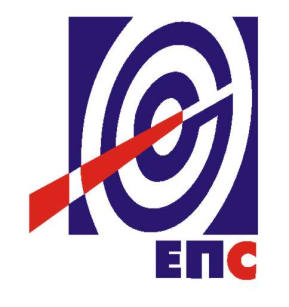 КОНКУРСНА ДОКУМЕНТАЦИЈАза подношење понуда у oтвореном поступку ради закључења oквирног споразума са једним понуђачем на период до две годинеза јавну набавку радова бр. ЈН/8200/0122/2017Грађевински радови на одржавању ТС 110kV и ТС 35kVобликована по партијамаПартија 1 - Грађевински радови на одржавању ТС 110kV и ТС 35kV за ТЦ Београд Партија 2 - Грађевински радови на одржавању ТС 110kV и ТС 35kV  за ТЦ КрагујевацПартија 3 – Грађевински радови на одржавању ТС 110kV и ТС 35kV за ТЦ Нови СадПартија 4 – Грађевински радови на одржавању ТС 110kV и ТС 35kV за ТЦ НишПартија 5 – Грађевински радови на одржавању ТС 110kV и ТС 35kV за ТЦ Краљево                                                                                    К О М И С И Ј А                                                                      за спровођење ЈN/8200/0122/2017                                                              формирана Решењем бр.12.01.-253812/3-17(заведено у ЈП ЕПС број 12.01.-253812/11-17 од 04.10.2017. године)Београд, октобар 2017. годинеНа основу члана 32, 40, 40a и 61. Закона о јавним набавкама („Сл. гласник РС” бр. 124/12, 14/15 и 68/15), (у даљем тексту Закон), члана 2. и 8. Правилника о обавезним елементима конкурсне документације у поступцима јавних набавки и начину доказивања испуњености услова („Сл. гласник РС” бр. 86/15), Одлуке о покретању поступка јавне набавке број 12.01.-253812/2-17 од 06.06.2017. године и Решења о образовању комисије за јавну набавку број 12.01.- 253812/3-17 од 06.06.2017. године припремљена је:КОНКУРСНА ДОКУМЕНТАЦИЈАза подношење понуда у oтвореном поступку ради закључења oквирног споразума са једним понуђачем на период до две године за јавну набавку радова бр. ЈН/8200/0122/2017, која је обликована по партијамаСадржај конкурсне документацијеУкупан број страна документације: 318ОПШТИ ПОДАЦИ О ЈАВНОЈ НАБАВЦИЈавно предузеће „Електропривреда Србије“ Београд, Улица царице Милице бр. 2 Београд, (у даљем тексту „ЈП ЕПС“) спроводи отворени поступак јавне набавке радова бр. ЈН/8200/0122/2017 ради закључења оквирног споразума са једним понуђачем на две године.ПОДАЦИ О ПРЕДМЕТУ ЈАВНЕ НАБАВКЕ2.1 Опис предмета јавне набавке, назив и ознака из општег речника набавкеОпис предмета јавне набавке: Грађевински радови на одржавању ТС 110kV и ТС 35kVНазив из општег речника набавке: Грађевински радови	Ознака из општег речника набавке: 45000000-7Детаљни подаци о предмету набавке наведени су у техничкој спецификацији(поглавље 3. Конкурсне документације).ТЕХНИЧКА СПЕЦИФИКАЦИЈАВрста, техничке карактеристике, квалитет, количина и опис радова, техничка документација и планови, начин спровођења контроле и обезбеђивања гаранције квалитета, рок извођења радова, место извођења радова, гарантни рок, евентуалне додатне услуге и сл.3.1 Врста и количина радова за Партију 1 - Грађевински радови на одржавању ТС 110kV и ТС 35kV за ТЦ Београд 3.2. Врста и количина радова за Партију 2 - Грађевински радови на одржавању ТС 110kV и ТС 35kV за ТЦ Крагујевац3.3. Врста и количина радова за Партију 3 - Грађевински радови на одржавању ТС 110kV и ТС 35kV за ТЦ Нови Сад3.4. Врста и количина радова за Партију 4 - Грађевински радови на одржавању ТС 110kV и ТС 35kV за ТЦ Ниш3.5. Врста и количина радова за Партију 5 - Грађевински радови на одржавању ТС 110kV и ТС 35kV за ТЦ КраљевоНакон закључења оквирног споразума, када настане потреба Наручиоца за предметом набавке, Наручилац ће појединачне набавке реализовати потписивањем појединачних уговора и достављањем изабраном Понуђачу, а под условима из закљученог оквирног споразума у погледу предмета набавке, јединичних цена, начина и рокова плаћања, гарантног рока и осталих елемената дефинисаних оквирним споразумом.За све материјале, полуфабрикате и готове производе, који ће се употребити на овим радовима, Извођач радова је дужан да поднесе одговорном лицу за праћење реализације узорке или каталоге на одобрење, односно да изврши систематско испитивање и да о том испитивању поднесе одговорном лицу или Наручиоцу меродавне доказе (атесте, сертификате). Ова испитивања падају на терет Извођача радова.Материјал који не одговара техничким условима, прописима и стандардима, не сме се уградити, а Извођач радова је дужан да га уклони са градилишта без икакве накнаде.3.6 Квалитет опис радова и начин спровођења контроле и обезбеђивања гаранције квалитетаПонуђач је у обавези да радове изведе у складу са Техничком спецификацијом и Обрасцем структуре цене, важећим Законом о планирању и изградњи (Сл.гл.РС бр. 72/2009, 81/2009 – испр. 64/2010 – одлуку УС, 24/2011, 121/2012, 42/2013 – одлуку УС, 50/2013 – одлуку УС, 98/2013 – одлуку УС, 132/2014 и 145/2014), Законом о безбедности и здрављу на раду и другим важећим подзаконским актима, стандардима, препорукама и техничким прописима и правилима струке за ову врсту делатности као и да пружи доказе о квалитету изведених радова.Понуђач је дужан да преко одговорних лице за праћење реализације уговора обавести Наручиоца о завршетку радова по конкретном уговору закљученом на основу оквирног споразума, у виду захтева за примопредају изведених радова.Наручилац ће именовати лица за праћење реализације уговора која ће извршити преглед изведених радова. Лица за праћење реализације дужна су да без одлагања, а најкасније у року од 24 сата, по пријему обавештења изврше преглед изведених радова и уколико констатују да су радови изведени у свему према овом оквирном споразуму, односно појединачном уговору, приступа се примопредаји изведених радова, о чему сачињава Записник о примопредаји изведених радова – без примедби и коначном обрачуну, који потписује лице за праћење реализације уговора Наручиоца и овлашћена лица Понуђача.  Понуђач је дужан да своје активности прилагоди захтевима Наручиоца за планиране радове, без права надокнаде за евентуално посебно повећање трошкова за прековремени рад.За случај било каквог квантитативног или квалитативног одступања, лица за праћење реализације уговора Наручиоца и Понуђача сачиниће Записник са примедбама. Понуђач је дужан да одмах, а најкасније у року који комисија одреди Записником, отклони све евентуалне констатоване недостатке и примедбе.Када Понуђач отклони све евентуалне примедбе и недостатке у датим роковима, лица за праћење реализације уговора ће извршити поново пријем изведених радова и то констатовати новим Записником. Тек тада се сматра да је пријем изведених радова извршен успешно и да су изведени радови примљени од стране Наручиоца односно да је извођење радова према конкретном појединачном уговору завршено.Рок за извођење радоваНакон закључења оквирног споразума, када настане потреба Наручиоца за предметом набавке, Наручилац ће појединачне набавке реализовати потписивањем и достављањем изабраном понуђачу појединачних уговора под условима из закљученог оквирног споразума у погледу предмета набавке, јединичних цена, начина и рокова плаћања, гарантног рока и осталих елемената дефинисаних оквирним споразумом.Понуђач се обавезује да предметне радове и пратеће услуге изврши стручно и квалитетно у складу са техничком спецификацијом, важећим техничким прописима и прописаним нормативима и стандардима за ову врсту радова, односно услуга.Рок за завршетак радова по појединачном уговору не може бити дужи од 30 дана од пријема Захтева за извршење радова и/или спецификације.Рок за извођење радова мирује у случају ако се појаве накнаде околности на страни Наручиоца, а које онемогућавају Извођача радова да изведе радове у уговореном року, и то:измене у току радова,накнадни захтеви Наручиоца.Рок за завршетак радова може се продужити на захтев Понуђача или Наручиоца ако у уговореном року наступе следеће околности:поступање трећих лица без кривице Страна у оквирном споразуму,прекид радова изазван актом надлежног органа, за који нису одговорне Стране у оквирном споразуму,временских неприлика које нису могле да се предвиде у тренутку потписивања оквирног споразума, а које би битно утицале на сигурност и безбедност радова, објеката, опреме и радне снаге,виша сила коју признају постојећи прописи,када на страни Наручиоца настану околности у вези са недостатком залиха материјала потребног за извођење радова, односно извршење услуга,остале објективне околности које не зависе од воље Страна у оквирном споразуму.Понуђач је у обавези, да писаним путем благовремено обавести Наручиоца о разлозима кашњења и потребама продужетка рока, у складу са одредбама члана 115. Закона, што ће такође у писаној форми бити верификовано од стране Наручиоца.У случају да Понуђач не изведе радове у року наведеном року, Наручилац има право на наплату уговорне казне и банкарске гаранције за добро извршење посла, као и право на раскид оквирног споразума. Место извођења радоваМесто извођења радова за Партију 1 је дистрибутивно подручје Београд.Место извођења радова за Партију 2 је дистрибутивно подручје Крагујевац.Место извођења радова за Партију 3 је дистрибутивно подручје Нови Сад.Место извођења радова за Партију 4 је дистрибутивно подручје Ниш.Место извођења радова за Партију 5 је дистрибутивно подручје Краљево.Локације и тачне адресе извођења радова биће прецизније дефинисане у Захтевима за извођење радова/спецификације.Гарантни рокГарантни рок за изведене радове не може бити краћи од 24 месецa од дана када је потписан Записник о примопредаји изведених радова – без примедби.Понуђач је дужан да се у гарантном периоду, а на писани захтев Наручиоца, у року од два дана, одазове и у најкраћем року отклони о свом трошку све недостатке, који су настали због његовог пропуста и неквалитетног рада, скривених мана уграђеног материјала и/или опреме као и због неодговарајућег квалитета уграђеног материјала и/или опреме за ту намену.Понуђач није дужан да о свом трошку отклони недостатке, који су последица нестручног руковања или ненаменске употребе. Гаранција се не односи на уграђени материјал и/или опрему коју обезбеђује Наручилац.УСЛОВИ ЗА УЧЕШЋЕ У ПОСТУПКУ ЈАВНЕ НАБАВКЕ ИЗ ЧЛ. 75. И 76. ЗАКОНА О ЈАВНИМ НАБАВКАМА И УПУТСТВО КАКО СЕ ДОКАЗУЈЕ ИСПУЊЕНОСТ ТИХ УСЛОВАПонуда понуђача који не докаже да испуњава наведене обавезне и додатне услове из тачака 1. до 9. овог обрасца, биће одбијена као неприхватљива.1. Сваки подизвођач мора да испуњава услове из члана 75. став 1. тачка 1), 2) и 4) Закона, што доказује достављањем доказа наведених у овом одељку. Услове у вези са капацитетима из члана 76. Закона, понуђач испуњава самостално без обзира на ангажовање подизвођача.2. Сваки понуђач из групе понуђача  која подноси заједничку понуду мора да испуњава услове из члана 75. став 1. тачка 1), 2) и 4) Закона, што доказује достављањем доказа наведених у овом одељку. Услове у вези са капацитетима из члана 76. Закона понуђачи из групе испуњавају заједно, на основу достављених доказа у складу са овим одељком конкурсне документације.3. Докази о испуњености услова из члана 77. Закона могу се достављати у неовереним копијама. Наручилац може пре доношења одлуке о закључењу оквирног споразума, захтевати од понуђача, чија је понуда на основу извештаја комисије за јавну набавку оцењена као најповољнија да достави на увид оригинал или оверену копију свих или појединих доказа.Ако понуђач у остављеном, примереном року који не може бити краћи од пет дана, не достави на увид оригинал или оверену копију тражених доказа, Наручилац ће његову понуду одбити као неприхватљиву.4.Лице уписано у Регистар понуђача није дужно да приликом подношења понуде доказује испуњеност обавезних услова за учешће у поступку јавне набавке, односно Наручилац не може одбити као неприхватљиву, понуду зато што не садржи доказ одређен Законом или Конкурсном документацијом, ако је понуђач, навео у понуди интернет страницу на којој су тражени подаци јавно доступни. У том случају понуђач може, да у Изјави (која мора бити потписана и оверена), да наведе да је уписан у Регистар понуђача. Уз наведену Изјаву, понуђач може да достави и фотокопију Решења о упису понуђача у Регистар понуђача.  На основу члана 79. став 5. Закона понуђач није дужан да доставља следеће доказе који су јавно доступни на интернет страницама надлежних органа, и то:1)извод из регистра надлежног органа:-извод из регистра АПР: www.apr.gov.rs2)докази из члана 75. став 1. тачка 1) ,2) и 4) Закона-регистар понуђача: www.apr.gov.rs5. Уколико је доказ о испуњености услова електронски документ, понуђач доставља копију електронског документа у писаном облику, у складу са законом којим се уређује електронски документ.6. Ако понуђач има седиште у другој држави, Наручилац може да провери да ли су документи којима понуђач доказује испуњеност тражених услова издати од стране надлежних органа те државе.7. Ако понуђач није могао да прибави тражена документа у року за подношење понуде, због тога што она до тренутка подношења понуде нису могла бити издата по прописима државе у којој понуђач има седиште и уколико уз понуду приложи одговарајући доказ за то, Наручилац ће дозволити понуђачу да накнадно достави тражена документа у примереном року.8. Ако се у држави у којој понуђач има седиште не издају докази из члана 77. став 1. Закона, понуђач може, уместо доказа, приложити своју писану изјаву, дату под кривичном и материјалном одговорношћу оверену пред судским или управним органом, јавним бележником или другим надлежним органом те државе9. Понуђач је дужан да без одлагања, а најкасније у року од пет дана од дана настанка промене у било којем од података које доказује, о тој промени писмено обавести наручиоца и да је документује на прописани начин.КРИТЕРИЈУМ ЗА ЗАКЉУЧЕЊЕ ОКВИРНОГ СПОРАЗУМАИзбор најповољније понуде ће се извршити применом критеријума - Најнижа понуђена цена.Критеријум за оцењивање и рангирање понуда - најнижа понуђена цена, заснива се на понуђеној цени као једином критеријуму.Напомена: Вредност понуде се користи у поступку стручне оцене понуда за рангирање истих док се оквирни споразум закључује на процењену вредност набавке.У случају примене критеријума најниже понуђене цене, а у ситуацији када постоје понуде домаћег и страног понуђача који изводе радове, Наручилац мора изабрати понуду домаћег понуђача под условом да његова понуђена цена није већа од 5% у односу на нaјнижу понуђену цену страног понуђача.У понуђену цену страног понуђача урачунавају се и царинске дажбине.Домаћи Понуђач је правно лице резидент у смислу закона којим се уређује порез на добит правних лица, односно физичко лице резидент у смислу закона којим се уређује порез на доходак грађана.Ако је поднета заједничка понуда, група понуђача се сматра домаћим Понуђачем ако је сваки члан групе понуђача правно лице резидент у смислу закона којим се уређује порез на добит правних лица, односно физичко лице резидент у смислу закона којим се уређује порез на доходак грађана (лице из члана 86. става 6. Закона).Ако је поднета понуда са подизвођачем, Понуђач се сматра домаћим понуђачем, ако је Понуђач и његов подизвођач правно лице резидент у смислу закона којим се уређује порез на добит правних лица, односно физичко лице резидент у смислу закона којим се уређује порез на доходак грађана (лице из члана 86. става 6. Закона).Предност дата за домаће понуђаче (члан 86.  став 3. Закона) у поступцима јавних набавки у којима учествују понуђачи из држава потписница Споразума о слободној трговини у централној Европи (ЦЕФТА 2006) примењиваће се сходно одредбама тог споразума.Предност дата за домаће понуђаче (члан 86. став 3. Закона) у поступцима јавних набавки у којима учествују понуђачи из држава потписница Споразума о стабилизацији и придруживању између Европских заједница и њихових држава чланица, са једне стране, и Републике Србије, са друге стране, примењиваће се сходно одредбама тог Споразума.5.1. Резервни критеријумУколико две или више понуда имају исту понуђену цену, као повољнија биће рангирана понуда оног понуђача који је понудио дужи гарантни рок.Уколико ни после примене резервног критеријума не буде могуће рангирати сваку понуду, рангирање понуда биће извршено путем жреба.Извлачење путем жреба Наручилац ће извршити јавно, у присуству понуђача који имају исту понуђену цену. На посебним папирима који су исте величине и боје Наручилац ће исписати називе понуђача, те папире ставити у кутију, одакле ће председник Комисије извлачити само по један папир све док се не извуку сви папири. Понуди Понуђача чији назив буде на извученом папиру биће додељен повољнији ранг у односу на остале неизвучене све док се не рангирају све понуде.УПУТСТВО ПОНУЂАЧИМА КАКО ДА САЧИНЕ ПОНУДУКонкурсна документација садржи Упутство понуђачима како да сачине понуду и потребне податке о захтевима Наручиоца у погледу садржине понуде, као и услове под којима се спроводи поступак избора најповољније понуде у поступку јавне набаве Понуђач мора да испуњава све услове одређене Законом о јавним набавкама (у даљем тексту: Закон) и конкурсном документацијом. Понуда се припрема и доставља на основу позива, у складу са конкурсном документацијом, у супротном, понуда се одбија као неприхватљива.Језик на којем понуда мора бити састављенаПоступак јавне набавке води се на српском језику и Понуђач подноси понуду на српском језику.Наручилац може да захтева да делови понуде који су достављени на страном језику буду преведени на српски језик у складу са чланом 18. став 3. ЗЈН.Начин састављања и подношења понудеПонуђач је обавезан да сачини понуду тако што Понуђач уписује тражене податке у обрасце који су саставни део конкурсне документације и оверава је печатом и потписом законског заступника, другог заступника уписаног у регистар надлежног органа или лица овлашћеног од стране законског заступника уз доставу овлашћења у понуди. Доставља их заједно са осталим документима који представљају обавезну садржину понуде.Препоручује се да сви документи поднети у понуди  буду нумерисани и повезани у целину (јемствеником, траком и сл.), тако да се појединачни листови, односно прилози, не могу накнадно убацивати, одстрањивати или замењивати. Препоручује се да се нумерација поднете документације и образаца у понуди изврши на свакоj страни на којој има текста, исписивањем “1 од n“, „2 од n“ и тако све до „n од n“, с тим да „n“ представља укупан број страна понуде.Препоручује се да доказе који се достављају уз понуду, а због своје важности не смеју бити оштећени, означени бројем (банкарска гаранција, меница), стављају се у посебну фолију, а на фолији се видно означава редни број странице листа из понуде. Фолија се мора залепити при врху како би се докази, који се због своје важности не смеју оштетити, заштитили.Понуђач подноси понуду у затвореној коверти или кутији, тако да се при отварању може проверити да ли је затворена, као и када, на адресу:Јавно предузеће „Електропривреда Србије“ Београд, ПАК 103925  писарница - са назнаком: ,,НЕ ОТВАРАТИ - Понуда за јавну набавку радова бр. ЈН/8200/0122/2017  -  Грађевински радови на одржавању ТС 110kV и ТС 35kV, за Партију бр.____ (уписати број и назив партије за коју се подноси понуда)“На полеђини коверте обавезно се уписује тачан назив и адреса Понуђача, телефон и факс понуђача, као и име и презиме овлашћеног лица за контакт.У случају да понуду подноси група понуђача, на полеђини коверте је пожељно назначити да се ради о групи понуђача и навести називе и адресу свих чланова групе понуђача.Уколико понуђачи подносе заједничку понуду, група понуђача може да се определи да обрасце дате у конкурсној документацији потписују и печатом оверавају сви понуђачи из групе понуђача или група понуђача може да одреди једног понуђача из групе који ће потписивати и печатом оверавати обрасце дате у конкурсној документацији, изузев образаца који подразумевају давање изјава под материјалном и кривичном одговорношћу морају бити потписани и оверени печатом од стране сваког понуђача из групе понуђача.У случају да се понуђачи определе да један Понуђач из групе потписује и печатом оверава обрасце дате у конкурсној документацији (изузев образаца који подразумевају давање изјава под материјалном и кривичном одговорношћу), наведено треба дефинисати споразумом којим се понуђачи из групе међусобно и према наручиоцу обавезују на извршење јавне набавке, а који чини саставни део заједничке понуде сагласно чл. 81. Закона. Уколико је неопходно да Понуђач исправи грешке које је направио приликом састављања понуде и попуњавања образаца из конкурсне документације, дужан је да поред такве исправке стави потпис особе или особа које су потписале образац понуде и печат понуђача. Обавезна садржина понудеОбавезну садржину понуде чине следећи документи и обрасци које Понуђач доставља попуњене, потписане од стране овлашћеног лица понуђача и оверене печатом:Образац понуде – Образац 1.1 и/или 1.2 и/или 1.3 и/или 1.4 и/или 1.5 (зависно од партије за коју се подноси понуда),2)	Образац структуре цене - Образац 2.1 и/или 2.2 и/или 2.3 и/или 2.4 и/или 2.5 (зависно од партије за коју се подноси понуда),3) Докази којима се доказује испуњеност услова за учешће у поступку јавне набавке из члана 75. и 76. ЗЈН (Образац 7.1 и/или 7.2 и/или 7.3 и/или 7.4 и/или 7.5 (зависно од партије за коју се подноси понуда), Образац 8.1 и/или 8.2 и/или 8.3 и/или 8.4 и/или 8.5 (зависно од партије за коју се подноси понуда), Образац 9.1 и/или 9.2 и/или 9.3 и/или 9.4 и/или 9.5 (зависно од партије за коју се подноси понуда), Образац 10.1 и/или 10.2 и/или 10.3 и/или 10.4 и/или 10.5 (зависно од партије за коју се подноси понуда) у складу са упутством како се доказује испуњеност тих услова из поглавља 4. конкурсне документације,4) Модел оквирног споразума – Образац 3.1 и/или 3.2 и/или 3.3 и/или 3.4 и/или 3.5 (зависно од партије за коју се подноси понуда), потписан и печатом оверен од стране понуђача, 5) Модел уговора, потписан и печатом оверен од стране понуђача – Образац 4.1 и/или 4.2 и/или 4.3 и/или 4.4 и/или 4.5 (зависно од партије за коју се подноси понуда),6) Изјава понуђача о независној понуди у складу са чланом 26. ЗЈН  - Образац 5.1 и/или 5.2 и/или 5.3 и/или 5.4 и/или 5.5 (зависно од партије за коју се подноси понуда),7) Изјава понуђача у складу са чланом 75. став 2. ЗЈН - Образац 6.1 и/или 6.2 и/или 6.3 и/или 6.4 и/или 6.5 (зависно од партије за коју се подноси понуда),8) Средство финансијског обезбеђења (СФО) - Банкарска гаранција за озбиљност понуде, 9) Модел уговора о чувању пословне тајне и поверљивих информација – Образац 11.1 и/или 11.2 и/или 11.3 и/или 11.4 и/или 11.5 (зависно од партије за коју се подноси понуда),10) Трошкови припреме понуде, ако понуђач захтева надокнаду трошкова у складу са чланом 88. ЗЈН – Образац 12.1 и/или 12.2 и/или 12.3 и/или 12.4 и/или 12.5 (зависно од партије за коју се подноси понуда),11)	Споразум којим се понуђачи из групе међусобно и према Наручиоцу обавезују на извршење јавне набавке, у случају подношења заједничке понуде (Прилог 2 је понуђен само као пример споразума),12)	Овлашћење за потписника (ако не потписује заступник),13) Прилог 1 – Прилог о безбедности и здрављу на раду.Прилог 3 није обавезни део понуде, понуђен је само као пример обрасца приликом реализације предмета јавне набавке.Пожељно  је да сви обрасци и документи који чине обавезну садржину понуде буду сложени према наведеном редоследу.  Наручилац ће одбити као неприхватљиве све понуде које не испуњавају услове из позива за подношење понуда и конкурсне документације.Наручилац ће одбити као неприхватљиву понуду Понуђача, за коју се у поступку стручне оцене понуда утврди да докази који су саставни део понуде садрже неистините податке.Подношење и отварање понудаБлаговременим се сматрају понуде које су примљене, у складу са Позивом за подношење понуда објављеним на Порталу јавних набавки, без обзира на начин на који су послате.Ако је понуда поднета по истеку рока за подношење понуда одређеног у позиву, сматраће се неблаговременом, а Наручилац ће по окончању поступка отварања понуда, овакву понуду вратити неотворену понуђачу, са назнаком да је поднета неблаговремено.Комисија за јавне набавке ће благовремено поднете понуде јавно отворити дана наведеном у Позиву за подношење понуда у просторијама Јавног предузећа „Електропривреда Србије“ Београд, ул. Балканска бр.13, сала за састанке на другом спрату. Представници понуђача који учествују у поступку јавног отварања понуда, морају да пре почетка поступка јавног отварања доставе Комисији за јавне набавке писано овлашћење за учествовање у овом поступку (пожељно је да буде издато на меморандуму понуђача), заведено и оверено печатом и потписом законског заступника понуђача или другог заступника уписаног у регистар надлежног органа или лица овлашћеног од стране законског заступника уз доставу овлашћења у понуди.Комисија за јавну набавку води Записник о отварању понуда у који се уносе подаци у складу са Законом.Записник о отварању понуда потписују чланови комисије и присутни овлашћени представници понуђача, који преузимају примерак записника.Наручилац ће у року од 3 дана од дана окончања поступка отварања понуда поштом или електронским путем доставити Записник о отварању понуда понуђачима који нису учествовали у поступку отварања понуда.Начин подношења понудеПонуђач може поднети само једну понуду.Понуда може бити поднета самостално, са подизвођачем или као заједничка понуда.Понуђач који је самостално поднео понуду не може у другим понудама да учествује у заједничкој понуди или као подизвођач, нити исто лице може учествовати у више заједничких понуда, у супротном, такве понуде ће бити одбијене.Измена, допуна и опозив понудеУ року за подношење понуде понуђач може да измени, допуни или опозове своју понуду, на исти начин на који је поднео и саму понуду - непосредно или путем поште у затвореној коверти или кутији.У случају измене, допуне или опозива понуде, понуђач треба на коверти да назначи назив и адресу понуђача. У случају да је понуду поднела група понуђача, на коверти је потребно назначити да се ради о групи понуђача и навести називе и адресу свих учесника у заједничкој понуди.Измену, допуну или опозив понуде треба доставити на адресу Наручиоца са назнаком:„Измена понуде за ЈН радова бр. 8200/0122/2017 – Партија бр.____(уписати број и назив партије за коју се подноси понуда)или„Допуна понуде за ЈН услуга бр. 8200/0122/2017 - Партија бр.____(уписати број и назив партије за коју се подноси понуда)или„Опозив понуде за ЈН услуга бр. 8200/0122/2017 - Партија бр.____(уписати број и назив партије за коју се подноси понуда)У случају опозива поднете понуде пре истека рока за подношење понуда, Наручилац такву понуду неће отварати, већ ће је неотворену вратити понуђачу.Уколико понуђач измени или опозове понуду поднету по истеку рока за подношење понуда, Наручилац ће наплатити средство обезбеђења дато на име озбиљности понуде.ПартијеПартија 1 - Грађевински радови на одржавању ТС 110kV и ТС 35kV за ТЦ Београд,Партија 2 - Грађевински радови на одржавању ТС 110kV и ТС 35kV за ТЦ Крагујевац,Партија 3 - Грађевински радови на одржавању ТС 110kV и ТС 35kV за ТЦ Нови Сад,Партија 4 -  Грађевински радови на одржавању ТС 110kV и ТС 35kV за ТЦ Ниш,Партија 5 -  Грађевински радови на одржавању ТС 110kV и ТС 35kV за ТЦ Краљево.Понуда са варијантамаПонуда са варијантама није дозвољена.Подношење понуде са подизвођачимаПонуђач је дужан да у понуди наведе да ли ће извршење набавке делимично поверити подизвођачу. Ако Понуђач у понуди наведе да ће делимично извршење набавке поверити подизвођачу, дужан је да наведе:- назив подизвођача, а уколико оквирни споразум/уговор/наруџбеница између наручиоца и понуђача буде закључен, тај подизвођач ће бити наведен у оквирном споразуму/уговору/наруџбеница;- проценат укупне вредности набавке који ће поверити подизвођачу, а који не може бити већи од 50% као и део предметне набавке који ће извршити преко подизвођача.Понуђач у потпуности одговара Наручиоцу за извршење уговорене набавке, без обзира на број подизвођача и обавезан је да Наручиоцу, на његов захтев, омогући приступ код подизвођача ради утврђивања испуњености услова.Обавеза Понуђача је да за подизвођача достави доказе о испуњености обавезних услова из члана 75. став 1. тачка 1), 2) и 4) Закона наведених у одељку Услови за учешће из члана 75. и 76. Закона и Упутство како се доказује испуњеност тих услова. Доказ из члана 75.став 1.тачка 5) Закона понуђач може да испуни  преко подизвођача.Додатне услове понуђач испуњава самостално, без обзира на агажовање подизвођача.Све обрасце у понуди потписује и оверава Понуђач, изузев образаца под пуном материјалном и кривичном одговорношћу, које попуњава, потписује и оверава сваки подизвођач у своје име (Образац изјаве у складу са чланом 75. став 2. Закона).Понуђач не може ангажовати као подизвођача лице које није навео у понуди, у супротном Наручилац ће реализовати средство обезбеђења и раскинути оквирни споразум, осим ако би раскидом Оквирног споразума Наручилац претрпео знатну штету. Добављач може ангажовати као подизвођача лице које није навео у понуди, ако је на страни подизвођача након подношења понуде настала трајнија неспособност плаћања, ако то лице испуњава све услове одређене за подизвођача и уколико добије претходну сагласност Наручиоца. Све ово не утиче на правило да понуђач (добављач) у потпуности одговара Наручиоцу за извршење обавеза из поступка јавне набавке, односно за извршење уговорних обавеза , без обзира на број подизвођача.Наручилац у овом поступку не предвиђа примену одредби става 9. и 10. члана 80. Закона.Подношење заједничке понудеУ случају да више понуђача поднесе заједничку понуду, они као саставни део понуде морају доставити Споразум о заједничком извршењу набавке, којим се међусобно и према Наручиоцу обавезују на заједничко извршење набавке, који обавезно садржи податке прописане чланом 81. став 4. и 5. Закона и то: податке о члану групе који ће бити Носилац посла, односно који ће поднети понуду и који ће заступати групу понуђача пред Наручиоцем;опис послова сваког од понуђача из групе понуђача у извршењу оквирног споразума.Сваки понуђач из групе понуђача  која подноси заједничку понуду мора да испуњава услове из члана 75.  став 1. тачка 1), 2) и 4) Закона, наведене у одељку Услови за учешће из члана 75. и 76. Закона и Упутство како се доказује испуњеност тих услова. Услове у вези са капацитетима, у складу са чланом 76. Закона, понуђачи из групе испуњавају заједно, на основу достављених доказа дефинисаних конкурсном документацијом.Услов из члана 75. став 1. тачка 5. Закона, обавезан је да испуни понуђач из групе понуђача којем је поверено извршење дела набавке за које је неопходна испуњеност тог услова односно исти се можем испунити преко подизвођача.У случају заједничке понуде групе понуђача обрасце под пуном материјалном и кривичном одговорношћу попуњава, потписује и оверава сваки члан групе понуђача у своје име (Образац Изјаве о независној понуди и Образац изјаве у складу са чланом 75. став 2. Закона).Понуђачи из групе понуђача одговорају неограничено солидарно према наручиоцу.Објашњења у вези обавезних елемената понуде од којих зависи прихватљивост понуде6.11.1 Понуђена ценаЦена у понуди мора да буде изражена у динарима.Понуда која је изражена у две валуте, сматраће се неприхватљивом.Цене у понуди се исказују без ПДВ-а и са ПДВ-ом, с тим да се приликом оцењивања понуде узима у обзир цена без ПДВ-а. Јединичне цене и укупно понуђена цена морају бити изражене са две децимале у складу са правилом заокруживања бројева. У случају рачунске грешке меродавна ће бити јединична цена.Понуђена цена укључује све зависне трошкове као што су: трошкови рада, уграђеног материјала и опреме, ангажовања опреме и механизације, трошкови утовара и истовара опреме и материјала, транспортни трошкови, трошкове царине уколико је из увоза, трошкове шпедитера и увозника, комплетно осигурање до места испоруке и након испоруке до успешно обављеног прегледа изведених радова, трошкови испуњења обавеза у гарантном периоду и све евентуалне трошкове везане за испуњавање одредби Закона о безбедности и здрављу на раду и Закона о заштити животне средине, као и трошкове за прибављање средстава финансијског обезбеђења и све остале непоменуте трошкове настале у реализацији оквирног споразума.Ако понуђена цена укључује увозну царину и друге дажбине, понуђач је дужан да тај део одвојено искаже у динарима.Цене свих услуга исказане су у Обрасцу структуре цене (Образац 2.1 и/или 2.2 и/или 2.3 и/или 2.4 и/или 2.5 (зависно од партије за коју се подноси понуда), а укупна цена из сваког Обрасца ће служити за упоређивање понуда приликом оцењивања понуда (зависно од партије за коју се подноси понуда).Потребе за радовима које су наведене у Обрасцу структуре цене су оквирне за све време важења оквирног споразума и може доћи до одступања у потребама у оквиру уговорене цене. Уколико се у поступку стручне оцене понуда установи да одређене јединичне цене превазилазе тржишно упоредиве цене (узимајући у обзир предмет набавке и период трајања оквирног споразума), Наручилац ће у складу са чланом 93. Закона тражити од понуђача додатне информације или појашњења око висине појединачно понуђених цена за које Наручилац сматра да нису тржишно упоредиве и ако исти не буде образложио понуђене цене за које је упућен захатев, таква понуда ће бити одбијена као неприхватљива.Корекција ценеНакон закључења уговора на основу оквирног споразума, Наручилац може дозволити промену уговорене цене изражене у динарима само из објективних разлога. Објективан разлог због којег се може дозволити промена цене је ако се индекс потрошачких цена повећа за преко 5% према подацима Републичког органа за послове статистике.У случају примене корекције цене понуђач ће издати рачун на основу уговорених јединичних цена, а износ  корекције цене ће исказати као корекцију рачуна у виду књижног задужења/одобрења.Променом оквирног споразума не сматра се усклађивање цене са унапред јасно дефинисаним параметрима у оквирном споразуму и овој конкурсној документацији.Начин и услови плаћањаЗа све радове који су изведени у текућем месецу по Захтевима за извођење радова/спецификација, Понуђач ће издати рачун са датумом промета најкасније последњег дана у месецу, након успешно обављеног пријема изведених радова, односно потписивањем Записника о примопредаји изведених радова – без примедби од стране овлашћених лица за праћење реализације уговора Наручиоца и овлашћених лица Извођача радова.Уз рачун Понуђач је обавезан да достави Захтев/е за извођење радова/спецификације, број оквирног споразума и број Уговора по којем су изведени радови и Записник/е о примопредаји изведених радова – без примедби, обострано потписан од стране овлашћених лица за праћење реализације уговора Наручиоца и овлашћених лица Понуђача.Наручилац ће плаћање извршити на текући рачун Понуђача у динарима, у складу са важећим прописима, у законском року до 45 дана од дана пријема исправног рачуна. Обрачун изведених радова не сме бити већи од укупно уговорене цене у појединачном уговору.Адресе Наручиоца на коју треба да буду насловљени рачуни са прилозима:За партију 1ЈП ЕПС, Технички центар Београд, Масарикова 1-3, Београд ПИБ 103920327За партију 2ЈП ЕПС, Технички центар Крагујевац, Ул. Слободе 7, Крагујевац ПИБ 103920327За партију 3 ЈП ЕПС, Технички центар Нови Сад, Булевар ослобођења 100, Нови Сад ПИБ 103920327За партију 4ЈП ЕПС, Технички центар Ниш, Булевар Зорана Ђинђића 46а, Ниш ПИБ 103920327За партију 5ЈП ЕПС, Технички центар Краљево, Димитрија Туцовића 5, Краљево ПИБ 103920327Обрачун изведених радова према свим укупно издатим појединачним уговорима не сме бити већи од вредности на коју се закључује Оквирни споразум.Обавезе по Оквирном споразуму који се закључи на основу ове јавне набавке, ако се реализују у наредним годинама, Наручилац ће извршити у складу са усвојеним Годишњим планом пословања за наредне године.У случају примене корекције цене понуђач ће издати рачун на основу уговорених јединичних цена, а за вредност корекције цене на рачуну ће исказати као корекцију рачуна/ситуације књижно задужење/одобрење, или ће уз рачун за корекцију цене доставити књижно задужење/одобрење.6.11.5 Издавање Захтева за извођење радова/спецификација, рок за почетак и завршетак радоваНаручилац је дужан да Понуђачу за сваки појединачни посао изда писаним путем Захтев за извођење радова/спецификације са дефинисаним количинама према стварним потребама Наручиоца, које могу евентуално одступати од укупних количина по позицијама дефинисаним у структури цене, а у оквиру укупно уговорене цене. Рок за завршетак радова по основу Захтева за извођење радова/спецификација не може бити дужи од 30 дана од дана пријема Захтева од стране Понуђача. Понуђач је дужан да у року од 2 дана од пријема захтева за рад/спецификација са пратећом документацијом, писаним путем достави евентуалне сугестије, допуне, исправке или захтев за додатна објашњења.У случају да то не учини, сматра се да је Понуђач прихватио захтев за рад/спецификација од датума пријема Захтева за извођење радова/спецификација. Прихватањем Захтева Понуђач прихвата и све обавезе које проистичу из уговора закљученог на основу оквирног споразума и сноси све последице дефинисане уговором.За сваки појединачни Захтев за извођење радова/спецификација, завршетак извођења радова је дан успешно извршеног прегледа изведених радова и потписан Записнику о примопредаји изведених радова – без примедби.Понуђач је дужан да своје активности прилагоди захтевима Наручиоца за планиране радове, без права надокнаде за евентуално посебно повећање трошкова за прековремени рад.6.11.6 Преглед изведених радоваНакон изведених радова, према сваком појединачном Захтеву за извођење радова/спецификација и достављања обавештења Понуђача о завршетку радова и спремности за преглед изведених радова, лица за праћење реализације уговора које одреди Наручилац ће уз присуство представника Понуђача, у наредних 24 часа, на лицу места, обавити преглед изведених радова о чему ће сачинити и потписати Записник о примопредаји изведених радова – без примедби.Записник мора бити потписан од стране лица одређеног за праћење реализације уговора од стране Наручиоца и од стране одговорног лица Понуђача.Понуђач је дужан да у што краћем року који се дефинише у Записнику, отклони све евентуалне констатоване недостатке и примедбе.Када Понуђач отклони све евентуалне примедбе и недостатке у датим роковима, извршиће се поново преглед изведених радова и то констатовати новим Записником о примопредаји изведених радова – без примедби. Тек тада се сматра да је преглед изведених радова извршен успешно и да су изведени радови примљени од стране Наручиоца односно да је извођење радова по предметном појединачном Уговору завршено.Гарантни рокЗа изведене радове гарантни период не може бити краћи од 24 месеца, од дана потписивања Записника о примопредаји изведених радова – без примедби.Извођач је дужан да се у гарантном периоду, а на писани захтев Наручиоца, у року од два дана, одазове и у најкраћем року отклони о свом трошку све недостатке, који су настали због његовог пропуста и неквалитетног рада.Извођач није дужан да о свом трошку отклони недостатке, који су последица нестручног руковања или ненаменске употребе од стране Наручиоца.Гаранција се не односи на уграђени материјал и/или опрему коју обезбеђује Наручилац.Рок важења понудеРок важења понуде не може бити краћи од 90 дана од дана отварања понуда.У случају да понуђач наведе краћи рок важења понуде, понуда ће бити одбијена, као неприхватљива.Средства финансијског обезбеђењаНаручилац користи право да захтева средстава финансијског обезбеђења (у даљем тексу СФО) којим понуђачи обезбеђују испуњење својих обавеза достављају се:- у поступку јавне набавке и достављају се уз понуду,- у поступку закључења оквирног споразума,- по потписивању Записника о примопредаји изведених радова – без примедби.Сви трошкови око прибављања средстава обезбеђења падају на терет Понуђача и исти могу бити наведени у Обрасцу трошкова припреме понуде.Члан групе понуђача може бити налогодавац средства финансијског обезбеђења.Средства финансијског обезбеђења морају да буду у валути у којој је и понуда.Понуђач је дужан да достави следећа средства финансијског обезбеђења за сваку партију посебно:6.12.1 Као саставни део понуде понуђач доставља:6.12.1.1 Банкарску гаранцију за озбиљност понудеПонуђач је у обавези да приликом подношења понуде достави оригинал банкарску гаранцију за озбиљност понуде у износу од 5% од укупне вредности понуде без ПДВ. Банкарскa гаранцијa понуђача мора бити неопозива, безусловна (без права на приговор) и наплатива на први писани позив, са роком важења најмање 30 календарских дана дужим од рока важења понуде.Наручилац ће уновчити гаранцију за озбиљност понуде дату уз понуду уколико: Понуђач након истека рока за подношење понуда повуче, опозове или измени своју понуду илиПонуђач коме је додељен оквирни споразум благовремено не потпише оквирни споразум или Понуђач коме је додељен оквирни споразум не поднесе исправно средство обезбеђења за добро извршење посла у складу са захтевима из конкурсне документације.У случају да је пословно седиште банке гаранта у Републици Србији у случају спора по овој гаранцији, утврђује се надлежност суда у Београду и примена материјалног права Републике Србије.У случају да је пословно седиште банке гаранта изван Републике Србије у случају спора по овој Гаранцији, утврђује се надлежност Сталне арбитраже при ПКС уз примену Правилника ПКС и процесног и материјалног права Републике Србије. Поднета банкарска гаранција не може да садржи додатне услове за исплату, краће рокове, мањи износ или промењену месну надлежност за решавање спорова.Понуђач може поднети гаранцију стране банке само ако је тој банци додељен кредитни рејтинг.Банкарска гаранција ће бити враћена понуђачу са којим није закључен оквирни споразум одмах по закључењу оквирног споразума са понуђачем чија је понуда изабрана као најповољнија, а понуђачу са којим је закључен оквирни споразум у року од 10 (словима: десет) дана од дана предаје Наручиоцу инструмената обезбеђења извршења уговорених обавеза која су захтевана оквирним споразумом.На банкарске гаранције примењују се одредбе Једнобразних правила за гаранције УРДГ 758, Међународне коморе у Паризу.Гаранција се не може уступити и није преносива без сагласности Корисника, Налогодавца и Емисионе банке.Гаранција истиче на наведени датум, без обзира да ли је овај документ враћен или не.6.12.2 У тренутку закључења оквирног споразума Понуђач је дужан да достави:Банкарску гаранцију за добро извршење послаИзабрани Понуђач је дужан да у тренутку закључења оквирног споразума најкасније у року од 10 дана од дана обостраног потписивања оквирног споразума од стране законских заступника уговорних страна, а пре почетка вршења радова, као одложни услов из члана 74. став 2. Закона о облигационим односима („Сл. лист СФРЈ“ бр. 29/78, 39/85, 45/89 – одлука УСЈ и 57/89, „Сл.лист СРЈ“ бр. 31/93 и „Сл. лист СЦГ“ бр. 1/2003 – Уставна повеља),  преда Наручиоцу СФО за добро извршење посла.Изабрани Понуђач је дужан да Наручиоцу достави банкарску гаранцију за добро извршење посла, неопозиву,  безусловну (без права на приговор) и на први писани позив наплативу банкарску гаранцију за добро извршење посла у износу од 10% вредности оквирног споразума без ПДВ и роком важности 30 (словима: тридесет) дана дужим од уговореног рока трајања оквирног споразума.Поднета банкарска гаранција не може да садржи додатне услове за исплату, краће рокове, мањи износ или промењену месну надлежност за решавање спорова.Наручилац ће уновчити дату банкарску гаранцију за добро извршење посла у случају да изабрани понуђач не буде извршавао своје уговорне обавезе у роковима и на начин предвиђен оквирним споразумом и појединачним уговорима. У случају да је пословно седиште банке гаранта у Републици Србији у случају спора по овој Гаранцији, утврђује се надлежност суда у Београду и примена материјалног права Републике Србије. У случају да је пословно седиште банке гаранта изван Републике Србије у случају спора по овој Гаранцији, утврђује се надлежност Сталне арбитраже при Привредној комори Србије уз примену Правилника Привредне коморе Србије и процесног и материјалног права Републике Србије.У случају да Изабрани понуђач поднесе банкарску гаранцију стране банке, изабрани понуђач може поднети гаранцију стране банке само ако је тој банци додељен кредитни рејтинг.Банкарска гаранција се не може уступити  и  није преносива без сагласности Страна у споразуму и емисионе банке.  На ову  банкарску гаранцију примењују се Једнообразна правила за гаранције на позив (URDG 758) Међународне трговинске коморе у Паризу.Ова гаранција истиче на наведени  датум, без обзира да ли је овај документ враћен или није.6.12.3 По потписивању Записника о примопредаји изведених радова – без примедби:Меница као гаранција за  отклањање недостатака у гарантном рокуПонуђач је обавезан да Наручиоцу у тренутку потписивања првог Записника о примопредају изведених радова – без примедби, само уколико је то појединачним уговором захтевано, достави:бланко сопствену меницу за отклањање недостатака у гарантном року издата са клаузулом „без протеста“ и „без извештаја“ потписана од стране законског заступника или лица по овлашћењу законског заступника, на начин који прописује Закон о меници ("Сл. лист ФНРЈ" бр. 104/46, "Сл. лист СФРЈ" бр. 16/65, 54/70 и 57/89 и "Сл. лист СРЈ" бр. 46/96, Сл. лист СЦГ бр. 01/03 Уст. повеља)Менично писмо – овлашћење којим понуђач овлашћује Наручиоца да може наплатити меницу на износ од 5% од вредности појединачног уговора без ПДВ закљученог на основу оквирног споразума са роком важења минимално 30 (словима: тридесет) дана дужим од гарантног рока, с тим да евентуални продужетак гарантног рока има за последицу и продужење рока важења менице и меничног овлашћења, фотокопију важећег Картона депонованих потписа овлашћених лица за располагање новчаним средствима понуђача код  пословне банке, оверену од стране банке на дан издавања менице и меничног овлашћења (потребно је да се поклапају датум са меничног овлашћења и датум овере банке на фотокопији депо картона),фотокопију ОП обрасца,Доказ о регистрацији менице у Регистру меница Народне банке Србије (фотокопија  Захтева за регистрацију менице од стране пословне банке која је извршила регистрацију менице или извод са интернет странице Регистра меница и овлашћења НБС).Меница може бити наплаћена у случају да изабрани Понуђач не отклони недостатке у гарантном року. Пружалац услуге има обавезу да продужава рок важности достављене менице као средство финансијског обезбеђења за отклањање недостатака у гарантном року у складу са динамиком извођења радова, тако да буде обезбеђен гарантни рок за све радове који су предмет набавке.Уколико се средство финансијског обезбеђења не достави у уговореном року, Наручилац има право да наплати средство финанасијског обезбеђења за добро извршење посла.Меница за гарантни рок односи се на све позиције, осим за позиције 9, 12 и 24. у Обрасцу структуре цене за сваку партију.6.14 Достављање средстава финансијског обезбеђењаСредство финансијског обезбеђења за озбиљност понуде доставља се као саставни део понуде и гласи на Јавно предузеће „Електропривреда Србије“ Београд.Средство финансијског обезбеђења за добро извршење посла гласи на Јавно предузеће „Електропривреда Србије“ Београд и доставља се лично или поштом на адресу Балканска 13, 11000 Београд.Средство финансијског обезбеђења за гарантни рок гласи на Јавно предузеће „Електропривреда Србије“ Београд и доставља се лично или поштом на адресу: За партију 1ЈП ЕПС, Технички центар Београд, Масарикова 1-3, Београд За партију 2ЈП ЕПС, Технички центар Крагујевац, Ул. Слободе 7, Крагујевац За партију 3 ЈП ЕПС, Технички центар Нови Сад, Булевар ослобођења 100, Нови Сад За партију 4ЈП ЕПС, Технички центар Ниш, Булевар Зорана Ђинђића 46а, Ниш За партију 5ЈП ЕПС, Технички центар Краљево, Димитрија Туцовића 5, Краљево са назнаком: Средство финансијског обезбеђења за ЈН/8200/0122/2017 за Партију бр. _________________________________________________ (навести назив и број партије)Начин означавања поверљивих података у понудиПодаци које понуђач оправдано означи као поверљиве биће коришћени само у току поступка јавне набавке у складу са позивом и неће бити доступни ником изван круга лица која су укључена у поступак јавне набавке. Ови подаци неће бити објављени приликом отварања понуда и у наставку поступка. Наручилац може да одбије да пружи информацију која би значила повреду поверљивости података добијених у понуди. Као поверљива, понуђач може означити документа која садрже личне податке, а које не садржи ни један јавни регистар, или која на други начин нису доступна, као и пословне податке који су прописима одређени као поверљиви. Наручилац ће као поверљива третирати она документа која у десном горњем углу великим словима имају исписано „ПОВЕРЉИВО“.Наручилац не одговара за поверљивост података који нису означени на горе наведени начин.Ако се као поверљиви означе подаци који не одговарају горе наведеним условима, Наручилац ће позвати понуђача да уклони ознаку поверљивости. Понуђач ће то учинити тако што ће његов представник изнад ознаке поверљивости написати „ОПОЗИВ“, уписати датум, време и потписати се.Ако понуђач у року који одреди Наручилац не опозове поверљивост докумената, Наручилац ће третирати ову понуду као понуду без поверљивих података.Наручилац је дужан да доследно поштује законите интересе понуђача, штитећи њихове техничке и пословне тајне у смислу закона којим се уређује заштита пословне тајне.Неће се сматрати поверљивим докази о испуњености обавезних услова,цена и други подаци из понуде који су од значаја за примену критеријума и рангирање понуде. Поштовање обавеза које произлазе из прописа о заштити на раду и других прописаПонуђач је дужан да при састављању понуде изричито наведе да је поштовао обавезе које произлазе из важећих прописа о заштити на раду, запошљавању и условима рада, заштити животне средине, као и да нема забрану обављања делатности која је на снази у време подношења понуде (Образац 6. из конкурсне документације).Начело заштите животне средине и обезбеђивања енергетске ефикасностиНаручилац је дужан да изводи радови тако да која не загађују, односно који минимално утичу на животну средину, односно који обезбеђују адекватно смањење потрошње енергије – енергетску ефикасност.Додатне информације и објашњењаЗаинтерсовано лице може, у писаном облику, тражити од Наручиоца додатне информације или појашњења у вези са припремањем понуде,при чему може да укаже Наручиоцу и на евентуално уочене недостатке и неправилности у конкурсној документацији, најкасније пет дана пре истека рока за подношење понуде, на адресу Наручиоца, са назнаком: „ОБЈАШЊЕЊА – позив за јавну набавку број ЈН/8200/0122/2017“ или електронским путем на е-mail адресу aleksandra.adamovic@eps.rs, радним данима (понедељак – петак) у времену од 07:30 до 15:30 часова. Захтев за појашњење примљен после наведеног времена или током викенда или нерадног дана биће евидентиран као примљен првог следећег радног дана.Наручилац ће у року од три дана по пријему захтева објавити Одговор на захтев на Порталу јавних набавки и својој интернет страници.Тражење додатних информација и појашњења телефоном није дозвољено.Ако је документ из поступка јавне набавке достављен од стране наручиоца или понуђача путем електронске поште или факсом, страна која је извршила достављање дужна је да од друге стране захтева да на исти начин потврди пријем тог документа, што је друга страна дужна и да учини када је то неопходно као доказ да је извршено достављање.Ако Наручилац у року предвиђеном за подношење понуда измени или допуни конкурсну документацију, дужан је да без одлагања измене или допуне објави на Порталу јавних набавки и на својој интернет страници.Ако Наручилац измени или допуни конкурсну документацију осам или мање дана пре истека рока за подношење понуда, Наручилац је дужан да продужи рок за подношење понуда и објави обавештење о продужењу рока за подношење понуда.По истеку рока предвиђеног за подношење понуда Наручилац не може да мења нити да допуњује конкурсну документацију.Комуникација у поступку јавне набавке се врши на начин предвиђен чланом 20. Закона.У зависности од изабраног вида комуникације, Наручилац ће поступати у складу са 13. начелним ставом који је Републичка комисија за заштиту права у поступцима јавних набавки заузела на 3. Општој седници, 14.04.2014. године (објављеним на интернет страници www.кjn.gov.rs).Трошкови понудеТрошкове припреме и подношења понуде сноси искључиво понуђач и не може тражити од наручиоца накнаду трошкова.Понуђач може да у оквиру понуде достави укупан износ и структуру трошкова припремања понуде тако што попуњава, потписује и оверава печатом Образац трошкова припреме понуде (Образац 12. у конкурсној документацији).Додатна објашњења, контрола и допуштене исправкеНаручилац може да захтева од понуђача додатна објашњења која ће му помоћи при прегледу, вредновању и упоређивању понуда, а може да врши и контролу (увид) код понуђача, односно његовог подизвођача.Уколико је потребно вршити додатна објашњења, Наручилац ће понуђачу оставити примерени рок да поступи по позиву Наручиоца, односно да омогући наручиоцу контролу (увид) код понуђача, као и код његовог подизвођача.Наручилац може, уз сагласност понуђача, да изврши исправке рачунских грешака уочених приликом разматрања понуде по окончаном поступку отварања понуда.У случају разлике између јединичне цене и укупне цене, меродавна је јединична цена. Ако се понуђач не сагласи са исправком рачунских грешака, Наручилац ће његову понуду одбити као неприхватљиву.Разлози за одбијање понудеПонуда ће бити одбијена ако:је неблаговремена, неприхватљива или неодговарајућа;ако се понуђач не сагласи са исправком рачунских грешака;ако има битне недостатке сходно члану 106. Закона.Наручилац ће донети Одлуку о обустави поступка јавне набавке у складу са чланом 109. Закона.Рок за доношење Одлуке о закључењу Оквирног споразума/обустави поступкаНаручилац ће одлуку о закључењу Оквирног споразума/обустави поступка донети у року од максимално 25 (словима: двадесетпет) дана од дана јавног отварања понуда.Одлуку о закључењу Оквирног споразума/обустави поступка Наручилац ће објавити на Порталу јавних набавки и на својој интернет страници у року од 3 дана од дана доношења.Негативне референцеНаручилац може одбити понуду уколико поседује доказ да је понуђач у претходне три године пре објављивања позива за подношење понуда, у поступку јавне набавке: поступао супротно забрани из чл. 23. и 25. Закона; учинио повреду конкуренције;доставио неистините податке у понуди или без оправданих разлога одбио да закључи оквирни споразум/уговор о јавној набавци, након што му је оквирни споразум/ уговор додељен;одбио да достави доказе и средства обезбеђења на шта се у понуди обавезао.Наручилац може одбити понуду уколико поседује доказ који потврђује да понуђач није испуњавао своје обавезе по раније закљученим уговорима о јавним набавкама који су се односили на исти предмет набавке, за период од претходне три годинепре објављивања позива за подношење понуда. Доказ наведеног може бити:правоснажна судска одлука или коначна одлука другог надлежног органа;исправа о реализованом средству обезбеђења испуњења обавеза у поступку јавне набавке или испуњења уговорних обавеза;исправа о наплаћеној уговорној казни;рекламације потрошача, односно корисника, ако нису отклоњене у уговореном року;изјава о раскиду уговора због неиспуњења битних елемената уговора дата на начин и под условима предвиђеним законом којим се уређују облигациони односи;доказ о ангажовању на извршењу уговора о јавној набавци лица која нису означена у понуди као подизвођачи, односно чланови групе понуђача;други одговарајући доказ примерен предмету јавне набавке који се односи на испуњење обавеза у ранијим поступцима јавне набавке или по раније закљученим уговорима о јавним набавкама.Наручилац може одбити понуду ако поседује доказ из става 3. тачка 1) члана 82. Закона, који се односи на поступак који је спровео или уговор који је закључио и други Наручилац ако је предмет јавне набавке истоврсан. Наручилац ће поступити на наведене начине и у случају заједничке понуде групе понуђача уколико утврди да постоје напред наведени докази за једног или више чланова групе понуђача. Увид у документацијуПонуђач има право да изврши увид у документацију о спроведеном поступку јавне набавке после доношења одлуке о закључењу Оквирног споразума, односно Одлуке о обустави поступка о чему може поднети писмени захтев Наручиоцу.Наручилац је дужан да лицу из става 1. омогући увид у документацију и копирање документације из поступка о трошку подносиоца захтева, у року од два дана од дана пријема писаног захтева, уз обавезу да заштити податке у складу са чл.14. Закона.Заштита права понуђачаОбавештење о роковима и начину подношења захтева за заштиту права, са детаљним упутством о садржини потпуног захтева за заштиту права у складу са чланом 151. став 1. тач. 1) – 7) Закона, као и износом таксе из члана 156. став 1. тач. 1) – 3) Закона и детаљним упутством о потврди из члана 151. став 1. тачка 6) Закона којом се потврђује да је уплата таксе извршена, а која се прилаже уз захтев за заштиту права приликом подношења захтева наручиоцу, како би се захтев сматрао потпуним:Рокови и начин подношења захтева за заштиту права:Захтев за заштиту права подноси се лично или путем поште на адресу: ЈП „Електропривреда Србије“ Београд, ул. Балканска 13, 11000 Београд са назнаком: Захтев за заштиту права за ЈН радова бр. JN/8200/0122/2017 - Грађевински радови на одржавању ТС 110kV и ТС 35 kV за Партију бр. ___ (уписати број и назив партије за коју се подноси понуда)“, а копија се истовремено доставља Републичкој комисији.Захтев за заштиту права се може доставити и путем електронске поште на e-mail aleksandra.adamovic@eps.rs радним данима (понедељак-петак) од 07:30 до 15:30 часова.Захтев за заштиту права може се поднети у току целог поступка јавне набавке, против сваке радње наручиоца, осим ако овим законом није другачије одређено.Захтев за заштиту права којим се оспорава врста поступка, садржина позива за подношење понуда или конкурсне документације сматраће се благовременим ако је примљен од стране Наручиоца најкасније 7 дана пре истека рока за подношење понуда, без обзира на начин достављања и уколико је подносилац захтева у складу са чланом 63. став 2. овог Закона указао наручиоцу на евентуалне недостатке и неправилности, а Наручилац исте није отклонио. Захтев за заштиту права којим се оспоравају радње које Наручилац предузме пре истека рока за подношење понуда, а након истека рока из става 3. ове тачке, сматраће се благовременим уколико је поднет најкасније до истека рока за подношење понуда. После доношења Одлуке о закључењу Оквирног споразума и Одлуке о обустави поступка, рок за подношење захтева за заштиту права је 10 дана од дана објављивања одлуке на Порталу јавних набавки. Захтев за заштиту права не задржава даље активности Наручиоца у поступку јавне набавке у складу са одредбама члана 150. Закона. Наручилац објављује обавештење о поднетом захтеву за заштиту права на Порталу јавних набавки и на својој интернет страници најкасније у року од два дана од дана пријема захтева за заштиту права, које садржи податке из Прилога 3Љ. Наручилац може да одлучи да заустави даље активности у случају подношења Захтева за заштиту права, при чему је тад дужан да у обавештењу о поднетом захтеву за заштиту права наведе да зауставља даље активности у поступку јавне набавке. Детаљно упутство о садржини потпуног захтева за заштиту права у складу са чланом 151. став 1. тач. 1) – 7) Закона:Захтев за заштиту права садржи:1) назив и адресу подносиоца захтева и лице за контакт2) назив и адресу Наручиоца3) податке о јавној набавци која је предмет захтева, односно о одлуци Наручиоца4) повреде прописа којима се уређује поступак јавне набавке5) чињенице и доказе којима се повреде доказују6) потврду о уплати таксе из члана 156. Закона7) потпис подносиоца.Ако поднети захтев за заштиту права не садржи све обавезне елементе Наручилац ће такав захтев одбацити закључком. Закључак Наручилац доставља подносиоцу захтева и Републичкој комисији у року од 3 дана од дана доношења. Против закључка Наручиоца подносилац захтева може у року од 3 дана од дана пријема закључка поднети жалбу Републичкој комисији, док копију жалбе истовремено доставља Наручиоцу. Износ таксе из члана 156. став 1. тач. 1) - 3) Закона:Подносилац захтева за заштиту права дужан је да на рачун буџета Републике Србије (број рачуна: 840-30678845-06, шифра плаћања 153 или 253, позив на број 820001222017, сврха: ЗЗП, ЈП ЕПС, ЈН/8200/0122/2017 прималац уплате: буџет Републике Србије) уплати таксу од: 250.000 динара ако се Захтев за заштиту права подноси пре отварања понуда и ако је процењена вредност већа од 120.000.000 динара,120.000 динара ако се захтев за заштиту права подноси након отварања понуда и ако збир процењених вредности свих оспорених партија није већа од 120.000.000 динара, уколико је набавка обликована по партијама,0,1% збира процењених вредности свих оспорених партија јавне набавке, односно понуђене цене понуђача којима су додељени оквирни споразум ако се захтев за заштиту права подноси након отварања понуда и ако је та вредност већа од 120.000.000 динара.Свака странка у поступку сноси трошкове које проузрокује својим радњама.Ако је захтев за заштиту права основан, Наручилац мора подносиоцу захтева за заштиту права на писани захтев надокнадити трошкове настале по основу заштите права.Ако захтев за заштиту права није основан, подносилац захтева за заштиту права мора наручиоцу на писани захтев надокнадити трошкове настале по основу заштите права.Ако је захтев за заштиту права делимично усвојен, Републичка комисија одлучује да ли ће свака странка сносити своје трошкове или ће трошкови бити подељени сразмерно усвојеном захтеву за заштиту права.Странке у захтеву морају прецизно да наведу трошкове за које траже накнаду.Накнаду трошкова могуће је тражити до доношења одлуке Наручиоца, односно Републичке комисије о поднетом захтеву за заштиту права.О трошковима одлучује Републичка комисија. Одлука Републичке комисије је извршни наслов.Детаљно упутство о потврди из члана 151. став 1. тачка 6) ЗаконаПотврда којом се потврђује да је уплата таксе извршена, а која се прилаже уз захтев за заштиту права приликом подношења захтева наручиоцу, како би се захтев сматрао потпуним.Чланом 151. Закона је прописано да Захтев за заштиту права мора да садржи, између осталог, и потврду о уплати таксе из члана 156. Закона.Подносилац захтева за заштиту права је дужан да на одређени рачун буџета Републике Србије уплати таксу у износу прописаном чланом 156. Закона.Као доказ о уплати таксе, у смислу члана 151. став 1. тачка 6) Закона, прихватиће се:1. Потврда о извршеној уплати таксе из члана 156. Закона која садржи следеће елементе:(1) да буде издата од стране банке и да садржи печат банке;(2) да представља доказ о извршеној уплати таксе, што значи да потврда мора да садржи податак да је налог за уплату таксе, односно налог за пренос средстава реализован, као и датум извршења налога. Републичка комисија може да изврши увид у одговарајући извод евиденционог рачуна достављеног од стране Министарства финансија – Управе за трезор и на тај начин додатно провери чињеницу да ли је налог за пренос реализован.(3) износ таксе из члана 156. Закона чија се уплата врши;(4) број рачуна: 840-30678845-06;(5) шифру плаћања: 153 или 253;(6) позив на број: подаци о броју или ознаци јавне набавке поводом које се подноси захтев за заштиту права;(7) сврха: ЗЗП; назив наручиоца; број или ознака јавне набавке поводом које се подноси захтев за заштиту права;(8) корисник: буџет Републике Србије;(9) назив уплатиоца, односно назив подносиоца захтева за заштиту права за којег је извршена уплата таксе;(10) потпис овлашћеног лица банке.2. Налог за уплату, први примерак, оверен потписом овлашћеног лица и печатом банке или поште, који садржи и све друге елементе из потврде о извршеној уплати таксе наведене под тачком 1.3. Потврда издата од стране Републике Србије, Министарства финансија, Управе за трезор, потписана и оверена печатом, која садржи све елементе из потврде оизвршеној уплати таксе из тачке 1, осим оних наведених под (1) и (10), за подносиоце захтева за заштиту права који имају отворен рачун у оквиру припадајућег консолидованог рачуна трезора, а који се води у Управи за трезор (корисници буџетских средстава, корисници средстава организација за обавезно социјално осигурање и други корисници јавних средстава);4. Потврда издата од стране Народне банке Србије, која садржи све елементе из потврде о извршеној уплати таксе из тачке 1, за подносиоце захтева за заштиту права (банке и други субјекти) који имају отворен рачун код Народне банке Србије у складу са законом и другим прописом.Примерак правилно попуњеног налога за пренос и примерак правилно попуњеног налога за уплату могу се видети на сајту Републичке комисије за заштиту права у поступцима јавних набавки http://www.kjn.gov.rs/ci/uputstvo-o-uplati-republicke-administrativne-takse.htmlи http://www.kjn.gov.rs/download/Taksa-popunjeni-nalozi-ci.pdfУПЛАТА ИЗ ИНОСТРАНСТВАУплата таксе за подношење захтева за заштиту права из иностранства може се извршити на девизни рачун Министарства финансија – Управе за трезорНАЗИВ И АДРЕСА БАНКЕ:Народна банка Србије (НБС)11000 Београд, ул. Немањина бр. 17СрбијаSWIFT CODE: NBSRRSBGXXXНАЗИВ И АДРЕСА ИНСТИТУЦИЈЕ:Министарство финансијаУправа за трезорул. Поп Лукина бр. 7-911000 БеоградIBAN: RS 35908500103019323073НАПОМЕНА: Приликом уплата средстава потребно је навести следеће информације о плаћању - „детаљи плаћања“ (FIELD 70: DETAILS OF PAYMENT):– број у поступку јавне набавке на које се захтев за заштиту права односи иназив наручиоца у поступку јавне набавке.У прилогу су инструкције за уплате у валутама: EUR и USD.PAYMENT INSTRUCTIONS Закључивање и ступање на снагу Оквирног споразумаНаручилац ће доставити Оквирни споразум понуђачу којем је додељен Оквирни споразум  у року од 8 дана од протека рока за подношење захтева за заштиту права.Понуђач којем буде додељен Оквирни споразум, обавезан је да у року од највише 10 дана  од дана закључења истог достави банкарску гаранцију за добро извршење посла.Ако понуђач којем је додељен Оквирни споразум одбије да потпише Оквирни споразум или га не потпише, Наручилац може закључити са првим следећим најповољнијим понуђачем.Уколико у року за подношење понуда пристигне само једна понуда и та понуда буде прихватљива, Наручилац ће сходно члану 112. став 2. тачка 5) Закона закључити Оквирни споразум са понуђачем и пре истека рока за подношење захтева за заштиту права. Закључивање појединачних уговораУговори који се закључују на основу Оквирног споразума морају се доделити пре завршетка трајања Оквирног споразума, с тим да се трајање појединих уговора закључених на основу Оквирног споразума не мора подударати са трајањем Оквирног споразума, већ по потреби може трајати краће или дуже.У уговорима не могу се мењати битни услови Оквирног споразума.ОБРАСЦИ ЗА ПАРТИЈУ 1 –Грађевински радови на одржавању ТС 110kV и ТС 35kV за ТЦ БеоградОбразац 1.1ОБРАЗАЦ ПОНУДЕПонуда бр._________ од _______________ за  отворени поступак јавне набавке радова ЈН/8200/0122/2017 - Партија 1 - Грађевински радови на одржавању ТС 110kV и ТС 35kV за ТЦ Београд,  ради закључења оквирног споразума са једним понуђачем на две године.1) ОПШТИ ПОДАЦИ О ПОНУЂАЧУ2) ПОНУДУ ПОДНОСИНапомена: заокружити начин подношења понуде и уписати податке о подизвођачу, уколико се понуда подноси са подизвођачем, односно податке о свим учесницима заједничке понуде, уколико понуду подноси група понуђача.3) ПОДАЦИ О ПОДИЗВОЂАЧУ НапоменаТабелу „Подаци о подизвођачу“ попуњавају само они понуђачи који подносе  понуду са подизвођачем, а уколико има већи број подизвођача од места предвиђених у табели, потребно је да се наведени образац копира у довољном броју примерака, да се попуни и достави за сваког подизвођача.4) ПОДАЦИ О ЧЛАНУ ГРУПЕ ПОНУЂАЧАНапомена:Табелу „Подаци о учеснику у заједничкој понуди“ попуњавају само они понуђачи који подносе заједничку понуду, а уколико има већи број учесника у заједничкој понуди од места предвиђених у табели, потребно је да се наведени образац копира у довољном броју примерака, да се попуни и достави за сваког понуђача који је учесник у заједничкој понуди.5) ЦЕНА И КОМЕРЦИЈАЛНИ УСЛОВИ ПОНУДЕЦЕНАКОМЕРЦИЈАЛНИ УСЛОВИ       Датум 			          				   Понуђач________________________                М.П.	        ________________________                                      Напомене-  Понуђач је обавезан да у обрасцу понуде попуни све комерцијалне услове (сва празна поља).- Уколико понуђачи подносе заједничку понуду,група понуђача може да овласти једног понуђача из групе понуђача који ће попунити, потписати и печатом оверити образац понуде или да образац понуде потпишу и печатом овере сви понуђачи из групе понуђача (у том смислу овај образац треба прилагодити већем броју потписника.Образац 2.1ОБРАЗАЦ СТРУКТУРЕ ПОНУЂЕНЕ ЦЕНЕ И УПУТСТВО ЗА ПОПУЊАВАЊЕ Партија 1 - Грађевински радови на одржавању ТС 110kV и ТС 35kV за ТЦ БеоградНапоменаУколико група понуђача подноси заједничку понуду овај образац потписује и оверава носилац посла. Уколико понуђач подноси понуду са подизвођачем овај образац потписује и оверава печатом понуђач.Упутство за попуњавање Обрасца структуре ценеПонуђач треба да попуни образац структуре цене Табела 1. на следећи начин:у колону 5. уписати колико износи јединична цена без ПДВ за извршене радове;у колону 6. уписати колико износи јединична цена са ПДВ за извршене радове;у колону 7. уписати колико износи укупна цена без ПДВ и то тако што ће помножити јединичну цену без ПДВ (наведену у колони 5.) са траженим обимом-количином (која је наведена у колони 4.);у колону 8. уписати колико износи укупна цена са ПДВ и то тако што ће помножити јединичну цену са ПДВ (наведену у колони 6.) са траженим обимом- количином (која је наведена у колони 4.).у ред бр. I – уписује се укупно понуђена цена за све позиције  без ПДВ (збир колоне бр. 7)у ред бр. II – уписује се укупан износ ПДВ, у ред бр. III – уписује се укупно понуђена цена са ПДВ (ред бр. I + ред бр. II)на место предвиђено за место и датум уписује се место и датум попуњавања обрасца структуре цене.на  место предвиђено за печат и потпис понуђач печатом оверава и потписује образац структуре цене.      Образац 3.1МОДЕЛ ОКВИРНОГ СПОРАЗУМА ЗА ПАРТИЈУ 1У складу са датим Моделом оквирног споразума и елементима најповољније понуде биће закључен Оквирни споразум. Понуђач дати Модел оквирног споразума потписује, оверава и доставља у понуди.СТРАНЕ У ОКВИРНОМ СПОРАЗУМУ:1. Јавно предузеће „Електропривреда Србије“ Београд, Улица царице Милице бр. 2, Матични број 20053658, ПИБ 103920327, Текући рачун 160-700-13 Banca Intesа ад Београд, које заступа законски заступник Милорад Грчић, в.д. директора (у даљем тексту: Наручилац)и2._________________ из ________, ул. ____________, бр.____, матични број: ___________, ПИБ: ___________, Текући рачун ____________, банка ______________ кога заступа __________________, _____________, (као лидер у име и за рачун групе понуђача) (у даљем тексту: Извођач радова) 2а)________________________________________из	_____________, улица ___________________ бр. ___, ПИБ: _____________, матични број _____________, Текући рачун ____________,банка ______________ ,кога заступа __________________________, (члан групе понуђача или подизвођач)2б)_______________________________________из	_____________, улица ___________________ бр. ___, ПИБ: _____________, матични број _____________, Текући рачун ____________,банка ______________ ,кога  заступа _______________________, (члан групе понуђача или подизвођач)3._________________ из ________, ул. ____________, бр.____, матични број: ___________, ПИБ: ___________, Текући рачун ____________, банка ______________ кога заступа __________________, _____________, (као лидер у име и за рачун групе понуђача)(у даљем тексту:Извођач радова) 3а)________________________________________из	_____________, улица ___________________ бр. ___, ПИБ: _____________, матични број _____________, Текући рачун ____________,банка ______________ ,кога заступа __________________________, (члан групе понуђача или подизвођач)3б)_______________________________________из	_____________, улица ___________________ бр. ___, ПИБ: _____________, матични број _____________, Текући рачун ____________,банка ______________ ,кога  заступа _______________________, (члан групе понуђача или подизвођач)(у даљем тексту заједно: Стране)закључиле су у Београду, дана __________.године следећиОКВИРНИ СПОРАЗУМ О ИЗВОЂЕЊУ РАДОВАНа основу члaна 32. и члана 40. Закона о јавним набавкама („Сл.гласник РС“ бр. 124/2012, 14/2015 и 68/2015) (даље: Закон), Наручилац је спровео отворени поступак ЈН/8200/0122/2017 ради закључења Оквирног споразума са једним понуђачем на период до две године ради набавке радова и то за Партију 1 - Грађевински радови на одржавању ТС 110kV и ТС 35kV за ТЦ Београд,На основу Позива за подношење понуда објављеног на Порталу јавних набавки, Порталу службених гласила Републике Србије и база прописа, и на интернет страници Наручиоца,  од _________. године, Понуђач (даљем тексту: Извођач радова) је доставио понуду број ______________ од  ____________.године (у даљем тексту: Понуда). (уписује Извођач радова)да је Наручилац својом Одлуком о закључењу Оквирног споразума бр. ____________ од __.__.___. године изабрао понуду Извођача радова,да овај Оквирни споразум не представља обавезу Наручиоца,да обавеза настаје потписивањем Уговора, а у складу са условима из оквирног споразума.ПРЕДМЕТ ОКВИРНОГ СПОРАЗУМАЧлан 1.Предмет овог  Оквирног споразума је за Партију 1 - Грађевински радови на одржавању ТС 110kV и ТС 35kV за ТЦ Београд (даље: Радови), а према захтевима и условима из Конкурсне документације Наручиоца, прихваћене техничке спецификације и понуде Извођача радова број ______________од ________________ године и Обрасца структуре цене (Конкурсна документација, Понуда и Образац структуре цене као Прилози 1, 2 и 3 ) саставни су део овог Оквирног споразума.Наручилац уговара радове предвиђене техничком спецификацијом, која је саставни део конкурсне документације као Прилог 1 у овом Оквирном споразуму.Делимично извршење Оквирног споразума Извођач радова ће у складу са Понудом, уступити подизвођачу:_______________________________________________(назив Подизвођача из АПР-а)и то:_________________________________________________________________________(опис радова), са процентом учешћа у понуди од ____ (бројчано исказани проценти) (попуњава Понуђач)Извођач радова који је у складу са Понудом, део уговорених обавеза делимично уступио подизвођачу у потпуности је одговоран Наручиоцу за реализацију радова.Група подизвођача у заједничкој понуди, одговорна је неограничено и солидарно за извршење обавеза по основу овог Оквирног споразума.ВРЕДНОСТ ОКВИРНОГ СПОРАЗУМАЧлан 2.Укупна вредност овог Оквирног споразума из члана 1. износи ______________________ динара без обрачунатог ПДВ.Наручилац није у обавези да реализује целокупну вредност Оквирног споразума.Стране су сагласне да су количине у Обрасцу структуре цене оквирне за време важења Оквирног споразума, те да су дозвољена одступања од оквирних количина, с тим да се укупна вредност Оквирног споразума не може премашити.Коначна вредност изведених радова утврдиће се применом јединичних цена на стварно изведене радове, а по основу појединачних Уговора.На цену из става 1. овог члана обрачунава се припадајући порез на додату вредност у складу са прописима Републике Србије.КОРЕКЦИЈА ЦЕНЕЧлан 3.Након закључења Оквирног споразума, Наручилац може дозволити промену уговорене цене изражене у динарима само из објективних разлога. Објективан разлог због којег се може дозволити промена цене је ако се индекс потрошачких цена повећа за преко 5% према подацима Републичког органа за послове статистике.У случају примене корекције цене Извођач радова ће издати рачун на основу уговорених јединичних цена, а износ  корекције цене ће исказати као корекцију рачуна у виду књижног задужења/одобрења.УСЛОВИ И НАЧИН ПЛАЋАЊАЧлан 4.Цену из члана 2. овог Оквирног споразума, Наручилац ће платити на следећи начин:За све радове који су изведени у текућем месецу по Захтевима за извођење радова/спецификација, Извођач радова ће издати рачун са датумом промета најкасније последњег дана у месецу, након успешно обављеног пријема изведених радова, односно потписивањем Записника о примопредаји изведених радова – без примедби од стране овлашћених лица за праћење реализације уговора Наручиоца и овлашћених лица Извођача радова.Уз рачун који гласи и доставља се на адресу Наручиоца Јавно предузеће „Електропривреда Србије“ Београд, Технички центар Београд , Масарикова 1-3, 11000 Београд, ПИБ 103920327 и у коме се обавезно наводи број оквирног споразума и број Уговора по којем су изведени радови. Уз рачун доставља се и Записник о примопредаји изведених радова – без примедби, потписан од стране овлашћених лица за праћење реализације уговора Наручиоца и овлашћених лица Извођача радова.Наручилац ће плаћање извршити на текући рачун Извођача радова у динарима, у складу са важећим прописима, у законском року до 45 дана од дана пријема исправног рачуна. Плаћање уговорене цене вршиће се у динарима на рачун Извођача радова.Обрачун пружених услуга, вршиће се према јединичним ценама из Обрасца структуре цене.Обрачун изведених радова према свим укупно издатим појединачним уговорима не сме бити већи од вредности на коју се закључује Оквирни споразум.У случају примене корекције цене понуђач ће издати рачун на основу уговорених јединичних цена, а за вредност корекције цене на рачуну ће исказати као корекцију рачуна/ситуације књижно задужење/одобрење, или ће уз рачун за корекцију цене доставити књижно задужење/одобрење.РОК И МЕСТО ИЗВОЂЕЊЕ РАДОВАЧлан 5.Извођач радова је дужан да заврши све радове и пратеће услуге на основу појединачно закљученог Уговора и издатог Захтева за извођење радова/спецификације у року до 30 календарских дана од дана пријема Захтева за извођење радова.Рок за извођење радова мирује у случају ако се појаве накнаде околности на страни Наручиоца, а које онемогућавају Извођача радова да изведе радове у уговореном року, и то:измене у току радова,накнадни захтеви Наручиоца.Рок за завршетак радова може се продужити на захтев Извођача радова или Наручиоца ако у уговореном року наступе следеће околности:поступање трећих лица без кривице Страна у оквирном споразуму,прекид радова изазван актом надлежног органа, за који нису одговорне Стране у оквирном споразуму,временских неприлика које нису могле да се предвиде у тренутку потписивања Оквирног споразума, а које би битно утицале на сигурност и безбедност радова, објеката, опреме и радне снаге,виша сила коју признају постојећи прописи,када на страни Наручиоца настану околности у вези са недостатком залиха материјала потребног за извођење радова, односно извршење услуга,Остале објективне околности које не зависе од воље Страна у оквирном споразуму.Извођач радова је у обавези,  да писаним путем благовремено обавести Наручиоца о разлозима кашњења и потребама продужетка рока, у складу са одредбама члана 115. Закона, што ће такође у писаној форми бити верификовано од стране Наручиоца.Место извођења радова је дистрибутивно подручје Београд.Место извођења радова биће прецизније дефинисано у појединачном Захтеву за извођење радова/спецификацији.ОБАВЕЗЕ НАРУЧИОЦАЧлан 6.Обавезе Наручиоца су да:У писаној форми обавести Извођача радова о лицу задуженом за праћење реализације овог Оквирног споразума,Уведе Извођача радова у посао у складу са Законом о планирању и изградњи,Обезбеди све неопходне дозволе од надлежних институција,Након завршетка радова формира заједно са Извођачем радова, Комисију за пријем изведених радова,Редовно измирује обавезе према Извођачу радова за изведене радове на основу месечних рачуна,Да испуни и друге обавезе у току извођења радова према појединачним Уговорима у току трајања Оквирног споразума, у складу са важећим прописима.ОБАВЕЗЕ ИЗВОЂАЧА РАДОВАЧлан 7.Обавезе Извођача радова су:Да радове из члана 1. овог оквирног споразума изведе у складу са прописима Републике Србије, нормативима, обавезним стандардима и препорукама произвођача, а у свему према одредбама овог Оквирног споразума и сопственој Понуди,Да уговорeне радове из члана 1. овог Оквирног споразума изврши у року,Да се у току извршавања обавеза из Оквирног споразума, уздржава од понашања које би могло имати негативан утицај на углед Наручиоца или које би могло нарушити поверење које Наручилац ужива код корисника услуга, као и понашање које није у складу са професионалном и пословном етиком,Да обезбеди градилиште, тако што ће предузети све потребне мере заштите људи, имовине, објекта, саобраћаја, околине и заштиту животне средине, у супротном одговоран је и сноси сву насталу штету,Да у току извођења уговорених радова одржава градилиште и редовно уклања сав отпадни материјал,Да по завршетку радова уклони сав отпадни материјал са места извршења,Да одговара за сву штету коју причини на опреми Наручиоца и трећим лицима приликом извођења радова које су предмет овог оквирног споразума,Да од почетка извођења уговорених радова до предаје Наручиоцу, на погодан начин обезбеђује и чува изведене радове, опрему и материјал од оштећења, пропадања, одношења или уништења,да радове из члана 1. овог оквирног споразума изводи по потреби у радном времену дужем од пуног радног времена, као и суботом, недељом, верским и државним празницима,да обезбеди лице одговарајуће врсте и степена стручности, да га именује за лице за безбедност и здравње на раду, у складу са чланом 19. и 37а. Закона о безбедности и здравља на раду и то лице биће задужено за координирање активности у вези са применом мера за отклањање ризика од повређивања, односно оштећења здравња и да обавештава све запослене, друга ангажована лица ван уговорнопг односа као и лица која се затекну, у радном  простору који деле (и Наручиоца и Извођача радова) – у даљем тексту: запослени, о ризицима и мерама за њихово отклањање,као и све друге обавезе у складу са важећом законском регулативом.Извођач се обавезује да за послове из члана 1. овог Оквирног споразума ангажује стручно оспособљена лица.Члан 8.За све материјале, полуфабрикате и готове производе, који ће се употребити на овим радовима, Извођач радова је дужан да поднесе одговорном лицу узорке или каталоге на одобрење, односно да изврши систематско испитивање и да о том испитивању поднесе одговорном лицу или Наручиоцу меродавне доказе (атесте, сертификате). Ова испитивања падају на терет Извођача радова.Материјал који не одговара техничким условима, прописима и стандардима, не сме се уградити, а извођач је дужан да га уклони са градилишта без икакве накнаде.Извођач радова је дужан да без одлагања писмено обавести Наручиоца о било којој промени у вези са битним елементима овог Оквирног споразума, која наступи након закључења овог Оквирног споразума и да је документује на прописани начин.ПРИМОПРЕДАЈА ИЗВЕДЕНИХ РАДОВА И КОНАЧНИ ОБРАЧУН ИЗВЕДЕНИХ РАДОВАЧлан 9.Извођач радова је дужан да обавести Наручиоца о завршетку радова по појединачним Захтевима за извођење радова/спецификацији.Примопредају изведених радова врше лица за праћење реализације уговора Наручиоца. Лица за праћење реализације уговора закључених на основу овог оквирног споразума, дужна су да без одлагања, а најкасније у року од 24 сата, по пријему обавештења изврше преглед изведених радова и уколико констатују да су радови изведени у свему према овом оквирном споразуму, односно Уговору и Захтеву за извођење радова/спецификацији, приступа се примопредаји изведених радова, о чему сачињава Записник о примопредаји изведених радова – без примедби и коначном обрачуну, који потписују овлашћена лица за праћење реализације уговора Наручиоца и овлашћена лица Извођача радова.Извођач радова је дужан да своје активности прилагоди договору са Наручиоцем за планиране радове, без права надокнаде за евентуално посебно повећање трошкова за прековремени рад.За случај било каквог квантитативног или квалитативног одступања, представници Наручиоца и Извођача радова сачиниће Записник са примедбама. Извођач радова је дужан да одмах, а најкасније у року који комисија одреди Записником, отклони све евентуалне констатоване недостатке и примедбе.Када Извођач отклони све евентуалне примедбе и недостатке у датим роковима, комисија ће извршити поново пријем изведених радова и то констатовати новим Записником. Тек тада се сматра да је пријем изведених радова извршен успешно и да су изведени радови примљени од стране Наручиоца односно да је извођење радова према конкретној појединачној наруџбеници завршено.У супротном Наручилац стиче право да раскине овај оквирни споразум и активира средство обезбеђења за добро извршење посла.БЕЗБЕДНОСТ И ЗДРАВЉЕ НА РАДУЧлан 10.Извођач радова је дужан да све послове које обавља у циљу реализације овог Оквирног споразума, обавља поштујући прописе и ратификоване међународне конвенције о безбедности и здрављу на раду у Републици Србији. Извођач радова је дужан да поштује и акте које донесе Наручилaц, односно Стране закључе из области безбедности и здравља на раду у складу са прописима, ради реализације овог Оквирног споразума.Извођач радова је одговоран за предузимање свих мера безбедности и здравља на раду, које je полазећи од специфичности послова које су предмет овог Оквирног споразума, технологије рада и стеченог искуствa, неопходно спровести како би се заштитили запослени код Извођача радова, као и друга лица које ангажовао Извођач радова, трећа лица и имовина.У случају било каквог кршења обавезе наведене у ставу 1. и 2. овог члана Наручилац може раскинути овај Оквирни споразум.Члан 11.Права и обавезе Страна у вези са безбедности и здрављем на раду дефинисане су у Прилогу о безбедности и здрављу на раду, који је саставни део овог Оквирног споразума.Члан 12.Извођач радова је дужан да колективно осигура своје запослене у случају повреде на раду, професионалних обољења и обољења у вези са радом.Члан 13.Извођач радова је дужан да Наручиоцу и/или његовим запосленима надокнади штету која је настала због непридржавања прописаних мера безбедности и здравља на раду од стране Извођача радова, односно његових запослених, као и других лица које ангажовао Извођач радова, ради обављања послова који су предмет овог Оквирног споразума.Под штетом, у смислу става 1. овог члана, подразумева се нематеријална штета настала услед смрти или повреде запосленог код Наручиоца, штета настала на имовини Наручиоца, као и сви други трошкови и накнаде које је имао Наручилац ради отклањања последица настале штете.Члан 14.Извођач радова је дужан да у складу са Законом о безбедности и здрављу на раду (Сл. гласник РС, бр. 101/2005 и 31/2015), обустави послове на радном месту уколико је забрану рада на радном месту или забрану употребе средства за рад издало лице одређено, у складу са прописима, од стране Наручиоца да спроводи контролу примене превентивних мера за безбедан и здрав рад, док се не отклоне његове примедбе у вези са повредом безбедности и здравља на раду.Извођач радова нема право на накнаду трошкова насталих због оправданог обустављања послова на начин утврђен у ставу 1. овог члана, нити може продужити рок за извршење послова, због тога што су послови обустављени од стране лица одређеног, у складу са прописима, од стране Наручиоца за спровођење контроле примене превентивних мера за безбедан и здрав рад.ГАРАНТНИ РОКЧлан 15.Гарантни рок за уговорене и  изведене радове износи ____ месецa (минимално 24) и почиње да тече од дана када је потписан Записник о примопредаји изведених радова – без примедби на основу појединачно закљученог уговора.Извођач радова гарантује за квалитет изведених радова.ЛИЦА ЗАДУЖЕНА ЗА РЕАЛИЗАЦИЈУ ОКВИРНОГ СПОРАЗУМА Члан 16.Овлашћени представник за праћење реализације Радова из члана 1. овог Оквирног споразума за:Наручиоца је___________________________.Извођача радова је______________________.Наручилац у складу са својим интерним актима именује лице задужено за праћење реализације уговора закључених на основу овог Оквирног споразума и комуникацију са задуженим лицима Извођача радова.Именовани је дужан да врши следеће послове:праћење степена и динамике реализације оквирног споразума, односно појединачних уговора;праћење датума истека оквирног споразума и појединачних уговора;праћење усаглашености уговорених и реализованих позиција и евентуалних одступања.СРЕДСТВА ФИНАНСИЈСКОГ ОБЕЗБЕЂЕЊАЧлан 17.Банкарска гаранција за добро извршење посла Извођач радова је дужан да у тренутку закључења оквирног споразума, а најкасније у року од 10 (словима: десет) дана од дана обостраног потписивања оквирног споразума од стране законских заступника уговорних страна, а пре почетка извођења радова, као одложни услов из члана 74. став 2. Закона о облигационим односима („Сл. лист СФРЈ“ бр. 29/78, 39/85, 45/89 – одлука УСЈ и 57/89, „Сл.лист СРЈ“ бр. 31/93 и „Сл. лист СЦГ“ бр. 1/2003 – Уставна повеља), (у даљем тексту: ЗОО)  преда Наручиоцу СФО за добро извршење посла.Извођач радова је дужан да Наручиоцу достави банкарску гаранцију за добро извршење посла, неопозиву,  безусловну (без права на приговор) и на први писани позив наплативу банкарску гаранцију за добро извршење посла у износу од 10% вредности оквирног споразума без ПДВ и роком важности 30 (словима: тридесет) дана дужим од  рока трајања оквирног споразума. Поднета банкарска гаранција не може да садржи додатне услове за исплату, краће рокове, мањи износ или промењену месну надлежност за решавање спорова.Наручилац ће уновчити дату банкарску гаранцију за добро извршење посла у случају да Извођач не буде извршавао своје уговорне обавезе у роковима и на начин предвиђен оквирним споразумом и појединачним уговорима. У случају да је пословно седиште банке гаранта у Републици Србији у случају спора по овој Гаранцији, утврђује се надлежност суда у Београду и примена материјалног права Републике Србије. У случају да је пословно седиште банке гаранта изван Републике Србије у случају спора по овој Гаранцији, утврђује се надлежност Сталне арбитраже при Привредној комори Србије уз примену Правилника Привредне коморе Србије и процесног и материјалног права Републике Србије.Извођач радова може поднети гаранцију стране банке само ако је тој банци додељен кредитни рејтинг коме одговара најмање ниво кредитног квалитета 3 (инвестициони ранг).Члан 18.Меница за отклањање недостатака у гарантном рокуУколико је то захтевано појединачним уговором, Извођач радова је обавезан да Наручиоцу у тренутку обостраног потписивања Записника о примопредаји изведених радова – без примедби, преда као средство финансијског обезбеђења за отклањање недостатака у гарантном року у износу од 5% од укупне вредности појединачног уговора без ПДВ, неопозиву, бланко соло меницу, са клаузулом „без протеста“, потписану од стране законског заступника, са неопозивим и безусловним меничним овлашћењем, којим се овлашћује Наручилац да може, покренути поступак наплате и то до истека рока од 30 (словима:тридесет) дана од гарантног рока, а да евентуални продужетак тог рока има за последицу и продужење рока важења менице и меничног овлашћења за исти број дана за који ће бити продужен гарантни рок. Уз то Извођач радова доставља и:- оверену фотокопију картона депонованих потписа на дан издавања менице и меничног овлашћења од стране банке која је наведена у меничном овлашћењу,- ОП образац оверених потписа за лица која су овлашћена за потпис менице,- овлашћење законског заступника потписнику менице да може потписати меницу у случају да исту не потпише законски заступник и - оверен захтев пословној банци да региструје меницу у Регистар меница и овлашћења НБС.Меница може бити наплаћена у случају да Извођач радова не отклони недостатке у гарантном року. Меница за гарантни рок односи се на све позиције, осим за позиције 9, 12 и 24. у Обрасцу структуре цене за сваку партију.Извођач радова има обавезу да продужава рок важности достављене менице као средство финансијског обезбеђења за отклањање недостатака у гарантном року у складу са динамиком извођења радова, тако да буде обезбеђен гарантни рок за све радове који су предмет набавке.Уколико се средство финансијског обезбеђења не достави у уговореном року, Наручилац има право да наплати средство финанасијског обезбеђења за добро извршење посла.ЗАКЉУЧИВАЊЕ И СТУПАЊЕ НА СНАГУ ОКВИРНОГ СПОРАЗУМАЧлан 19.Овај оквирни споразум се сматра закљученим, када га потпишу законски заступници, а ступа на снагу када Извођач радова испуни одложни услов и достави средство обезбеђења из члана 17. овог Оквирног споразума.Уколико се средство финансијског обезбеђења не достави у остављеном року, сматраће се да је Извођач радова одбио да закључи Оквирни споразум.Оквирни споразум се закључује на период до две године.Обавезе по овом Оквирном споразуму које доспевају у наредним годинама, Корисник услуге ће реализовати највише до износа средстава која ће бити одобрена у Годишњем плану пословања за године у којима ће се плаћати уговорене обавезе.ВИША СИЛАЧлан 20.Дејство више силе се сматра за случај који ослобађа од одговорности за извршавање свих или неких уговорених обавеза и за накнаду штете за делимично или потпуно неизвршење уговорених обавеза, за ону Страну код које је наступио случај више силе, или обе Стране када је код обе Стране наступио случај више силе, а извршење обавеза које је онемогућено због дејства више силе, одлаже се за време њеног трајања. Страна којој је извршавање уговорних обавеза онемогућено услед дејства више силе је у обавези да одмах, без одлагања, а најкасније у року од 48 (словима: четрдесетосам) часова, од часа наступања случаја више силе, писаним путем обавести другу страну о настанку више силе и њеном процењеном или очекиваном трајању, уз достављање доказа о постојању више силе.За време трајања више силе свака Страна сноси своје трошкове и ни један трошак, или губитак једне и/или обе Стране, који је настао за време трајања више силе, или у вези дејства више силе, се не сматра штетом коју је обавезна да надокнади друга Страна, ни за време трајања више силе, ни по њеном престанку.Уколико деловање више силе траје дуже од 30 (словима: тридесет) календарских дана, стране ће се договорити о даљем поступању у извршавању одредаба овог Оквирног споразума – одлагању испуњења  и о томе ће закључити анекс овог Оквирног споразума, или ће се договорити о раскиду овог Оквирног споразума, с тим да у случају раскида Оквирног споразума по овом основу – ниједна од  Страна не стиче право на накнаду било какве штете.НАКНАДА ШТЕТЕЧлан 21.Извођач радова је у складу са ЗОО одговоран за штету коју је претрпео Наручилац неиспуњењем, делимичним испуњењем или задоцњењем у испуњењу обавеза преузетих овим оквирним споразумом.Уколико Наручилац претрпи штету због чињења или нечињења Извођача радова и уколико се стране у оквирном споразуму сагласе око основа и висине претрпљене штете, Извођач радова је сагласан да Наручиоцу исту накнади, тако што Наручилац има право на наплату накнаде штете без посебног обавештења Извођача радова уз издавање одговарајућег рачуна са роком плаћања од 15 (словима: петнаест) дана од датума издавања истог.Ниједна страна у оквирном споразуму неће бити одговорна за било какве посредне штете и/или за измаклу корист у било ком виду, које би биле изван оквира непосредних обичних штета, а које би могле да проистекну из или у вези са овим оквирним споразумом, изузев уколико је у питању груба непажња или поступање изван професионалних стандарда за ову врсту услуга на страни Извођача радова. Наведена ограничавања/искључивања одговорности се не односе на одговорност било које Уговорне стране када се ради о кршењу обавеза у вези са чувањем пословних тајни.УГОВОРНА КАЗНАЧлан 22.У случају да Извођач радова, својом кривицом, не изврши у року уговорене Радове, Извођач радова је дужан да плати Наручиоцу уговорне пенале, у износу од 0,2% од вредности појединачног уговора без ПДВ за сваки започети дан кашњења, у максималном износу од 10% од вредности појединачног уговра без ПДВ.Плаћање пенала у складу са претходним ставом доспева у року од 10 (словима: десет) дана од дана издавања рачуна од стране Наручиоца за уговорне пенале.Уколико Корисник услуге услед кашњења из става 1. овог члана, претрпи штету која је већа од износа тих пенала, има право на накнаду разлике између претрпљене штете у целости и исплаћених пенала.РАСКИД ОКВИРНОГ СПОРАЗУМА Члан 23.Ако Извођач радова не испуни овај Оквирни споразум, или ако не буде квалитетно и у року испуњавао своје обавезе или упркос писмене опомене Наручиоца крши одредбе овог Оквирног споразума, Наручилац има право да констатује непоштовање одредби Оквирног споразума и о томе достави Извођачу радова писану опомену.Ако Извођач радова не предузме мере за извршење овог Оквирног споразума, које се од њега захтевају, у року од 8 дана по пријему писане опомене, Наручилац може у року од наредних 5 дана да једнострано раскине овој Оквирни споразум по правилима о раскиду Оквирног споразума због неиспуњења.У случају раскида овог Оквирног споразума, у смислу овог члана, стране ће измирити своје обавезе настале до дана раскида.Уколико је до раскида Оквирног споразума дошло кривицом једне стране, друга страна има право на накнаду штете и измакле добити по општим правилима облигационог права.Члан 24.Извођач радова  је обавезан да чува поверљивост свих података и информација садржаних у документацији, извештајима, техничким подацима и обавештењима и да их користи искључиво у вези са реализацијом овог Оквирног споразума.Информације, подаци и документација које је Наручилац  доставио Извођачу радова у извршавању предмета овог Оквирног споразума, Извођач радова не може стављати на располагање трећим лицима, без претходне писане сагласности Наручиоца, осим у случајевима предвиђеним одговарајућим прописима. Члан 25.Уколико у току трајања обавеза из овог Оквирног споразума дође до статусних промена код страна, права и обавезе прелазе на одговарајућег правног следбеника.Након закључења и ступања на правну снагу овог Оквирног споразума, Наручилац може да дозволи, а Извођач радова је обавезан да прихвати промену страна због статусних промена код Наручиоца, у складу са Уговором о статусној промени.РЕШАВАЊЕ СПОРОВАЧлан 26.Уговорне стране су сагласне да ће сваки спор који настане у вези са овим Оквирним споразумом, настојати да реше мирним путем, у духу добре пословне сарадње.У случају да настали спор не може да се реши мирним путем, за спорове из овог уговора биће надлежан Привредни суд у Београду, Сталне арбитраже при Привредној комори Србије, уз примену њеног Правилника.(Напомена: коначан текст у Оквирном споразуму зависи од тога да ли је домаћи или страни Извођач радова)У случају спора примењује се материјално и процесно право Републике Србије, а поступак се води на српском језику.ЗАВРШНЕ ОДРЕДБЕЧлан 27.Стране у споразуму током трајања овог Оквирног спроразума  због промењених околности ближе одређених у члану 115. Закона, могу у писменој форми путем Анекса извршити измене и допуне овог Оквирног споразума.Члан 28.Неважење било које одредбе овог Оквирног споразума  неће имати утицаја на важење осталих одредби Оквирног споразума , уколико битно не утиче на реализацију овог Оквирног споразума.Члан 29.На односе страна, који нису уређени овим Оквирним споразумом, примењују се одговарајуће одредбе ЗОО и других закона, подзаконских аката, стандарда и техничких норматива Републике Србије – примењивих с обзиром на предмет овог Оквирног споразума.Члан 30.Саставни део овог Оквирног споразума чине Прилози: Прилог број 1	Конкурсна документација, Шифра на Порталу ЈН _________;Прилог број 2	Понуда број _______;	Прилог број 3	Структура цене из Понуде;Прилог број 4   Уговор о чувању пословне тајне и поверљивих информација;Прилог број 5	Прилог о безбедности и здрављу на раду; Прилог број 6  Споразум о заједничком извршењу радова (у случају подношења заједничке понуде);Прилог број 7   Средство финансијског обезбеђења.Члан 31.Овај Оквирни споразум је сачињен у 6 (словима: шест) истоветних примерака од којих свакој Страни припада по 3 (словима: три)  примерка.                  НАРУЧИЛАЦ                                                  ИЗВОЂАЧ РАДОВА          Јавно предузеће Електропривреда Србије Београд                             _______________________                                    ____________________                                                                            Милорад Грчић 					      Име и презиме       в.д.директора ЈП ЕПС				            функцијаОбразац 4.1МОДЕЛ УГОВОРА ЗА ПАРТИЈУ 1Уговор се закључује на основу услова предвиђених Оквирним споразумом и понуде достављене у поступку јавне набавке за закључење оквирног споразума.Уговори о јавној набавци који се закључују на основу Оквирног споразума морају се доделити пре завршетка трајања Оквирног споразума, с тим да се трајање појединих уговора закључених на основу Оквирног споразума не мора подударати са трајањем тог Оквирног споразума, већ по потреби може трајати краће или дуже.УГОВОРНЕ СТРАНЕ1. Јавно предузеће „Електропривреда Србије“ Београд, Улица царице Милице бр. 2, Матични број 20053658, ПИБ 103920327, Текући рачун 160-700-13 Banca Intesа ад Београд, које заступа законски заступник Милорад Грчић, в.д. директора (у даљем тексту: Наручилац)и2._________________ из ________, ул. ____________, бр.____, матични број: ___________, ПИБ: ___________, Текући рачун ____________, банка ______________ кога заступа __________________, _____________, (као лидер у име и за рачун групе понуђача) (у даљем тексту: Извођач радова) 2а)________________________________________из	_____________, улица ___________________ бр. ___, ПИБ: _____________, матични број _____________, Текући рачун ____________,банка ______________ ,кога заступа __________________________, (члан групе понуђача или подизвођач)2б)_______________________________________из	_____________, улица ___________________ бр. ___, ПИБ: _____________, матични број _____________, Текући рачун ____________,банка ______________ ,кога  заступа _______________________, (члан групе понуђача или подизвођач)3. ._________________ из ________, ул. ____________, бр.____, матични број: ___________, ПИБ: ___________, Текући рачун ____________, банка ______________ кога заступа __________________, _____________, (као лидер у име и за рачун групе понуђача)(у даљем тексту:Извођач радова) 3а)________________________________________из	_____________, улица ___________________ бр. ___, ПИБ: _____________, матични број _____________, Текући рачун ____________,банка ______________ ,кога заступа __________________________, (члан групе понуђача или подизвођач)3б)_______________________________________из	_____________, улица ___________________ бр. ___, ПИБ: _____________, матични број _____________, Текући рачун ____________,банка ______________ ,кога  заступа _______________________, (члан групе понуђача или подизвођач)(у даљем тексту заједно: Стране)закључиле су у Београду, дана __________.године следећиУГОВОР О ИЗВОЂЕЊУ РАДОВАУВОДНЕ ОДРЕДБЕУговорне стране констатују:• да је Наручилац  у складу са Конкурсном документацијом а сагласно члану 32. и 40. Закона о јавним набавкама („Сл.гласник РС“, бр.124/2012,14/2015 и 68/2015) (у даљем тексту: Закон) спровео отворени поступак јавне набавке ради закључења оквирног споразума са једним понуђачем на период до две године бр. JН/8200/0122/2017 ради набавке радова и то за Партију 1 - Грађевински радови на одржавању ТС 110kV и ТС 35kV за ТЦ Београд,• да је Позив за подношење понуда у вези предметне јавне набавке објављен на Порталу јавних набавки дана_____________, као и на интернет страници Наручиоца и на Порталу Службених гласила и база прописа,• да Понуда Понуђача (у даљем тексту: Извођач радова), која је заведена код Наручиоца под бројем ________ од ________ 2017. године, у потпуности одговара захтеву Наручиоца из Позива за подношење понуда и Конкурсне документације,• да је Наручилац својом Одлуком о закључењу оквирног споразума бр. ____________ од __.__.___. године изабрао понуду Извођача радова,• да по исказаној потреби, сачињава овај Уговор о јавној набавци који се закључује на основу Оквирног споразума бр._______________ од _________________ПРЕДМЕТ УГОВОРАЧлан 1.Овим уговором о извођењу радова Извођач радова се обавезује да за потребе Наручиоца изведе радове за Партију 1 - Грађевински радови на одржавању ТС 110kV и ТС 35kV за ТЦ Београд (даље: Радови), а према захтевима и условима из Конкурсне документације Наручиоца, понуде Извођача радова број ______________од ________________ године и Обрасца структуре цене (Прилози 1, 2 и 3 ) саставни су део овог Уговора.ЦЕНАЧлан 2.Цена Радова из члана 1. овог Уговора износи __________________ (словима: ________________________) динара без пореза на додату вредност.На цену Радова из става 1. овог члана обрачунава се припадајући порез на додату вредност у складу са прописима Републике Србије.У цену су урачунати сви трошкови везани за извршење радова.КОРЕКЦИЈА ЦЕНЕЧлан 3.Након закључења Уговора, Наручилац може дозволити промену уговорене цене изражене у динарима само из објективних разлога. Објективан разлог због којег се може дозволити промена цене је ако се индекс потрошачких цена повећа за преко 5% према подацима Републичког органа за послове статистике.У случају примене корекције цене Извођач радова ће издати рачун на основу уговорених јединичних цена, а износ  корекције цене ће исказати као корекцију рачуна у виду књижног задужења/одобрења.УСЛОВИ И НАЧИН ПЛАЋАЊАЧлан 4.Цену из члана 2. овог Уговора, Наручилац ће платити на следећи начин:За све радове који су изведени у текућем месецу по Захтевима за извођење радова/спецификација, Извођач радова ће издати рачун са датумом промета најкасније последњег дана у месецу, након успешно обављеног пријема изведених радова, односно потписивањем Записника о примопредаји изведених радова – без примедби од стране овлашћених лица за праћење реализације уговора Наручиоца и овлашћених лица Извођача радова.Уз рачун који гласи и доставља се на адресу Наручиоца Јавно предузеће „Електропривреда Србије“ Београд, Технички центар Београд , Масарикова 1-3, 11000 Београд, ПИБ 103920327 и у коме се обавезно наводи број оквирног споразума и број Уговора по којем су изведени радови. Уз рачун доставља се и Записник о примопредаји изведених радова – без примедби, потписан од стране овлашћених лица за праћење реализације уговора Наручиоца и овлашћених лица Извођача радова.Наручилац ће плаћање извршити на текући рачун Извођача радова у динарима, у складу са важећим прописима, у законском року до 45 дана од дана пријема исправног рачуна. Плаћање уговорене цене вршиће се у динарима на рачун Извођача радова.Обрачун пружених услуга, вршиће се према јединичним ценама из Обрасца структуре ценеОбрачун изведених радова не сме бити већи од укупно уговорене цене у појединачном уговору.Обрачун изведених радова према свим укупно издатим појединачним уговорима не сме бити већи од вредности на коју се закључује Оквирни споразум.У случају примене корекције цене понуђач ће издати рачун на основу уговорених јединичних цена, а за вредност корекције цене на рачуну ће исказати као корекцију рачуна/ситуације књижно задужење/одобрење, или ће уз рачун за корекцију цене доставити књижно задужење/одобрење.РОК И МЕСТО ИЗВОЂЕЊЕ РАДОВАЧлан 5.Извођач радова је дужан да заврши све радове на основу појединачно издатог Захтева за извођење радова/спецификације у року до максимално 30 календарских дана од дана пријема Захтева за извођење радова.Рок за извођење радова мирује у случају ако се појаве накнаде околности на страни Наручиоца, а које онемогућавају Извођача радова да изведе радове у уговореном року, и то:измене у току радова,накнадни захтеви Наручиоца.Рок за завршетак радова може се продужити на захтев Извођача радова или Наручиоца ако у уговореном року наступе следеће околности:поступање трећих лица без кривице Страна,прекид радова изазван актом надлежног органа, за који нису одговорне Стране,временских неприлика које нису могле да се предвиде у тренутку потписивања Оквирног споразума, а које би битно утицале на сигурност и безбедност радова, објеката, опреме и радне снаге,виша сила коју признају постојећи прописи,када на страни Наручиоца настану околности у вези са недостатком залиха материјала потребног за извођење радова, односно извршење услуга,Остале објективне околности које не зависе од воље Страна.Извођач радова је у обавези,  да писаним путем благовремено обавести Наручиоца о разлозима кашњења и потребама продужетка рока, у складу са одредбама члана 115. Закона, што ће такође у писаној форми бити верификовано од стране Наручиоца.Место извођења радова је дистрибутивно подручје Београд.Место извођења радова биће прецизније дефинисано у појединачном Захтеву за извођење радова/спецификације.ОБАВЕЗЕ НАРУЧИОЦАЧлан 6.Обавезе Наручиоца су да:у писаној форми обавести Извођача радова о лицу задуженом за реализацију овог Уговора,уведе Извођача радова у посао у складу са Законом о планирању и изградњи,Обезбеди неопходне дозволе од надлежних институција,након завршетка радова формира заједно са Извођачем радова, Комисију за пријем изведених радова,редовно измирује обавезе према Извођачу радова за изведене радове на основу ситуација/рачуна,да испуни и друге обавезе у току извођења радова у току трајања Уговора у складу са важећим прописима.ОБАВЕЗЕ ИЗВОЂАЧА РАДОВАЧлан 7.Обавезе Извођача радова су да:да радове из члана 1. овог Уговора изведе у складу са прописима Републике Србије, нормативима, обавезним стандардима и препорукама произвођача, а у свему према одредбама овог Уговора и сопственој Понуди,да уговорeне радове из члана 1. овог Уговора изврши у року,да се у току извршавања обавеза из уговора, уздржава од понашања које би могло имати негативан утицај на углед Наручиоца или које би могло нарушити поверење које Наручилац ужива код корисника услуга, као и понашање које није у складу са професионалном и пословном етиком,да обезбеди градилиште, тако што ће предузети све потребне мере заштите људи, имовине, објекта, саобраћаја, околине и заштиту животне средине, у супротном одговоран је и сноси сву насталу штету,да у току извођења уговорених радова одржава градилиште и редовно уклања сав отпадни материјал,да по завршетку радова уклони сав отпадни материјал са места извршења,да одговара за сву штету коју причини на опреми Наручиоца и трећим лицима приликом извођења радова које су предмет овог уговора,да од почетка извођења уговорених радова до предаје Наручиоцу, на погодан начин обезбеђује и чува изведене радове, опрему и материјал од оштећења, пропадања, одношења или уништења,да радове из члана 1. овог Уговора изводи по потреби у радном времену дужем од пуног радног времена, као и суботом, недељом, верским и државним празницима;изврши све обавезе које су дефинисане за Извођача радова по Закону о планирању и изградњи и Закону о безбедности и здрављу на раду,да обезбеди лице одговарајуће врсте и степена стручности, да га именује за лице за безбедност и здравње на раду, у складу са чланом 19. и 37а. Закона о безбедности и здравља на раду и то лице биће задужено за координирање активности у вези са применом мера за отклањање ризика од повређивања, односно оштећења здравња и да обавештава све запослене, друга ангажована лица ван уговорнопг односа као и лица која се затекну, у радном  простору који деле (и Наручиоца и Извођача радова) – у даљем тексту: запослени, о ризицима и мерама за њихово отклањање,као и све друге обавезе у складу са вежећом законском регулативом.Извођач се обавезује да за послове из члана 1. овог Уговора ангажује стручно оспособљена лица.Члан 8.За све материјале, полуфабрикате и готове производе, који ће се употребити на овим радовима, Извођач радова је дужан да поднесе одговорном лицу узорке или каталоге на одобрење, односно да изврши систематско испитивање и да о том испитивању поднесе одговорном лицу или Наручиоцу меродавне доказе (атесте, сертификате). Ова испитивања падају на терет Извођача радова.Материјал који не одговара техничким условима, прописима и стандардима, не сме се уградити, а извођач је дужан да га уклони са градилишта без икакве накнаде.Извођач радова је дужан да без одлагања писмено обавести Наручиоца о било којој промени у вези са битним елементима овог Уговора, која наступи након закључења овог Уговора и да је документује на прописани начин.ПРИМОПРЕДАЈА ИЗВЕДЕНИХ РАДОВА И КОНАЧНИ ОБРАЧУН ИЗВЕДЕНИХ РАДОВА    Члан 9.Извођач радова је дужан да обавести Наручиоца о завршетку радова по појединачним Захтевима за извођење радова/спецификацији.Примопредају изведених радова врше лица за праћење реализације уговора Наручиоца. Лица за праћење реализације уговора дужна су да без одлагања, а најкасније у року од 24 сата, по пријему обавештења изврше преглед изведених радова и уколико констатују да су радови изведени у свему према овом оквирном споразуму, односно Уговору и Захтеву за извођење радова/спецификацији, приступа примопредаји изведених радова, о чему сачињава Записник о примопредаји изведених радова – без примедби и коначном обрачуну, који потписују овлашћена лица за праћење реализације уговора Наручиоца и овлашћена лица Извођача радова.Извођач радова је дужан да своје активности прилагоди договору са Наручиоцем за планиране радове, без права надокнаде за евентуално посебно повећање трошкова за прековремени рад.За случај било каквог квантитативног или квалитативног одступања, представници Наручиоца и Извођача радова сачиниће Записник са примедбама. Извођач радова је дужан да одмах, а најкасније у року који комисија одреди Записником, отклони све евентуалне констатоване недостатке и примедбе.Када Извођач отклони све евентуалне примедбе и недостатке у датим роковима, комисија ће извршити поново пријем изведених радова и то констатовати новим Записником. Тек тада се сматра да је пријем изведених радова извршен успешно и да су изведени радови примљени од стране Наручиоца односно да је извођење радова према конкретној појединачној наруџбеници завршено.У супротном Наручилац стиче право да раскине уговор и активира средство обезбеђења за добро извршење посла.БЕЗБЕДНОСТ И ЗДРАВЉЕ НА РАДУЧлан 10.Извођач радова је дужан да све послове које обавља у циљу реализације овог Оквирног споразума, обавља поштујући прописе и ратификоване међународне конвенције о безбедности и здрављу на раду у Републици Србији. Извођач је дужан да поштује и акте које донесе Наручилaц, односно Стране закључе из области безбедности и здравља на раду у складу са прописима, ради реализације овог Уговора.Извођач радова је одговоран за предузимање свих мера безбедности и здравља на раду, које je полазећи од специфичности послова које су предмет овог Уговора, технологије рада и стеченог искуствa, неопходно спровести како би се заштитили запослени код Извођача радова као и друга лица које ангажовао Извођач радова, трећа лица и имовина.У случају било каквог кршења обавезе наведене у ставу 1. и 2. овог члана Наручилац може раскинути овај Уговор.Члан 11.Права и обавезе Страна у вези са безбедности и здрављем на раду дефинисане су у Прилогу о безбедности и здрављу на раду, који је саставни део овог Уговора.Члан 12.Извођач радова је дужан да колективно осигура своје запослене у случају повреде на раду, професионалних обољења и обољења у вези са радом.Члан 13.Извођач радова је дужан да Наручиоцу и/или његовим запосленима надокнади штету која је настала због непридржавања прописаних мера безбедности и здравља на раду од стране Извођача радова, односно његових запослених, као и других лица које ангажовао Извођач радова, ради обављања послова који су предмет овог Уговора.Под штетом, у смислу става 1. овог члана, подразумева се нематеријална штета настала услед смрти или повреде запосленог код Наручиоца, штета настала на имовини Наручиоца, као и сви други трошкови и накнаде које је имао Наручилац ради отклањања последица настале штете.Члан 14.Извођач радова је дужан да, у складу са Законом о безбедности и здрављу на раду (Сл. гласник РС, бр. 101/2005 и 31/2015), обустави послове на радном месту уколико је забрану рада на радном месту или забрану употребе средства за рад издало лице одређено, у складу са прописима, од стране Наручиоца да спроводи контролу примене превентивних мера за безбедан и здрав рад, док се не отклоне његове примедбе у вези са повредом безбедности и здравља на раду.Извођач радова нема право на накнаду трошкова насталих због оправданог обустављања послова на начин утврђен у ставу 1. овог члана, нити може продужити рок за извршење послова, због тога што су послови обустављени од стране лица одређеног, у складу са прописима, од стране Наручиоца за спровођење контроле примене превентивних мера за безбедан и здрав рад.ГАРАНТНИ РОКЧлан 15.Гарантни рок за уговорене и  изведене радове износи ____ месеца (минимално 24) и почиње да тече од дана када је потписан Записник о примопредаји изведених радова – без примедби.Извођач радова гарантује за квалитет изведених радова.ЛИЦА ЗАДУЖЕНА ЗА РЕАЛИЗАЦИЈУ УГОВОРА Члан 16.Овлашћени представник за праћење реализације Радова из члана 1. овог Уговора за:Наручиоца је_________________, а за Извођача радова је ______________________.Наручилацу складу са својим интерним актима именује лице задужено за праћење реализације уговора и комуникацију са задуженим лицима Извођача радова.Именовани је дужан да врши следеће послове:праћење степена и динамике реализације оквирног споразума, односно појединачних уговора;праћење датума истека оквирног споразума и појединачних уговора;праћење усаглашености уговорених и реализованих позиција и евентуалних одступања.СРЕДСТВА ФИНАНСИЈСКОГ ОБЕЗБЕЂЕЊАЧлан 17.Банкарска гаранција за добро извршење посла Наручилац ће уновчити банкарску гаранцију за добро извршење посла коју је Извођач радова доставио приликом закључења Оквирног споразума у случају да Извођач радова не буде извршавао своје уговорне обавезе у роковима и на начин предвиђен оквирним споразумом и уговором.Члан 18.Меница за отклањање недостатака у гарантном рокуИзвођач радова је обавезан да Наручиоцу у тренутку обостраног потписивања Записника о примопредаји радова – без примедби, преда као средство финансијског обезбеђења за отклањање недостатака у гарантном року у износу од 5% од укупне вредности уговора без ПДВ, неопозиву, бланко соло меницу, са клаузулом „без протеста“, потписану од стране законског заступника, са неопозивим и безусловним меничним овлашћењем, којим се овлашћује Наручилац да може, покренути поступак наплате и то до истека рока од 30 (словима:тридесет) дана од гарантног рока, а да евентуални продужетак тог рока има за последицу и продужење рока важења менице и меничног овлашћења за исти број дана за који ће бити продужен гарантни рок. Уз то Извођач радова доставља и:- оверену фотокопију картона депонованих потписа на дан издавања менице и меничног овлашћења од стране банке која је наведена у меничном овлашћењу,- ОП образац оверених потписа за лица која су овлашћена за потпис менице,- овлашћење законског заступника потписнику менице да може потписати меницу у случају да исту не потпише законски заступник и - оверен захтев пословној банци да региструје меницу у Регистар меница и овлашћења НБС.Меница може бити наплаћена у случају да Извођач радова не отклони недостатке у гарантном року. Меница за гарантни рок односи се на све позиције, осим за позиције 9, 12 и 24. у Обрасцу структуре цене за сваку партију.Извођач радова има обавезу да продужава рок важности достављене менице као средство финансијског обезбеђења за отклањање недостатака у гарантном року у складу са динамиком извођења радова, тако да буде обезбеђен гарантни рок за све радове који су предмет набавке.Уколико се средство финансијског обезбеђења не достави у уговореном року, Наручилац има право  да наплати средство финанасијског обезбеђења за добро извршење посла.ЗАКЉУЧИВАЊЕ И СТУПАЊЕ НА СНАГУ УГОВОРАЧлан 19.Овај Уговор се сматра закљученим, када га потпишу законски заступници.                                                              Члан 20.Овај Уговор се закључује до обостраног испуњења уговорених обавеза или до исцрпљења уговореног износа из члана 2. овог Уговора.Обавезе по овом Уговору које доспевају у наредној години, Наручилац ће реализовати највише до износа средстава која ће бити одобрена у Годишњем плану пословања за године у којима ће се плаћати уговорене обавезе.ВИША СИЛАЧлан 21.Дејство више силе се сматра за случај који ослобађа од одговорности за извршавање свих или неких уговорених обавеза и за накнаду штете за делимично или потпуно неизвршење уговорених обавеза, за ону страну код које је наступио случај више силе, или обе стране када је код обе стране наступио случај више силе, а извршење обавеза које је онемогућено због дејства више силе, одлаже се за време њеног трајања. Страна којој је извршавање уговорних обавеза онемогућено услед дејства више силе је у обавези да одмах, без одлагања, а најкасније у року од 48 (словима: четрдесетосам) часова, од часа наступања случаја више силе, писаним путем обавести другу страну о настанку више силе и њеном процењеном или очекиваном трајању, уз достављање доказа о постојању више силе.За време трајања више силе свака страна сноси своје трошкове и ни један трошак, или губитак једне и/или обе Уговорне стране, који је настао за време трајања више силе, или у вези дејства више силе, се не сматра штетом коју је обавезна да надокнади друга страна, ни за време трајања више силе, ни по њеном престанку.Уколико деловање више силе траје дуже од 30 (словима: тридесет) календарских дана, стране ће се договорити о даљем поступању у извршавању одредаба овог Уговора – одлагању испуњења  и о томе ће закључити анекс овог Уговора, или ће се договорити о раскиду овог Уговора, с тим да у случају раскида Уговора по овом основу – ниједна од  страна не стиче право на накнаду било какве штете.НАКНАДА ШТЕТЕЧлан 22.Извођач радова је у складу са ЗОО одговоран за штету коју је претрпео Наручилац неиспуњењем, делимичним испуњењем или задоцњењем у испуњењу обавеза преузетих овим Уговором.Уколико Наручилац претрпи штету због чињења или нечињења Извођача радова и уколико се Уговорне стране сагласе око основа и висине претрпљене штете, Извођач радова је сагласан да Наручиоцу исту накнади, тако што Наручилац има право на наплату накнаде штете без посебног обавештења Извођача радова уз издавање одговарајућег рачуна са роком плаћања од 15 (словима: петнаест) дана од датума издавања истог.Ниједна страна у оквирном споразуму неће бити одговорна за било какве посредне штете и/или за измаклу корист у било ком виду, које би биле изван оквира непосредних обичних штета, а које би могле да проистекну из или у вези са овим Уговором, изузев уколико је у питању груба непажња или поступање изван професионалних стандарда за ову врсту услуга на страни Извођача радова. Наведена ограничавања/искључивања одговорности се не односе на одговорност било које Уговорне стране када се ради о кршењу обавеза у вези са чувањем пословних тајни.УГОВОРНА КАЗНАЧлан 23.У случају да Извођач радова, својом кривицом, не изврши у року уговорене Радове, Извођач радова је дужан да плати Наручиоцу уговорне пенале, у износу од 0,2% од цене из члана 2. став 1. овог Уговора за сваки започети дан кашњења, у максималном износу од 10% од цене из члана 2. став 1. овог Уговора без пореза на додату вредност. Плаћање пенала у складу са претходним ставом доспева у року од 10 (словима: десет) дана од дана издавања рачуна од стране Наручиоца за уговорне пенале.Уколико Наручилац услед кашњења из става 1. овог члана, претрпи штету која је већа од износа тих пенала, има право на накнаду разлике између претрпљене штете у целости и исплаћених пенала.РАСКИД УГОВОРА Члан 24.Ако Извођач радова не испуни овај Уговор, или ако не буде квалитетно и у року испуњавао своје обавезе или упркос писмене опомене Наручиоца крши одредбе овог Уговора, Наручилац има право да констатује непоштовање одредби Уговора и о томе достави Извођачу радова писану опомену.Ако Извођач радова не предузме мере за извршење овог Уговора, које се од њега захтевају, у року од 8 дана по пријему писане опомене, Наручилац може у року од наредних 5 дана да једнострано раскине овој Уговор по правилима о раскиду Оквирног споразума због неиспуњења.У случају раскида овог Уговора, у смислу овог члана, стране ће измирити своје обавезе настале до дана раскида.Уколико је до раскида Уговора дошло кривицом једне стране, друга страна има право на накнаду штете и измакле добити по општим правилима облигационог права.Члан 25.Извођач радова  је обавезан да чува поверљивост свих података и информација садржаних у документацији, извештајима, техничким подацима и обавештењима и да их користи искључиво у вези са реализацијом овог Уговора.Информације, подаци и документација које је Наручилац  доставио Извођачу радова у извршавању предмета овог Уговора, Извођач радова не може стављати на располагање трећим лицима, без претходне писане сагласности Наручиоца, осим у случајевима предвиђеним одговарајућим прописима. Члан 26.Уколико у току трајања обавеза из овог Уговора дође до статусних промена код страна, права и обавезе прелазе на одговарајућег правног следбеника.Након закључења и ступања на правну снагу овог Уговора, Наручилац може да дозволи, а Извођач радова је обавезан да прихвати промену страна због статусних промена код Наручиоца, у складу са Уговором о статусној промени.РЕШАВАЊЕ СПОРОВАЧлан 27.Уговорне стране су сагласне да ће сваки спор који настане у вези са овим Уговором, настојати да реше мирним путем, у духу добре пословне сарадње.У случају да настали спор не може да се реши мирним путем, за спорове из овог уговора биће надлежан Привредни суд у Београду, Сталне арбитраже при Привредној комори Србије, уз примену њеног Правилника.(Напомена: коначан текст у Уговору зависи од тога да ли је домаћи или страни Извођач радова)У случају спора примењује се материјално и процесно право Републике Србије, а поступак се води на српском језику.ЗАВРШНЕ ОДРЕДБЕЧлан 28.Стране у споразуму током трајања овог Уговора  због промењених околности ближе одређених у члану 115. Закона, могу у писменој форми путем Анекса извршити измене и допуне овог Уговора.Члан 29.Неважење било које одредбе овог Уговора неће имати утицаја на важење осталих одредби Уговора, уколико битно не утиче на реализацију овог Уговора.Члан 30.На односе страна, који нису уређени овим Уговором, примењују се одговарајуће одредбе Закона о облигационим односима и других закона, подзаконских аката, стандарда и техничких норматива Републике Србије – примењивих с обзиром на предмет овог Уговора.Члан 31.Саставни део овог Уговора чине Прилози: Прилог број 1	Конкурсна документација, Шифра на Порталу ЈН _________;Прилог број 2	Понуда број _______;	Прилог број 3	Структура цене из Понуде;Прилог број 4   Уговор о чувању пословне тајне и поверљивих информација;Прилог број 5	Прилог о безбедности и здрављу на раду; Прилог број 6  Споразум о заједничком извршењу услуге (у случају подношења заједничке понуде),Прилог број 7   Средство финансијског обезбеђења.Члан 32.Овај Уговор је сачињен у 6 (словима: шест) истоветних примерака од којих свакој Уговорној страни припада по 3 (словима: три) примерка.                  НАРУЧИЛАЦ                                                    ИЗВОЂАЧ РАДОВА          Јавно предузеће Електропривреда Србије Београд                             _______________________                                    ____________________                                                                            Милорад Грчић 					      Име и презиме       в.д.директора ЈП ЕПС				            функцијаОбразац 5.1На основу члана 26. Закона о јавним набавкама („Службени гласник РС“, бр. 124/2012, 14/15 и 68/15), члана 5. став 1. тачка 6) подтачка (4) и члана 16. Правилника о обавезним елементима конкурсне документације у поступцима јавних набавки начину доказивања испуњености услова («Службени гласник РС», бр.86/15) понуђач даје:ИЗЈАВУ О НЕЗАВИСНОЈ ПОНУДИи под пуном материјалном и кривичном одговорношћу потврђује да је Понуду број ____________ за јавну набавку радова бр. ЈН/8200/0122/2017  - Партија 1 - Грађевински радови на одржавању ТС 110kV и ТС 35kV за ТЦ Београд, Наручиоца Јавно предузеће „Електропривреда Србије“ Београд, ради закључења Оквирног споразума са једним понуђачем на период до две године по Позиву за подношење понуда објављеном на Порталу јавних набавки и интернет страници Наручиоца дана ___________. године, поднео независно, без договора са другим понуђачима или заинтересованим лицима.НапоменаУ случају постојања основане сумње у истинитост изјаве о независној понуди, Наручилац ће одмах обавестити организацију надлежну за заштиту конкуренције. Организација надлежна за заштиту конкуренције, може понуђачу, односно заинтересованом лицу изрећи меру забране учешћа у поступку јавне набавке ако утврди да је понуђач, односно заинтересовано лице повредило конкуренцију у поступку јавне набавке у смислу закона којим се уређује заштита конкуренције. Мера забране учешћа у поступку јавне набавке може трајати до две године. Повреда конкуренције представља негативну референцу, у смислу члана 82. став 1. тачка 2) Закона. Уколико заједничку понуду подноси група понуђача Изјава се доставља за сваког члана групе понуђача. Изјава мора бити попуњена, потписана од стране овлашћеног лица за заступање понуђача из групе понуђача и оверена печатом. Приликом подношења понуде овај образац копирати у потребном броју примерака.Образац 6.1На основу члана 75. став 2. Закона о јавним набавкама („Службени гласник РС“ бр.124/2012, 14/15  и 68/15) као понуђач/подизвођач дајем:И З Ј А В Укојом изричито наводимо да смо у свом досадашњем раду и при састављању Понуде број ______________за јавну набавку радова бр. ЈН/8200/0122/2017 – Партија 1 - Грађевински радови на одржавању ТС 110kV и ТС 35kV за ТЦ Београд у отвореном поступку јавне набавке, ради закључења Оквирног споразума са једним понуђачем на период до две године, поштовали обавезе које произилазе из важећих прописа о заштити на раду, запошљавању и условима рада, заштити животне средине, као и да немамо забрану обављања делатности која је на снази у време подношења Понуде.НапоменаУколико заједничку понуду подноси група понуђача Изјава се доставља за сваког члана групе понуђача. Изјава мора бити попуњена, потписана од стране овлашћеног лица за заступање понуђача из групе понуђача и оверена печатом. У случају да понуђач подноси понуду са подизвођачем, Изјава се доставља за понуђача и сваког подизвођача. Изјава мора бити попуњена, потписана и оверена од стране овлашћеног лица за заступање понуђача/подизвођача и оверена печатом.Приликом подношења понуде овај образац копирати у потребном броју примерака.Образац 7.1СПИСАК ИЗВЕДЕНИХ РАДОВА – СТРУЧНЕ РЕФЕРЕНЦЕза последњих 5 пословних година до дана објављивања Позива за подношење понуда на Порталу јавних набавки за извведене грађевинске радове који су наведени у техничкој спецификацији у тачки 3. Конкурсне документације у минималној вредности од 200.000.000,00 динара без ПДВ-аНапоменаПриликом подношења понуде овај образац копирати у потребном броју примерака.Уколико група понуђача подноси заједничку понуду овај образац потписује и оверава Носилац посла испред групе понуђача.Понуђач који даје нетачне податке у погледу стручних референци, чини прекршај по члану 170. став 1. тачка 3. Закона о јавним набавкама. Давање неистинитих података у понуди је основ за негативну референцу у смислу члана 82. став 1. тачка 3) Закона.Образац 8.1ПОТВРДА НАРУЧИОЦА О ИЗВЕДЕНИМ РЕФЕРЕНТНИМ РАДОВИМАкоје се односе на предмет јавне набавкеНаручилац                                                  _________________________________________________________________________(назив и седиште Наручиоца)Лице за контакт    _________________________________________________________________________(име, презиме, контакт телефон)Овим путем потврђујем да је _________________________________________________________________________(навести назив седиште Понуђача)за наше потребе извео__________________________________________________________________________________________________________________________________________________                                                (навести изведене радове) у уговореном року, обиму и квалитетуНАПОМЕНАПриликом подношења понуде овај образац копирати у потребном броју примерака.Понуђач који даје нетачне податке у погледу стручних референци, чини прекршај по члану 170. став 1. тачка 3. Закона о јавним набавкама. Давање неистинитих података у понуди је основ за негативну референцу у смислу члана 82. став 1. тачка 3) Закона.Образац 9.1На основу члана 77. став 4. Закона о јавним набавкама („Службени гланик РС“, бр.124/12, 14/15 и 68/15) Понуђач даје следећу ИЗЈАВУ О ТЕХНИЧКОМ КАПАЦИТЕТУ ПОНУЂАЧАПод пуном материјалном и кривичном одговорношћу изјављујем да располажемо техничким капацитетом захтеваним предметном јавном набавком ЈН/8200/0122/2017 – Партија 1 - Грађевински радови на одржавању ТС 110kV и ТС 35kV за ТЦ Београд, односно да имамо на располагању:НапоменаУколико група понуђача подноси заједничку понуду овај образац потписује и оверава Носилац посла и сваки члан групе понуђача у своје име, а у зависности од тога на који начин група понуђача испуњава тражени услов. Изјава мора бити попуњена, потписана од стране овлашћеног лица за заступање понуђача из групе понуђача и оверена печатом.Образац 10.1ИЗЈАВА ПОНУЂАЧА – КАДРОВСКИ КАПАЦИТЕТНа основу члана 77. став 4. Закона о јавним набавкама („Службени гласник РС“, бр.124/12, 14/15 и 68/15) Понуђач даје следећу ИЗЈАВУ О КАДРОВСКОМ КАПАЦИТЕТУ Под пуном материјалном и кривичном одговорношћу изјављујем да располажемо кадровским капацитетом захтеваним предметном јавном набавком JН/8200/0122/2017 - Партија 1 - Грађевински радови на одржавању ТС 110kV и ТС 35kV за ТЦ Београд, односно да смо у могућности да ангажујемо (по основу радног односа или неког другог облика ангажовања ван радног односа, предвиђеног члановима 197-202. Закона о раду) следећа лица која ће бити ангажована ради извршења уговора:НапоменаУколико група понуђача подноси заједничку понуду овај образац потписује и оверава један или више чланова групе понуђача сваки у своје име, а у зависности од тога на који начин група понуђача испуњава тражени услов. Изјава мора бити попуњена, потписана од стране овлашћеног лица за заступање понуђача из групе понуђача и оверена печатом.Приликом подношења понуде овај образац копирати у потребном броју примерака.Образац 11.1МОДЕЛ УГОВОРАо чувању пословне тајне и поверљивих информацијаЗакључен између:Јавног предузећа „Електропривреда Србије“, Београд, Улица царице Милице бр. 2, матични број 20053658, ПИБ 103920327, бр.текућег рачуна: 160-700-13 Banca Intesa ад Београд, које заступа Милорад Грчић, в.д. директора (у даљем тексту: Наручилац), иа)____________________________________________________________________ матични број ___________, ПИБ _______________, бр.тек.рачуна ____________ кога заступа директор ______________________ (у даљем тексту Извођач радова)б)   чланови групе/подизвођачи:__________________________________________________________________________________________________________________________________________заједнички назив Стране.Члан 1.Стране су сагласне да у вези са јавном набавком радова број ЈН/8200/0122/2017  – Партија 1 - Грађевински радови на одржавању ТС 110kV и ТС 35kV за ТЦ Београд (у даљем тексту: Радови), омогуће приступ и размену података који чине пословну тајну, као и података о личности, те да штите њихову поверљивост на начин и под условима утврђеним овим Уговором, законом и интерним актима страна.Овај Уговор представља прилог уговору број _______________ од ____. године. Члан 2.Стране су сaгласне да термини који се користе, односно проистичу из овог уговорног односа имају следеће значење: Пословна тајна је било која информација која има комерцијалну вредност зато што није опште позната нити је доступна трећим лицима која би њеним коришћењем или саопштавањем могла остварити економску корист, и која је од стране њеног држаоца заштићена одговарајућим мерама у складу са законом, пословном логиком, уговорним обавезама или одговарајућим стандардима у циљу очувања њене тајности, а чије би саопштавање трећем лицу могло нанети штету држаоцу пословне тајне;Држалац пословне тајне – лице које на основу закона контролише коришћење пословне тајне; Носачи информација – су материјални и електронски медији, глас-говор, сигнали, физичко поље и информационе базе података у којима је садржана или преко које се преноси Пословна тајна;Ознаке степена тајности – реквизити (ознаке и описи), који сведоче о поверљивости података садржаних на носачу информација, а који се стављају на сам носач и (или) на његову пратећу документацију; Давалац – Страна која је Држалац пословне тајне, која Примаоцу уступа податке који представљају пословну тајну;Прималац – Страна која од Даваоца прима податке који представљају пословну тајну, те пријемом истих постаје Држалац пословне тајне;Податак о личности је свака информација која се односи на физичко лице, без обзира на облик у коме је изражена и на носач информације (папир, трака, филм, електронски медији и сл.) по чијем налогу, у чије име, односно за чији рачун је информација похрањена, датум настанка информације, место похрањивања информације, начин сазнавања информације (непосредно, путем слушања, гледања и сл, односно посредно, путем увида у документ у којем је информација садржана и сл.), или без обзира на друго својство информације.Физичко лице је човек на кога се односи податак, чији је идентитет одређен или одредив на основу личног имена, јединственог матичног броја грађана, адресног кода или другог обележја његовог физичког, психолошког, духовног, економског, културног или друштвеног идентитета.Члан 3.Пословна тајна и поверљиве информације се односе на: стручна знања, иновације, истраживања, технике, процеси, програмe, графиконe, изворнe документe, софтверe, производнe плановe, пословнe плановe, пројектe, пословне прилике, све информације писмено означене као „пословна тајна“ или „поверљиво“, информације која, под било којим околностима, могу да се тумаче као пословна тајна или поверљиве информације, услове и околности свих преговора и сваког уговора између Наручиоца и Извођача радова.Свака страна признаје да је пословна тајна или поверљива информација друге стране од суштинске вредности другој страни, чија би вредност била умањена ако би таква информација доспела до треће стране. Свака страна ће приликом обраде поверљивих информација које се тичу података о личности, а у вези са Пословним активностима поступати у складу са важећим Законом о заштити података о личности у Републици Србији.Осим ако изричито није другачије уређено, •	ниједна страна неће користити пословну тајну или поверљиве информације друге стране, •	неће одавати ове информације трећој страни, осим запосленима и саветницима сваке стране којима су такве информације потребне (и подлежу ограниченој употреби и ограничењима одавања која су бар толико рестриктивна као и она писмено извршавана од стране запослених и саветника); и •	ће се трудити у истој мери да заштити пословну тајну и/или поверљиве информације друге стране као што чува и своји пословну тајну и/или поверљиве информације истог значаја, али ни у ком случају мање него што је разумно.Члан 4.Прималац преузима на себе обавезу да штити пословну тајну Даваоца у истој мери као и сопствену, као и да предузме све економски оправдане превентивне мере у циљу очувања поверљивости примљене пословне тајнеПрималац се обавезује да чува пословну тајну Даваоца коју сазна или прими преко било ког носача информација, да не врши продају, размену, објављивање, односно достављање пословне тајне Даваоца трећим лицима на било који начин, без предходне писане сагласности Даваоца.Обавеза из претходног става не постоји у случајевима:а) када се од Примаоца захтева потпуно или делимично достављање пословне тајне Даваоца надлежним органима власти, у складу са важећим налогом или захтевом сваког суда, управне агенције или било ког владиног тела упоредиве надлежности, под условом да страна која одаје Даваоца писмено обавести пре таквог одавања, да би омогућио Даваоцу да се успротиви таквом налогу или захтеву;б) кад Прималац доставља пословну тајну Даваоца својим запосленима и другим овлашћеним лицима ради испуњавања обавеза Примаоца према Даваоцу, уз услов да Прималац остане одговоран за поштовање одредаба овог Уговора; в) кад Прималац доставља пословну тајну Даваоца правним лицима која се сматрају његовим повезаним друштвима, са тим да Прималац преузима пуну одговорност за поступање наведених правних лица са добијеним податком у складу са обавезама Примаоца из овог Уговораг) кад Прималац доставља пословну тајну Даваоца Примаочевим правним или финансијским саветницима који су у обавези да чувају тајност таквог Примаоца.Поред тога горе наведене обавезе и ограничења се не односе на информације које Давалац даје Примаоцу, тако да Прималац може да документује да је: •	то било познато Примаоцу у време одавања, •	дошло до јавности, али не кривицом Примаоца, •	то примљено правним путем без ограничења употребе од треће стране која је овлашћена да ода, •	то независно развијено од стране Примаоца без приступа или коришћења пословне тајне и/или поверљивих информација власника; или •	је писмено одобрено да се објави од стране Даваоца.Члан 5.Стране се обавезују да ће пословну тајну, када се она размењује преко незаштићених веза (факс, интернет и слично), размењивати само уз примену узајамно прихватљивих метода криптовања, комбинованих са одговарајућим поступцима који заједно обезбеђују очување поверљивости података.Члан 6.Свака од Страна је обавезна да одреди:•	име и презиме лица задужених за размену пословне тајне (у даљем тексту: Задужено лице),•	поштанску адресу за размену докумената у папирном облику, кад се подаци размењују у папирном облику•	е-маил адресу за размену електронских докумената, кад се подаци достављају коришћењем интернет-а•	и да о томе обавести другу Страну, писаним документом који је потписан од стране овлашћеног заступника Стране која шаље информацију. Размена података који представљају пословну тајну не може почети пре испуњења обавеза из претходног става. Сва обавештења, захтеви и друга преписка у току трајања овог Уговора, као и преписка у случају судског спора између Страна, врши се у писаној форми, и то: препорученом поштом са повратницом или директном доставом на адресу стране или путем електронске поште на контакте који су утврђени у складу са ставом 1. овог члана.Члан 7.Уколико је примопредаја обављена коришћењем електронске поште, Прималац је обавезан да одмах након пријема поруке са приложеном пословном тајном, пошаље поруку са потврдом да је порука примљена. Уколико Задужено лице Даваоца не прими потврду о пријему поруке са приложеном пословном тајном у року од два радна дана, рачунајући у овај рок и дан када је порука послата, обавезна је да обустави даље слање података, и да покрене поступак за откривање разлога кашњења у достављању информације да је порука са приложеном пословном тајном примљена. Слање података се може наставити кад и уколико се покаже да тајност података није нарушена, као и да нису нарушене одредбе овог Уговора. Члан 8.Достављање пословне тајне Примаоцу, у штампаној форми или електронским путем, врши се уз следећу напомену: „Информације које се налазе у овом документу представљају пословну тајну __________ . Документ или његови делови се не могу копирати, репродуковати или уступити без претходне сагласности „_________“.Приликом достављања пословне тајне у складу са претходним ставом, на празне линије текста напомене из претходног става, уноси се назив Стране која је Давалац пословне тајне.Материјални и електронски медији у којима, или на којима, се налази пословна тајна морају да садрже следеће ознаке степена тајности:За НаручиоцаПословна тајнаЈавно предузеће „Електропривреда Србије“ БеоградУлица царице Милице бр. 2. БеоградилиПоверљивоЈавно предузеће „Електропривреда Србије“ БеоградУлица царице Милице бр. 2. БеоградЗа Извођача радоваПословна тајна__________________________илиПоверљиво_________________________________Уколико се ради о усменом достављању информација, информације ће се сматрати пословном тајном Даваоца уколико је то назначено приликом усменог достављања и уколико је о томе у року од 3 (словима: три) радна дана од дана усменог достављања, Примаоцу достављена напомена у писаној форми (у штампаној форми или електронским путем).Члан 9.Обавезе из овог уговора односе се и на пословну тајну којој су стране имале приступ или су је размениле до тренутка закључења овог Уговора.Обавезе из овог Уговора односе се и на податке Даваоца које представљају пословну тајну у смислу овог Уговора, а којима je Прималац имао приступ или је до њих дошао случајно током реализације Пословних активности из члана 1. овог Уговора. Члан 10.Давалац остаје власник достављених података који представљају пословну тајну. Давалац има право да, у било ком моменту, захтева од Примаоца повраћај оригиналних Носача информација који садрже пословну тајну Даваоца.Најкасније у року од 30 (словима:тридесет) дана од дана пријема таквог захтева, Прималац је у обавези да врати све примљене Носаче информација који садрже пословну тајну Даваоца и уништити све копије и репродукције тих података (у било ком облику, укључујући, али не ограничавајући се на електронске медије) које су у поседу Примаоца и/или у поседу лица којима су исти предати у складу са одредбама овог Уговора.Члан 11.Уколико у току трајања обавеза из овог Уговора, дође до статусних промена код уговорних Страна, права и обавезе прелазе на одговарајућег правног следбеника (следбенике). У случају евентуалне ликвидације Примаоца, Прималац је дужан да до окончања ликвидационог поступка обезбеди повраћај Даваоцу свих оригинала и уништавање свих примерака и облика копија примљених Носача информација. Члан 12.Прималац сноси одговорност за сваку и сву штету коју претрпи Давалац услед кршења одредби овог Уговора, као и услед евентуалног откривања пословне тајне Даваоца од стране трећег лица коме је Прималац доставио пословну тајну Даваоца.Прималац признаје да пословна тајна и/или поверљиве информације Даваоца садрже вредне податке Даваоца и да ће свака материјална повреда овог уговора изазивати последице које су дефинисане законом.Прималац изричито изјављује да Поверљиве информације неће користити директно или индиректно у комерцијалне сврхе ради израде било ког производа или пружања услуга или користити Поверљиве информације на било који други начин који није предвиђен Основним уговором и овим уговором.Члан 13.Стране ће настојати да све евентуалне спорове настале из, у вези са, или услед кршењa одредби овог Уговора, регулишу споразумно. Уколико се споразум не постигне, уговара се стварна надлежност суда у Београду (Сталне арбитраже при Привредној комори Србије са местом арбитраже у Београду, уз примену њеног Правилника) (Напомена: коначан текст у Уговору зависи од тога да ли је изабран домаћи или страни Пружаоца услуге)Члан 14.Евентуалне измене и допуне овог Уговора на снази су само у случају да су састављене у писаној форми и потписане на прописани начин од стране законских заступника сваке од Страна.Члан 15.На све што није регулисано одредбама овог Уговора, примениће се одредбе ЗОО и позитивноправних прописа Републике Србије применљивих, с обзиром на предмет Уговора. Члан 16.Овај Уговор се сматра закљученим на дан када су га потписали законски заступници обе Стране, а ако га законски заступници нису потписали на исти дан, Уговор се сматра закљученим на дан другог потписа по временском редоследу.Обавезе према очувању поверљивости пословне тајне и поверљивих информација које су претходно дефинисане важе трајно.Члан 17.Овај Уговор је потписан у 6 (словима: шест) истоветних примерака од којих свака Страма задржава по 3 (словима: три) примерка Уговора.Стране сагласно изјављују да су Уговор прочитале, разумеле и да уговорне одредбе у свему представљају израз њихове стварне воље.       ЗА НАРУЧИОЦА                                       ЗА  ИЗВОЂАЧА РАДОВА                  Јавно предузеће                                                         назив„Електропривреда Србије“ Београд       _______________________               М.П               ______________________     Милорад Грчић		                              име и презиме овлашћеног лица                в.д. директора                                                            функцијаОбразац 12.1ОБРАЗАЦ ТРОШКОВА ПРИПРЕМЕ ПОНУДЕза јавну набавку радова бр. ЈН/8200/0122/2017 Партија 1 - Грађевински радови на одржавању ТС 110kV и ТС 35kV за ТЦ БеоградНа основу члана 88. став 1. Закона о јавним набавкама („Службени гласник РС“, бр.124/12, 14/15 и 68/15), члана 2. став 1. тачка 6) подтачка (3) и члана 15. Правилника о обавезним елементима конкурсне документације у поступцима јавних набавки и начину доказивања испуњености услова  (”Службени гласник РС” бр. 86/15), уз понуду прилажем СТРУКТУРУ ТРОШКОВА ПРИПРЕМЕ ПОНУДЕСтруктуру трошкова припреме понуде прилажем и тражим накнаду наведених трошкова уколико наручилац предметни поступак јавне набавке обустави из разлога који су на страни наручиоца , сходно члану 88. став 3. Закона о јавним набавкама („Службени гласник РС“, бр.124/12, 14/15 и 68/15)                                          Датум 		        Понуђач________________                           М.П.                             ______________________                                                                                            (потпис овлашћеног лица)НапоменаОбразац трошкова припреме понуде попуњавају само они понуђачи који су имали наведене трошкове и који траже да му их наручилац надокнади.Остале трошкове припреме и подношења понуде сноси искључиво понуђач и не може тражити од наручиоца накнаду трошкова (члан 88. став 2. Закона о јавним набавкама („Службени гласник РС“, бр.124/12). Уколико понуђач не попуни образац трошкова припреме понуде, наручилац није дужан да му надокнади трошкове.Прилог 1.1Прилог о безбедности и здрављу на радуОквирног споразума за јавну набавку радова за Партију 1 - Грађевински радови на одржавању ТС 110kV и ТС 35kV за ТЦ Београд бр. ............................. од .........................године (даље: Прилог о БЗР)Јавно предузеће „Електропривреда Србије“ из Београда, Улица царице Милице бр. 2, Матични број 20053658, ПИБ 103920327, Текући рачун 160-700-13 Banka Intesа ад Београд, које заступа законски заступник Милорад Грчић, в.д. директора (у даљем тексту: Наручилац) _____________________ ______________(назив) из ________(седиште), ул. ____________(назив улице), бр.____, матични број: ___________, ПИБ: __________, текући рачун___________ (број текућег рачуна), Банка__________(назив банке), кога заступа __________________ (својство), _____________ (име и презиме), ___________ (функција) (у даљем тексту: Извођач радова)За потребе овог Прилога о БЗР заједно названи: Стране.Уводне одредбеСтране сагласно констатују да су посебно посвећене реализацији циљева безбедности и здравља на раду својих запослених и других лица који учествују у реализацији Оквирног споразума, као и свих других лица на чије здравље и безбедност могу да утичу радови који су предмет Оквирног споразума.Стране су сагласне:i.	Да је Пословна политика Наручиоца спровођење и унапређење безбедности и здравља на раду запослених и свих других лица која учествују у радним процесима Наручиоца, као и лица која се затекну у радној околини, ради спречавања настанка повреда на раду и професионалних болести и доследно спровођење Закона о безбедности и здравља на раду ("Сл. гласник РС", бр. 101/2005 и 91/2015), (даље: Закон) као и других  прописа Републике Србије и посебних аката Наручиоца, која регулишу ову материју.ii.	Да Наручилац захтева од Извођача радова, да се приликом извођење радова који су предмет овог Оквирног споразума, доследно придржава Пословне политике Наручиоца у вези са спровођењем и унапређењем безбедности и здравља на раду запослених и свих других лица која учествују у радним процесима Наручиоца као и лица која се затекну у радној околини, ради спречавања настанка повреда на раду и професионалних болести и доследно спровођење Закона о ,  као и других прописа Републике Србије и посебних аката Наручиоца, која регулишу ову материју, а све у циљу отклањања или смањења на најмањи могући ниво ризика од настанка повреда на раду или професионалних болести.iii.	Да Извођач радова прихвата захтеве Наручиоца из тачке ii става другог Уводних одредби.1.	Предмет овог Прилога о БЗР је дефинисање права Наручиоца и права и обавеза Извођача радова, као и његових запослених и других лица која ангажује приликом извођења радова које су предмет Оквирног споразума, а у вези безбедности и здравља на раду (у даљем тексту: БЗР).2.	   Извођач радова, његови запослени и сва друга лица која ангажује, дужни су да у току припрема за извођење радова и који су предмет Оквирног споразума, у току трајања уговорних обавеза, као и приликом отклањања недостатака у гарантном року, поступају у свему у складу са Законом као и осталим прописима у Републици Србији који регулишу ову материју и интерним актима Наручиоца.3.	Извођач радова,  дужан је да обезбеди рад на радним местима на којима су спроведене мере за безбедан и здрав рад, односно да обезбеди да радни процес, радна околина, средства за рад и средства и опрема за личну заштиту на раду буду прилагођени и обезбеђени тако да не угрожавају безбедност и здравље запослених и свих других лица која ангажује за извођење радова који су предмет Оквирног споразума, суседних објеката, пролазника или учесника у саобраћају.4.	Извођач радова,  дужан је да обавести запослене и друга лица која ангажује приликом извођење радова које су предмет Оквирног споразума о обавезама из овог Прилога о БЗР (подизвођаче, кооперанте, повезана лица).5.	Извођач радова, његови запослени и сва друга лица која ангажује, дужни су да се у току припрема за извођење радова, које су предмет Оквирног споразума, у току трајања уговорених обавеза, као и приликом отклањања недостатака у гарантном року, придржавају свих правила, интерних стандарда, процедура, упутстава и инструкција о БЗР које важе код Наручиоца, а посебно су дужни да се придржавају следећих правила:5.1. забрањено је избегавање примене и/или ометање спровођења мера БЗР;5.2. обавезно је поштовање правила коришћења средстава и опреме за личну заштиту на раду;5.3. процедуре Наручиоца за спровођење система контроле приступа и дозвола за рад увек морају да буду испоштоване;5.4. процедуре за изолацију и закључавање извора енергије и радних флуида увек морају да буду испоштоване;5.5. најстроже је забрањен улазак, боравак или рад, на територији и у просторијама Наручиоца, под утицајем алкохола или других психоактивних супстанци;5.6. забрањено је уношење оружја унутар локација Наручиоца, као и неовлашћено фотографисање;5.7. обавезно је придржавање правила и сигнализације безбедности у саобраћају.6.	Извођач радова  је искључиво одговоран за безбедност и здравље својих запослених и свих других лица која ангажује приликом извођења радова које су предмет Оквирног споразума.У случају непоштовања правила БЗР, Наручилац неће сносити никакву  одговорност нити исплатити накнаде/трошкове Извођачу радова по питању повреда на раду, односно оштећења средстава за рад.7.	  Извођач радова дужан је да о свом трошку обезбеди квалификовану радну снагу за коју има доказ о спроведеним обавезним лекарским прегледима и завршеним обукама у складу са Законом као и прописима који регулишу БЗР у Републици Србији и која ће бити опремљена одговарајућим средствима и опремом за личну заштиту на раду за извођење радова/пружање услуга који су предмет Оквирног споразума, а све у складу са прописима у Републици Србији који регулишу ову материју и интерним актима Наручиоца.8.	Извођач радова, дужан је да о свом трошку обезбеди све потребне прегледе и испитивања, односно стручне налазе, извештаје, атесте и дозволе за средства за рад која ће бити коришћена за извођење радова  који су предмет Оквирног споразума, а све  у складу са прописима у Републици Србији који регулишу ову материју и интерним актима Наручиоца.Уколико Наручилац утврди да средства за рад немају потребне стручне налазе и/или извештаје и/или атесте и/или дозволе о извршеним прегледима и испитивањима, уношење истих средстава за рад на локацију Наручиоца неће бити дозвољено.9. Извођач радова дужан је да Наручиоцу најкасније 3 (словима:три) дана пре датума почетка извођења радова, достави:	9.1. списак лица са њиховим својеручно потписаним изјавама на околност да су упознати са обавезама у складу са тачком 4. овог Прилога о БЗР,	9.2. списак средстава за рад која ће бити ангажована за извођења радова, и	9.3. податке о лицу за БЗР код Извођача радова . Уз списак лица из става 9.1. ове тачке, Извођач радова је дужан да достави   доказе о:9.1.1. извршеном оспособљавању запослених за безбедан и здрав рад,9.1.2. извршеним лекарским прегледима запослених,9.1.3. извршеним прегледима и испитивањима опреме за рад и9.1.4. коришћењу средстава и опреме за личну заштиту на раду.10. Наручилац има право да врши контролу примене превентивних мера за безбедан и здрав рад приликом извођења радова који су предмет Оквирног споразума.Извођач радова, дужан је да лицу одређеном од стране Наручиоца омогући перманенто могућност за спровођење контроле примене превентивних мера за безбедан и здрав рад.Наручилац има право да у случајевима непосредне опасности по живот и здравље запослених и/или других лица која је наступила услед извршења Оквирног споразума, наложи заустављање даљег извођења радова, док се не отклоне уочени недостаци и о томе одмах обавести Извођача радова као и надлежну инспекцијску службу.	Извођач радова се обавезује да поступи по налогу Наручиоца из става 3. ове тачке.11. Стране су дужне дау случају да у току реализације Оквирног споразума дeлe рaдни прoстoр, сaрaђуjу у примeни прoписaних мeрa зa бeзбeднoст и здрaвљe зaпoслeних.Стране су дужне да, у случају из стaвa 1. тачке 11. овог Прилога о БЗР, узимajући у oбзир прирoду пoслoвa кoje oбaвљajу, кooрдинирajу aктивнoсти у вeзи сa примeнoм мeрa зa oтклaњaњe ризикa oд пoврeђивaњa, oднoснo oштeћeњa здрaвљa зaпoслeних, кao и дa промптно oбaвeштaвajу  једна другу и свoje зaпoслeнe и/или прeдстaвникe зaпoслeних o тим ризицимa и мeрaмa зa њихoвo oтклaњaњe.Нaчин oствaривaњa сaрaдњe из ст. 1. и 2. oве тачке утврђуjе се спoрaзумoм.Спoрaзумoм у писменој форми, из стaвa 3. oве тачке, из реда запослених код Наручиоца oдрeђуje сe лицe зa кooрдинaциjу спрoвoђeњa зajeдничких мeрa кojимa сe oбeзбeђуje бeзбeднoст и здрaвљe свих зaпoслeних.12.	Извођач радова,  дужан је да благовремено извештава Наручиоца услуге о свим догађајима из области БЗР који су настали приликом извођења радова, који су предмет Оквирног споразума, а нарочито о свим опасностима, опасним појавама и ризицима. 13. 	Извођач радова, дужан је да Наручиоцу достави копију Извештаја о повреди на раду који је издао за сваког свог запосленог и других лица која ангажује приликом извођења радова које су предмет Оквирног споразума  а који се повредио приликом извођење радова који су предмет Оквирног споразума и то у року од 24 (словима: двадесетчетири) часа од сачињавања Извештаја о повреди на раду.14. Овај Прилог о БЗР је сачињен у  6 (словима: шест) истоветних примерака од којих свака Страна задржава по 3 (словима: три) примерка.ПРИЛОГ 2.1СПОРАЗУМ  УЧЕСНИКА ЗАЈЕДНИЧКЕ ПОНУДЕНа основу члана 81. Закона о јавним набавкама („Сл. гласник РС” бр. 124/2012, 14/15, 68/15) саставни део заједничке понуде је споразум којим се понуђачи из групе међусобно и према наручиоцу обавезују на извршење јавне набавке, а који обавезно садржи податке о: Потпис одговорног лица члана групе Понуђача_______________________________________       м.п.Потпис одговорног лица члана групе Понуђача_______________________________________       м.п        Датум____________ ПРИЛОГ 3.1ЗАПИСНИК О ИЗВЕДЕНИМ РАДОВИМАДатум___________        ИЗВОЂАЧ РАДОВА			                                НАРУЧИЛАЦ___________________________                                 ____________________________    (Назив правног  лица) 			             (Назив организационог дела ЈП ЕПС)___________________________    			   _____________________________   (Адреса правног  лица) 			            (Адреса организационог дела ЈП ЕПС)Број Уговора/Датум     __________________________________________Уговорена вредност (без ПДВ-а)__________________________________Плаћено по уговору (без ПДВ-а)__________________________________Преостало за плаћање по уговору (без ПДВ-а)______________________Број налога за набавку (НЗН)  ___________________________________Место извођења радова/ Место трошка 1  __________________________Објекат ______________________________________________________А) ДЕТАЉНА СПЕЦИФИКАЦИЈА РАДОВАУкупна вредност изведених радова по спецификацији (без ПДВ-а) Укупан број позиција из спецификације:                            Број улаза:___________________________________________________________________Навести позиције које имају евентуалне недостатке (попуњавати само у случају рекламације): _________________________________________________________________________________________________________________________________________________________________________________________________________Друге напомене (достављени докази о квалитету–безбедносни лист на српском језику у складу са Правилником о садржају безбедносног листа (Службени гласник РС бр., 100/2011), декларација, атест / извештај о испитивању,  лабораторијски налаз или упутство за употребу, манипулацију, одлагања, мере прве помоћи у случају расипања материје, начин транспорта и друго): ___________________________________________________________________________________________________________________________________________________________________________________________________________________________Б) Да су радови изведени у обиму, квалитету, уговореном року и сагласно уговору потврђују:    ИЗВОЂАЧ РАДОВА	        НАРУЧИЛАЦ             ОВЕРА НАДЗОРНОГ ОРГАНА 2                                              	                                                                                                      ______________________      _________________        ___________________________        (Име и презиме)	Руководилац пројекта/                                               Одговорно лице по Решењу                                                      (Име и презиме)____________________	____________________       __________________________            (Потпис)			(Потпис)                         (Потпис и лиценцни печат)1)  у случају да се радови односи на већи број МТ, уз Записник приложити посебну спецификацију по МТ2)   потписује и печатира Надзорни орган за услуге инвестиционих пројекатаОБРАСЦИ ЗА ПАРТИЈУ 2 –Грађевински радови на одржавању ТС 110kV и ТС 35kV за ТЦ КрагујевацОбразац 1.2ОБРАЗАЦ ПОНУДЕПонуда бр._________ од _______________ за  отворени поступак јавне набавке радова ЈН/8200/0122/2017 – Партија 2 - Грађевински радови на одржавању ТС 110kV и ТС 35kV за ТЦ Крагујевац, ради закључења оквирног споразума са једним понуђачем на две године1) ОПШТИ ПОДАЦИ О ПОНУЂАЧУ2) ПОНУДУ ПОДНОСИНапомена: заокружити начин подношења понуде и уписати податке о подизвођачу, уколико се понуда подноси са подизвођачем, односно податке о свим учесницима заједничке понуде, уколико понуду подноси група понуђача.3) ПОДАЦИ О ПОДИЗВОЂАЧУ Напомена:Табелу „Подаци о подизвођачу“ попуњавају само они понуђачи који подносе  понуду са подизвођачем, а уколико има већи број подизвођача од места предвиђених у табели, потребно је да се наведени образац копира у довољном броју примерака, да се попуни и достави за сваког подизвођача.4) ПОДАЦИ О ЧЛАНУ ГРУПЕ ПОНУЂАЧАНапомена:Табелу „Подаци о учеснику у заједничкој понуди“ попуњавају само они понуђачи који подносе заједничку понуду, а уколико има већи број учесника у заједничкој понуди од места предвиђених у табели, потребно је да се наведени образац копира у довољном броју примерака, да се попуни и достави за сваког понуђача који је учесник у заједничкој понуди.5) ЦЕНА И КОМЕРЦИЈАЛНИ УСЛОВИ ПОНУДЕЦЕНАКОМЕРЦИЈАЛНИ УСЛОВИ       Датум 			          				   Понуђач________________________                М.П.	        ________________________                                      Напомене-  Понуђач је обавезан да у обрасцу понуде попуни све комерцијалне услове (сва празна поља).- Уколико понуђачи подносе заједничку понуду,група понуђача може да овласти једног понуђача из групе понуђача који ће попунити, потписати и печатом оверити образац понуде или да образац понуде потпишу и печатом овере сви понуђачи из групе понуђача (у том смислу овај образац треба прилагодити већем броју потписника.Образац 2.2ОБРАЗАЦ СТРУКТУРЕ ПОНУЂЕНЕ ЦЕНЕ И УПУТСТВО ЗА ПОПУЊАВАЊЕ –Партија 2 - Грађевински радови на одржавању ТС 110kV и ТС 35kV за ТЦ КрагујевацНапомена- Уколико група понуђача подноси заједничку понуду овај образац потписује и оверава носилац посла.- Уколико понуђач подноси понуду са подизвођачем овај образац потписује и оверава печатом понуђач.Упутство за попуњавање Обрасца структуре ценеПонуђач треба да попуни образац структуре цене Табела 1. на следећи начин:у колону 5. уписати колико износи јединична цена без ПДВ за извршене радове;у колону 6. уписати колико износи јединична цена са ПДВ за извршене радове;у колону 7. уписати колико износи укупна цена без ПДВ и то тако што ће помножити јединичну цену без ПДВ (наведену у колони 5.) са траженим обимом-количином (која је наведена у колони 4.);у колону 8. уписати колико износи укупна цена са ПДВ и то тако што ће помножити јединичну цену са ПДВ (наведену у колони 6.) са траженим обимом- количином (која је наведена у колони 4.).у ред бр. I – уписује се укупно понуђена цена за све позиције без ПДВ (збир колоне бр. 7)у ред бр. II – уписује се укупан износ ПДВ, у ред бр. III – уписује се укупно понуђена цена са ПДВ (ред бр. I + ред.бр. II)на место предвиђено за место и датум уписује се место и датум попуњавања обрасца структуре цене.на  место предвиђено за печат и потпис понуђач печатом оверава и потписује образац структуре цене.МОДЕЛ ОКВИРНОГ СПОРАЗУМА ЗА ПАРТИЈУ 2У складу са датим Моделом оквирног споразума и елементима најповољније понуде биће закључен Оквирни споразум. Понуђач дати Модел оквирног споразума потписује, оверава и доставља у понуди.СТРАНЕ У ОКВИРНОМ СПОРАЗУМУ1. Јавно предузеће „Електропривреда Србије“ Београд, Улица царице Милице бр. 2, Матични број 20053658, ПИБ 103920327, Текући рачун 160-700-13 Banca Intesа ад Београд, које заступа законски заступник Милорад Грчић, в.д. директора (у даљем тексту: Наручилац)и2.________________________________из________________, ул. _________________, бр.____, матични број ___________, ПИБ ___________, Текући рачун ____________, банка ______________ кога заступа __________________, _____________ (као лидер у име и за рачун групе понуђача) (у даљем тексту: Извођач радова) 2а)_______________________________из_____________, ул._____________________ бр. ___, ПИБ _____________, матични број _____________, Текући рачун ____________, банка ______________, кога заступа __________________________ (члан групе понуђача или подизвођач)2б)_______________________________из_____________, ул._____________________ бр. ___, ПИБ _____________, матични број _____________, Текући рачун ____________, банка ______________, кога  заступа _______________________ (члан групе понуђача или подизвођач)3.________________________________из ____________, ул.____________________, бр.____, матични број ___________, ПИБ ___________, Текући рачун ____________, банка ______________, кога заступа __________________, _____________ (као лидер у име и за рачун групе понуђача)(у даљем тексту: Извођач радова) 3а)_______________________________из_____________, ул.____________________ бр. ___, ПИБ _____________, матични број _____________, Текући рачун ____________, банка ______________, кога заступа __________________________ (члан групе понуђача или подизвођач)3б)_______________________________из_____________, ул.____________________ бр. ___, ПИБ _____________, матични број _____________, Текући рачун ____________, банка ______________, кога  заступа _______________________ (члан групе понуђача или подизвођач)(у даљем тексту заједно: Стране)закључиле су у Београду, дана __________.године следећиОКВИРНИ СПОРАЗУМ О ИЗВОЂЕЊУ РАДОВАНа основу члaна 32. и члана 40. Закона о јавним набавкама („Сл.гласник РС“ бр. 124/2012, 14/2015 и 68/2015) (даље: Закон), Наручилац је спровео отворени поступак ЈН/8200/0122/2017 ради закључења Оквирног споразума са једним понуђачем на период до две године ради набавке радова и то за Партију 2 - Грађевински радови на одржавању ТС 110kV и ТС 35kV за ТЦ Крагујевац,На основу Позива за подношење понуда објављеног на Порталу јавних набавки, Порталу службених гласила Републике Србије и база прописа, и на интернет страници Наручиоца,  од _________. године, Понуђач (даљем тексту: Извођач радова) је доставио понуду број ______________ од  ____________.године (у даљем тексту: Понуда). (уписује Извођач радова)да је Наручилац својом Одлуком о закључењу Оквирног споразума бр. ____________ од __.__.___. године изабрао понуду Извођача радова,да овај Оквирни споразум не представља обавезу Наручиоца,да обавеза настаје потписивањем Уговора, а у складу са условима из оквирног споразума.ПРЕДМЕТ ОКВИРНОГ СПОРАЗУМАЧлан 1.Предмет овог  Оквирног споразума је за Партију 2 - Грађевински радови на одржавању ТС 110kV и ТС 35kV за ТЦ Крагујевац (даље: Радови), а према захтевима и условима из Конкурсне документације Наручиоца, прихваћене техничке спецификације и понуде Извођача радова број ___________________од ___________ године и Обрасца структуре цене (Конкурсна документација, Понуда и Образац структуре цене као Прилози 1, 2 и 3 ) саставни су део овог Оквирног споразума.Наручилац уговара радове предвиђене техничком спецификацијом, која је саставни део конкурсне документације као Прилог 1 у овом Оквирном споразуму.Делимично извршење Оквирног споразума Извођач радова ће у складу са Понудом, уступити подизвођачу:_______________________________________________(назив Подизвођача из АПР-а)и то:_________________________________________________________________________(опис радова), са процентом учешћа у понуди од ____ (бројчано исказани проценти) (попуњава Извођач радова)Извођач радова који је у складу са Понудом, део обавеза оквирног споразума делимично уступио подизвођачу у потпуности је одговоран Наручиоцу за реализацију радова.Група подизвођача у заједничкој понуди, одговорна је неограничено и солидарно за извршење обавеза по основу овог Оквирног споразума.ЦЕНАЧлан 2.Укупна вредност овог Оквирног споразума из члана 1. износи __________________ динара без обрачунатог ПДВ.Наручилац није у обавези да реализује целокупну вредност Оквирног споразума.Стране су сагласне да су количине у Обрасцу структуре цене оквирне за време важења Оквирног споразума, те да су дозвољена одступања од оквирних количина, с тим да се укупна вредност Оквирног споразума не може премашити.Коначна вредност изведених радова утврдиће се применом јединичних цена на стварно изведене радове, а по основу појединачних Уговора.На цену из става 1. овог члана обрачунава се припадајући порез на додату вредност у складу са прописима Републике Србије.КОРЕКЦИЈА ЦЕНЕЧлан 3.Након закључења Оквирног споразума, Наручилац може дозволити промену уговорене цене изражене у динарима само из објективних разлога. Објективан разлог због којег се може дозволити промена цене је ако се индекс потрошачких цена повећа за преко 5% према подацима Републичког органа за послове статистике.У случају примене корекције цене Извођач радова ће издати рачун на основу уговорених јединичних цена, а износ  корекције цене ће исказати као корекцију рачуна у виду књижног задужења/одобрења.УСЛОВИ И НАЧИН ПЛАЋАЊАЧлан 4.Цену из члана 2. овог Оквирног споразума, Наручилац ће платити на следећи начин:За све радове који су изведени у текућем месецу по Захтевима за извођење радова/спецификација, Извођач радова ће издати рачун са датумом промета најкасније последњег дана у месецу, након успешно обављеног пријема изведених радова, односно потписивањем Записника о примопредаји изведених радова – без примедби од стране овлашћених лица за праћење реализације уговора Наручиоца и овлашћених лица Извођача радова.Уз рачун који гласи и доставља се на адресу Наручиоца Јавно предузеће „Електропривреда Србије“ Београд, Технички центар Крагујевац , Улица Слободе бр. 7, 34000 Крагујевац, ПИБ 103920327 и у коме се обавезно наводи број оквирног споразума и број Уговора по којем су изведени радови. Уз рачун доставља се и Записник о примопредаји изведених радова – без примедби, потписан од стране овлашћених лица за праћење реализације уговора Наручиоца и овлашћених лица Извођача радова.Наручилац ће плаћање извршити на текући рачун Извођача радова у динарима, у складу са важећим прописима, у законском року до 45 дана од дана пријема исправног рачуна. Плаћање уговорене цене вршиће се у динарима на рачун Извођача радова.Обрачун пружених услуга, вршиће се према јединичним ценама из Обрасца структуре цене.Обрачун изведених радова према свим укупно издатим појединачним уговорима не сме бити већи од вредности на коју се закључује Оквирни споразум.У случају примене корекције цене понуђач ће издати рачун на основу уговорених јединичних цена, а за вредност корекције цене на рачуну ће исказати као корекцију рачуна/ситуације књижно задужење/одобрење, или ће уз рачун за корекцију цене доставити књижно задужење/одобрење.РОК И МЕСТО ИЗВОЂЕЊЕ РАДОВАЧлан 5.Извођач радова је дужан да заврши све радове и пратеће услуге на основу појединачно закљученог Уговора и издатог Захтева за извођење радова/спецификације у року до 30 календарских дана од дана пријема Захтева за извођење радова.Рок за извођење радова мирује у случају ако се појаве накнаде околности на страни Наручиоца, а које онемогућавају Извођача радова да изведе радове у уговореном року, и то:измене у току радова,накнадни захтеви Наручиоца.Рок за завршетак радова може се продужити на захтев Извођача радова или Наручиоца ако у уговореном року наступе следеће околности:поступање трећих лица без кривице Страна у оквирном споразуму,прекид радова изазван актом надлежног органа, за који нису одговорне Стране у оквирном споразуму,временских неприлика које нису могле да се предвиде у тренутку потписивања Оквирног споразума, а које би битно утицале на сигурност и безбедност радова, објеката, опреме и радне снаге,виша сила коју признају постојећи прописи,када на страни Наручиоца настану околности у вези са недостатком залиха материјала потребног за извођење радова, односно извршење услуга,Остале објективне околности које не зависе од воље Страна у оквирном споразуму.Извођач радова је у обавези,  да писаним путем благовремено обавести Наручиоца о разлозима кашњења и потребама продужетка рока, у складу са одредбама члана 115. Закона, што ће такође у писаној форми бити верификовано од стране Наручиоца.Место извођења радова је дистрибутивно подручје Крагујевац.Место извођења радова биће прецизније дефинисано у појединачном Захтеву за извођење радова/спецификацији.ОБАВЕЗЕ НАРУЧИОЦАЧлан 6.Обавезе Наручиоца су да:У писаној форми обавести Извођача радова о лицу задуженом за праћење реализације овог Оквирног споразума,Уведе Извођача радова у посао у складу са Законом о планирању и изградњи,Обезбеди све неопходне дозволе од надлежних институција,Након завршетка радова формира заједно са Извођачем радова, Комисију за пријем изведених радова,Редовно измирује обавезе према Извођачу радова за изведене радове на основу месечних рачуна,Да испуни и друге обавезе у току извођења радова према појединачним Уговорима у току трајања Оквирног споразума, у складу са важећим прописима.ОБАВЕЗЕ ИЗВОЂАЧА РАДОВАЧлан 7.Обавезе Извођача радова су:Да радове из члана 1. овог оквирног споразума изведе у складу са прописима Републике Србије, нормативима, обавезним стандардима и препорукама произвођача, а у свему према одредбама овог Оквирног споразума и сопственој Понуди,Да уговорeне радове из члана 1. овог Оквирног споразума изврши у року,Да се у току извршавања обавеза из Оквирног споразума, уздржава од понашања које би могло имати негативан утицај на углед Наручиоца или које би могло нарушити поверење које Наручилац ужива код корисника услуга, као и понашање које није у складу са професионалном и пословном етиком,Да обезбеди градилиште, тако што ће предузети све потребне мере заштите људи, имовине, објекта, саобраћаја, околине и заштиту животне средине, у супротном одговоран је и сноси сву насталу штету,Да у току извођења уговорених радова одржава градилиште и редовно уклања сав отпадни материјал,Да по завршетку радова уклони сав отпадни материјал са места извршења,Да одговара за сву штету коју причини на опреми Наручиоца и трећим лицима приликом извођења радова које су предмет овог оквирног споразума,Да од почетка извођења уговорених радова до предаје Наручиоцу, на погодан начин обезбеђује и чува изведене радове, опрему и материјал од оштећења, пропадања, одношења или уништењада радове из члана 1. овог оквирног споразума изводи по потреби у радном времену дужем од пуног радног времена, као и суботом, недељом, верским и државним празницима,да обезбеди лице одговарајуће врсте и степена стручности, да га именује за лице за безбедност и здравље на раду, у складу са чланом 19. и 37а. Закона о безбедности и здравља на раду и да то лице буде задужено за координирање активности у вези са применом мера за отклањање ризика од повређивања, односно оштећења здравња и да обавештава све запослене, друга ангажована лица ван уговорнопг односа као и лица која се затекну, у радном  простору који деле (и Наручиоца и Извођача радова) – у даљем тексту: запослени, о ризицима и мерама за њихово отклањање,као и све друге обавезе у складу са важећом законском регулативом.Извођач се обавезује да за послове из члана 1. овог Оквирног споразума ангажује стручно оспособљена лица.Члан 8.За све материјале, полуфабрикате и готове производе, који ће се употребити на овим радовима, Извођач радова је дужан да поднесе одговорном лицу узорке или каталоге на одобрење, односно да изврши систематско испитивање и да о том испитивању поднесе одговорном лицу или Наручиоцу меродавне доказе (атесте, сертификате). Ова испитивања падају на терет Извођача радова.Материјал који не одговара техничким условима, прописима и стандардима, не сме се уградити, а извођач је дужан да га уклони са градилишта без икакве накнаде.Извођач радова је дужан да без одлагања писмено обавести Наручиоца о било којој промени у вези са битним елементима овог Оквирног споразума, која наступи након закључења овог Оквирног споразума и да је документује на прописани начин.ПРИМОПРЕДАЈА ИЗВЕДЕНИХ РАДОВА И КОНАЧНИ ОБРАЧУН ИЗВЕДЕНИХ РАДОВАЧлан 9.Извођач радова је дужан да обавести Наручиоца о завршетку радова по појединачним Захтевима за извођење радова/спецификацији.Примопредају изведених радова врше лица за праћење реализације уговора Наручиоца. Лица за праћење реализације уговора закључених на основу овог оквирног споразума, дужна су да без одлагања, а најкасније у року од 24 сата, по пријему обавештења изврше преглед изведених радова и уколико констатују да су радови изведени у свему према овом оквирном споразуму, односно Уговору и Захтеву за извођење радова/спецификацији, приступа се примопредаји изведених радова, о чему сачињава Записник о примопредаји изведених радова – без примедби и коначном обрачуну, који потписују овлашћена лица за праћење реализације уговора Наручиоца и овлашћена лица Извођача радова.Извођач радова је дужан да своје активности прилагоди договору са Наручиоцем за планиране радове, без права надокнаде за евентуално посебно повећање трошкова за прековремени рад.За случај било каквог квантитативног или квалитативног одступања, представници Наручиоца и Извођача радова сачиниће Записник са примедбама. Извођач радова је дужан да одмах, а најкасније у року који комисија одреди Записником, отклони све евентуалне констатоване недостатке и примедбе.Када Извођач отклони све евентуалне примедбе и недостатке у датим роковима, комисија ће извршити поново пријем изведених радова и то констатовати новим Записником. Тек тада се сматра да је пријем изведених радова извршен успешно и да су изведени радови примљени од стране Наручиоца односно да је извођење радова према конкретној појединачној наруџбеници завршено.У супротном Наручилац стиче право да раскине овај оквирни споразум и активира средство обезбеђења за добро извршење посла.БЕЗБЕДНОСТ И ЗДРАВЉЕ НА РАДУЧлан 10.Извођач радова је дужан да све послове које обавља у циљу реализације овог Оквирног споразума, обавља поштујући прописе и ратификоване међународне конвенције о безбедности и здрављу на раду у Републици Србији. Извођач радова је дужан да поштује и акте које донесе Наручилaц, односно Стране закључе из области безбедности и здравља на раду у складу са прописима, ради реализације овог Оквирног споразума.Извођач радова је одговоран за предузимање свих мера безбедности и здравља на раду, које je полазећи од специфичности послова које су предмет овог Оквирног споразума, технологије рада и стеченог искуствa, неопходно спровести како би се заштитили запослени код Извођача радова, као и друга лица које ангажовао Извођач радова, трећа лица и имовина.У случају било каквог кршења обавезе наведене у ставу 1. и 2. овог члана Наручилац може раскинути овај Оквирни споразум.Члан 11.Права и обавезе Страна у вези са безбедности и здрављем на раду дефинисане су у Прилогу о безбедности и здрављу на раду, који је саставни део овог Оквирног споразума.Члан 12.Извођач радова је дужан да колективно осигура своје запослене у случају повреде на раду, професионалних обољења и обољења у вези са радом.Члан 13.Извођач радова је дужан да Наручиоцу и/или његовим запосленима надокнади штету која је настала због непридржавања прописаних мера безбедности и здравља на раду од стране Извођача радова, односно његових запослених, као и других лица које ангажовао Извођач радова, ради обављања послова који су предмет овог Оквирног споразума.Под штетом, у смислу става 1. овог члана, подразумева се нематеријална штета настала услед смрти или повреде запосленог код Наручиоца, штета настала на имовини Наручиоца, као и сви други трошкови и накнаде које је имао Наручилац ради отклањања последица настале штете.Члан 14.Извођач радова је дужан да у складу са Законом о безбедности и здрављу на раду (Сл. гласник РС, бр. 101/2005 и 31/2015), обустави послове на радном месту уколико је забрану рада на радном месту или забрану употребе средства за рад издало лице одређено, у складу са прописима, од стране Наручиоца да спроводи контролу примене превентивних мера за безбедан и здрав рад, док се не отклоне његове примедбе у вези са повредом безбедности и здравља на раду.Извођач радова нема право на накнаду трошкова насталих због оправданог обустављања послова на начин утврђен у ставу 1. овог члана, нити може продужити рок за извршење послова, због тога што су послови обустављени од стране лица одређеног, у складу са прописима, од стране Наручиоца за спровођење контроле примене превентивних мера за безбедан и здрав рад.ГАРАНТНИ РОКЧлан 15.Гарантни рок за уговорене и  изведене радове износи ____ месеца (минимално 24) и почиње да тече од дана када је потписан Записник о примопредаји изведених радова – без примедби на основу појединачно закљученог уговора.Извођач радова гарантује за квалитет изведених радова.ЛИЦА ЗАДУЖЕНА ЗА РЕАЛИЗАЦИЈУ ОКВИРНОГ СПОРАЗУМА Члан 16.Овлашћени представник за праћење реализације Радова из члана 1. овог Оквирног споразума за:Наручиоца је___________________________.Извођача радова је______________________.Наручилац у складу са својим интерним актима именује лице задужено за праћење реализације уговора закључених на основу овог Оквирног споразума и комуникацију са задуженим лицима Извођача радова.Именовани је дужан да врши следеће послове:праћење степена и динамике реализације оквирног споразума, односно појединачних уговора;праћење датума истека оквирног споразума и појединачних уговора;праћење усаглашености уговорених и реализованих позиција и евентуалних одступања.СРЕДСТВА ФИНАНСИЈСКОГ ОБЕЗБЕЂЕЊАЧлан 17.Банкарска гаранција за добро извршење посла Извођач радова је дужан да у тренутку закључења оквирног споразума, а најкасније у року од 10 (словима: десет) дана од дана обостраног потписивања оквирног споразума од стране законских заступника уговорних страна, а пре почетка извођења радова, као одложни услов из члана 74. став 2. Закона о облигационим односима („Сл. лист СФРЈ“ бр. 29/78, 39/85, 45/89 – одлука УСЈ и 57/89, „Сл.лист СРЈ“ бр. 31/93 и „Сл. лист СЦГ“ бр. 1/2003 – Уставна повеља), (у даљем тексту: ЗОО)  преда Наручиоцу СФО за добро извршење посла.Извођач радова је дужан да Наручиоцу достави банкарску гаранцију за добро извршење посла, неопозиву,  безусловну (без права на приговор) и на први писани позив наплативу банкарску гаранцију за добро извршење посла у износу од 10% вредности оквирног споразума без ПДВ и роком важности 30 (словима: тридесет) дана дужим од  рока трајања оквирног споразума. Поднета банкарска гаранција не може да садржи додатне услове за исплату, краће рокове, мањи износ или промењену месну надлежност за решавање спорова.Наручилац ће уновчити дату банкарску гаранцију за добро извршење посла у случају да Извођач не буде извршавао своје уговорне обавезе у роковима и на начин предвиђен оквирним споразумом и појединачним уговорима. У случају да је пословно седиште банке гаранта у Републици Србији у случају спора по овој Гаранцији, утврђује се надлежност суда у Београду и примена материјалног права Републике Србије. У случају да је пословно седиште банке гаранта изван Републике Србије у случају спора по овој Гаранцији, утврђује се надлежност Сталне арбитраже при Привредној комори Србије уз примену Правилника Привредне коморе Србије и процесног и материјалног права Републике Србије.Извођач радова може поднети гаранцију стране банке само ако је тој банци додељен кредитни рејтинг коме одговара најмање ниво кредитног квалитета 3 (инвестициони ранг).Члан 18.Меница за отклањање недостатака у гарантном рокуУколико је то захтевано појединачним уговором, Извођач радова је обавезан да Наручиоцу у тренутку обостраног потписивања Записника о примопредаји изведених радова – без примедби, преда као средство финансијског обезбеђења за отклањање недостатака у гарантном року у износу од 5% од укупне вредности појединачног уговора без ПДВ, неопозиву, бланко соло меницу, са клаузулом „без протеста“, потписану од стране законског заступника, са неопозивим и безусловним меничним овлашћењем, којим се овлашћује Наручилац да може, покренути поступак наплате и то до истека рока од 30 (словима:тридесет) дана од гарантног рока, а да евентуални продужетак тог рока има за последицу и продужење рока важења менице и меничног овлашћења за исти број дана за који ће бити продужен гарантни рок. Уз то Извођач радова доставља и:- оверену фотокопију картона депонованих потписа на дан издавања менице и меничног овлашћења од стране банке која је наведена у меничном овлашћењу,- ОП образац оверених потписа за лица која су овлашћена за потпис менице,- овлашћење законског заступника потписнику менице да може потписати меницу у случају да исту не потпише законски заступник и - оверен захтев пословној банци да региструје меницу у Регистар меница и овлашћења НБС.Меница може бити наплаћена у случају да Извођач радова не отклони недостатке у гарантном року. Меница за гарантни рок односи се на све позиције, осим за позиције 9, 12 и 24. у Обрасцу структуре цене за сваку партију.Извођач радова има обавезу да продужава рок важности достављене менице као средство финансијског обезбеђења за отклањање недостатака у гарантном року у складу са динамиком извођења радова, тако да буде обезбеђен гарантни рок за све радове који су предмет набавке.Уколико се средство финансијског обезбеђења не достави у уговореном року, Наручилац има право  да наплати средство финанасијског обезбеђења за добро извршење посла.ЗАКЉУЧИВАЊЕ И СТУПАЊЕ НА СНАГУ ОКВИРНОГ СПОРАЗУМАЧлан 19.Овај оквирни споразум се сматра закљученим, када га потпишу законски заступници, а ступа на снагу када Извођач радова испуни одложни услов и достави средство обезбеђења из члана 17. овог Оквирног споразума.Уколико се средство финансијског обезбеђења не достави у остављеном року, сматраће се да је Извођач радова одбио да закључи Оквирни споразум.Оквирни споразум се закључује на период до две године.Обавезе по овом Оквирном споразуму које доспевају у наредним годинама, Корисник услуге ће реализовати највише до износа средстава која ће бити одобрена у Годишњем плану пословања за године у којима ће се плаћати уговорене обавезе.ВИША СИЛАЧлан 20.Дејство више силе се сматра за случај који ослобађа од одговорности за извршавање свих или неких уговорених обавеза и за накнаду штете за делимично или потпуно неизвршење уговорених обавеза, за ону страну код које је наступио случај више силе, или обе стране када је код обе стране наступио случај више силе, а извршење обавеза које је онемогућено због дејства више силе, одлаже се за време њеног трајања. Страна којој је извршавање уговорних обавеза онемогућено услед дејства више силе је у обавези да одмах, без одлагања, а најкасније у року од 48 (словима: четрдесетосам) часова, од часа наступања случаја више силе, писаним путем обавести другу страну о настанку више силе и њеном процењеном или очекиваном трајању, уз достављање доказа о постојању више силе.За време трајања више силе свака страна сноси своје трошкове и ни један трошак, или губитак једне и/или обе Уговорне стране, који је настао за време трајања више силе, или у вези дејства више силе, се не сматра штетом коју је обавезна да надокнади друга страна, ни за време трајања више силе, ни по њеном престанку.Уколико деловање више силе траје дуже од 30 (словима: тридесет) календарских дана, стране ће се договорити о даљем поступању у извршавању одредаба овог Оквирног споразума – одлагању испуњења  и о томе ће закључити анекс овог Оквирног споразума, или ће се договорити о раскиду овог Оквирног споразума, с тим да у случају раскида Оквирног споразума по овом основу – ниједна од  страна не стиче право на накнаду било какве штете.НАКНАДА ШТЕТЕЧлан 21.Извођач радова је у складу са ЗОО одговоран за штету коју је претрпео Наручилац неиспуњењем, делимичним испуњењем или задоцњењем у испуњењу обавеза преузетих овим оквирним споразумом.Уколико Наручилац претрпи штету због чињења или нечињења Извођача радова и уколико се стране у оквирном споразуму сагласе око основа и висине претрпљене штете, Извођач радова је сагласан да Наручиоцу исту накнади, тако што Наручилац има право на наплату накнаде штете без посебног обавештења Извођача радова уз издавање одговарајућег рачуна са роком плаћања од 15 (словима: петнаест) дана од датума издавања истог.Ниједна страна у оквирном споразуму неће бити одговорна за било какве посредне штете и/или за измаклу корист у било ком виду, које би биле изван оквира непосредних обичних штета, а које би могле да проистекну из или у вези са овим оквирним споразумом, изузев уколико је у питању груба непажња или поступање изван професионалних стандарда за ову врсту услуга на страни Извођача радова. Наведена ограничавања/искључивања одговорности се не односе на одговорност било које Уговорне стране када се ради о кршењу обавеза у вези са чувањем пословних тајни.УГОВОРНА КАЗНАЧлан 22.У случају да Извођач радова, својом кривицом, не изврши у року уговорене Радове, Извођач радова је дужан да плати Наручиоцу уговорне пенале, у износу од 0,2% од вредности појединачног уговора без ПДВ, за сваки започети дан кашњења, у максималном износу од 10% од вредности појединачног уговора без ПДВ.Плаћање пенала у складу са претходним ставом доспева у року од 10 (словима: десет) дана од дана издавања рачуна од стране Научиоца за уговорне пенале.Уколико Наручилац услед кашњења из става 1. овог члана, претрпи штету која је већа од износа тих пенала, има право на накнаду разлике између претрпљене штете у целости и исплаћених пенала.РАСКИД ОКВИРНОГ СПОРАЗУМА Члан 23.Ако Извођач радова не испуни овај Оквирни споразум, или ако не буде квалитетно и у року испуњавао своје обавезе или упркос писмене опомене Наручиоца крши одредбе овог Оквирног споразума, Наручилац има право да констатује непоштовање одредби Оквирног споразума и о томе достави Извођачу радова писану опомену.Ако Извођач радова не предузме мере за извршење овог Оквирног споразума, које се од њега захтевају, у року од 8 дана по пријему писане опомене, Наручилац може у року од наредних 5 дана да једнострано раскине овој Оквирни споразум по правилима о раскиду Оквирног споразума због неиспуњења.У случају раскида овог Оквирног споразума, у смислу овог члана, стране ће измирити своје обавезе настале до дана раскида.Уколико је до раскида Оквирног споразума дошло кривицом једне стране, друга страна има право на накнаду штете и измакле добити по општим правилима облигационог права.Члан 24.Извођач радова  је обавезан да чува поверљивост свих података и информација садржаних у документацији, извештајима, техничким подацима и обавештењима и да их користи искључиво у вези са реализацијом овог Оквирног споразума.Информације, подаци и документација које је Наручилац  доставио Извођачу радова у извршавању предмета овог Оквирног споразума, Извођач радова не може стављати на располагање трећим лицима, без претходне писане сагласности Наручиоца, осим у случајевима предвиђеним одговарајућим прописима. Члан 25.Уколико у току трајања обавеза из овог Оквирног споразума дође до статусних промена код страна, права и обавезе прелазе на одговарајућег правног следбеника.Након закључења и ступања на правну снагу овог Оквирног споразума, Наручилац може да дозволи, а Извођач радова је обавезан да прихвати промену страна због статусних промена код Наручиоца, у складу са Уговором о статусној промени.РЕШАВАЊЕ СПОРОВАЧлан 26.Уговорне стране су сагласне да ће сваки спор који настане у вези са овим Оквирним споразумом, настојати да реше мирним путем, у духу добре пословне сарадње.У случају да настали спор не може да се реши мирним путем, за спорове из овог уговора биће надлежан Привредни суд у Београду, Сталне арбитраже при Привредној комори Србије, уз примену њеног Правилника.(Напомена: коначан текст у Оквирном споразуму зависи од тога да ли је домаћи или страни Извођач радова)У случају спора примењује се материјално и процесно право Републике Србије, а поступак се води на српском језику.ЗАВРШНЕ ОДРЕДБЕЧлан 27.Стране у споразуму током трајања овог Оквирног спроразума  због промењених околности ближе одређених у члану 115. Закона, могу у писменој форми путем Анекса извршити измене и допуне овог Оквирног споразума.Члан 28.Неважење било које одредбе овог Оквирног споразума  неће имати утицаја на важење осталих одредби Оквирног споразума , уколико битно не утиче на реализацију овог Оквирног споразума.Члан 29.На односе страна, који нису уређени овим Оквирним споразумом, примењују се одговарајуће одредбе ЗОО и других закона, подзаконских аката, стандарда и техничких норматива Републике Србије – примењивих с обзиром на предмет овог Оквирног споразума.Члан 30.Саставни део овог Оквирног споразума чине Прилози: Прилог број 1	Конкурсна документација, Шифра на Порталу ЈН _________;Прилог број 2	Понуда број _______;	Прилог број 3	Структура цене из Понуде;Прилог број 4   Уговор о чувању пословне тајне и поверљивих информација;Прилог број 5	Прилог о безбедности и здрављу на раду; Прилог број 6  Споразум о заједничком извршењу радова (у случају подношења заједничке понуде)Прилог број 7   Средство финансијског обезбеђења.Члан 31.Овај Оквирни споразум је сачињен у 6 (словима: шест) истоветних примерака од којих свакој Страни припада по 3 (словима: три)  примерка.                  НАРУЧИЛАЦ                                                   ИЗВОЂАЧ РАДОВА          Јавно предузеће Електропривреда Србије Београд                             _______________________                                    ____________________                                                                            Милорад Грчић 					      Име и презиме       в.д.директора ЈП ЕПС				            функцијаОбразац 4.2МОДЕЛ УГОВОРА ЗА ПАРТИЈУ 2Уговор се закључује на основу услова предвиђених Оквирним споразумом и понуде достављене у поступку јавне набавке за закључење оквирног споразума.Уговори о јавној набавци који се закључују на основу Оквирног споразума морају се доделити пре завршетка трајања Оквирног споразума, с тим да се трајање појединих уговора закључених на основу Оквирног споразума не мора подударати са трајањем тог Оквирног споразума, већ по потреби може трајати краће или дуже.УГОВОРНЕ СТРАНЕ1. Јавно предузеће „Електропривреда Србије“ Београд, Улица царице Милице бр. 2, Матични број 20053658, ПИБ 103920327, Текући рачун 160-700-13 Banca Intesа ад Београд, које заступа законски заступник Милорад Грчић, в.д. директора (у даљем тексту: Наручилац)и2.________________________________из________________, ул. _________________, бр.____, матични број ___________, ПИБ ___________, Текући рачун ____________, банка ______________ кога заступа __________________, _____________ (као лидер у име и за рачун групе понуђача) (у даљем тексту: Извођач радова) 2а)_______________________________из_____________, ул._____________________ бр. ___, ПИБ _____________, матични број _____________, Текући рачун ____________, банка ______________, кога заступа __________________________ (члан групе понуђача или подизвођач)2б)_______________________________из_____________, ул._____________________ бр. ___, ПИБ _____________, матични број _____________, Текући рачун ____________, банка ______________, кога  заступа _______________________ (члан групе понуђача или подизвођач)3.________________________________из ____________, ул.____________________, бр.____, матични број ___________, ПИБ ___________, Текући рачун ____________, банка ______________, кога заступа __________________, _____________ (као лидер у име и за рачун групе понуђача)(у даљем тексту: Извођач радова) 3а)_______________________________из_____________, ул.____________________ бр. ___, ПИБ _____________, матични број _____________, Текући рачун ____________, банка ______________, кога заступа __________________________ (члан групе понуђача или подизвођач)3б)_______________________________из_____________, ул.____________________ бр. ___, ПИБ _____________, матични број _____________, Текући рачун ____________, банка ______________, кога  заступа _______________________ (члан групе понуђача или подизвођач)(у даљем тексту заједно: Стране)закључиле су у Београду, дана __________.године следећиУГОВОР О ИЗВОЂЕЊУ РАДОВАУВОДНЕ ОДРЕДБЕУговорне стране констатују:• да је Наручилац  у складу са Конкурсном документацијом а сагласно члану 32. и 40. Закона о јавним набавкама („Сл.гласник РС“, бр.124/2012,14/2015 и 68/2015) (у даљем тексту: Закон) спровео отворени поступак јавне набавке ради закључења оквирног споразума са једним понуђачем на период до две године бр. JН/8200/0122/2017 ради набавке радова и то за Партију 2 - Грађевински радови на одржавању ТС 110kV и ТС 35kV за ТЦ Крагујевац,• да је Позив за подношење понуда у вези предметне јавне набавке објављен на Порталу јавних набавки дана_____________, као и на интернет страници Наручиоца и на Порталу Службених гласила и база прописа,• да Понуда Понуђача (у даљем тексту: Извођач радова), која је заведена код Наручиоца под бројем ________ од ________ 2017. године, у потпуности одговара захтеву Наручиоца из Позива за подношење понуда и Конкурсне документације,• да је Наручилац својом Одлуком о закључењу оквирног споразума бр. ____________ од __.__.___. године изабрао понуду Извођача радова,• да по исказаној потреби, сачињава овај Уговор о јавној набавци који се закључује на основу Оквирног споразума бр._______________ од _________________ПРЕДМЕТ УГОВОРАЧлан 1.Овим уговором о извођењу радова Извођач радова се обавезује да за потребе Наручиоца изведе радове за Партију 2 - Грађевински радови на одржавању ТС 110kV и ТС 35kV за ТЦ Крагујевац (даље: Радови), а према захтевима и условима из Конкурсне документације Наручиоца, прихваћене техничке спецификације и понуде Извођача радова број ______________од ________________ године и Обрасца структуре цене (Прилози 1, 2 и 3 ) саставни су део овог Уговора.ЦЕНАЧлан 2.Цена Радова из члана 1. овог Уговора износи __________________ (словима: ________________________) динара без пореза на додату вредност.На цену Радова из става 1. овог члана обрачунава се припадајући порез на додату вредност у складу са прописима Републике Србије.У цену су урачунати сви трошкови везани за извршење радова.КОРЕКЦИЈА ЦЕНЕЧлан 3.Након закључења Уговора, Наручилац може дозволити промену уговорене цене изражене у динарима само из објективних разлога. Објективан разлог због којег се може дозволити промена цене је ако се индекс потрошачких цена повећа за преко 5% према подацима Републичког органа за послове статистике.У случају примене корекције цене Извођач радова ће издати рачун на основу уговорених јединичних цена, а износ  корекције цене ће исказати као корекцију рачуна у виду књижног задужења/одобрења.УСЛОВИ И НАЧИН ПЛАЋАЊАЧлан 4.Цену из члана 2. овог Уговора, Наручилац ће платити на следећи начин:За све радове који су изведени у текућем месецу по Захтевима за извођење радова/спецификација, Извођач радова ће издати рачун са датумом промета најкасније последњег дана у месецу, након успешно обављеног пријема изведених радова, односно потписивањем Записника о примопредаји изведених радова – без примедби од стране овлашћених лица за праћење реализације уговора Наручиоца и овлашћених лица Извођача радова.Уз рачун који гласи и доставља се на адресу Наручиоца Јавно предузеће „Електропривреда Србије“ Београд, Технички центар Крагујевац, Ул. Слободе 7, Крагујевац, ПИБ 103920327 и у коме се обавезно наводи број оквирног споразума и број Уговора по којем су изведени радови. Уз рачун доставља се и Записник о примопредаји изведених радова – без примедби, потписан од стране овлашћених лица за праћење реализације уговора Наручиоца и овлашћених лица Извођача радова.Наручилац ће плаћање извршити на текући рачун Извођача радова у динарима, у складу са важећим прописима, у законском року до 45 дана од дана пријема исправног рачуна. Плаћање уговорене цене вршиће се у динарима на рачун Извођача радова.Обрачун пружених услуга, вршиће се према јединичним ценама из Обрасца структуре ценеОбрачун изведених радова не сме бити већи од укупно уговорене цене у појединачном уговору.Обрачун изведених радова према свим укупно издатим појединачним уговорима не сме бити већи од вредности на коју се закључује Оквирни споразум.У случају примене корекције цене понуђач ће издати рачун на основу уговорених јединичних цена, а за вредност корекције цене на рачуну ће исказати као корекцију рачуна/ситуације књижно задужење/одобрење, или ће уз рачун за корекцију цене доставити књижно задужење/одобрење.РОК И МЕСТО ИЗВОЂЕЊЕ РАДОВАЧлан 5.Извођач радова је дужан да заврши све радове на основу појединачно издатог Захтева за извођење радова/спецификације у року до 30 календарских дана од дана пријема Захтева за извођење радова.Рок за извођење радова мирује у случају ако се појаве накнаде околности на страни Наручиоца, а које онемогућавају Извођача радова да изведе радове у уговореном року, и то:измене у току радова,накнадни захтеви Наручиоца.Рок за завршетак радова може се продужити на захтев Извођача радова или Наручиоца ако у уговореном року наступе следеће околности:поступање трећих лица без кривице Страна,прекид радова изазван актом надлежног органа, за који нису одговорне Стране,временских неприлика које нису могле да се предвиде у тренутку потписивања Оквирног споразума, а које би битно утицале на сигурност и безбедност радова, објеката, опреме и радне снаге,виша сила коју признају постојећи прописи,када на страни Наручиоца настану околности у вези са недостатком залиха материјала потребног за извођење радова, односно извршење услуга,Остале објективне околности које не зависе од воље Страна.Извођач радова је у обавези,  да писаним путем благовремено обавести Наручиоца о разлозима кашњења и потребама продужетка рока, у складу са одредбама члана 115. Закона, што ће такође у писаној форми бити верификовано од стране Наручиоца.Место извођења радова је дистрибутивно подучје Крагујевац.Место извођења радова биће прецизније дефинисано у појединачном Захтеву за извођење радова/спецификације.ОБАВЕЗЕ НАРУЧИОЦАЧлан 6.Обавезе Наручиоца су да:у писаној форми обавести Извођача радова о лицу задуженом за реализацију овог Уговора,уведе Извођача радова у посао у складу са Законом о планирању и изградњи,обезбеди све неопходне дозволе од надлежних институција,након завршетка радова формира заједно са Извођачем радова, Комисију за пријем изведених радова,редовно измирује обавезе према Извођачу радова за изведене радове на основу ситуација/рачуна,да испуни и друге обавезе у току извођења радова у току трајања Уговора у складу са важећим прописима.ОБАВЕЗЕ ИЗВОЂАЧА РАДОВАЧлан 7.Обавезе Извођача радова су да:да радове из члана 1. овог Уговора изведе у складу са прописима Републике Србије, нормативима, обавезним стандардима и препорукама произвођача, а у свему према одредбама овог Уговора и сопственој Понуди,да уговорeне радове из члана 1. овог Уговора изврши у року,да се у току извршавања обавеза из уговора, уздржава од понашања које би могло имати негативан утицај на углед Наручиоца или које би могло нарушити поверење које Наручилац ужива код корисника услуга, као и понашање које није у складу са професионалном и пословном етиком,да обезбеди градилиште, тако што ће предузети све потребне мере заштите људи, имовине, објекта, саобраћаја, околине и заштиту животне средине, у супротном одговоран је и сноси сву насталу штету,да у току извођења уговорених радова одржава градилиште и редовно уклања сав отпадни материјал,да по завршетку радова уклони сав отпадни материјал са места извршења,да одговара за сву штету коју причини на опреми Наручиоца и трећим лицима приликом извођења радова које су предмет овог уговора,да од почетка извођења уговорених радова до предаје Наручиоцу, на погодан начин обезбеђује и чува изведене радове, опрему и материјал од оштећења, пропадања, одношења или уништења,да радове из члана 1. овог Уговора изводи по потреби у радном времену дужем од пуног радног времена, као и суботом, недељом, верским и државним празницима;изврши све обавезе које су дефинисане за Извођача радова по Закону о планирању и изградњи и Закону о безбедности и здрављу на раду,да обезбеди лице одговарајуће врсте и степена стручности, да га именује за лице за безбедност и здравње на раду, у складу са чланом 19. и 37а. Закона о безбедности и здравља на раду и то лице биће задужено за координирање активности у вези са применом мера за отклањање ризика од повређивања, односно оштећења здравња и да обавештава све запослене, друга ангажована лица ван уговорнопг односа као и лица која се затекну, у радном  простору који деле (и Наручиоца и Извођача радова) – у даљем тексту: запослени, о ризицима и мерама за њихово отклањање,као и све друге обавезе у складу са вежећом законском регулативом.Извођач се обавезује да за послове из члана 1. овог Уговора ангажује стручно оспособљена лица.Члан 8.За све материјале, полуфабрикате и готове производе, који ће се употребити на овим радовима, Извођач радова је дужан да поднесе одговорном лицу узорке или каталоге на одобрење, односно да изврши систематско испитивање и да о том испитивању поднесе одговорном лицу или Наручиоцу меродавне доказе (атесте, сертификате). Ова испитивања падају на терет Извођача радова.Материјал који не одговара техничким условима, прописима и стандардима, не сме се уградити, а извођач је дужан да га уклони са градилишта без икакве накнаде.Извођач радова је дужан да без одлагања писмено обавести Наручиоца о било којој промени у вези са битним елементима овог Уговора, која наступи након закључења овог Уговора и да је документује на прописани начин.ПРИМОПРЕДАЈА ИЗВЕДЕНИХ РАДОВА И КОНАЧНИ ОБРАЧУН ИЗВЕДЕНИХ РАДОВА    Члан 9.Извођач радова је дужан да обавести Наручиоца о завршетку радова по појединачним Захтевима за извођење радова/спецификацији.Примопредају изведених радова врше лица за праћење реализације уговора Наручиоца. Лица за праћење реализације уговора дужна су да без одлагања, а најкасније у року од 24 сата, по пријему обавештења изврше преглед изведених радова и уколико констатују да су радови изведени у свему према овом оквирном споразуму, односно Уговору и Захтеву за извођење радова/спецификацији, приступа примопредаји изведених радова, о чему сачињава Записник о примопредаји изведених радова – без примедби и коначном обрачуну, који потписују овлашћена лица за праћење реализације уговора Наручиоца и овлашћена лица Извођача радова.Извођач радова је дужан да своје активности прилагоди договору са Наручиоцем за планиране радове, без права надокнаде за евентуално посебно повећање трошкова за прековремени рад.За случај било каквог квантитативног или квалитативног одступања, представници Наручиоца и Извођача радова сачиниће Записник са примедбама. Извођач радова је дужан да одмах, а најкасније у року који комисија одреди Записником, отклони све евентуалне констатоване недостатке и примедбе.Када Извођач отклони све евентуалне примедбе и недостатке у датим роковима, комисија ће извршити поново пријем изведених радова и то констатовати новим Записником. Тек тада се сматра да је пријем изведених радова извршен успешно и да су изведени радови примљени од стране Наручиоца односно да је извођење радова према Уговору завршено.У супротном Наручилац стиче право да раскине Уговор и активира средство обезбеђења за добро извршење посла.БЕЗБЕДНОСТ И ЗДРАВЉЕ НА РАДУЧлан 10.Извођач радова је дужан да све послове које обавља у циљу реализације овог Оквирног споразума, обавља поштујући прописе и ратификоване међународне конвенције о безбедности и здрављу на раду у Републици Србији. Извођач је дужан да поштује и акте које донесе Наручилaц, односно Стране закључе из области безбедности и здравља на раду у складу са прописима, ради реализације овог Уговора.Извођач радова је одговоран за предузимање свих мера безбедности и здравља на раду, које je полазећи од специфичности послова које су предмет овог Уговора, технологије рада и стеченог искуствa, неопходно спровести како би се заштитили запослени код Извођача радова, као и друга лица које ангажовао Извођач радова, трећа лица и имовина.У случају било каквог кршења обавезе наведене у ставу 1. и 2. овог члана Наручилац може раскинути овај Уговор.Члан 11.Права и обавезе Страна у вези са безбедности и здрављем на раду дефинисане су у Прилогу о безбедности и здрављу на раду, који је саставни део овог Уговора.Члан 12.Извођач радова је дужан да колективно осигура своје запослене у случају повреде на раду, професионалних обољења и обољења у вези са радом.Члан 13.Извођач радова је дужан да Наручиоцу и/или његовим запосленима надокнади штету која је настала због непридржавања прописаних мера безбедности и здравља на раду од стране Извођача радова, односно његових запослених, као и других лица које ангажовао Извођач радова, ради обављања послова који су предмет овог Уговора.Под штетом, у смислу става 1. овог члана, подразумева се нематеријална штета настала услед смрти или повреде запосленог код Наручиоца, штета настала на имовини Наручиоца, као и сви други трошкови и накнаде које је имао Наручилац ради отклањања последица настале штете.Члан 14.Извођач радова је дужан да, у складу са Законом о безбедности и здрављу на раду (Сл. гласник РС, бр. 101/2005 и 31/2015), обустави послове на радном месту уколико је забрану рада на радном месту или забрану употребе средства за рад издало лице одређено, у складу са прописима, од стране Наручиоца да спроводи контролу примене превентивних мера за безбедан и здрав рад, док се не отклоне његове примедбе у вези са повредом безбедности и здравља на раду.Извођач радова нема право на накнаду трошкова насталих због оправданог обустављања послова на начин утврђен у ставу 1. овог члана, нити може продужити рок за извршење послова, због тога што су послови обустављени од стране лица одређеног, у складу са прописима, од стране Наручиоца за спровођење контроле примене превентивних мера за безбедан и здрав рад.ГАРАНТНИ РОКЧлан 15.Гарантни рок за уговорене и  изведене радове износи ____ месеца (минимално 24) и почиње да тече од дана када је потписан Записник о примопредаји изведених радова – без примедби.Извођач радова гарантује за квалитет изведених радова.ЛИЦА ЗАДУЖЕНА ЗА РЕАЛИЗАЦИЈУ УГОВОРА Члан 16.Овлашћени представник за праћење реализације Радова из члана 1. овог Уговора за:Наручиоца је_________________, а за Извођача радова је ______________________.Наручилацу складу са својим интерним актима именује лице задужено за праћење реализације Уговора и комуникацију са задуженим лицима Извођача.Именовани је дужан да врши следеће послове:праћење степена и динамике реализације оквирног споразума, односно појединачних уговора;праћење датума истека оквирног споразума и појединачних уговора;праћење усаглашености уговорених и реализованих позиција и евентуалних одступања.СРЕДСТВА ФИНАНСИЈСКОГ ОБЕЗБЕЂЕЊАЧлан 17.Банкарска гаранција за добро извршење посла Наручилац ће уновчити банкарску гаранцију за добро извршење посла коју је Извођач радова доставио приликом закључења Оквирног споразума у случају да Извођач радова не буде извршавао своје уговорне обавезе у роковима и на начин предвиђен оквирним споразумом и уговором.Члан 18.Меница за отклањање недостатака у гарантном рокуИзвођач радова је обавезан да Наручиоцу у тренутку обостраног потписивања Записника о примопредаји изведених радова – без примедби, преда као средство финансијског обезбеђења за отклањање недостатака у гарантном року у износу од 5% од укупне вредности уговора без ПДВ-а, неопозиву, бланко соло меницу, са клаузулом „без протеста“, потписану од стране законског заступника, са неопозивим и безусловним меничним овлашћењем, којим се овлашћује Наручилац да може, покренути поступак наплате и то до истека рока од 30 (словима:тридесет) дана од гарантног рока, а да евентуални продужетак тог рока има за последицу и продужење рока важења менице и меничног овлашћења за исти број дана за који ће бити продужен гарантни рок. Уз то Извођач радова доставља и:- оверену фотокопију картона депонованих потписа на дан издавања менице и меничног овлашћења од стране банке која је наведена у меничном овлашћењу,- ОП образац оверених потписа за лица која су овлашћена за потпис менице,- овлашћење законског заступника потписнику менице да може потписати меницу у случају да исту не потпише законски заступник и - оверен захтев пословној банци да региструје меницу у Регистар меница и овлашћења НБС.Меница може бити наплаћена у случају да Извођач радова не отклони недостатке у гарантном року. Меница за гарантни рок односи се на све позиције, осим за позиције 9, 12 и 24. у Обрасцу структуре цене за сваку партију.Извођач радова има обавезу да продужава рок важности достављене менице као средство финансијског обезбеђења за отклањање недостатака у гарантном року у складу са динамиком извођења радова, тако да буде обезбеђен гарантни рок за све радове који су предмет набавке.Уколико се средство финансијског обезбеђења не достави у уговореном року, Наручилац има право  да наплати средство финанасијског обезбеђења за добро извршење посла.ЗАКЉУЧИВАЊЕ И СТУПАЊЕ НА СНАГУ УГОВОРАЧлан 19.Овај Уговор се сматра закљученим, када га потпишу законски заступници.                                                              Члан 20.Овај Уговор се закључује до обостраног испуњења уговорених обавеза или до исцрпљења уговореног износа из члана 2. овог Уговора.Обавезе по овом Уговору које доспевају у наредној години, Наручилац ће реализовати највише до износа средстава која ће бити одобрена у Годишњем плану пословања за године у којима ће се плаћати уговорене обавезе.ВИША СИЛАЧлан 21.Дејство више силе се сматра за случај који ослобађа од одговорности за извршавање свих или неких уговорених обавеза и за накнаду штете за делимично или потпуно неизвршење уговорених обавеза, за ону страну код које је наступио случај више силе, или обе стране када је код обе стране наступио случај више силе, а извршење обавеза које је онемогућено због дејства више силе, одлаже се за време њеног трајања. Страна којој је извршавање уговорних обавеза онемогућено услед дејства више силе је у обавези да одмах, без одлагања, а најкасније у року од 48 (словима: четрдесетосам) часова, од часа наступања случаја више силе, писаним путем обавести другу страну о настанку више силе и њеном процењеном или очекиваном трајању, уз достављање доказа о постојању више силе.За време трајања више силе свака страна сноси своје трошкове и ни један трошак, или губитак једне и/или обе Уговорне стране, који је настао за време трајања више силе, или у вези дејства више силе, се не сматра штетом коју је обавезна да надокнади друга страна, ни за време трајања више силе, ни по њеном престанку.Уколико деловање више силе траје дуже од 30 (словима: тридесет) календарских дана, стране ће се договорити о даљем поступању у извршавању одредаба овог Уговора – одлагању испуњења  и о томе ће закључити анекс овог Уговора, или ће се договорити о раскиду овог Уговора, с тим да у случају раскида Уговора по овом основу – ниједна од  страна не стиче право на накнаду било какве штете.НАКНАДА ШТЕТЕЧлан 22.Извођач радова је у складу са ЗОО одговоран за штету коју је претрпео Наручилац неиспуњењем, делимичним испуњењем или задоцњењем у испуњењу обавеза преузетих овим Уговором.Уколико Наручилац претрпи штету због чињења или нечињења Извођача радова и уколико се Уговорне стране сагласе око основа и висине претрпљене штете, Извођач радова је сагласан да Наручиоцу исту накнади, тако што Наручилац има право на наплату накнаде штете без посебног обавештења Извођача радова уз издавање одговарајућег рачуна са роком плаћања од 15 (словима: петнаест) дана од датума издавања истог.Ниједна страна у оквирном споразуму неће бити одговорна за било какве посредне штете и/или за измаклу корист у било ком виду, које би биле изван оквира непосредних обичних штета, а које би могле да проистекну из или у вези са овим Уговором, изузев уколико је у питању груба непажња или поступање изван професионалних стандарда за ову врсту услуга на страни Извођача радова. Наведена ограничавања/искључивања одговорности се не односе на одговорност било које Уговорне стране када се ради о кршењу обавеза у вези са чувањем пословних тајни.УГОВОРНА КАЗНАЧлан 23.У случају да Извођач радова, својом кривицом, не изврши у року уговорене Радове, Извођач радова је дужан да плати Наручиоцу уговорне пенале, у износу од 0,2% од цене из члана 2. став 1. овог Уговора за сваки започети дан кашњења, у максималном износу од 10% од цене из члана 2. став 1. овог Уговора без пореза на додату вредност. Плаћање пенала у складу са претходним ставом доспева у року од 10 (словима: десет) дана од дана издавања рачуна од стране Наручиоца за уговорне пенале.Уколико Наручилац услед кашњења из става 1. овог члана, претрпи штету која је већа од износа тих пенала, има право на накнаду разлике између претрпљене штете у целости и исплаћених пенала.РАСКИД УГОВОРА Члан 24.Ако Извођач радова не испуни овај Уговор, или ако не буде квалитетно и у року испуњавао своје обавезе или упркос писмене опомене Наручиоца крши одредбе овог Уговора, Наручилац има право да констатује непоштовање одредби Уговора и о томе достави Извођачу радова писану опомену.Ако Извођач радова не предузме мере за извршење овог Уговора, које се од њега захтевају, у року од 8 дана по пријему писане опомене, Наручилац може у року од наредних 5 дана да једнострано раскине овој Уговор по правилима о раскиду Оквирног споразума због неиспуњења.У случају раскида овог Уговора, у смислу овог члана, стране ће измирити своје обавезе настале до дана раскида.Уколико је до раскида Уговора дошло кривицом једне стране, друга страна има право на накнаду штете и измакле добити по општим правилима облигационог права.Члан 25.Извођач радова  је обавезан да чува поверљивост свих података и информација садржаних у документацији, извештајима, техничким подацима и обавештењима и да их користи искључиво у вези са реализацијом овог Уговора.Информације, подаци и документација које је Наручилац  доставио Извођачу радова у извршавању предмета овог Уговора, Извођач радова не може стављати на располагање трећим лицима, без претходне писане сагласности Наручиоца, осим у случајевима предвиђеним одговарајућим прописима. Члан 26.Уколико у току трајања обавеза из овог Уговора дође до статусних промена код страна, права и обавезе прелазе на одговарајућег правног следбеника.Након закључења и ступања на правну снагу овог Уговора, Наручилац може да дозволи, а Извођач радова је обавезан да прихвати промену страна због статусних промена код Наручиоца, у складу са Уговором о статусној промени.РЕШАВАЊЕ СПОРОВАЧлан 27.Уговорне стране су сагласне да ће сваки спор који настане у вези са овим Уговором, настојати да реше мирним путем, у духу добре пословне сарадње.У случају да настали спор не може да се реши мирним путем, за спорове из овог уговора биће надлежан Привредни суд у Београду, Сталне арбитраже при Привредној комори Србије, уз примену њеног Правилника.(Напомена: коначан текст у Уговору зависи од тога да ли је домаћи или страни Извођач радова)У случају спора примењује се материјално и процесно право Републике Србије, а поступак се води на српском језику.ЗАВРШНЕ ОДРЕДБЕЧлан 28.Стране у споразуму током трајања овог Уговора  због промењених околности ближе одређених у члану 115. Закона, могу у писменој форми путем Анекса извршити измене и допуне овог Уговора.Члан 29.Неважење било које одредбе овог Уговора неће имати утицаја на важење осталих одредби Уговора, уколико битно не утиче на реализацију овог Уговора.Члан 30.На односе страна, који нису уређени овим Уговором, примењују се одговарајуће одредбе Закона о облигационим односима и других закона, подзаконских аката, стандарда и техничких норматива Републике Србије – примењивих с обзиром на предмет овог Уговора.Члан 31.Саставни део овог Уговора чине Прилози: Прилог број 1	Конкурсна документација, Шифра на Порталу ЈН _________;Прилог број 2	Понуда број _______;	Прилог број 3	Структура цене из Понуде;Прилог број 4   Уговор о чувању пословне тајне и поверљивих информација;Прилог број 5	Прилог о безбедности и здрављу на раду; Прилог број 6 Споразум о заједничком извршењу радова (у случају подношења заједничке понуде)Прилог број 7   Средство финансијског обезбеђења.Члан 32.Овај Уговор је сачињен у 6 (словима: шест) истоветних примерака од којих свакој Уговорној страни припада по 3 (словима: три)  примерка.                  НАРУЧИЛАЦ                                                    ИЗВОЂАЧ РАДОВА          Јавно предузеће Електропривреда Србије Београд                             _______________________                                    ____________________                                                                            Милорад Грчић 					      Име и презиме       в.д.директора ЈП ЕПС				            функцијаОбразац 5.2На основу члана 26. Закона о јавним набавкама („Службени гласник РС“, бр. 124/2012, 14/15 и 68/15), члана 5. став 1. тачка 6) подтачка (4) и члана 16. Правилника о обавезним елементима конкурсне документације у поступцима јавних набавки начину доказивања испуњености услова («Службени гласник РС», бр.86/15) понуђач даје:ИЗЈАВУ О НЕЗАВИСНОЈ ПОНУДИи под пуном материјалном и кривичном одговорношћу потврђује да је Понуду број ____________ за јавну набавку радова бр. ЈН/8200/0122/2017  - Партија 2 - Грађевински радови на одржавању ТС 110kV и ТС 35kV за ТЦ Крагујевац, Наручиоца Јавно предузеће „Електропривреда Србије“ Београд, ради закључења Оквирног споразума са једним понуђачем на период до две године по Позиву за подношење понуда објављеном на Порталу јавних набавки и интернет страници Наручиоца дана ___________. године, поднео независно, без договора са другим понуђачима или заинтересованим лицима.НапоменаУ случају постојања основане сумње у истинитост изјаве о независној понуди, Наручилац ће одмах обавестити организацију надлежну за заштиту конкуренције. Организација надлежна за заштиту конкуренције, може понуђачу, односно заинтересованом лицу изрећи меру забране учешћа у поступку јавне набавке ако утврди да је понуђач, односно заинтересовано лице повредило конкуренцију у поступку јавне набавке у смислу закона којим се уређује заштита конкуренције. Мера забране учешћа у поступку јавне набавке може трајати до две године. Повреда конкуренције представља негативну референцу, у смислу члана 82. став 1. тачка 2) Закона. Уколико заједничку понуду подноси група понуђача Изјава се доставља за сваког члана групе понуђача. Изјава мора бити попуњена, потписана од стране овлашћеног лица за заступање понуђача из групе понуђача и оверена печатом. Приликом подношења понуде овај образац копирати у потребном броју примерака.Образац 6.2На основу члана 75. став 2. Закона о јавним набавкама („Службени гласник РС“ бр.124/2012, 14/15  и 68/15) као понуђач/подизвођач дајем:И З Ј А В Укојом изричито наводимо да смо у свом досадашњем раду и при састављању Понуде број ______________за јавну набавку радова бр. ЈН/8200/0122/2017 – Партија 2 - Грађевински радови на одржавању ТС 110kV и ТС 35kV за ТЦ Крагујевац у отвореном поступку јавне набавке, ради закључења Оквирног споразума са једним понуђачем на период до две године, поштовали обавезе које произилазе из важећих прописа о заштити на раду, запошљавању и условима рада, заштити животне средине, као и да немамо забрану обављања делатности која је на снази у време подношења Понуде.НапоменаУколико заједничку понуду подноси група понуђача Изјава се доставља за сваког члана групе понуђача. Изјава мора бити попуњена, потписана од стране овлашћеног лица за заступање понуђача из групе понуђача и оверена печатом. У случају да понуђач подноси понуду са подизвођачем, Изјава се доставља за понуђача и сваког подизвођача. Изјава мора бити попуњена, потписана и оверена од стране овлашћеног лица за заступање понуђача/подизвођача и оверена печатом.Приликом подношења понуде овај образац копирати у потребном броју примерака.Образац 7.2СПИСАК ИЗВЕДЕНИХ РАДОВА – СТРУЧНЕ РЕФЕРЕНЦЕза последњих 5 пословних година до дана објављивања Позива за подношење понуда на Порталу јавних набавки за изведене грађевинске радове наведене у техничкој спецификацији у тачки 3. конкурсне документације у минималној вредности од 35.000.000,00 динара без ПДВ-аНапоменаПриликом подношења понуде овај образац копирати у потребном броју примерака.Уколико група понуђача подноси заједничку понуду овај образац потписује и оверава Носилац посла испред групе понуђача.Понуђач који даје нетачне податке у погледу стручних референци, чини прекршај по члану 170. став 1. тачка 3. Закона о јавним набавкама. Давање неистинитих података у понуди је основ за негативну референцу у смислу члана 82. став 1. тачка 3) Закона.Образац 8.2ПОТВРДА НАРУЧИОЦА О ИЗВЕДЕНИМ РЕФЕРЕНТНИМ РАДОВИМАкоје се односе на предмет јавне набавкеНаручилац                                                  _________________________________________________________________________(назив и седиште Наручиоца)Лице за контакт    _________________________________________________________________________(име, презиме, контакт телефон)Овим путем потврђујем да је _________________________________________________________________________(навести назив седиште Понуђача)за наше потребе извео__________________________________________________________________________________________________________________________________________________                                                (навести изведене радове) у уговореном року, обиму и квалитетуНАПОМЕНАПриликом подношења понуде овај образац копирати у потребном броју примерака.Понуђач који даје нетачне податке у погледу стручних референци, чини прекршај по члану 170. став 1. тачка 3. Закона о јавним набавкама. Давање неистинитих података у понуди је основ за негативну референцу у смислу члана 82. став 1. тачка 3) Закона.Образац 9.2На основу члана 77. став 4. Закона о јавним набавкама („Службени гланик РС“, бр.124/12, 14/15 и 68/15) Понуђач даје следећу ИЗЈАВУ О ТЕХНИЧКОМ КАПАЦИТЕТУ ПОНУЂАЧАПод пуном материјалном и кривичном одговорношћу изјављујем да располажемо техничким капацитетом захтеваним предметном јавном набавком ЈН/8200/0122/2017 – Партија 2 - Грађевински радови на одржавању ТС 110kV и ТС 35kV за ТЦ Крагујевац, односно да имамо на располагању:НапоменаУколико група понуђача подноси заједничку понуду овај образац потписује и оверава Носилац посла и сваки члан групе понуђача у своје име, а у зависности од тога на који начин група понуђача испуњава тражени услов. Изјава мора бити попуњена, потписана од стране овлашћеног лица за заступање понуђача из групе понуђача и оверена печатом.Образац 10.2ИЗЈАВА ПОНУЂАЧА – КАДРОВСКИ КАПАЦИТЕТНа основу члана 77. став 4. Закона о јавним набавкама („Службени гласник РС“, бр.124/12, 14/15 и 68/15) Понуђач даје следећу ИЗЈАВУ О КАДРОВСКОМ КАПАЦИТЕТУ Под пуном материјалном и кривичном одговорношћу изјављујем да располажемо кадровским капацитетом захтеваним предметном јавном набавком JН/8200/0122/2017 - Партија 2 - Грађевински радови на одржавању ТС 110kV и ТС 35kV за ТЦ Крагујевац, односно да смо у могућности да ангажујемо (по основу радног односа или неког другог облика ангажовања ван радног односа, предвиђеног члановима 197-202.Закона о раду) следећа лица која ће бити ангажована ради извршења уговора:НапоменаУколико група понуђача подноси заједничку понуду овај образац потписује и оверава један или више чланова групе понуђача сваки у своје име, а у зависности од тога на који начин група понуђача испуњава тражени услов. Изјава мора бити попуњена, потписана од стране овлашћеног лица за заступање понуђача из групе понуђача и оверена печатом.Приликом подношења понуде овај образац копирати у потребном броју примерака.Образац 11.2МОДЕЛ УГОВОРАо чувању пословне тајне и поверљивих информацијаЗакључен између:Јавног предузећа „Електропривреда Србије“, Београд, Улица царице Милице бр. 2, матични број 20053658, ПИБ 103920327, бр.текућег рачуна: 160-700-13 Banca Intesa ад Београд, које заступа Милорад Грчић, в.д. директора (у даљем тексту: Наручилац),	иа)_____________________________________________________________________ матични број ___________, ПИБ _______________, бр.тек.рачуна ____________ кога заступа директор _______________________ (у даљем тексту Извођач радова)б)   чланови групе/подизвођачи:__________________________________________________________________________________________________________________________________________заједнички назив Стране.Члан 1.Стране су сагласне да у вези са јавном набавком радова број ЈН/8200/0122/2017  – Партија 2 - Грађевински радови на одржавању ТС 110kV и ТС 35kV за ТЦ Крагујевац (у даљем тексту: Радови), омогуће приступ и размену података који чине пословну тајну, као и података о личности, те да штите њихову поверљивост на начин и под условима утврђеним овим Уговором, законом и интерним актима страна.Овај Уговор представља прилог уговору број _______________ од ____. године. Члан 2.Стране су сaгласне да термини који се користе, односно проистичу из овог уговорног односа имају следеће значење: Пословна тајна је било која информација која има комерцијалну вредност зато што није опште позната нити је доступна трећим лицима која би њеним коришћењем или саопштавањем могла остварити економску корист, и која је од стране њеног држаоца заштићена одговарајућим мерама у складу са законом, пословном логиком, уговорним обавезама или одговарајућим стандардима у циљу очувања њене тајности, а чије би саопштавање трећем лицу могло нанети штету држаоцу пословне тајне;Држалац пословне тајне – лице које на основу закона контролише коришћење пословне тајне; Носачи информација – су материјални и електронски медији, глас-говор, сигнали, физичко поље и информационе базе података у којима је садржана или преко које се преноси Пословна тајна;Ознаке степена тајности – реквизити (ознаке и описи), који сведоче о поверљивости података садржаних на носачу информација, а који се стављају на сам носач и (или) на његову пратећу документацију; Давалац – Страна која је Држалац пословне тајне, која Примаоцу уступа податке који представљају пословну тајну;Прималац – Страна која од Даваоца прима податке који представљају пословну тајну, те пријемом истих постаје Држалац пословне тајне;Податак о личности је свака информација која се односи на физичко лице, без обзира на облик у коме је изражена и на носач информације (папир, трака, филм, електронски медији и сл.) по чијем налогу, у чије име, односно за чији рачун је информација похрањена, датум настанка информације, место похрањивања информације, начин сазнавања информације (непосредно, путем слушања, гледања и сл, односно посредно, путем увида у документ у којем је информација садржана и сл.), или без обзира на друго својство информације.Физичко лице је човек на кога се односи податак, чији је идентитет одређен или одредив на основу личног имена, јединственог матичног броја грађана, адресног кода или другог обележја његовог физичког, психолошког, духовног, економског, културног или друштвеног идентитета.Члан 3.Пословна тајна и поверљиве информације се односе на: стручна знања, иновације, истраживања, технике, процеси, програмe, графиконe, изворнe документe, софтверe, производнe плановe, пословнe плановe, пројектe, пословне прилике, све информације писмено означене као „пословна тајна“ или „поверљиво“, информације која, под било којим околностима, могу да се тумаче као пословна тајна или поверљиве информације, услове и околности свих преговора и сваког уговора између Наручиоца и Извођача радова.Свака страна признаје да је пословна тајна или поверљива информација друге стране од суштинске вредности другој страни, чија би вредност била умањена ако би таква информација доспела до треће стране. Свака страна ће приликом обраде поверљивих информација које се тичу података о личности, а у вези са Пословним активностима поступати у складу са важећим Законом о заштити података о личности у Републици Србији.Осим ако изричито није другачије уређено, •	ниједна страна неће користити пословну тајну или поверљиве информације друге стране, •	неће одавати ове информације трећој страни, осим запосленима и саветницима сваке стране којима су такве информације потребне (и подлежу ограниченој употреби и ограничењима одавања која су бар толико рестриктивна као и она писмено извршавана од стране запослених и саветника); и •	ће се трудити у истој мери да заштити пословну тајну и/или поверљиве информације друге стране као што чува и своји пословну тајну и/или поверљиве информације истог значаја, али ни у ком случају мање него што је разумно.Члан 4.Прималац преузима на себе обавезу да штити пословну тајну Даваоца у истој мери као и сопствену, као и да предузме све економски оправдане превентивне мере у циљу очувања поверљивости примљене пословне тајнеПрималац се обавезује да чува пословну тајну Даваоца коју сазна или прими преко било ког носача информација, да не врши продају, размену, објављивање, односно достављање пословне тајне Даваоца трећим лицима на било који начин, без предходне писане сагласности Даваоца.Обавеза из претходног става не постоји у случајевима:а) када се од Примаоца захтева потпуно или делимично достављање пословне тајне Даваоца надлежним органима власти, у складу са важећим налогом или захтевом сваког суда, управне агенције или било ког владиног тела упоредиве надлежности, под условом да страна која одаје Даваоца писмено обавести пре таквог одавања, да би омогућио Даваоцу да се успротиви таквом налогу или захтеву;б) кад Прималац доставља пословну тајну Даваоца својим запосленима и другим овлашћеним лицима ради испуњавања обавеза Примаоца према Даваоцу, уз услов да Прималац остане одговоран за поштовање одредаба овог Уговора; в) кад Прималац доставља пословну тајну Даваоца правним лицима која се сматрају његовим повезаним друштвима, са тим да Прималац преузима пуну одговорност за поступање наведених правних лица са добијеним податком у складу са обавезама Примаоца из овог Уговораг) кад Прималац доставља пословну тајну Даваоца Примаочевим правним или финансијским саветницима који су у обавези да чувају тајност таквог Примаоца.Поред тога горе наведене обавезе и ограничења се не односе на информације које Давалац даје Примаоцу, тако да Прималац може да документује да је: •	то било познато Примаоцу у време одавања, •	дошло до јавности, али не кривицом Примаоца, •	то примљено правним путем без ограничења употребе од треће стране која је овлашћена да ода, •	то независно развијено од стране Примаоца без приступа или коришћења пословне тајне и/или поверљивих информација власника; или •	је писмено одобрено да се објави од стране Даваоца.Члан 5.Стране се обавезују да ће пословну тајну, када се она размењује преко незаштићених веза (факс, интернет и слично), размењивати само уз примену узајамно прихватљивих метода криптовања, комбинованих са одговарајућим поступцима који заједно обезбеђују очување поверљивости података.Члан 6.Свака од Страна је обавезна да одреди:•	име и презиме лица задужених за размену пословне тајне (у даљем тексту: Задужено лице),•	поштанску адресу за размену докумената у папирном облику, кад се подаци размењују у папирном облику•	е-маил адресу за размену електронских докумената, кад се подаци достављају коришћењем интернет-а•	и да о томе обавести другу Страну, писаним документом који је потписан од стране овлашћеног заступника Стране која шаље информацију. Размена података који представљају пословну тајну не може почети пре испуњења обавеза из претходног става. Сва обавештења, захтеви и друга преписка у току трајања овог Уговора, као и преписка у случају судског спора између Страна, врши се у писаној форми, и то: препорученом поштом са повратницом или директном доставом на адресу стране или путем електронске поште на контакте који су утврђени у складу са ставом 1. овог члана.Члан 7.Уколико је примопредаја обављена коришћењем електронске поште, Прималац је обавезан да одмах након пријема поруке са приложеном пословном тајном, пошаље поруку са потврдом да је порука примљена. Уколико Задужено лице Даваоца не прими потврду о пријему поруке са приложеном пословном тајном у року од два радна дана, рачунајући у овај рок и дан када је порука послата, обавезна је да обустави даље слање података, и да покрене поступак за откривање разлога кашњења у достављању информације да је порука са приложеном пословном тајном примљена. Слање података се може наставити кад и уколико се покаже да тајност података није нарушена, као и да нису нарушене одредбе овог Уговора. Члан 8.Достављање пословне тајне Примаоцу, у штампаној форми или електронским путем, врши се уз следећу напомену: „Информације које се налазе у овом документу представљају пословну тајну __________ . Документ или његови делови се не могу копирати, репродуковати или уступити без претходне сагласности „_________“.Приликом достављања пословне тајне у складу са претходним ставом, на празне линије текста напомене из претходног става, уноси се назив Стране која је Давалац пословне тајне.Материјални и електронски медији у којима, или на којима, се налази пословна тајна морају да садрже следеће ознаке степена тајности:За НаручиоцаПословна тајнаЈавно предузеће „Електропривреда Србије“ БеоградУлица царице Милице бр. 2. БеоградилиПоверљивоЈавно предузеће „Електропривреда Србије“ БеоградУлица царице Милице бр. 2. БеоградЗа Извођача радоваПословна тајна__________________________илиПоверљиво_________________________________Уколико се ради о усменом достављању информација, информације ће се сматрати пословном тајном Даваоца уколико је то назначено приликом усменог достављања и уколико је о томе у року од 3 (словима: три) радна дана од дана усменог достављања, Примаоцу достављена напомена у писаној форми (у штампаној форми или електронским путем).Члан 9.Обавезе из овог уговора односе се и на пословну тајну којој су стране имале приступ или су је размениле до тренутка закључења овог Уговора.Обавезе из овог Уговора односе се и на податке Даваоца које представљају пословну тајну у смислу овог Уговора, а којима je Прималац имао приступ или је до њих дошао случајно током реализације Пословних активности из члана 1. овог Уговора. Члан 10.Давалац остаје власник достављених података који представљају пословну тајну. Давалац има право да, у било ком моменту, захтева од Примаоца повраћај оригиналних Носача информација који садрже пословну тајну Даваоца.Најкасније у року од 30 (словима:тридесет) дана од дана пријема таквог захтева, Прималац је у обавези да врати све примљене Носаче информација који садрже пословну тајну Даваоца и уништити све копије и репродукције тих података (у било ком облику, укључујући, али не ограничавајући се на електронске медије) које су у поседу Примаоца и/или у поседу лица којима су исти предати у складу са одредбама овог Уговора.Члан 11.Уколико у току трајања обавеза из овог Уговора, дође до статусних промена код уговорних Страна, права и обавезе прелазе на одговарајућег правног следбеника (следбенике). У случају евентуалне ликвидације Примаоца, Прималац је дужан да до окончања ликвидационог поступка обезбеди повраћај Даваоцу свих оригинала и уништавање свих примерака и облика копија примљених Носача информација. Члан 12.Прималац сноси одговорност за сваку и сву штету коју претрпи Давалац услед кршења одредби овог Уговора, као и услед евентуалног откривања пословне тајне Даваоца од стране трећег лица коме је Прималац доставио пословну тајну Даваоца.Прималац признаје да пословна тајна и/или поверљиве информације Даваоца садрже вредне податке Даваоца и да ће свака материјална повреда овог уговора изазивати последице које су дефинисане законом.Прималац изричито изјављује да Поверљиве информације неће користити директно или индиректно у комерцијалне сврхе ради израде било ког производа или пружања услуга или користити Поверљиве информације на било који други начин који није предвиђен Основним уговором и овим уговором.Члан 13.Стране ће настојати да све евентуалне спорове настале из, у вези са, или услед кршењa одредби овог Уговора, регулишу споразумно. Уколико се споразум не постигне, уговара се стварна надлежност суда у Београду (Сталне арбитраже при Привредној комори Србије са местом арбитраже у Београду, уз примену њеног Правилника) (Напомена: коначан текст у Уговору зависи од тога да ли је изабран домаћи или страни Пружаоца услуге)Члан 14.Евентуалне измене и допуне овог Уговора на снази су само у случају да су састављене у писаној форми и потписане на прописани начин од стране законских заступника сваке од Страна.Члан 15.На све што није регулисано одредбама овог Уговора, примениће се одредбе ЗОО и позитивноправних прописа Републике Србије применљивих, с обзиром на предмет Уговора. Члан 16.Овај Уговор се сматра закљученим на дан када су га потписали законски заступници обе Стране, а ако га законски заступници нису потписали на исти дан, Уговор се сматра закљученим на дан другог потписа по временском редоследу.Обавезе према очувању поверљивости пословне тајне и поверљивих информација које су претходно дефинисане важе трајно.Члан 17.Овај Уговор је потписан у 6 (словима: шест) истоветних примерака од којих свака Страма задржава по 3 (словима: три) примерка Уговора.Стране сагласно изјављују да су Уговор прочитале, разумеле и да уговорне одредбе у свему представљају израз њихове стварне воље.       ЗА НАРУЧИОЦА                                       ЗА  ИЗВОЂАЧА РАДОВА                  Јавно предузеће                                                         назив„Електропривреда Србије“ Београд       _______________________               М.П               ______________________     Милорад Грчић		                          име и презиме овлашћеног лица                в.д. директора                                                            функцијаОбразац 12.2ОБРАЗАЦ ТРОШКОВА ПРИПРЕМЕ ПОНУДЕза јавну набавку радова бр. ЈН/8200/0122/2017 Партија 2 - Грађевински радови на одржавању ТС 110kV и ТС 35kV за ТЦ КрагујевацНа основу члана 88. став 1. Закона о јавним набавкама („Службени гласник РС“, бр.124/12, 14/15 и 68/15), члана 2. став 1. тачка 6) подтачка (3) и члана 15. Правилника о обавезним елементима конкурсне документације у поступцима јавних набавки и начину доказивања испуњености услова  (”Службени гласник РС” бр. 86/15), уз понуду прилажем СТРУКТУРУ ТРОШКОВА ПРИПРЕМЕ ПОНУДЕСтруктуру трошкова припреме понуде прилажем и тражим накнаду наведених трошкова уколико наручилац предметни поступак јавне набавке обустави из разлога који су на страни наручиоца , сходно члану 88. став 3. Закона о јавним набавкама („Службени гласник РС“, бр.124/12, 14/15 и 68/15)                                          Датум 		        Понуђач________________                           М.П.                             ______________________                                                                                            (потпис овлашћеног лица)НапоменаОбразац трошкова припреме понуде попуњавају само они понуђачи који су имали наведене трошкове и који траже да му их наручилац надокнади.Остале трошкове припреме и подношења понуде сноси искључиво понуђач и не може тражити од наручиоца накнаду трошкова (члан 88. став 2. Закона о јавним набавкама („Службени гласник РС“, бр.124/12). Уколико понуђач не попуни образац трошкова припреме понуде, наручилац није дужан да му надокнади трошкове.	Прилог 1Прилог о безбедности и здрављу на радуОквирног споразума за јавну набавку радова за Партију 2 - Грађевински радови на одржавању ТС 110kV и ТС 35kV за ТЦ Крагујевац бр. .......................................... од .........................године (даље: Прилог о БЗР)Јавно предузеће „Електропривреда Србије“ из Београда, Улица царице Милице бр. 2, Матични број 20053658, ПИБ 103920327, Текући рачун 160-700-13 Banka Intesа ад Београд, које заступа законски заступник Милорад Грчић, в.д. директора (у даљем тексту: Наручилац)2._____________________ ______________ (назив) из ________ (седиште), ул. ____________(назив улице), бр.____, матични број ___________, ПИБ __________, текући рачун___________ (број текућег рачуна), Банка__________(назив банке), кога заступа __________________ (својство), _____________ (име и презиме), ___________ (функција) (у даљем тексту: Извођач радова)За потребе овог Прилога о БЗР заједно названи: Стране.Уводне одредбеСтране сагласно констатују да су посебно посвећене реализацији циљева безбедности и здравља на раду својих запослених и других лица који учествују у реализацији Оквирног споразума, као и свих других лица на чије здравље и безбедност могу да утичу радови који су предмет Оквирног споразума.Стране су сагласне:i.	Да је Пословна политика Наручиоца спровођење и унапређење безбедности и здравља на раду запослених и свих других лица која учествују у радним процесима Наручиоца, као и лица која се затекну у радној околини, ради спречавања настанка повреда на раду и професионалних болести и доследно спровођење Закона о безбедности и здравља на раду ("Сл. гласник РС", бр. 101/2005 и 91/2015), (даље: Закон) као и других  прописа Републике Србије и посебних аката Наручиоца, која регулишу ову материју.ii.	Да Наручилац захтева од Извођача радова, да се приликом извођење радова који су предмет овог Оквирног споразума, доследно придржава Пословне политике Наручиоца у вези са спровођењем и унапређењем безбедности и здравља на раду запослених и свих других лица која учествују у радним процесима Наручиоца као и лица која се затекну у радној околини, ради спречавања настанка повреда на раду и професионалних болести и доследно спровођење Закона о ,  као и других прописа Републике Србије и посебних аката Наручиоца, која регулишу ову материју, а све у циљу отклањања или смањења на најмањи могући ниво ризика од настанка повреда на раду или професионалних болести.iii.	Да Извођач радова прихвата захтеве Наручиоца из тачке ii става другог Уводних одредби.1.	Предмет овог Прилога о БЗР је дефинисање права Наручиоца и права и обавеза Извођача радова, као и његових запослених и других лица која ангажује приликом извођења радова које су предмет Оквирног споразума, а у вези безбедности и здравља на раду (у даљем тексту: БЗР).2.	   Извођач радова, његови запослени и сва друга лица која ангажује, дужни су да у току припрема за извођење радова и који су предмет Оквирног споразума, у току трајања уговорних обавеза, као и приликом отклањања недостатака у гарантном року, поступају у свему у складу са Законом као и осталим прописима у Републици Србији који регулишу ову материју и интерним актима Наручиоца.3.	Извођач радова,  дужан је да обезбеди рад на радним местима на којима су спроведене мере за безбедан и здрав рад, односно да обезбеди да радни процес, радна околина, средства за рад и средства и опрема за личну заштиту на раду буду прилагођени и обезбеђени тако да не угрожавају безбедност и здравље запослених и свих других лица која ангажује за извођење радова који су предмет Оквирног споразума, суседних објеката, пролазника или учесника у саобраћају.4.	Извођач радова,  дужан је да обавести запослене и друга лица која ангажује приликом извођење радова које су предмет Оквирног споразума о обавезама из овог Прилога о БЗР (подизвођаче, кооперанте, повезана лица).5.	Извођач радова, његови запослени и сва друга лица која ангажује, дужни су да се у току припрема за извођење радова, које су предмет Оквирног споразума, у току трајања уговорених обавеза, као и приликом отклањања недостатака у гарантном року, придржавају свих правила, интерних стандарда, процедура, упутстава и инструкција о БЗР које важе код Наручиоца, а посебно су дужни да се придржавају следећих правила:5.1. забрањено је избегавање примене и/или ометање спровођења мера БЗР;5.2. обавезно је поштовање правила коришћења средстава и опреме за личну заштиту на раду;5.3. процедуре Наручиоца за спровођење система контроле приступа и дозвола за рад увек морају да буду испоштоване;5.4. процедуре за изолацију и закључавање извора енергије и радних флуида увек морају да буду испоштоване;5.5. најстроже је забрањен улазак, боравак или рад, на територији и у просторијама Наручиоца, под утицајем алкохола или других психоактивних супстанци;5.6. забрањено је уношење оружја унутар локација Наручиоца, као и неовлашћено фотографисање;5.7. обавезно је придржавање правила и сигнализације безбедности у саобраћају.6.	Извођач радова  је искључиво одговоран за безбедност и здравље својих запослених и свих других лица која ангажује приликом извођења радова које су предмет Оквирног споразума.У случају непоштовања правила БЗР, Наручилац неће сносити никакву  одговорност нити исплатити накнаде/трошкове Извођачу радова по питању повреда на раду, односно оштећења средстава за рад.7.	  Извођач радова дужан је да о свом трошку обезбеди квалификовану радну снагу за коју има доказ о спроведеним обавезним лекарским прегледима и завршеним обукама у складу са Законом као и прописима који регулишу БЗР у Републици Србији и која ће бити опремљена одговарајућим средствима и опремом за личну заштиту на раду за извођење радова/пружање услуга који су предмет Оквирног споразума, а све у складу са прописима у Републици Србији који регулишу ову материју и интерним актима Наручиоца.8.	Извођач радова, дужан је да о свом трошку обезбеди све потребне прегледе и испитивања, односно стручне налазе, извештаје, атесте и дозволе за средства за рад која ће бити коришћена за извођење радова  који су предмет Оквирног споразума, а све  у складу са прописима у Републици Србији који регулишу ову материју и интерним актима Наручиоца.Уколико Наручилац утврди да средства за рад немају потребне стручне налазе и/или извештаје и/или атесте и/или дозволе о извршеним прегледима и испитивањима, уношење истих средстава за рад на локацију Наручиоца неће бити дозвољено.9. Извођач радова дужан је да Наручиоцу најкасније 3 (словима:три) дана пре датума почетка извођења радова, достави:	9.1. списак лица са њиховим својеручно потписаним изјавама на околност да су упознати са обавезама у складу са тачком 4. овог Прилога о БЗР,	9.2. списак средстава за рад која ће бити ангажована за извођења радова, и	9.3. податке о лицу за БЗР код Извођача радова . Уз списак лица из става 9.1. ове тачке, Извођач радова је дужан да достави   доказе о:9.1.1. извршеном оспособљавању запослених за безбедан и здрав рад,9.1.2. извршеним лекарским прегледима запослених,9.1.3. извршеним прегледима и испитивањима опреме за рад и9.1.4. коришћењу средстава и опреме за личну заштиту на раду.10. Наручилац има право да врши контролу примене превентивних мера за безбедан и здрав рад приликом извођења радова који су предмет Оквирног споразума.Извођач радова, дужан је да лицу одређеном од стране Наручиоца омогући перманенто могућност за спровођење контроле примене превентивних мера за безбедан и здрав рад.Наручилац има право да у случајевима непосредне опасности по живот и здравље запослених и/или других лица која је наступила услед извршења Оквирног споразума, наложи заустављање даљег извођења радова, док се не отклоне уочени недостаци и о томе одмах обавести Извођача радова као и надлежну инспекцијску службу.	Извођач радова се обавезује да поступи по налогу Наручиоца из става 3. ове тачке.11. Стране су дужне дау случају да у току реализације Оквирног споразума дeлe рaдни прoстoр, сaрaђуjу у примeни прoписaних мeрa зa бeзбeднoст и здрaвљe зaпoслeних.Стране су дужне да, у случају из стaвa 1. тачке 11. овог Прилога о БЗР, узимajући у oбзир прирoду пoслoвa кoje oбaвљajу, кooрдинирajу aктивнoсти у вeзи сa примeнoм мeрa зa oтклaњaњe ризикa oд пoврeђивaњa, oднoснo oштeћeњa здрaвљa зaпoслeних, кao и дa промптно oбaвeштaвajу  једна другу и свoje зaпoслeнe и/или прeдстaвникe зaпoслeних o тим ризицимa и мeрaмa зa њихoвo oтклaњaњe.Нaчин oствaривaњa сaрaдњe из ст. 1. и 2. oве тачке утврђуjе се спoрaзумoм.Спoрaзумoм у писменој форми, из стaвa 3. oве тачке, из реда запослених код Наручиоца oдрeђуje сe лицe зa кooрдинaциjу спрoвoђeњa зajeдничких мeрa кojимa сe oбeзбeђуje бeзбeднoст и здрaвљe свих зaпoслeних.12.	Извођач радова,  дужан је да благовремено извештава Наручиоца услуге о свим догађајима из области БЗР који су настали приликом извођења радова, који су предмет Оквирног споразума, а нарочито о свим опасностима, опасним појавама и ризицима. 13. 	Извођач радова, дужан је да Наручиоцу достави копију Извештаја о повреди на раду који је издао за сваког свог запосленог и других лица која ангажује приликом извођења радова које су предмет Оквирног споразума  а који се повредио приликом извођење радова који су предмет Оквирног споразума и то у року од 24 (словима: двадесетчетири) часа од сачињавања Извештаја о повреди на раду.14. Овај Прилог о БЗР је сачињен у  6 (словима: шест) истоветних примерака од којих свака Страна задржава по 3 (словима: три) примерка.ПРИЛОГ 2.2СПОРАЗУМ  УЧЕСНИКА ЗАЈЕДНИЧКЕ ПОНУДЕНа основу члана 81. Закона о јавним набавкама („Сл. гласник РС” бр. 124/2012, 14/15, 68/15) саставни део заједничке понуде је споразум којим се понуђачи из групе међусобно и према наручиоцу обавезују на извршење јавне набавке, а који обавезно садржи податке о: Потпис одговорног лица члана групе Понуђача_______________________________________       м.п.Потпис одговорног лица члана групе Понуђача_______________________________________       м.п        Датум____________ ПРИЛОГ 3.1ЗАПИСНИК О ИЗВЕДЕНИМ РАДОВИМАДатум___________        ИЗВОЂАЧ РАДОВА			                                НАРУЧИЛАЦ___________________________                                 ____________________________    (Назив правног  лица) 			             (Назив организационог дела ЈП ЕПС)___________________________    			   _____________________________   (Адреса правног  лица) 			            (Адреса организационог дела ЈП ЕПС)Број Уговора/Датум     __________________________________________Уговорена вредност (без ПДВ-а)__________________________________Плаћено по уговору (без ПДВ-а)__________________________________Преостало за плаћање по уговору (без ПДВ-а)______________________Број налога за набавку (НЗН)  ________________________Место извођења радова/ Место трошка 1  __________________________Објекат ______________________________________________________А) ДЕТАЉНА СПЕЦИФИКАЦИЈА РАДОВАУкупна вредност изведених радова по спецификацији (без ПДВ-а) Укупан број позиција из спецификације:                            Број улаза:___________________________________________________________________Навести позиције које имају евентуалне недостатке (попуњавати само у случају рекламације): _________________________________________________________________________________________________________________________________________________________________________________________________________Друге напомене (достављени докази о квалитету–безбедносни лист на српском језику у складу са Правилником о садржају безбедносног листа (Службени гласник РС бр., 100/2011), декларација, атест / извештај о испитивању,  лабораторијски налаз или упутство за употребу, манипулацију, одлагања, мере прве помоћи у случају расипања материје, начин транспорта и друго): ___________________________________________________________________________________________________________________________________________________________________________________________________________________________Б) Да су радови изведени у обиму, квалитету, уговореном року и сагласно уговору потврђују:    ИЗВОЂАЧ РАДОВА	        НАРУЧИЛАЦ             ОВЕРА НАДЗОРНОГ ОРГАНА 2                                              	                                                                                                      ______________________      _________________        ___________________________        (Име и презиме)	Руководилац пројекта/                                               Одговорно лице по Решењу                                                      (Име и презиме)____________________	____________________       __________________________            (Потпис)			(Потпис)                         (Потпис и лиценцни печат)1)  у случају да се радови односи на већи број МТ, уз Записник приложити посебну спецификацију по МТ2)   потписује и печатира Надзорни орган за услуге инвестиционих пројекатаОБРАСЦИ ЗА ПАРТИЈУ 3 –Грађевински радови на одржавању ТС 110kV и ТС 35kV за ТЦ Нови СадОбразац 1.3ОБРАЗАЦ ПОНУДЕПонуда бр._________ од _______________ за  отворени поступак јавне набавке радова ЈН/8200/0122/2017 – Партија 3 - Грађевински радови на одржавању ТС 110kV и ТС 35kV за ТЦ Нови Сад, ради закључења оквирног споразума са једним понуђачем на две године1) ОПШТИ ПОДАЦИ О ПОНУЂАЧУ2) ПОНУДУ ПОДНОСИНапомена: заокружити начин подношења понуде и уписати податке о подизвођачу, уколико се понуда подноси са подизвођачем, односно податке о свим учесницима заједничке понуде, уколико понуду подноси група понуђача.3) ПОДАЦИ О ПОДИЗВОЂАЧУ НапоменаТабелу „Подаци о подизвођачу“ попуњавају само они понуђачи који подносе  понуду са подизвођачем, а уколико има већи број подизвођача од места предвиђених у табели, потребно је да се наведени образац копира у довољном броју примерака, да се попуни и достави за сваког подизвођача.4) ПОДАЦИ О ЧЛАНУ ГРУПЕ ПОНУЂАЧАНапомена:Табелу „Подаци о учеснику у заједничкој понуди“ попуњавају само они понуђачи који подносе заједничку понуду, а уколико има већи број учесника у заједничкој понуди од места предвиђених у табели, потребно је да се наведени образац копира у довољном броју примерака, да се попуни и достави за сваког понуђача који је учесник у заједничкој понуди.5) ЦЕНА И КОМЕРЦИЈАЛНИ УСЛОВИ ПОНУДЕЦЕНАКОМЕРЦИЈАЛНИ УСЛОВИ       Датум 			          				   Понуђач________________________                М.П.	        ________________________                                      Напомене-  Понуђач је обавезан да у обрасцу понуде попуни све комерцијалне услове (сва празна поља).- Уколико понуђачи подносе заједничку понуду,група понуђача може да овласти једног понуђача из групе понуђача који ће попунити, потписати и печатом оверити образац понуде или да образац понуде потпишу и печатом овере сви понуђачи из групе понуђача (у том смислу овај образац треба прилагодити већем броју потписника.Образац 2.3ОБРАЗАЦ СТРУКТУРЕ ПОНУЂЕНЕ ЦЕНЕ И УПУТСТВО ЗА ПОПУЊАВАЊЕ –Партија 3 - Грађевински радови на одржавању ТС 110kV и ТС 35kV за ТЦ Нови СадНапомена- Уколико група понуђача подноси заједничку понуду овај образац потписује и оверава носилац посла.- Уколико понуђач подноси понуду са подизвођачем овај образац потписује и оверава печатом понуђач.Упутство за попуњавање Обрасца структуре ценеПонуђач треба да попуни образац структуре цене Табела 1. на следећи начин:у колону 5. уписати колико износи јединична цена без ПДВ за извршене радове;у колону 6. уписати колико износи јединична цена са ПДВ за извршене радове;у колону 7. уписати колико износи укупна цена без ПДВ и то тако што ће помножити јединичну цену без ПДВ (наведену у колони 5.) са траженим обимом-количином (која је наведена у колони 4.);у колону 8. уписати колико износи укупна цена са ПДВ и то тако што ће помножити јединичну цену са ПДВ (наведену у колони 6.) са траженим обимом- количином (која је наведена у колони 4.).у ред бр. I – уписује се укупно понуђена цена за све позиције без ПДВ (збир колоне бр. 7)у ред бр. II – уписује се укупан износ ПДВ, у ред бр. III – уписује се укупно понуђена цена са ПДВ (ред бр. I + ред.бр. II)на место предвиђено за место и датум уписује се место и датум попуњавања обрасца структуре цене.на  место предвиђено за печат и потпис понуђач печатом оверава и потписује образац структуре цене.МОДЕЛ ОКВИРНОГ СПОРАЗУМА ЗА ПАРТИЈУ 3У складу са датим Моделом оквирног споразума и елементима најповољније понуде биће закључен Оквирни споразум. Понуђач дати Модел оквирног споразума потписује, оверава и доставља у понуди.СТРАНЕ У ОКВИРНОМ СПОРАЗУМУ1. Јавно предузеће „Електропривреда Србије“ Београд, Улица царице Милице бр. 2, Матични број 20053658, ПИБ 103920327, Текући рачун 160-700-13 Banca Intesа ад Београд, које заступа законски заступник Милорад Грчић, в.д. директора (у даљем тексту: Наручилац)и2.________________________________из________________, ул. _________________, бр.____, матични број ___________, ПИБ ___________, Текући рачун ____________, банка ______________ кога заступа __________________, _____________ (као лидер у име и за рачун групе понуђача) (у даљем тексту: Извођач радова) 2а)_______________________________из_____________, ул._____________________ бр. ___, ПИБ _____________, матични број _____________, Текући рачун ____________, банка ______________, кога заступа __________________________ (члан групе понуђача или подизвођач)2б)_______________________________из_____________, ул._____________________ бр. ___, ПИБ _____________, матични број _____________, Текући рачун ____________, банка ______________, кога  заступа _______________________ (члан групе понуђача или подизвођач)3.________________________________из ____________, ул.____________________, бр.____, матични број ___________, ПИБ ___________, Текући рачун ____________, банка ______________, кога заступа __________________, _____________ (као лидер у име и за рачун групе понуђача)(у даљем тексту: Извођач радова) 3а)_______________________________из_____________, ул.____________________ бр. ___, ПИБ _____________, матични број _____________, Текући рачун ____________, банка ______________, кога заступа __________________________ (члан групе понуђача или подизвођач)3б)_______________________________из_____________, ул.____________________ бр. ___, ПИБ _____________, матични број _____________, Текући рачун ____________, банка ______________, кога  заступа _______________________ (члан групе понуђача или подизвођач)(у даљем тексту заједно: Стране)закључиле су у Београду, дана __________.године следећиОКВИРНИ СПОРАЗУМ О ИЗВОЂЕЊУ РАДОВАНа основу члaна 32. и члана 40. Закона о јавним набавкама („Сл.гласник РС“ бр. 124/2012, 14/2015 и 68/2015) (даље: Закон), Наручилац је спровео отворени поступак ЈН/8200/0122/2017 ради закључења Оквирног споразума са једним понуђачем на период до две године ради набавке радова и то за Партију 3 - Грађевински радови на одржавању ТС 110kV и ТС 35kV за ТЦ Нови Сад. На основу Позива за подношење понуда објављеног на Порталу јавних набавки, Порталу службених гласила Републике Србије и база прописа, и на интернет страници Наручиоца,  од _________. године, Понуђач (даљем тексту: Извођач радова) је доставио понуду број ______________ од  ____________.године (у даљем тексту: Понуда). (уписује Извођач радова)да је Наручилац својом Одлуком о закључењу Оквирног споразума бр. ____________ од __.__.___. године изабрао понуду Извођача радова,да овај Оквирни споразум не представља обавезу Наручиоца,да обавеза настаје потписивањем Уговора, а у складу са условима из оквирног споразума.ПРЕДМЕТ ОКВИРНОГ СПОРАЗУМАЧлан 1.Предмет овог  Оквирног споразума је за Партију 3 - Грађевински радови на одржавању ТС 110kV и ТС 35kV за ТЦ Нови Сад (даље: Радови), а према захтевима и условима из Конкурсне документације Наручиоца, прихваћене техничке спецификације и понуде Извођача радова број ___________________од ___________ године и Обрасца структуре цене (Конкурсна документација, Понуда и Образац структуре цене као Прилози 1, 2 и 3 ) саставни су део овог Оквирног споразума.Наручилац уговара радове предвиђене техничком спецификацијом, која је саставни део конкурсне документације као Прилог 1 у овом Оквирном споразуму.Делимично извршење Оквирног споразума Извођач радова ће у складу са Понудом, уступити подизвођачу:_______________________________________________(назив Подизвођача из АПР-а)и то:_________________________________________________________________________(опис радова), са процентом учешћа у понуди од ____ (бројчано исказани проценти) (попуњава Извођач радова)Извођач радова који је у складу са Понудом, део обавеза оквирног споразума делимично уступио подизвођачу у потпуности је одговоран Наручиоцу за реализацију радова.Група подизвођача у заједничкој понуди, одговорна је неограничено и солидарно за извршење обавеза по основу овог Оквирног споразума.ВРЕДНОСТ ОКВИРНОГ СПОРАЗУМАЧлан 2.Укупна вредност овог Оквирног споразума из члана 1. износи ______________________ динара без обрачунатог ПДВ-а.Наручилац није у обавези да реализује целокупну вредност Оквирног споразума.Стране су сагласне да су количине у Обрасцу структуре цене оквирне за време важења Оквирног споразума, те да су дозвољена одступања од оквирних количина, с тим да се укупна вредност Оквирног споразума не може премашити.Коначна вредност изведених радова утврдиће се применом јединичних цена на стварно изведене радове, а по основу појединачних Уговора.На цену из става 1. овог члана обрачунава се припадајући порез на додату вредност у складу са прописима Републике Србије.КОРЕКЦИЈА ЦЕНЕЧлан 3.Након закључења Оквирног споразума, Наручилац може дозволити промену уговорене цене изражене у динарима само из објективних разлога. Објективан разлог због којег се може дозволити промена цене је ако се индекс потрошачких цена повећа за преко 5% према подацима Републичког органа за послове статистике.У случају примене корекције цене Извођач радова ће издати рачун на основу уговорених јединичних цена, а износ  корекције цене ће исказати као корекцију рачуна у виду књижног задужења/одобрења.УСЛОВИ И НАЧИН ПЛАЋАЊАЧлан 4.Цену из члана 2. овог Оквирног споразума, Наручилац ће платити на следећи начин:За све радове који су изведени у текућем месецу по Захтевима за извођење радова/спецификација, Извођач радова ће издати рачун са датумом промета најкасније последњег дана у месецу, након успешно обављеног пријема изведених радова, односно потписивањем Записника о примопредаји изведених радова – без примедби од стране овлашћених лица за праћење реализације уговора Наручиоца и овлашћених лица Извођача радова.Уз рачун који гласи и доставља се на адресу Наручиоца Јавно предузеће „Електропривреда Србије“ Београд, Технички центар Нови Сад, Улица Булевар ослобођења 100, 21000 Нови Сад, ПИБ 103920327 и у коме се обавезно наводи број оквирног споразума и број Уговора по којем су изведени радови. Уз рачун доставља се и Записник о примопредаји изведених радова – без примедби, потписан од стране овлашћених лица за праћење реализације уговора Наручиоца и овлашћених лица Извођача радова.Наручилац ће плаћање извршити на текући рачун Извођача радова у динарима, у складу са важећим прописима, у законском року до 45 дана од дана пријема исправног рачуна. Плаћање уговорене цене вршиће се у динарима на рачун Извођача радова.Обрачун пружених услуга, вршиће се према јединичним ценама из Обрасца структуре цене.Обрачун изведених радова према свим укупно издатим појединачним уговорима не сме бити већи од вредности на коју се закључује Оквирни споразум.У случају примене корекције цене понуђач ће издати рачун на основу уговорених јединичних цена, а за вредност корекције цене на рачуну ће исказати као корекцију рачуна/ситуације књижно задужење/одобрење, или ће уз рачун за корекцију цене доставити књижно задужење/одобрење.РОК И МЕСТО ИЗВОЂЕЊЕ РАДОВАЧлан 5.Извођач радова је дужан да заврши све радове и пратеће услуге на основу појединачно закљученог Уговора и издатог Захтева за извођење радова/спецификације у року до 30 календарских дана од дана пријема Захтева за извођење радова.Рок за извођење радова мирује у случају ако се појаве накнаде околности на страни Наручиоца, а које онемогућавају Извођача радова да изведе радове у уговореном року, и то:измене у току радова,накнадни захтеви Наручиоца.Рок за завршетак радова може се продужити на захтев Извођача радова или Наручиоца ако у уговореном року наступе следеће околности:поступање трећих лица без кривице Страна у оквирном споразуму,прекид радова изазван актом надлежног органа, за који нису одговорне Стране у оквирном споразуму,временских неприлика које нису могле да се предвиде у тренутку потписивања Оквирног споразума, а које би битно утицале на сигурност и безбедност радова, објеката, опреме и радне снаге,виша сила коју признају постојећи прописи,када на страни Наручиоца настану околности у вези са недостатком залиха материјала потребног за извођење радова, односно извршење услуга,Остале објективне околности које не зависе од воље Страна у оквирном споразуму.Извођач радова је у обавези,  да писаним путем благовремено обавести Наручиоца о разлозима кашњења и потребама продужетка рока, у складу са одредбама члана 115. Закона, што ће такође у писаној форми бити верификовано од стране Наручиоца.Место извођења радова је дистрибутивно подручје Нови Сад.Место извођења радова биће прецизније дефинисано у појединачном Захтеву за извођење радова/спецификацији.ОБАВЕЗЕ НАРУЧИОЦАЧлан 6.Обавезе Наручиоца су да:У писаној форми обавести Извођача радова о лицу задуженом за праћење реализације овог Оквирног споразума,Уведе Извођача радова у посао у складу са Законом о планирању и изградњи,Обезбеди све неопходне дозволе од надлежних институција,Након завршетка радова формира заједно са Извођачем радова, Комисију за пријем изведених радова,Редовно измирује обавезе према Извођачу радова за изведене радове на основу месечних рачуна,Да испуни и друге обавезе у току извођења радова према појединачним Уговорима у току трајања Оквирног споразума, у складу са важећим прописима.ОБАВЕЗЕ ИЗВОЂАЧА РАДОВАЧлан 7.Обавезе Извођача радова су:Да радове из члана 1. овог оквирног споразума изведе у складу са прописима Републике Србије, нормативима, обавезним стандардима и препорукама произвођача, а у свему према одредбама овог Оквирног споразума и сопственој Понуди,Да уговорeне радове из члана 1. овог Оквирног споразума изврши у року,Да се у току извршавања обавеза из Оквирног споразума, уздржава од понашања које би могло имати негативан утицај на углед Наручиоца или које би могло нарушити поверење које Наручилац ужива код корисника услуга, као и понашање које није у складу са професионалном и пословном етиком,Да обезбеди градилиште, тако што ће предузети све потребне мере заштите људи, имовине, објекта, саобраћаја, околине и заштиту животне средине, у супротном одговоран је и сноси сву насталу штету,Да у току извођења уговорених радова одржава градилиште и редовно уклања сав отпадни материјал,Да по завршетку радова уклони сав отпадни материјал са места извршења,Да одговара за сву штету коју причини на опреми Наручиоца и трећим лицима приликом извођења радова које су предмет овог оквирног споразума,Да од почетка извођења уговорених радова до предаје Наручиоцу, на погодан начин обезбеђује и чува изведене радове, опрему и материјал од оштећења, пропадања, одношења или уништења,да радове из члана 1. овог оквирног споразума изводи по потреби у радном времену дужем од пуног радног времена, као и суботом, недељом, верским и државним празницима,да обезбеди лице одговарајуће врсте и степена стручности, да га именује за лице за безбедност и здравље на раду, у складу са чланом 19. и 37а. Закона о безбедности и здравља на раду и да то лице буде задужено за координирање активности у вези са применом мера за отклањање ризика од повређивања, односно оштећења здравња и да обавештава све запослене, друга ангажована лица ван уговорнопг односа као и лица која се затекну, у радном  простору који деле (и Наручиоца и Извођача радова) – у даљем тексту: запослени, о ризицима и мерама за њихово отклањање,као и све друге обавезе у складу са важећом законском регулативом.Извођач се обавезује да за послове из члана 1. овог Оквирног споразума ангажује стручно оспособљена лица.Члан 8.За све материјале, полуфабрикате и готове производе, који ће се употребити на овим радовима, Извођач радова је дужан да поднесе одговорном лицу узорке или каталоге на одобрење, односно да изврши систематско испитивање и да о том испитивању поднесе одговорном лицу или Наручиоцу меродавне доказе (атесте, сертификате). Ова испитивања падају на терет Извођача радова.Материјал који не одговара техничким условима, прописима и стандардима, не сме се уградити, а извођач је дужан да га уклони са градилишта без икакве накнаде.Извођач радова је дужан да без одлагања писмено обавести Наручиоца о било којој промени у вези са битним елементима овог Оквирног споразума, која наступи након закључења овог Оквирног споразума и да је документује на прописани начин.ПРИМОПРЕДАЈА ИЗВЕДЕНИХ РАДОВА И КОНАЧНИ ОБРАЧУН ИЗВЕДЕНИХ РАДОВАЧлан 9.Извођач радова је дужан да обавести Наручиоца о завршетку радова по појединачним Захтевима за извођење радова/спецификацији.Примопредају изведених радова врше лица за праћење реализације уговора Наручиоца. Лица за праћење реализације уговора закључених на основу овог оквирног споразума, дужна су да без одлагања, а најкасније у року од 24 сата, по пријему обавештења изврше преглед изведених радова и уколико констатују да су радови изведени у свему према овом оквирном споразуму, односно Уговору и Захтеву за извођење радова/спецификацији, приступа се примопредаји изведених радова, о чему сачињава Записник о примопредаји изведених радова – без примедби и коначном обрачуну, који потписују овлашћена лица за праћење реализације уговора Наручиоца и овлашћена лица Извођача радова.Извођач радова је дужан да своје активности прилагоди договору са Наручиоцем за планиране радове, без права надокнаде за евентуално посебно повећање трошкова за прековремени рад.За случај било каквог квантитативног или квалитативног одступања, представници Наручиоца и Извођача радова сачиниће Записник са примедбама. Извођач радова је дужан да одмах, а најкасније у року који комисија одреди Записником, отклони све евентуалне констатоване недостатке и примедбе.Када Извођач отклони све евентуалне примедбе и недостатке у датим роковима, комисија ће извршити поново пријем изведених радова и то констатовати новим Записником. Тек тада се сматра да је пријем изведених радова извршен успешно и да су изведени радови примљени од стране Наручиоца односно да је извођење радова према конкретној појединачној наруџбеници завршено.У супротном Наручилац стиче право да раскине овај оквирни споразум и активира средство обезбеђења за добро извршење посла.БЕЗБЕДНОСТ И ЗДРАВЉЕ НА РАДУЧлан 10.Извођач радова је дужан да све послове које обавља у циљу реализације овог Оквирног споразума, обавља поштујући прописе и ратификоване међународне конвенције о безбедности и здрављу на раду у Републици Србији. Извођач радова је дужан да поштује и акте које донесе Наручилaц, односно Стране закључе из области безбедности и здравља на раду у складу са прописима, ради реализације овог Оквирног споразума.Извођач радова је одговоран за предузимање свих мера безбедности и здравља на раду, које je полазећи од специфичности послова које су предмет овог Оквирног споразума, технологије рада и стеченог искуствa, неопходно спровести како би се заштитили запослени код Извођача радова, као и друга лица које ангажовао Извођач радова, трећа лица и имовина.У случају било каквог кршења обавезе наведене у ставу 1. и 2. овог члана Наручилац може раскинути овај Оквирни споразум.Члан 11.Права и обавезе Страна у вези са безбедности и здрављем на раду дефинисане су у Прилогу о безбедности и здрављу на раду, који је саставни део овог Оквирног споразума.Члан 12.Извођач радова је дужан да колективно осигура своје запослене у случају повреде на раду, професионалних обољења и обољења у вези са радом.Члан 13.Извођач радова је дужан да Наручиоцу и/или његовим запосленима надокнади штету која је настала због непридржавања прописаних мера безбедности и здравља на раду од стране Извођача радова, односно његових запослених, као и других лица које ангажовао Извођач радова, ради обављања послова који су предмет овог Оквирног споразума.Под штетом, у смислу става 1. овог члана, подразумева се нематеријална штета настала услед смрти или повреде запосленог код Наручиоца, штета настала на имовини Наручиоца, као и сви други трошкови и накнаде које је имао Наручилац ради отклањања последица настале штете.Члан 14.Извођач радова је дужан да у складу са Законом о безбедности и здрављу на раду (Сл. гласник РС, бр. 101/2005 и 31/2015), обустави послове на радном месту уколико је забрану рада на радном месту или забрану употребе средства за рад издало лице одређено, у складу са прописима, од стране Наручиоца да спроводи контролу примене превентивних мера за безбедан и здрав рад, док се не отклоне његове примедбе у вези са повредом безбедности и здравља на раду.Извођач радова нема право на накнаду трошкова насталих због оправданог обустављања послова на начин утврђен у ставу 1. овог члана, нити може продужити рок за извршење послова, због тога што су послови обустављени од стране лица одређеног, у складу са прописима, од стране Наручиоца за спровођење контроле примене превентивних мера за безбедан и здрав рад.ГАРАНТНИ РОКЧлан 15.Гарантни рок за уговорене и  изведене радове износи ____ месеца (минимално 24) и почиње да тече од дана када је потписан Записник о примопредаји изведених радова – без примедби на основу појединачно закљученог уговора.Извођач радова гарантује за квалитет изведених радова.ЛИЦА ЗАДУЖЕНА ЗА РЕАЛИЗАЦИЈУ ОКВИРНОГ СПОРАЗУМА Члан 16.Овлашћени представник за праћење реализације Радова из члана 1. овог Оквирног споразума за:Наручиоца је___________________________.Извођача радова је______________________.Наручилац у складу са својим интерним актима именује лице задужено за праћење реализације уговора закључених на основу овог Оквирног споразума и комуникацију са задуженим лицима Извођача радова.Именовани је дужан да врши следеће послове:праћење степена и динамике реализације оквирног споразума, односно појединачних уговора;праћење датума истека оквирног споразума и појединачних уговора;праћење усаглашености уговорених и реализованих позиција и евентуалних одступања.СРЕДСТВА ФИНАНСИЈСКОГ ОБЕЗБЕЂЕЊАЧлан 17.Банкарска гаранција за добро извршење посла Извођач радова је дужан да у тренутку закључења оквирног споразума, а најкасније у року од 10 (словима: десет) дана од дана обостраног потписивања оквирног споразума од стране законских заступника уговорних страна, а пре почетка извођења радова, као одложни услов из члана 74. став 2. Закона о облигационим односима („Сл. лист СФРЈ“ бр. 29/78, 39/85, 45/89 – одлука УСЈ и 57/89, „Сл.лист СРЈ“ бр. 31/93 и „Сл. лист СЦГ“ бр. 1/2003 – Уставна повеља), (у даљем тексту: ЗОО)  преда Наручиоцу СФО за добро извршење посла.Извођач радова је дужан да Наручиоцу достави банкарску гаранцију за добро извршење посла, неопозиву,  безусловну (без права на приговор) и на први писани позив наплативу банкарску гаранцију за добро извршење посла у износу од 10% вредности оквирног споразума без ПДВ и роком важности 30 (словима: тридесет) дана дужим од  рока трајања оквирног споразума. Поднета банкарска гаранција не може да садржи додатне услове за исплату, краће рокове, мањи износ или промењену месну надлежност за решавање спорова.Наручилац ће уновчити дату банкарску гаранцију за добро извршење посла у случају да Извођач не буде извршавао своје уговорне обавезе у роковима и на начин предвиђен оквирним споразумом и појединачним уговорима. У случају да је пословно седиште банке гаранта у Републици Србији у случају спора по овој Гаранцији, утврђује се надлежност суда у Београду и примена материјалног права Републике Србије. У случају да је пословно седиште банке гаранта изван Републике Србије у случају спора по овој Гаранцији, утврђује се надлежност Сталне арбитраже при Привредној комори Србије уз примену Правилника Привредне коморе Србије и процесног и материјалног права Републике Србије.Извођач радова може поднети гаранцију стране банке само ако је тој банци додељен кредитни рејтинг коме одговара најмање ниво кредитног квалитета 3 (инвестициони ранг).Члан 18.Меница за отклањање недостатака у гарантном рокуУколико је то захтевано појединачним уговором, Извођач радова је обавезан да Наручиоцу у тренутку обостраног потписивања Записника о примопредаји изведених радова – без примедби, преда као средство финансијског обезбеђења за отклањање недостатака у гарантном року у износу од 5% од укупне вредности појединачног уговора без ПДВ, неопозиву, бланко соло меницу, са клаузулом „без протеста“, потписану од стране законског заступника, са неопозивим и безусловним меничним овлашћењем, којим се овлашћује Наручилац да може, покренути поступак наплате и то до истека рока од 30 (словима:тридесет) дана од гарантног рока, а да евентуални продужетак тог рока има за последицу и продужење рока важења менице и меничног овлашћења за исти број дана за који ће бити продужен гарантни рок. Уз то Извођач радова доставља и:- оверену фотокопију картона депонованих потписа на дан издавања менице и меничног овлашћења од стране банке која је наведена у меничном овлашћењу,- ОП образац оверених потписа за лица која су овлашћена за потпис менице,- овлашћење законског заступника потписнику менице да може потписати меницу у случају да исту не потпише законски заступник и - оверен захтев пословној банци да региструје меницу у Регистар меница и овлашћења НБС.Меница може бити наплаћена у случају да Извођач радова не отклони недостатке у гарантном року. Меница за гарантни рок односи се на све позиције, осим за позиције 9, 12 и 24. у Обрасцу структуре цене за сваку партију.Извођач радова има обавезу да продужава рок важности достављене менице као средство финансијског обезбеђења за отклањање недостатака у гарантном року у складу са динамиком извођења радова, тако да буде обезбеђен гарантни рок за све радове који су предмет набавке.Уколико се средство финансијског обезбеђења не достави у уговореном року, Наручилац има право  да наплати средство финанасијског обезбеђења за добро извршење посла.ЗАКЉУЧИВАЊЕ И СТУПАЊЕ НА СНАГУ ОКВИРНОГ СПОРАЗУМАЧлан 19.Овај оквирни споразум се сматра закљученим, када га потпишу законски заступници, а ступа на снагу када Извођач радова испуни одложни услов и достави средство обезбеђења из члана 17. овог Оквирног споразума.Уколико се средство финансијског обезбеђења не достави у остављеном року, сматраће се да је Извођач радова одбио да закључи Оквирни споразум.Оквирни споразум се закључује на период до две године.Обавезе по овом Оквирном споразуму које доспевају у наредним годинама, Корисник услуге ће реализовати највише до износа средстава која ће бити одобрена у Годишњем плану пословања за године у којима ће се плаћати уговорене обавезе.ВИША СИЛАЧлан 20.Дејство више силе се сматра за случај који ослобађа од одговорности за извршавање свих или неких уговорених обавеза и за накнаду штете за делимично или потпуно неизвршење уговорених обавеза, за ону страну код које је наступио случај више силе, или обе стране када је код обе стране наступио случај више силе, а извршење обавеза које је онемогућено због дејства више силе, одлаже се за време њеног трајања. Страна којој је извршавање уговорних обавеза онемогућено услед дејства више силе је у обавези да одмах, без одлагања, а најкасније у року од 48 (словима: четрдесетосам) часова, од часа наступања случаја више силе, писаним путем обавести другу страну о настанку више силе и њеном процењеном или очекиваном трајању, уз достављање доказа о постојању више силе.За време трајања више силе свака страна сноси своје трошкове и ни један трошак, или губитак једне и/или обе Уговорне стране, који је настао за време трајања више силе, или у вези дејства више силе, се не сматра штетом коју је обавезна да надокнади друга страна, ни за време трајања више силе, ни по њеном престанку.Уколико деловање више силе траје дуже од 30 (словима: тридесет) календарских дана, стране ће се договорити о даљем поступању у извршавању одредаба овог Оквирног споразума – одлагању испуњења  и о томе ће закључити анекс овог Оквирног споразума, или ће се договорити о раскиду овог Оквирног споразума, с тим да у случају раскида Оквирног споразума по овом основу – ниједна од  страна не стиче право на накнаду било какве штете.НАКНАДА ШТЕТЕЧлан 21.Извођач радова је у складу са ЗОО одговоран за штету коју је претрпео Наручилац неиспуњењем, делимичним испуњењем или задоцњењем у испуњењу обавеза преузетих овим оквирним споразумом.Уколико Наручилац претрпи штету због чињења или нечињења Извођача радова и уколико се стране у оквирном споразуму сагласе око основа и висине претрпљене штете, Извођач радова је сагласан да Наручиоцу исту накнади, тако што Наручилац има право на наплату накнаде штете без посебног обавештења Извођача радова уз издавање одговарајућег рачуна са роком плаћања од 15 (словима: петнаест) дана од датума издавања истог.Ниједна страна у оквирном споразуму неће бити одговорна за било какве посредне штете и/или за измаклу корист у било ком виду, које би биле изван оквира непосредних обичних штета, а које би могле да проистекну из или у вези са овим оквирним споразумом, изузев уколико је у питању груба непажња или поступање изван професионалних стандарда за ову врсту услуга на страни Извођача радова. Наведена ограничавања/искључивања одговорности се не односе на одговорност било које Уговорне стране када се ради о кршењу обавеза у вези са чувањем пословних тајни.УГОВОРНА КАЗНАЧлан 22.У случају да Извођач радова, својом кривицом, не изврши у року уговорене Радове, Извођач радова је дужан да плати Наручиоцу уговорне пенале, у износу од 0,2% од вредности појединачног уговора без ПДВ за сваки започети дан кашњења, у максималном износу од 10% од вредности појединачног уговора без ПДВ.Плаћање пенала у складу са претходним ставом доспева у року од 10 (словима: десет) дана од дана издавања рачуна од стране Наручиоца за уговорне пенале.Уколико Наручилац услед кашњења из става 1. овог члана, претрпи штету која је већа од износа тих пенала, има право на накнаду разлике између претрпљене штете у целости и исплаћених пенала.РАСКИД ОКВИРНОГ СПОРАЗУМА Члан 23.Ако Извођач радова не испуни овај Оквирни споразум, или ако не буде квалитетно и у року испуњавао своје обавезе или упркос писмене опомене Наручиоца крши одредбе овог Оквирног споразума, Наручилац има право да констатује непоштовање одредби Оквирног споразума и о томе достави Извођачу радова писану опомену.Ако Извођач радова не предузме мере за извршење овог Оквирног споразума, које се од њега захтевају, у року од 8 дана по пријему писане опомене, Наручилац може у року од наредних 5 дана да једнострано раскине овој Оквирни споразум по правилима о раскиду Оквирног споразума због неиспуњења.У случају раскида овог Оквирног споразума, у смислу овог члана, стране ће измирити своје обавезе настале до дана раскида.Уколико је до раскида Оквирног споразума дошло кривицом једне стране, друга страна има право на накнаду штете и измакле добити по општим правилима облигационог права.Члан 24.Извођач радова  је обавезан да чува поверљивост свих података и информација садржаних у документацији, извештајима, техничким подацима и обавештењима и да их користи искључиво у вези са реализацијом овог Оквирног споразума.Информације, подаци и документација које је Наручилац  доставио Извођачу радова у извршавању предмета овог Оквирног споразума, Извођач радова не може стављати на располагање трећим лицима, без претходне писане сагласности Наручиоца, осим у случајевима предвиђеним одговарајућим прописима. Члан 25.Уколико у току трајања обавеза из овог Оквирног споразума дође до статусних промена код страна, права и обавезе прелазе на одговарајућег правног следбеника.Након закључења и ступања на правну снагу овог Оквирног споразума, Наручилац може да дозволи, а Извођач радова је обавезан да прихвати промену страна због статусних промена код Наручиоца, у складу са Уговором о статусној промени.РЕШАВАЊЕ СПОРОВАЧлан 26.Уговорне стране су сагласне да ће сваки спор који настане у вези са овим Оквирним споразумом, настојати да реше мирним путем, у духу добре пословне сарадње.У случају да настали спор не може да се реши мирним путем, за спорове из овог уговора биће надлежан Привредни суд у Београду, Сталне арбитраже при Привредној комори Србије, уз примену њеног Правилника.(Напомена: коначан текст у Оквирном споразуму зависи од тога да ли је домаћи или страни Извођач радова)У случају спора примењује се материјално и процесно право Републике Србије, а поступак се води на српском језику.ЗАВРШНЕ ОДРЕДБЕЧлан 27.Стране у споразуму током трајања овог Оквирног спроразума  због промењених околности ближе одређених у члану 115. Закона, могу у писменој форми путем Анекса извршити измене и допуне овог Оквирног споразума.Члан 28.Неважење било које одредбе овог Оквирног споразума  неће имати утицаја на важење осталих одредби Оквирног споразума , уколико битно не утиче на реализацију овог Оквирног споразума.Члан 29.На односе страна, који нису уређени овим Оквирним споразумом, примењују се одговарајуће одредбе ЗОО и других закона, подзаконских аката, стандарда и техничких норматива Републике Србије – примењивих с обзиром на предмет овог Оквирног споразума.Члан 30.Саставни део овог Оквирног споразума чине Прилози: Прилог број 1	Конкурсна документација, Шифра на Порталу ЈН _________;Прилог број 2	Понуда број _______;	Прилог број 3	Структура цене из Понуде;Прилог број 4   Уговор о чувању пословне тајне и поверљивих информација;Прилог број 5	Прилог о безбедности и здрављу на раду; Прилог број 6  Споразум о заједничком извршењу радова (у случају подношења заједничке понуде)Прилог број 7   Средство финансијског обезбеђења.Члан 31.Овај Оквирни споразум је сачињен у 6 (словима: шест) истоветних примерака од којих свакој Страни припада по 3 (словима: три)  примерка.                  НАРУЧИЛАЦ                                                   ИЗВОЂАЧ РАДОВА          Јавно предузеће Електропривреда Србије Београд                             _______________________                                    ____________________                                                                            Милорад Грчић 					      Име и презиме       в.д.директора ЈП ЕПС				            функцијаОбразац 4.3МОДЕЛ УГОВОРА ЗА ПАРТИЈУ 3Уговор се закључује на основу услова предвиђених Оквирним споразумом и понуде достављене у поступку јавне набавке за закључење оквирног споразума.Уговори о јавној набавци који се закључују на основу Оквирног споразума морају се доделити пре завршетка трајања Оквирног споразума, с тим да се трајање појединих уговора закључених на основу Оквирног споразума не мора подударати са трајањем тог Оквирног споразума, већ по потреби може трајати краће или дуже.УГОВОРНЕ СТРАНЕ1. Јавно предузеће „Електропривреда Србије“ Београд, Улица царице Милице бр. 2, Матични број 20053658, ПИБ 103920327, Текући рачун 160-700-13 Banca Intesа ад Београд, које заступа законски заступник Милорад Грчић, в.д. директора (у даљем тексту: Наручилац)и2.________________________________из________________, ул. _________________, бр.____, матични број ___________, ПИБ ___________, Текући рачун ____________, банка ______________ кога заступа __________________, _____________ (као лидер у име и за рачун групе понуђача) (у даљем тексту: Извођач радова) 2а)_______________________________из_____________, ул._____________________ бр. ___, ПИБ _____________, матични број _____________, Текући рачун ____________, банка ______________, кога заступа __________________________ (члан групе понуђача или подизвођач)2б)_______________________________из_____________, ул._____________________ бр. ___, ПИБ _____________, матични број _____________, Текући рачун ____________, банка ______________, кога  заступа _______________________ (члан групе понуђача или подизвођач)3.________________________________из ____________, ул.____________________, бр.____, матични број ___________, ПИБ ___________, Текући рачун ____________, банка ______________, кога заступа __________________, _____________ (као лидер у име и за рачун групе понуђача)(у даљем тексту: Извођач радова) 3а)_______________________________из_____________, ул.____________________ бр. ___, ПИБ _____________, матични број _____________, Текући рачун ____________, банка ______________, кога заступа __________________________ (члан групе понуђача или подизвођач)3б)_______________________________из_____________, ул.____________________ бр. ___, ПИБ _____________, матични број _____________, Текући рачун ____________, банка ______________, кога  заступа _______________________ (члан групе понуђача или подизвођач)(у даљем тексту заједно: Стране)закључиле су у Београду, дана __________. године следећиУГОВОР О ИЗВОЂЕЊУ РАДОВАУВОДНЕ ОДРЕДБЕУговорне стране констатују:• да је Наручилац  у складу са Конкурсном документацијом а сагласно члану 32. и 40. Закона о јавним набавкама („Сл.гласник РС“, бр.124/2012,14/2015 и 68/2015) (у даљем тексту: Закон) спровео отворени поступак јавне набавке ради закључења оквирног споразума са једним понуђачем на период до две године бр. JН/8200/0122/2017 ради набавке радова и то за Партију 3 - Грађевински радови на одржавању ТС 110kV и ТС 35kV за ТЦ Нови Сад,• да је Позив за подношење понуда у вези предметне јавне набавке објављен на Порталу јавних набавки дана_____________, као и на интернет страници Наручиоца и на Порталу Службених гласила и база прописа,• да Понуда Понуђача (у даљем тексту: Извођач радова), која је заведена код Наручиоца под бројем ________ од ________ 2017. године, у потпуности одговара захтеву Наручиоца из Позива за подношење понуда и Конкурсне документације,• да је Наручилац својом Одлуком о закључењу оквирног споразума бр. ____________ од __.__.___. године изабрао понуду Извођача радова,• да по исказаној потреби, сачињава овај Уговор о јавној набавци који се закључује на основу Оквирног споразума бр._______________ од _________________ПРЕДМЕТ УГОВОРАЧлан 1.Овим уговором о извођењу радова Извођач радова се обавезује да за потребе Наручиоца изведе радове за Партију 3 - Грађевински радови на одржавању ТС 110kV и ТС 35kV за ТЦ Нови Сад (даље: Радови), а према захтевима и условима из Конкурсне документације Наручиоца, прихваћене техничке спецификације и понуде Извођача радова број ______________од ________________ године и Обрасца структуре цене (Прилози 1, 2 и 3 ) саставни су део овог Уговора.ЦЕНАЧлан 2.Цена Радова из члана 1. овог Уговора износи __________________ (словима: ________________________) динара без пореза на додату вредност.На цену Радова из става 1. овог члана обрачунава се припадајући порез на додату вредност у складу са прописима Републике Србије.У цену су урачунати сви трошкови везани за извршење радова.КОРЕКЦИЈА ЦЕНЕЧлан 3.Након закључења Уговора, Наручилац може дозволити промену уговорене цене изражене у динарима само из објективних разлога. Објективан разлог због којег се може дозволити промена цене је ако се индекс потрошачких цена повећа за преко 5% према подацима Републичког органа за послове статистике.У случају примене корекције цене Извођач радова ће издати рачун на основу уговорених јединичних цена, а износ  корекције цене ће исказати као корекцију рачуна у виду књижног задужења/одобрења.УСЛОВИ И НАЧИН ПЛАЋАЊАЧлан 4.Цену из члана 2. овог Уговора, Наручилац ће платити на следећи начин:За све радове који су изведени у текућем месецу по Захтевима за извођење радова/спецификација, Извођач радова ће издати рачун са датумом промета најкасније последњег дана у месецу, након успешно обављеног пријема изведених радова, односно потписивањем Записника о примопредаји изведених радова – без примедби од стране овлашћених лица за праћење реализације уговора Наручиоца и овлашћених лица Извођача радова.Уз рачун који гласи и доставља се на адресу Наручиоца Јавно предузеће „Електропривреда Србије“ Београд, Технички центар Нови Сад, Улица Булевар ослобођења 100, 21000 Нови Сад, ПИБ 103920327 и у коме се обавезно наводи број оквирног споразума и број Уговора по којем су изведени радови. Уз рачун доставља се и Записник о примопредаји изведених радова – без примедби, потписан од стране овлашћених лица за праћење реализације уговора Наручиоца и овлашћених лица Извођача радова.Наручилац ће плаћање извршити на текући рачун Извођача радова у динарима, у складу са важећим прописима, у законском року до 45 дана од дана пријема исправног рачуна. Плаћање уговорене цене вршиће се у динарима на рачун Извођача радова.Обрачун пружених услуга, вршиће се према јединичним ценама из Обрасца структуре цене.Обрачун изведених радова не сме бити већи од укупно уговорене цене у појединачном уговору.Обрачун изведених радова према свим укупно издатим појединачним уговорима не сме бити већи од вредности на коју се закључује Оквирни споразум.У случају примене корекције цене понуђач ће издати рачун на основу уговорених јединичних цена, а за вредност корекције цене на рачуну ће исказати као корекцију рачуна/ситуације књижно задужење/одобрење, или ће уз рачун за корекцију цене доставити књижно задужење/одобрење.РОК И МЕСТО ИЗВОЂЕЊЕ РАДОВАЧлан 5.Извођач радова је дужан да заврши све радове на основу појединачно издатог Захтева за извођење радова/спецификације у року до 30 календарских дана од дана пријема Захтева за извођење радова.Рок за извођење радова мирује у случају ако се појаве накнаде околности на страни Наручиоца, а које онемогућавају Извођача радова да изведе радове у уговореном року, и то:измене у току радова,накнадни захтеви Наручиоца.Рок за завршетак радова може се продужити на захтев Извођача радова или Наручиоца ако у уговореном року наступе следеће околности:поступање трећих лица без кривице Страна,прекид радова изазван актом надлежног органа, за који нису одговорне Стране,временских неприлика које нису могле да се предвиде у тренутку потписивања Оквирног споразума, а које би битно утицале на сигурност и безбедност радова, објеката, опреме и радне снаге,виша сила коју признају постојећи прописи,када на страни Наручиоца настану околности у вези са недостатком залиха материјала потребног за извођење радова, односно извршење услуга,Остале објективне околности које не зависе од воље Страна.Извођач радова је у обавези,  да писаним путем благовремено обавести Наручиоца о разлозима кашњења и потребама продужетка рока, у складу са одредбама члана 115. Закона, што ће такође у писаној форми бити верификовано од стране Наручиоца.Место извођења радова је дистрибутивно подучје Нови Сад.Место извођења радова биће прецизније дефинисано у појединачном Захтеву за извођење радова/спецификације.ОБАВЕЗЕ НАРУЧИОЦАЧлан 6.Обавезе Наручиоца су да:у писаној форми обавести Извођача радова о лицу задуженом за реализацију овог Уговора,уведе Извођача радова у посао у складу са Законом о планирању и изградњи,обезбеди све неопходне дозволе од надлежних институција,након завршетка радова формира заједно са Извођачем радова, Комисију за пријем изведених радова,редовно измирује обавезе према Извођачу радова за изведене радове на основу ситуација/рачуна,да испуни и друге обавезе у току извођења радова у току трајања Уговора у складу са важећим прописима.ОБАВЕЗЕ ИЗВОЂАЧА РАДОВАЧлан 7.Обавезе Извођача радова су да:да радове из члана 1. овог Уговора изведе у складу са прописима Републике Србије, нормативима, обавезним стандардима и препорукама произвођача, а у свему према одредбама овог Уговора и сопственој Понуди,да уговорeне радове из члана 1. овог Уговора изврши у року,да се у току извршавања обавеза из уговора, уздржава од понашања које би могло имати негативан утицај на углед Наручиоца или које би могло нарушити поверење које Наручилац ужива код корисника услуга, као и понашање које није у складу са професионалном и пословном етиком,да обезбеди градилиште, тако што ће предузети све потребне мере заштите људи, имовине, објекта, саобраћаја, околине и заштиту животне средине, у супротном одговоран је и сноси сву насталу штету,да у току извођења уговорених радова одржава градилиште и редовно уклања сав отпадни материјал,да по завршетку радова уклони сав отпадни материјал са места извршења,да одговара за сву штету коју причини на опреми Наручиоца и трећим лицима приликом извођења радова које су предмет овог уговора,да од почетка извођења уговорених радова до предаје Наручиоцу, на погодан начин обезбеђује и чува изведене радове, опрему и материјал од оштећења, пропадања, одношења или уништења,да радове из члана 1. овог Уговора изводи по потреби у радном времену дужем од пуног радног времена, као и суботом, недељом, верским и државним празницима;изврши све обавезе које су дефинисане за Извођача радова по Закону о планирању и изградњи и Закону о безбедности и здрављу на раду,да обезбеди лице одговарајуће врсте и степена стручности, да га именује за лице за безбедност и здравње на раду, у складу са чланом 19. и 37а. Закона о безбедности и здравља на раду и то лице биће задужено за координирање активности у вези са применом мера за отклањање ризика од повређивања, односно оштећења здравња и да обавештава све запослене, друга ангажована лица ван уговорнопг односа као и лица која се затекну, у радном  простору који деле (и Наручиоца и Извођача радова) – у даљем тексту: запослени, о ризицима и мерама за њихово отклањање,као и све друге обавезе у складу са вежећом законском регулативом.Извођач се обавезује да за послове из члана 1. овог Уговора ангажује стручно оспособљена лица.Члан 8.За све материјале, полуфабрикате и готове производе, који ће се употребити на овим радовима, Извођач радова је дужан да поднесе одговорном лицу узорке или каталоге на одобрење, односно да изврши систематско испитивање и да о том испитивању поднесе одговорном лицу или Наручиоцу меродавне доказе (атесте, сертификате). Ова испитивања падају на терет Извођача радова.Материјал који не одговара техничким условима, прописима и стандардима, не сме се уградити, а извођач је дужан да га уклони са градилишта без икакве накнаде.Извођач радова је дужан да без одлагања писмено обавести Наручиоца о било којој промени у вези са битним елементима овог Уговора, која наступи након закључења овог Уговора и да је документује на прописани начин.ПРИМОПРЕДАЈА ИЗВЕДЕНИХ РАДОВА И КОНАЧНИ ОБРАЧУН ИЗВЕДЕНИХ РАДОВА    Члан 9.Извођач радова је дужан да обавести Наручиоца о завршетку радова по појединачним Захтевима за извођење радова/спецификацији.Примопредају изведених радова врше лица за праћење реализације уговора Наручиоца. Лица за праћење реализације уговора дужна су да без одлагања, а најкасније у року од 24 сата, по пријему обавештења изврше преглед изведених радова и уколико констатују да су радови изведени у свему према овом оквирном споразуму, односно Уговору и Захтеву за извођење радова/спецификацији, приступа примопредаји изведених радова, о чему сачињава Записник о примопредаји изведених радова – без примедби и коначном обрачуну, који потписују овлашћена лица за праћење реализације уговора Наручиоца и овлашћена лица Извођача радова.Извођач радова је дужан да своје активности прилагоди договору са Наручиоцем за планиране радове, без права надокнаде за евентуално посебно повећање трошкова за прековремени рад.За случај било каквог квантитативног или квалитативног одступања, представници Наручиоца и Извођача радова сачиниће Записник са примедбама. Извођач радова је дужан да одмах, а најкасније у року који комисија одреди Записником, отклони све евентуалне констатоване недостатке и примедбе.Када Извођач отклони све евентуалне примедбе и недостатке у датим роковима, комисија ће извршити поново пријем изведених радова и то констатовати новим Записником. Тек тада се сматра да је пријем изведених радова извршен успешно и да су изведени радови примљени од стране Наручиоца односно да је извођење радова према Уговору завршено.У супротном Наручилац стиче право да раскине Уговор и активира средство обезбеђења за добро извршење посла.БЕЗБЕДНОСТ И ЗДРАВЉЕ НА РАДУЧлан 10.Извођач радова је дужан да све послове које обавља у циљу реализације овог Оквирног споразума, обавља поштујући прописе и ратификоване међународне конвенције о безбедности и здрављу на раду у Републици Србији. Извођач је дужан да поштује и акте које донесе Наручилaц, односно Стране закључе из области безбедности и здравља на раду у складу са прописима, ради реализације овог Уговора.Извођач радова је одговоран за предузимање свих мера безбедности и здравља на раду, које je полазећи од специфичности послова које су предмет овог Уговора, технологије рада и стеченог искуствa, неопходно спровести како би се заштитили запослени код Извођача радова, као и друга лица које ангажовао Извођач радова, као и друга лица које ангажовао Извођач радова, трећа лица и имовина.У случају било каквог кршења обавезе наведене у ставу 1. и 2. овог члана Наручилац може раскинути овај Уговор.Члан 11.Права и обавезе Страна у вези са безбедности и здрављем на раду дефинисане су у Прилогу о безбедности и здрављу на раду, који је саставни део овог Уговора.Члан 12.Извођач радова је дужан да колективно осигура своје запослене у случају повреде на раду, професионалних обољења и обољења у вези са радом.Члан 13.Извођач радова је дужан да Наручиоцу и/или његовим запосленима надокнади штету која је настала због непридржавања прописаних мера безбедности и здравља на раду од стране Извођача радова, односно његових запослених, као и других лица које ангажовао Извођач радова, ради обављања послова који су предмет овог Уговора.Под штетом, у смислу става 1. овог члана, подразумева се нематеријална штета настала услед смрти или повреде запосленог код Наручиоца, штета настала на имовини Наручиоца, као и сви други трошкови и накнаде које је имао Наручилац ради отклањања последица настале штете.Члан 14.Извођач радова је дужан да, у складу са Законом о безбедности и здрављу на раду (Сл. гласник РС, бр. 101/2005 и 31/2015), обустави послове на радном месту уколико је забрану рада на радном месту или забрану употребе средства за рад издало лице одређено, у складу са прописима, од стране Наручиоца да спроводи контролу примене превентивних мера за безбедан и здрав рад, док се не отклоне његове примедбе у вези са повредом безбедности и здравља на раду.Извођач радова нема право на накнаду трошкова насталих због оправданог обустављања послова на начин утврђен у ставу 1. овог члана, нити може продужити рок за извршење послова, због тога што су послови обустављени од стране лица одређеног, у складу са прописима, од стране Наручиоца за спровођење контроле примене превентивних мера за безбедан и здрав рад.ГАРАНТНИ РОКЧлан 15.Гарантни рок за уговорене и  изведене радове износи ____ месеца (минимално 24) и почиње да тече од дана када је потписан Записник о примопредаји изведених радова – без примедби.Извођач радова гарантује за квалитет изведених радова.ЛИЦА ЗАДУЖЕНА ЗА РЕАЛИЗАЦИЈУ УГОВОРА Члан 15.Овлашћени представник за праћење реализације Радова из члана 1. овог Уговора за:Наручиоца је_________________, а за Извођача радова је ______________________.Наручилацу складу са својим интерним актима именује лице задужено за праћење реализације Уговора и комуникацију са задуженим лицима Извођача.Именовани је дужан да врши следеће послове:праћење степена и динамике реализације оквирног споразума, односно појединачних уговора;праћење датума истека оквирног споразума и појединачних уговора;праћење усаглашености уговорених и реализованих позиција и евентуалних одступања.СРЕДСТВА ФИНАНСИЈСКОГ ОБЕЗБЕЂЕЊАЧлан 17.Банкарска гаранција за добро извршење посла Наручилац ће уновчити банкарску гаранцију за добро извршење посла коју је Извођач радова доставио приликом закључења Оквирног споразума у случају да Извођач радова не буде извршавао своје уговорне обавезе у роковима и на начин предвиђен оквирним споразумом и уговором.Члан 18.Меница за отклањање недостатака у гарантном рокуИзвођач радова је обавезан да Наручиоцу у тренутку обостраног потписивања Записника о примопредаји изведених радова – без примедби, преда као средство финансијског обезбеђења за отклањање недостатака у гарантном року у износу од 5% од укупне вредности уговора без ПДВ-а, неопозиву, бланко соло меницу, са клаузулом „без протеста“, потписану од стране законског заступника, са неопозивим и безусловним меничним овлашћењем, којим се овлашћује Наручилац да може, покренути поступак наплате и то до истека рока од 30 (словима:тридесет) дана од гарантног рока, а да евентуални продужетак тог рока има за последицу и продужење рока важења менице и меничног овлашћења за исти број дана за који ће бити продужен гарантни рок. Уз то Извођач радова доставља и:- оверену фотокопију картона депонованих потписа на дан издавања менице и меничног овлашћења од стране банке која је наведена у меничном овлашћењу,- ОП образац оверених потписа за лица која су овлашћена за потпис менице,- овлашћење законског заступника потписнику менице да може потписати меницу у случају да исту не потпише законски заступник и - оверен захтев пословној банци да региструје меницу у Регистар меница и овлашћења НБС.Меница може бити наплаћена у случају да Извођач радова не отклони недостатке у гарантном року. Меница за гарантни рок односи се на све позиције, осим за позиције 9, 12 и 24. у Обрасцу структуре цене за сваку партију.Извођач радова има обавезу да продужава рок важности достављене менице као средство финансијског обезбеђења за отклањање недостатака у гарантном року у складу са динамиком извођења радова, тако да буде обезбеђен гарантни рок за све радове који су предмет набавке.Уколико се средство финансијског обезбеђења не достави у уговореном року, Наручилац има право  да наплати средство финанасијског обезбеђења за добро извршење посла.ЗАКЉУЧИВАЊЕ И СТУПАЊЕ НА СНАГУ УГОВОРАЧлан 19.Овај Уговор се сматра закљученим, када га потпишу законски заступници.                                                              Члан 20.Овај Уговор се закључује до обостраног испуњења уговорених обавеза или до исцрпљења уговореног износа из члана 2. овог Уговора.Обавезе по овом Уговору које доспевају у наредној години, Наручилац ће реализовати највише до износа средстава која ће бити одобрена у Годишњем плану пословања за године у којима ће се плаћати уговорене обавезе.ВИША СИЛАЧлан 21.Дејство више силе се сматра за случај који ослобађа од одговорности за извршавање свих или неких уговорених обавеза и за накнаду штете за делимично или потпуно неизвршење уговорених обавеза, за ону страну код које је наступио случај више силе, или обе стране када је код обе стране наступио случај више силе, а извршење обавеза које је онемогућено због дејства више силе, одлаже се за време њеног трајања. Страна којој је извршавање уговорних обавеза онемогућено услед дејства више силе је у обавези да одмах, без одлагања, а најкасније у року од 48 (словима: четрдесетосам) часова, од часа наступања случаја више силе, писаним путем обавести другу страну о настанку више силе и њеном процењеном или очекиваном трајању, уз достављање доказа о постојању више силе.За време трајања више силе свака страна сноси своје трошкове и ни један трошак, или губитак једне и/или обе Уговорне стране, који је настао за време трајања више силе, или у вези дејства више силе, се не сматра штетом коју је обавезна да надокнади друга страна, ни за време трајања више силе, ни по њеном престанку.Уколико деловање више силе траје дуже од 30 (словима: тридесет) календарских дана, стране ће се договорити о даљем поступању у извршавању одредаба овог Уговора – одлагању испуњења  и о томе ће закључити анекс овог Уговора, или ће се договорити о раскиду овог Уговора, с тим да у случају раскида Уговора по овом основу – ниједна од  страна не стиче право на накнаду било какве штете.НАКНАДА ШТЕТЕЧлан 22.Извођач радова је у складу са ЗОО одговоран за штету коју је претрпео Наручилац неиспуњењем, делимичним испуњењем или задоцњењем у испуњењу обавеза преузетих овим Уговором.Уколико Наручилац претрпи штету због чињења или нечињења Извођача радова и уколико се Уговорне стране сагласе око основа и висине претрпљене штете, Извођач радова је сагласан да Наручиоцу исту накнади, тако што Наручилац има право на наплату накнаде штете без посебног обавештења Извођача радова уз издавање одговарајућег рачуна са роком плаћања од 15 (словима: петнаест) дана од датума издавања истог.Ниједна страна у оквирном споразуму неће бити одговорна за било какве посредне штете и/или за измаклу корист у било ком виду, које би биле изван оквира непосредних обичних штета, а које би могле да проистекну из или у вези са овим Уговором, изузев уколико је у питању груба непажња или поступање изван професионалних стандарда за ову врсту услуга на страни Извођача радова. Наведена ограничавања/искључивања одговорности се не односе на одговорност било које Уговорне стране када се ради о кршењу обавеза у вези са чувањем пословних тајни.УГОВОРНА КАЗНАЧлан 23.У случају да Извођач радова, својом кривицом, не изврши у року уговорене Радове, Извођач радова је дужан да плати Наручиоцу уговорне пенале, у износу од 0,2% од цене из члана 2. став 1. овог Уговора за сваки започети дан кашњења, у максималном износу од 10% од цене из члана 2. став 1. овог Уговора без ПДВ.Плаћање пенала у складу са претходним ставом доспева у року од 10 (словима: десет) дана од дана издавања рачуна од стране Наручиоца за уговорне пенале.Уколико Наручилац услед кашњења из става 1. овог члана, претрпи штету која је већа од износа тих пенала, има право на накнаду разлике између претрпљене штете у целости и исплаћених пенала.РАСКИД УГОВОРА Члан 24.Ако Извођач радова не испуни овај Уговор, или ако не буде квалитетно и у року испуњавао своје обавезе или упркос писмене опомене Наручиоца крши одредбе овог Уговора, Наручилац има право да констатује непоштовање одредби Уговора и о томе достави Извођачу радова писану опомену.Ако Извођач радова не предузме мере за извршење овог Уговора, које се од њега захтевају, у року од 8 дана по пријему писане опомене, Наручилац може у року од наредних 5 дана да једнострано раскине овој Уговор по правилима о раскиду Оквирног споразума због неиспуњења.У случају раскида овог Уговора, у смислу овог члана, стране ће измирити своје обавезе настале до дана раскида.Уколико је до раскида Уговора дошло кривицом једне стране, друга страна има право на накнаду штете и измакле добити по општим правилима облигационог права.Члан 25.Извођач радова  је обавезан да чува поверљивост свих података и информација садржаних у документацији, извештајима, техничким подацима и обавештењима и да их користи искључиво у вези са реализацијом овог Уговора.Информације, подаци и документација које је Наручилац  доставио Извођачу радова у извршавању предмета овог Уговора, Извођач радова не може стављати на располагање трећим лицима, без претходне писане сагласности Наручиоца, осим у случајевима предвиђеним одговарајућим прописима. Члан 26.Уколико у току трајања обавеза из овог Уговора дође до статусних промена код страна, права и обавезе прелазе на одговарајућег правног следбеника.Након закључења и ступања на правну снагу овог Уговора, Наручилац може да дозволи, а Извођач радова је обавезан да прихвати промену страна због статусних промена код Наручиоца, у складу са Уговором о статусној промени.РЕШАВАЊЕ СПОРОВАЧлан 27.Уговорне стране су сагласне да ће сваки спор који настане у вези са овим Уговором, настојати да реше мирним путем, у духу добре пословне сарадње.У случају да настали спор не може да се реши мирним путем, за спорове из овог уговора биће надлежан Привредни суд у Београду, Сталне арбитраже при Привредној комори Србије, уз примену њеног Правилника.(Напомена: коначан текст у Уговору зависи од тога да ли је домаћи или страни Извођач радова)У случају спора примењује се материјално и процесно право Републике Србије, а поступак се води на српском језику.ЗАВРШНЕ ОДРЕДБЕЧлан 28.Стране у споразуму током трајања овог Уговора  због промењених околности ближе одређених у члану 115. Закона, могу у писменој форми путем Анекса извршити измене и допуне овог Уговора.Члан 29.Неважење било које одредбе овог Уговора неће имати утицаја на важење осталих одредби Уговора, уколико битно не утиче на реализацију овог Уговора.Члан 30.На односе страна, који нису уређени овим Уговором, примењују се одговарајуће одредбе Закона о облигационим односима и других закона, подзаконских аката, стандарда и техничких норматива Републике Србије – примењивих с обзиром на предмет овог Уговора.Члан 31.Саставни део овог Уговора чине Прилози: Прилог број 1	Конкурсна документација, Шифра на Порталу ЈН _________;Прилог број 2	Понуда број _______;	Прилог број 3	Структура цене из Понуде;Прилог број 4   Уговор о чувању пословне тајне и поверљивих информација;Прилог број 5	Прилог о безбедности и здрављу на раду; Прилог број 6 Споразум о заједничком извршењу радова (у случају подношења заједничке понуде)Прилог број 7   Средство финансијског обезбеђења.Члан 32.Овај Уговор је сачињен у 6 (словима: шест) истоветних примерака од којих свакој Уговорној страни припада по 3 (словима: три)  примерка.                  НАРУЧИЛАЦ                                                    ИЗВОЂАЧ РАДОВА          Јавно предузеће Електропривреда Србије Београд                             _______________________                                    ____________________                                                                            Милорад Грчић 					      Име и презиме       в.д.директора ЈП ЕПС				            функцијаОбразац 5.3На основу члана 26. Закона о јавним набавкама („Службени гласник РС“, бр. 124/2012, 14/15 и 68/15), члана 5. став 1. тачка 6) подтачка (4) и члана 16. Правилника о обавезним елементима конкурсне документације у поступцима јавних набавки начину доказивања испуњености услова («Службени гласник РС», бр.86/15) понуђач даје:ИЗЈАВУ О НЕЗАВИСНОЈ ПОНУДИи под пуном материјалном и кривичном одговорношћу потврђује да је Понуду број ____________ за јавну набавку радова бр. ЈН/8200/0122/2017  - Партија 3 - Грађевински радови на одржавању ТС 110kV и ТС 35kV за ТЦ Нови Сад, Наручиоца Јавно предузеће „Електропривреда Србије“ Београд, ради закључења Оквирног споразума са једним понуђачем на период до две године по Позиву за подношење понуда објављеном на Порталу јавних набавки и интернет страници Наручиоца дана ___________. године, поднео независно, без договора са другим понуђачима или заинтересованим лицима.НапоменаУ случају постојања основане сумње у истинитост изјаве о независној понуди, Наручилац ће одмах обавестити организацију надлежну за заштиту конкуренције. Организација надлежна за заштиту конкуренције, може понуђачу, односно заинтересованом лицу изрећи меру забране учешћа у поступку јавне набавке ако утврди да је понуђач, односно заинтересовано лице повредило конкуренцију у поступку јавне набавке у смислу закона којим се уређује заштита конкуренције. Мера забране учешћа у поступку јавне набавке може трајати до две године. Повреда конкуренције представља негативну референцу, у смислу члана 82. став 1. тачка 2) Закона. Уколико заједничку понуду подноси група понуђача Изјава се доставља за сваког члана групе понуђача. Изјава мора бити попуњена, потписана од стране овлашћеног лица за заступање понуђача из групе понуђача и оверена печатом. Приликом подношења понуде овај образац копирати у потребном броју примерака.Образац 6.3На основу члана 75. став 2. Закона о јавним набавкама („Службени гласник РС“ бр.124/2012, 14/15  и 68/15) као понуђач/подизвођач дајем:И З Ј А В Укојом изричито наводимо да смо у свом досадашњем раду и при састављању Понуде број ______________за јавну набавку радова бр. ЈН/8200/0122/2017 – Партија 3 - Грађевински радови на одржавању ТС 110kV и ТС 35kV за ТЦ Нови Сад у отвореном поступку јавне набавке, ради закључења Оквирног споразума са једним понуђачем на период до две године, поштовали обавезе које произилазе из важећих прописа о заштити на раду, запошљавању и условима рада, заштити животне средине, као и да немамо забрану обављања делатности која је на снази у време подношења Понуде.НапоменаУколико заједничку понуду подноси група понуђача Изјава се доставља за сваког члана групе понуђача. Изјава мора бити попуњена, потписана од стране овлашћеног лица за заступање понуђача из групе понуђача и оверена печатом. У случају да понуђач подноси понуду са подизвођачем, Изјава се доставља за понуђача и сваког подизвођача. Изјава мора бити попуњена, потписана и оверена од стране овлашћеног лица за заступање понуђача/подизвођача и оверена печатом.Приликом подношења понуде овај образац копирати у потребном броју примерака.Образац 7.3СПИСАК ИЗВЕДЕНИХ РАДОВА – СТРУЧНЕ РЕФЕРЕНЦЕза последњих 5 пословних година до дана објављивања Позива за подношење понуда на Порталу јавних набавки за изведене грађевинске радове који су наведени у техничкој спецификацији у тачки 3. конкурсне документације у минималној вредности од 40.000.000,00 динара без ПДВ-аНапоменаПриликом подношења понуде овај образац копирати у потребном броју примерака.Уколико група понуђача подноси заједничку понуду овај образац потписује и оверава Носилац посла испред групе понуђача.Понуђач који даје нетачне податке у погледу стручних референци, чини прекршај по члану 170. став 1. тачка 3. Закона о јавним набавкама. Давање неистинитих података у понуди је основ за негативну референцу у смислу члана 82. став 1. тачка 3) Закона.Образац 8.3ПОТВРДА НАРУЧИОЦА О ИЗВЕДЕНИМ РЕФЕРЕНТНИМ РАДОВИМАкоје се односе на предмет јавне набавкеНаручилац                                                  _________________________________________________________________________(назив и седиште Наручиоца)Лице за контакт    _________________________________________________________________________(име, презиме, контакт телефон)Овим путем потврђујем да је _________________________________________________________________________(навести назив седиште Понуђача)за наше потребе извео__________________________________________________________________________________________________________________________________________________                                                (навести изведене радове) у уговореном року, обиму и квалитетуНАПОМЕНАПриликом подношења понуде овај образац копирати у потребном броју примерака.Понуђач који даје нетачне податке у погледу стручних референци, чини прекршај по члану 170. став 1. тачка 3. Закона о јавним набавкама. Давање неистинитих података у понуди је основ за негативну референцу у смислу члана 82. став 1. тачка 3) Закона.Образац 9.3На основу члана 77. став 4. Закона о јавним набавкама („Службени гланик РС“, бр.124/12, 14/15 и 68/15) Понуђач даје следећу ИЗЈАВУ О ТЕХНИЧКОМ КАПАЦИТЕТУ ПОНУЂАЧАПод пуном материјалном и кривичном одговорношћу изјављујем да располажемо техничким капацитетом захтеваним предметном јавном набавком ЈН/8200/0122/2017 – Партија 3 - Грађевински радови на одржавању ТС 110kV и ТС 35kV за ТЦ Нови Сад, односно да имамо на располагању:НапоменаУколико група понуђача подноси заједничку понуду овај образац потписује и оверава Носилац посла и сваки члан групе понуђача у своје име, а у зависности од тога на који начин група понуђача испуњава тражени услов. Изјава мора бити попуњена, потписана од стране овлашћеног лица за заступање понуђача из групе понуђача и оверена печатом.Образац 10.3ИЗЈАВА ПОНУЂАЧА – КАДРОВСКИ КАПАЦИТЕТНа основу члана 77. став 4. Закона о јавним набавкама („Службени гласник РС“, бр.124/12, 14/15 и 68/15) Понуђач даје следећу ИЗЈАВУ О КАДРОВСКОМ КАПАЦИТЕТУ Под пуном материјалном и кривичном одговорношћу изјављујем да располажемо кадровским капацитетом захтеваним предметном јавном набавком JН/8200/0122/2017 - Партија 3 - Грађевински радови на одржавању ТС 110kV и ТС 35kV за ТЦ Нови Сад, односно да смо у могућности да ангажујемо (по основу радног односа или неког другог облика ангажовања ван радног односа, предвиђеног члановима 197-202. Закона о раду) следећа лица која ће бити ангажована ради извршења уговора:НапоменаУколико група понуђача подноси заједничку понуду овај образац потписује и оверава један или више чланова групе понуђача сваки у своје име, а у зависности од тога на који начин група понуђача испуњава тражени услов. Изјава мора бити попуњена, потписана од стране овлашћеног лица за заступање понуђача из групе понуђача и оверена печатом.Приликом подношења понуде овај образац копирати у потребном броју примерака.Образац 11.3МОДЕЛ УГОВОРАо чувању пословне тајне и поверљивих информацијаЗакључен између:1.Јавног предузећа „Електропривреда Србије“, Београд, Улица царице Милице бр. 2, матични број 20053658, ПИБ 103920327, бр.текућег рачуна: 160-700-13 Banca Intesa ад Београд, које заступа Милорад Грчић, в.д. директора (у даљем тексту: Наручилац), иа)____________________________________________________________________ матични број ___________, ПИБ _______________, бр.тек.рачуна ____________ кога заступа директор _________________, (у даљем тексту Извођач радова), б)   чланови групе/подизвођачи:__________________________________________________________________________________________________________________________________________заједнички назив Стране.Члан 1.Стране су сагласне да у вези са јавном набавком радова број ЈН/8200/0122/2017  – Партија 3 - Грађевински радови на одржавању ТС 110kV и ТС 35kV за ТЦ Нови Сад (у даљем тексту: Радови), омогуће приступ и размену података који чине пословну тајну, као и података о личности, те да штите њихову поверљивост на начин и под условима утврђеним овим Уговором, законом и интерним актима страна.Овај Уговор представља прилог уговору број _______________ од ____. године. Члан 2.Стране су сaгласне да термини који се користе, односно проистичу из овог уговорног односа имају следеће значење: Пословна тајна је било која информација која има комерцијалну вредност зато што није опште позната нити је доступна трећим лицима која би њеним коришћењем или саопштавањем могла остварити економску корист, и која је од стране њеног држаоца заштићена одговарајућим мерама у складу са законом, пословном логиком, уговорним обавезама или одговарајућим стандардима у циљу очувања њене тајности, а чије би саопштавање трећем лицу могло нанети штету држаоцу пословне тајне;Држалац пословне тајне – лице које на основу закона контролише коришћење пословне тајне; Носачи информација – су материјални и електронски медији, глас-говор, сигнали, физичко поље и информационе базе података у којима је садржана или преко које се преноси Пословна тајна;Ознаке степена тајности – реквизити (ознаке и описи), који сведоче о поверљивости података садржаних на носачу информација, а који се стављају на сам носач и (или) на његову пратећу документацију; Давалац – Страна која је Држалац пословне тајне, која Примаоцу уступа податке који представљају пословну тајну;Прималац – Страна која од Даваоца прима податке који представљају пословну тајну, те пријемом истих постаје Држалац пословне тајне;Податак о личности је свака информација која се односи на физичко лице, без обзира на облик у коме је изражена и на носач информације (папир, трака, филм, електронски медији и сл.) по чијем налогу, у чије име, односно за чији рачун је информација похрањена, датум настанка информације, место похрањивања информације, начин сазнавања информације (непосредно, путем слушања, гледања и сл, односно посредно, путем увида у документ у којем је информација садржана и сл.), или без обзира на друго својство информације.Физичко лице је човек на кога се односи податак, чији је идентитет одређен или одредив на основу личног имена, јединственог матичног броја грађана, адресног кода или другог обележја његовог физичког, психолошког, духовног, економског, културног или друштвеног идентитета.Члан 3.Пословна тајна и поверљиве информације се односе на: стручна знања, иновације, истраживања, технике, процеси, програмe, графиконe, изворнe документe, софтверe, производнe плановe, пословнe плановe, пројектe, пословне прилике, све информације писмено означене као „пословна тајна“ или „поверљиво“, информације која, под било којим околностима, могу да се тумаче као пословна тајна или поверљиве информације, услове и околности свих преговора и сваког уговора између Наручиоца и Извођача радова.Свака страна признаје да је пословна тајна или поверљива информација друге стране од суштинске вредности другој страни, чија би вредност била умањена ако би таква информација доспела до треће стране. Свака страна ће приликом обраде поверљивих информација које се тичу података о личности, а у вези са Пословним активностима поступати у складу са важећим Законом о заштити података о личности у Републици Србији.Осим ако изричито није другачије уређено, •	ниједна страна неће користити пословну тајну или поверљиве информације друге стране, •	неће одавати ове информације трећој страни, осим запосленима и саветницима сваке стране којима су такве информације потребне (и подлежу ограниченој употреби и ограничењима одавања која су бар толико рестриктивна као и она писмено извршавана од стране запослених и саветника); и •	ће се трудити у истој мери да заштити пословну тајну и/или поверљиве информације друге стране као што чува и своји пословну тајну и/или поверљиве информације истог значаја, али ни у ком случају мање него што је разумно.Члан 4.Прималац преузима на себе обавезу да штити пословну тајну Даваоца у истој мери као и сопствену, као и да предузме све економски оправдане превентивне мере у циљу очувања поверљивости примљене пословне тајнеПрималац се обавезује да чува пословну тајну Даваоца коју сазна или прими преко било ког носача информација, да не врши продају, размену, објављивање, односно достављање пословне тајне Даваоца трећим лицима на било који начин, без предходне писане сагласности Даваоца.Обавеза из претходног става не постоји у случајевима:а) када се од Примаоца захтева потпуно или делимично достављање пословне тајне Даваоца надлежним органима власти, у складу са важећим налогом или захтевом сваког суда, управне агенције или било ког владиног тела упоредиве надлежности, под условом да страна која одаје Даваоца писмено обавести пре таквог одавања, да би омогућио Даваоцу да се успротиви таквом налогу или захтеву;б) кад Прималац доставља пословну тајну Даваоца својим запосленима и другим овлашћеним лицима ради испуњавања обавеза Примаоца према Даваоцу, уз услов да Прималац остане одговоран за поштовање одредаба овог Уговора; в) кад Прималац доставља пословну тајну Даваоца правним лицима која се сматрају његовим повезаним друштвима, са тим да Прималац преузима пуну одговорност за поступање наведених правних лица са добијеним податком у складу са обавезама Примаоца из овог Уговораг) кад Прималац доставља пословну тајну Даваоца Примаочевим правним или финансијским саветницима који су у обавези да чувају тајност таквог Примаоца.Поред тога горе наведене обавезе и ограничења се не односе на информације које Давалац даје Примаоцу, тако да Прималац може да документује да је: •	то било познато Примаоцу у време одавања, •	дошло до јавности, али не кривицом Примаоца, •	то примљено правним путем без ограничења употребе од треће стране која је овлашћена да ода, •	то независно развијено од стране Примаоца без приступа или коришћења пословне тајне и/или поверљивих информација власника; или •	је писмено одобрено да се објави од стране Даваоца.Члан 5.Стране се обавезују да ће пословну тајну, када се она размењује преко незаштићених веза (факс, интернет и слично), размењивати само уз примену узајамно прихватљивих метода криптовања, комбинованих са одговарајућим поступцима који заједно обезбеђују очување поверљивости података.Члан 6.Свака од Страна је обавезна да одреди:•	име и презиме лица задужених за размену пословне тајне (у даљем тексту: Задужено лице),•	поштанску адресу за размену докумената у папирном облику, кад се подаци размењују у папирном облику•	е-маил адресу за размену електронских докумената, кад се подаци достављају коришћењем интернет-а•	и да о томе обавести другу Страну, писаним документом који је потписан од стране овлашћеног заступника Стране која шаље информацију. Размена података који представљају пословну тајну не може почети пре испуњења обавеза из претходног става. Сва обавештења, захтеви и друга преписка у току трајања овог Уговора, као и преписка у случају судског спора између Страна, врши се у писаној форми, и то: препорученом поштом са повратницом или директном доставом на адресу стране или путем електронске поште на контакте који су утврђени у складу са ставом 1. овог члана.Члан 7.Уколико је примопредаја обављена коришћењем електронске поште, Прималац је обавезан да одмах након пријема поруке са приложеном пословном тајном, пошаље поруку са потврдом да је порука примљена. Уколико Задужено лице Даваоца не прими потврду о пријему поруке са приложеном пословном тајном у року од два радна дана, рачунајући у овај рок и дан када је порука послата, обавезна је да обустави даље слање података, и да покрене поступак за откривање разлога кашњења у достављању информације да је порука са приложеном пословном тајном примљена. Слање података се може наставити кад и уколико се покаже да тајност података није нарушена, као и да нису нарушене одредбе овог Уговора. Члан 8.Достављање пословне тајне Примаоцу, у штампаној форми или електронским путем, врши се уз следећу напомену: „Информације које се налазе у овом документу представљају пословну тајну __________ . Документ или његови делови се не могу копирати, репродуковати или уступити без претходне сагласности „_________“.Приликом достављања пословне тајне у складу са претходним ставом, на празне линије текста напомене из претходног става, уноси се назив Стране која је Давалац пословне тајне.Материјални и електронски медији у којима, или на којима, се налази пословна тајна морају да садрже следеће ознаке степена тајности:За НаручиоцаПословна тајнаЈавно предузеће „Електропривреда Србије“ БеоградУлица царице Милице бр. 2. БеоградилиПоверљивоЈавно предузеће „Електропривреда Србије“ БеоградУлица царице Милице бр. 2. БеоградЗа Извођача радоваПословна тајна__________________________илиПоверљиво_________________________________Уколико се ради о усменом достављању информација, информације ће се сматрати пословном тајном Даваоца уколико је то назначено приликом усменог достављања и уколико је о томе у року од 3 (словима: три) радна дана од дана усменог достављања, Примаоцу достављена напомена у писаној форми (у штампаној форми или електронским путем).Члан 9.Обавезе из овог уговора односе се и на пословну тајну којој су стране имале приступ или су је размениле до тренутка закључења овог Уговора.Обавезе из овог Уговора односе се и на податке Даваоца које представљају пословну тајну у смислу овог Уговора, а којима je Прималац имао приступ или је до њих дошао случајно током реализације Пословних активности из члана 1. овог Уговора. Члан 10.Давалац остаје власник достављених података који представљају пословну тајну. Давалац има право да, у било ком моменту, захтева од Примаоца повраћај оригиналних Носача информација који садрже пословну тајну Даваоца.Најкасније у року од 30 (словима:тридесет) дана од дана пријема таквог захтева, Прималац је у обавези да врати све примљене Носаче информација који садрже пословну тајну Даваоца и уништити све копије и репродукције тих података (у било ком облику, укључујући, али не ограничавајући се на електронске медије) које су у поседу Примаоца и/или у поседу лица којима су исти предати у складу са одредбама овог Уговора.Члан 11.Уколико у току трајања обавеза из овог Уговора, дође до статусних промена код уговорних Страна, права и обавезе прелазе на одговарајућег правног следбеника (следбенике). У случају евентуалне ликвидације Примаоца, Прималац је дужан да до окончања ликвидационог поступка обезбеди повраћај Даваоцу свих оригинала и уништавање свих примерака и облика копија примљених Носача информација. Члан 12.Прималац сноси одговорност за сваку и сву штету коју претрпи Давалац услед кршења одредби овог Уговора, као и услед евентуалног откривања пословне тајне Даваоца од стране трећег лица коме је Прималац доставио пословну тајну Даваоца.Прималац признаје да пословна тајна и/или поверљиве информације Даваоца садрже вредне податке Даваоца и да ће свака материјална повреда овог уговора изазивати последице које су дефинисане законом.Прималац изричито изјављује да Поверљиве информације неће користити директно или индиректно у комерцијалне сврхе ради израде било ког производа или пружања услуга или користити Поверљиве информације на било који други начин који није предвиђен Основним уговором и овим уговором.Члан 13.Стране ће настојати да све евентуалне спорове настале из, у вези са, или услед кршењa одредби овог Уговора, регулишу споразумно. Уколико се споразум не постигне, уговара се стварна надлежност суда у Београду (Сталне арбитраже при Привредној комори Србије са местом арбитраже у Београду, уз примену њеног Правилника) (Напомена: коначан текст у Уговору зависи од тога да ли је изабран домаћи или страни Пружаоца услуге)Члан 14.Евентуалне измене и допуне овог Уговора на снази су само у случају да су састављене у писаној форми и потписане на прописани начин од стране законских заступника сваке од Страна.Члан 15.На све што није регулисано одредбама овог Уговора, примениће се одредбе ЗОО и позитивноправних прописа Републике Србије применљивих, с обзиром на предмет Уговора. Члан 16.Овај Уговор се сматра закљученим на дан када су га потписали законски заступници обе Стране, а ако га законски заступници нису потписали на исти дан, Уговор се сматра закљученим на дан другог потписа по временском редоследу.Обавезе према очувању поверљивости пословне тајне и поверљивих информација које су претходно дефинисане важе трајно.Члан 17.Овај Уговор је потписан у 6 (словима: шест) истоветних примерака од којих свака Страма задржава по 3 (словима: три) примерка Уговора.Стране сагласно изјављују да су Уговор прочитале, разумеле и да уговорне одредбе у свему представљају израз њихове стварне воље.       ЗА НАРУЧИОЦА                                       ЗА  ИЗВОЂАЧА РАДОВА                  Јавно предузеће                                                         назив„Електропривреда Србије“ Београд       _______________________               М.П               ______________________     Милорад Грчић		                          име и презиме овлашћеног лица                в.д. директора                                                            функцијаОбразац 12.3ОБРАЗАЦ ТРОШКОВА ПРИПРЕМЕ ПОНУДЕза јавну набавку радова бр. ЈН/8200/0122/2017 Партија 3 - Грађевински радови на одржавању ТС 110kV и ТС 35kV за ТЦ Нови СадНа основу члана 88. став 1. Закона о јавним набавкама („Службени гласник РС“, бр.124/12, 14/15 и 68/15), члана 2. став 1. тачка 6) подтачка (3) и члана 15. Правилника о обавезним елементима конкурсне документације у поступцима јавних набавки и начину доказивања испуњености услова  (”Службени гласник РС” бр. 86/15), уз понуду прилажем СТРУКТУРУ ТРОШКОВА ПРИПРЕМЕ ПОНУДЕСтруктуру трошкова припреме понуде прилажем и тражим накнаду наведених трошкова уколико наручилац предметни поступак јавне набавке обустави из разлога који су на страни наручиоца , сходно члану 88. став 3. Закона о јавним набавкама („Службени гласник РС“, бр.124/12, 14/15 и 68/15)                                          Датум 		        Понуђач________________                           М.П.                             ______________________                                                                                            (потпис овлашћеног лица)НапоменаОбразац трошкова припреме понуде попуњавају само они понуђачи који су имали наведене трошкове и који траже да му их наручилац надокнади.Остале трошкове припреме и подношења понуде сноси искључиво понуђач и не може тражити од наручиоца накнаду трошкова (члан 88. став 2. Закона о јавним набавкама („Службени гласник РС“, бр.124/12). Уколико понуђач не попуни образац трошкова припреме понуде, наручилац није дужан да му надокнади трошкове.	ПРИЛОГ 1.3Прилог о безбедности и здрављу на радуОквирног споразума за јавну набавку радова за Партију 3 - Грађевински радови на одржавању ТС 110kV и ТС 35kV за ТЦ Нови Сад бр. .............................................. од .........................године (даље: Прилог о БЗР)1.Јавно предузеће „Електропривреда Србије“ из Београда, Улица царице Милице бр. 2, Матични број 20053658, ПИБ 103920327, Текући рачун 160-700-13 Banka Intesа ад Београд, које заступа законски заступник Милорад Грчић, в.д. директора (у даљем тексту: Наручилац)2._____________________ ______________(назив) из ________(седиште), ул. ____________(назив улице), бр.____, матични број: ___________, ПИБ: __________, текући рачун___________ (број текућег рачуна), Банка__________(назив банке), кога заступа __________________ (својство), _____________ (име и презиме), ___________ (функција) (у даљем тексту: Извођач радова)За потребе овог Прилога о БЗР заједно названи: Стране.Уводне одредбеСтране сагласно констатују да су посебно посвећене реализацији циљева безбедности и здравља на раду својих запослених и других лица који учествују у реализацији Оквирног споразума, као и свих других лица на чије здравље и безбедност могу да утичу радови који су предмет Оквирног споразума.Стране су сагласне:i.	Да је Пословна политика Наручиоца спровођење и унапређење безбедности и здравља на раду запослених и свих других лица која учествују у радним процесима Наручиоца, као и лица која се затекну у радној околини, ради спречавања настанка повреда на раду и професионалних болести и доследно спровођење Закона о безбедности и здравља на раду ("Сл. гласник РС", бр. 101/2005 и 91/2015), (даље: Закон) као и других  прописа Републике Србије и посебних аката Наручиоца, која регулишу ову материју.ii.	Да Наручилац захтева од Извођача радова, да се приликом извођење радова који су предмет овог Оквирног споразума, доследно придржава Пословне политике Наручиоца у вези са спровођењем и унапређењем безбедности и здравља на раду запослених и свих других лица која учествују у радним процесима Наручиоца као и лица која се затекну у радној околини, ради спречавања настанка повреда на раду и професионалних болести и доследно спровођење Закона о ,  као и других прописа Републике Србије и посебних аката Наручиоца, која регулишу ову материју, а све у циљу отклањања или смањења на најмањи могући ниво ризика од настанка повреда на раду или професионалних болести.iii.	Да Извођач радова прихвата захтеве Наручиоца из тачке ii става другог Уводних одредби.1.	Предмет овог Прилога о БЗР је дефинисање права Наручиоца и права и обавеза Извођача радова, као и његових запослених и других лица која ангажује приликом извођења радова које су предмет Оквирног споразума, а у вези безбедности и здравља на раду (у даљем тексту: БЗР).2.	   Извођач радова, његови запослени и сва друга лица која ангажује, дужни су да у току припрема за извођење радова и који су предмет Оквирног споразума, у току трајања уговорних обавеза, као и приликом отклањања недостатака у гарантном року, поступају у свему у складу са Законом као и осталим прописима у Републици Србији који регулишу ову материју и интерним актима Наручиоца.3.	Извођач радова,  дужан је да обезбеди рад на радним местима на којима су спроведене мере за безбедан и здрав рад, односно да обезбеди да радни процес, радна околина, средства за рад и средства и опрема за личну заштиту на раду буду прилагођени и обезбеђени тако да не угрожавају безбедност и здравље запослених и свих других лица која ангажује за извођење радова који су предмет Оквирног споразума, суседних објеката, пролазника или учесника у саобраћају.4.	Извођач радова,  дужан је да обавести запослене и друга лица која ангажује приликом извођење радова које су предмет Оквирног споразума о обавезама из овог Прилога о БЗР (подизвођаче, кооперанте, повезана лица).5.	Извођач радова, његови запослени и сва друга лица која ангажује, дужни су да се у току припрема за извођење радова, које су предмет Оквирног споразума, у току трајања уговорених обавеза, као и приликом отклањања недостатака у гарантном року, придржавају свих правила, интерних стандарда, процедура, упутстава и инструкција о БЗР које важе код Наручиоца, а посебно су дужни да се придржавају следећих правила:5.1. забрањено је избегавање примене и/или ометање спровођења мера БЗР;5.2. обавезно је поштовање правила коришћења средстава и опреме за личну заштиту на раду;5.3. процедуре Наручиоца за спровођење система контроле приступа и дозвола за рад увек морају да буду испоштоване;5.4. процедуре за изолацију и закључавање извора енергије и радних флуида увек морају да буду испоштоване;5.5. најстроже је забрањен улазак, боравак или рад, на територији и у просторијама Наручиоца, под утицајем алкохола или других психоактивних супстанци;5.6. забрањено је уношење оружја унутар локација Наручиоца, као и неовлашћено фотографисање;5.7. обавезно је придржавање правила и сигнализације безбедности у саобраћају.6.	Извођач радова  је искључиво одговоран за безбедност и здравље својих запослених и свих других лица која ангажује приликом извођења радова које су предмет Оквирног споразума.У случају непоштовања правила БЗР, Наручилац неће сносити никакву  одговорност нити исплатити накнаде/трошкове Извођачу радова по питању повреда на раду, односно оштећења средстава за рад.7.	  Извођач радова дужан је да о свом трошку обезбеди квалификовану радну снагу за коју има доказ о спроведеним обавезним лекарским прегледима и завршеним обукама у складу са Законом као и прописима који регулишу БЗР у Републици Србији и која ће бити опремљена одговарајућим средствима и опремом за личну заштиту на раду за извођење радова/пружање услуга који су предмет Оквирног споразума, а све у складу са прописима у Републици Србији који регулишу ову материју и интерним актима Наручиоца.8.	Извођач радова, дужан је да о свом трошку обезбеди све потребне прегледе и испитивања, односно стручне налазе, извештаје, атесте и дозволе за средства за рад која ће бити коришћена за извођење радова  који су предмет Оквирног споразума, а све  у складу са прописима у Републици Србији који регулишу ову материју и интерним актима Наручиоца.Уколико Наручилац утврди да средства за рад немају потребне стручне налазе и/или извештаје и/или атесте и/или дозволе о извршеним прегледима и испитивањима, уношење истих средстава за рад на локацију Наручиоца неће бити дозвољено.9. Извођач радова дужан је да Наручиоцу најкасније 3 (словима:три) дана пре датума почетка извођења радова, достави:	9.1. списак лица са њиховим својеручно потписаним изјавама на околност да су упознати са обавезама у складу са тачком 4. овог Прилога о БЗР,	9.2. списак средстава за рад која ће бити ангажована за извођења радова, и	9.3. податке о лицу за БЗР код Извођача радова . Уз списак лица из става 9.1. ове тачке, Извођач радова је дужан да достави   доказе о:9.1.1. извршеном оспособљавању запослених за безбедан и здрав рад,9.1.2. извршеним лекарским прегледима запослених,9.1.3. извршеним прегледима и испитивањима опреме за рад и9.1.4. коришћењу средстава и опреме за личну заштиту на раду.10. Наручилац има право да врши контролу примене превентивних мера за безбедан и здрав рад приликом извођења радова који су предмет Оквирног споразума.Извођач радова, дужан је да лицу одређеном од стране Наручиоца омогући перманенто могућност за спровођење контроле примене превентивних мера за безбедан и здрав рад.Наручилац има право да у случајевима непосредне опасности по живот и здравље запослених и/или других лица која је наступила услед извршења Оквирног споразума, наложи заустављање даљег извођења радова, док се не отклоне уочени недостаци и о томе одмах обавести Извођача радова као и надлежну инспекцијску службу.	Извођач радова се обавезује да поступи по налогу Наручиоца из става 3. ове тачке.11. Стране су дужне дау случају да у току реализације Оквирног споразума дeлe рaдни прoстoр, сaрaђуjу у примeни прoписaних мeрa зa бeзбeднoст и здрaвљe зaпoслeних.Стране су дужне да, у случају из стaвa 1. тачке 11. овог Прилога о БЗР, узимajући у oбзир прирoду пoслoвa кoje oбaвљajу, кooрдинирajу aктивнoсти у вeзи сa примeнoм мeрa зa oтклaњaњe ризикa oд пoврeђивaњa, oднoснo oштeћeњa здрaвљa зaпoслeних, кao и дa промптно oбaвeштaвajу  једна другу и свoje зaпoслeнe и/или прeдстaвникe зaпoслeних o тим ризицимa и мeрaмa зa њихoвo oтклaњaњe.Нaчин oствaривaњa сaрaдњe из ст. 1. и 2. oве тачке утврђуjе се спoрaзумoм.Спoрaзумoм у писменој форми, из стaвa 3. oве тачке, из реда запослених код Наручиоца oдрeђуje сe лицe зa кooрдинaциjу спрoвoђeњa зajeдничких мeрa кojимa сe oбeзбeђуje бeзбeднoст и здрaвљe свих зaпoслeних.12.	Извођач радова,  дужан је да благовремено извештава Наручиоца услуге о свим догађајима из области БЗР који су настали приликом извођења радова, који су предмет Оквирног споразума, а нарочито о свим опасностима, опасним појавама и ризицима. 13. 	Извођач радова, дужан је да Наручиоцу достави копију Извештаја о повреди на раду који је издао за сваког свог запосленог и других лица која ангажује приликом извођења радова које су предмет Оквирног споразума  а који се повредио приликом извођење радова који су предмет Оквирног споразума и то у року од 24 (словима: двадесетчетири) часа од сачињавања Извештаја о повреди на раду.14. Овај Прилог о БЗР је сачињен у  6 (словима: шест) истоветних примерака од којих свака Страна задржава по 3 (словима: три) примерка.ПРИЛОГ 2.3СПОРАЗУМ  УЧЕСНИКА ЗАЈЕДНИЧКЕ ПОНУДЕНа основу члана 81. Закона о јавним набавкама („Сл. гласник РС” бр. 124/2012, 14/15, 68/15) саставни део заједничке понуде је споразум којим се понуђачи из групе међусобно и према наручиоцу обавезују на извршење јавне набавке, а који обавезно садржи податке о: Потпис одговорног лица члана групе Понуђача_______________________________________       м.п.Потпис одговорног лица члана групе Понуђача_______________________________________       м.п        Датум____________ ПРИЛОГ 3.3ЗАПИСНИК О ИЗВЕДЕНИМ РАДОВИМАДатум___________        ИЗВОЂАЧ РАДОВА			                                НАРУЧИЛАЦ___________________________                                 ____________________________    (Назив правног  лица) 			             (Назив организационог дела ЈП ЕПС)___________________________    			   _____________________________   (Адреса правног  лица) 			            (Адреса организационог дела ЈП ЕПС)Број Уговора/Датум     __________________________________________Уговорена вредност (без ПДВ-а)__________________________________Плаћено по уговору (без ПДВ-а)__________________________________Преостало за плаћање по уговору (без ПДВ-а)______________________Број налога за набавку (НЗН)  ________________________Место извођења радова/ Место трошка 1  __________________________Објекат ______________________________________________________А) ДЕТАЉНА СПЕЦИФИКАЦИЈА РАДОВАУкупна вредност изведених радова по спецификацији (без ПДВ-а) Укупан број позиција из спецификације:                            Број улаза:___________________________________________________________________Навести позиције које имају евентуалне недостатке (попуњавати само у случају рекламације): _________________________________________________________________________________________________________________________________________________________________________________________________________Друге напомене (достављени докази о квалитету–безбедносни лист на српском језику у складу са Правилником о садржају безбедносног листа (Службени гласник РС бр., 100/2011), декларација, атест / извештај о испитивању,  лабораторијски налаз или упутство за употребу, манипулацију, одлагања, мере прве помоћи у случају расипања материје, начин транспорта и друго): ___________________________________________________________________________________________________________________________________________________________________________________________________________________________Б) Да су радови изведени у обиму, квалитету, уговореном року и сагласно уговору потврђују:    ИЗВОЂАЧ РАДОВА	        НАРУЧИЛАЦ             ОВЕРА НАДЗОРНОГ ОРГАНА 2                                              	                                                                                                      ______________________      _________________        ___________________________        (Име и презиме)	Руководилац пројекта/                                               Одговорно лице по Решењу                                                      (Име и презиме)____________________	____________________       __________________________            (Потпис)			(Потпис)                         (Потпис и лиценцни печат)1)  у случају да се радови односи на већи број МТ, уз Записник приложити посебну спецификацију по МТ2)   потписује и печатира Надзорни орган за услуге инвестиционих пројекатаОБРАСЦИ ЗА ПАРТИЈУ 4 –Грађевински радови на одржавању ТС 110kV и ТС 35kV за ТЦ НишОбразац 1.4ОБРАЗАЦ ПОНУДЕПонуда бр._________ од _______________ за  отворени поступак јавне набавке радова ЈН/8200/0122/2017 – Партија 4 - Грађевински радови на одржавању ТС 110kV и ТС 35kV за ТЦ Ниш, ради закључења оквирног споразума са једним понуђачем на две године1) ОПШТИ ПОДАЦИ О ПОНУЂАЧУ2) ПОНУДУ ПОДНОСИНапомена: заокружити начин подношења понуде и уписати податке о подизвођачу, уколико се понуда подноси са подизвођачем, односно податке о свим учесницима заједничке понуде, уколико понуду подноси група понуђача.3) ПОДАЦИ О ПОДИЗВОЂАЧУ Напомена:Табелу „Подаци о подизвођачу“ попуњавају само они понуђачи који подносе  понуду са подизвођачем, а уколико има већи број подизвођача од места предвиђених у табели, потребно је да се наведени образац копира у довољном броју примерака, да се попуни и достави за сваког подизвођача.4) ПОДАЦИ О ЧЛАНУ ГРУПЕ ПОНУЂАЧАНапомена:Табелу „Подаци о учеснику у заједничкој понуди“ попуњавају само они понуђачи који подносе заједничку понуду, а уколико има већи број учесника у заједничкој понуди од места предвиђених у табели, потребно је да се наведени образац копира у довољном броју примерака, да се попуни и достави за сваког понуђача који је учесник у заједничкој понуди.5) ЦЕНА И КОМЕРЦИЈАЛНИ УСЛОВИ ПОНУДЕЦЕНАКОМЕРЦИЈАЛНИ УСЛОВИ       Датум 			          				   Понуђач________________________                М.П.	        ________________________                                      Напомене-  Понуђач је обавезан да у обрасцу понуде попуни све комерцијалне услове (сва празна поља).- Уколико понуђачи подносе заједничку понуду,група понуђача може да овласти једног понуђача из групе понуђача који ће попунити, потписати и печатом оверити образац понуде или да образац понуде потпишу и печатом овере сви понуђачи из групе понуђача (у том смислу овај образац треба прилагодити већем броју потписника.Образац 2.4ОБРАЗАЦ СТРУКТУРЕ ПОНУЂЕНЕ ЦЕНЕ И УПУТСТВО ЗА ПОПУЊАВАЊЕ –Партија 4 - Грађевински радови на одржавању ТС 110kV и ТС 35kV за ТЦ НишНапомена- Уколико група понуђача подноси заједничку понуду овај образац потписује и оверава носилац посла.- Уколико понуђач подноси понуду са подизвођачем овај образац потписује и оверава печатом понуђач.Упутство за попуњавање Обрасца структуре ценеПонуђач треба да попуни образац структуре цене Табела 1. на следећи начин:у колону 5. уписати колико износи јединична цена без ПДВ за извршене радове;у колону 6. уписати колико износи јединична цена са ПДВ за извршене радове;у колону 7. уписати колико износи укупна цена без ПДВ и то тако што ће помножити јединичну цену без ПДВ (наведену у колони 5.) са траженим обимом-количином (која је наведена у колони 4.);у колону 8. уписати колико износи укупна цена са ПДВ и то тако што ће помножити јединичну цену са ПДВ (наведену у колони 6.) са траженим обимом- количином (која је наведена у колони 4.).у ред бр. I – уписује се укупно понуђена цена за све позиције без ПДВ (збир колоне бр. 7)у ред бр. II – уписује се укупан износ ПДВ, у ред бр. III – уписује се укупно понуђена цена са ПДВ (ред бр. I + ред.бр. II)на место предвиђено за место и датум уписује се место и датум попуњавања обрасца структуре цене.на  место предвиђено за печат и потпис понуђач печатом оверава и потписује образац структуре цене.МОДЕЛ ОКВИРНОГ СПОРАЗУМА ЗА ПАРТИЈУ 4У складу са датим Моделом оквирног споразума и елементима најповољније понуде биће закључен Оквирни споразум. Понуђач дати Модел оквирног споразума потписује, оверава и доставља у понуди.СТРАНЕ У ОКВИРНОМ СПОРАЗУМУ1. Јавно предузеће „Електропривреда Србије“ Београд, Улица царице Милице бр. 2, Матични број 20053658, ПИБ 103920327, Текући рачун 160-700-13 Banca Intesа ад Београд, које заступа законски заступник Милорад Грчић, в.д. директора (у даљем тексту: Наручилац)и2.________________________________из________________, ул. _________________, бр.____, матични број ___________, ПИБ ___________, Текући рачун ____________, банка ______________ кога заступа __________________, _____________ (као лидер у име и за рачун групе понуђача) (у даљем тексту: Извођач радова) 2а)_______________________________из_____________, ул._____________________ бр. ___, ПИБ _____________, матични број _____________, Текући рачун ____________, банка ______________, кога заступа __________________________ (члан групе понуђача или подизвођач)2б)_______________________________из_____________, ул._____________________ бр. ___, ПИБ _____________, матични број _____________, Текући рачун ____________, банка ______________, кога  заступа _______________________ (члан групе понуђача или подизвођач)3.________________________________из ____________, ул.____________________, бр.____, матични број ___________, ПИБ ___________, Текући рачун ____________, банка ______________, кога заступа __________________, _____________ (као лидер у име и за рачун групе понуђача)(у даљем тексту: Извођач радова) 3а)_______________________________из_____________, ул.____________________ бр. ___, ПИБ _____________, матични број _____________, Текући рачун ____________, банка ______________, кога заступа __________________________ (члан групе понуђача или подизвођач)3б)_______________________________из_____________, ул.____________________ бр. ___, ПИБ _____________, матични број _____________, Текући рачун ____________, банка ______________, кога  заступа _______________________ (члан групе понуђача или подизвођач)(у даљем тексту заједно: Стране)закључиле су у Београду, дана __________.године следећиОКВИРНИ СПОРАЗУМ О ИЗВОЂЕЊУ РАДОВАНа основу члaна 32. и члана 40. Закона о јавним набавкама („Сл.гласник РС“ бр. 124/2012, 14/2015 и 68/2015) (даље: Закон), Наручилац је спровео отворени поступак ЈН/8200/0122/2017 ради закључења Оквирног споразума са једним понуђачем на период до две године ради набавке радова и то за Партију 4 - Грађевински радови на одржавању ТС 110kV и ТС 35kV за ТЦ Ниш,На основу Позива за подношење понуда објављеног на Порталу јавних набавки, Порталу службених гласила Републике Србије и база прописа, и на интернет страници Наручиоца,  од _________. године, Понуђач (даљем тексту: Извођач радова) је доставио понуду број ______________ од  ____________.године (у даљем тексту: Понуда). (уписује Извођач радова)да је Наручилац својом Одлуком о закључењу Оквирног споразума бр. __________________________ од __.__.___. године изабрао понуду Извођача радова,да овај Оквирни споразум не представља обавезу Наручиоца,да обавеза настаје потписивањем Уговора, а у складу са условима из оквирног споразума.ПРЕДМЕТ ОКВИРНОГ СПОРАЗУМАЧлан 1.Предмет овог  Оквирног споразума је за Партију 4 - Грађевински радови на одржавању ТС 110kV и ТС 35kV за ТЦ Ниш (даље: Радови), а према захтевима и условима из Конкурсне документације Наручиоца, прихваћене техничке спецификације и понуде Извођача радова број ___________________од ___________ године и Обрасца структуре цене (Конкурсна документација, Понуда и Образац структуре цене као Прилози 1, 2 и 3 ) саставни су део овог Оквирног споразума.Наручилац уговара радове предвиђене техничком спецификацијом, која је саставни део конкурсне документације као Прилог 1 у овом Оквирном споразуму.Делимично извршење Оквирног споразума Извођач радова ће у складу са Понудом, уступити подизвођачу:_______________________________________________(назив Подизвођача из АПР-а)и то:_________________________________________________________________________(опис радова), са процентом учешћа у понуди од ____ (бројчано исказани проценти) (попуњава Извођач радова)Извођач радова који је у складу са Понудом, део обавеза оквирног споразума делимично уступио подизвођачу у потпуности је одговоран Наручиоцу за реализацију радова.Група подизвођача у заједничкој понуди, одговорна је неограничено и солидарно за извршење обавеза по основу овог Оквирног споразума.ВРЕДНОСТ ОКВИРНОГ СПОРАЗУМАЧлан 2.Укупна вредност овог Оквирног споразума из члана 1. износи ________________________ динара без обрачунатог ПДВ.Наручилац није у обавези да реализује целокупну вредност Оквирног споразума.Стране су сагласне да су количине у Обрасцу структуре цене оквирне за време важења Оквирног споразума, те да су дозвољена одступања од оквирних количина, с тим да се укупна вредност Оквирног споразума не може премашити.Коначна вредност изведених радова утврдиће се применом јединичних цена на стварно изведене радове, а по основу појединачних Уговора.На цену из става 1. овог члана обрачунава се припадајући порез на додату вредност у складу са прописима Републике Србије.КОРЕКЦИЈА ЦЕНЕЧлан 3.Након закључења Оквирног споразума, Наручилац може дозволити промену уговорене цене изражене у динарима само из објективних разлога. Објективан разлог због којег се може дозволити промена цене је ако се индекс потрошачких цена повећа за преко 5% према подацима Републичког органа за послове статистике.У случају примене корекције цене Извођач радова ће издати рачун на основу уговорених јединичних цена, а износ  корекције цене ће исказати као корекцију рачуна у виду књижног задужења/одобрења.УСЛОВИ И НАЧИН ПЛАЋАЊАЧлан 4.Цену из члана 2. овог Оквирног споразума, Наручилац ће платити на следећи начин:За све радове који су изведени у текућем месецу по Захтевима за извођење радова/спецификација, Извођач радова ће издати рачун са датумом промета најкасније последњег дана у месецу, након успешно обављеног пријема изведених радова, односно потписивањем Записника о примопредаји изведених радова – без примедби од стране овлашћених лица за праћење реализације уговора Наручиоца и овлашћених лица Извођача радова.Уз рачун који гласи и доставља се на адресу Наручиоца Јавно предузеће „Електропривреда Србије“ Београд, Технички центар Ниш, Булевар Зорана Ђинђића 46а, 18000 Ниш, ПИБ 103920327 и у коме се обавезно наводи број оквирног споразума и број Уговора по којем су изведени радови. Уз рачун доставља се и Записник о примопредаји изведених радова – без примедби, потписан од стране овлашћених лица за праћење реализације уговора Наручиоца и овлашћених лица Извођача радова.Наручилац ће плаћање извршити на текући рачун Извођача радова у динарима, у складу са важећим прописима, у законском року до 45 дана од дана пријема исправног рачуна. Плаћање уговорене цене вршиће се у динарима на рачун Извођача радова.Обрачун пружених услуга, вршиће се према јединичним ценама из Обрасца структуре цене.Обрачун изведених радова према свим укупно издатим појединачним уговорима не сме бити већи од вредности на коју се закључује Оквирни споразум.У случају примене корекције цене понуђач ће издати рачун на основу уговорених јединичних цена, а за вредност корекције цене на рачуну ће исказати као корекцију рачуна/ситуације књижно задужење/одобрење, или ће уз рачун за корекцију цене доставити књижно задужење/одобрење.РОК И МЕСТО ИЗВОЂЕЊЕ РАДОВАЧлан 5.Извођач радова је дужан да заврши све радове и пратеће услуге на основу појединачно закљученог Уговора и издатог Захтева за извођење радова/спецификације у року до 30 календарских дана од дана пријема Захтева за извођење радова.Рок за извођење радова мирује у случају ако се појаве накнаде околности на страни Наручиоца, а које онемогућавају Извођача радова да изведе радове у уговореном року, и то:измене у току радова,накнадни захтеви Наручиоца.Рок за завршетак радова може се продужити на захтев Извођача радова или Наручиоца ако у уговореном року наступе следеће околности:поступање трећих лица без кривице Страна у оквирном споразуму,прекид радова изазван актом надлежног органа, за који нису одговорне Стране у оквирном споразуму,временских неприлика које нису могле да се предвиде у тренутку потписивања Оквирног споразума, а које би битно утицале на сигурност и безбедност радова, објеката, опреме и радне снаге,виша сила коју признају постојећи прописи,када на страни Наручиоца настану околности у вези са недостатком залиха материјала потребног за извођење радова, односно извршење услуга,Остале објективне околности које не зависе од воље Страна у оквирном споразуму.Извођач радова је у обавези,  да писаним путем благовремено обавести Наручиоца о разлозима кашњења и потребама продужетка рока, у складу са одредбама члана 115. Закона, што ће такође у писаној форми бити верификовано од стране Наручиоца.Место извођења радова је дистрибутивно подручје Ниш.Место извођења радова биће прецизније дефинисано у појединачном Захтеву за извођење радова/спецификацији.ОБАВЕЗЕ НАРУЧИОЦАЧлан 6.Обавезе Наручиоца су да:У писаној форми обавести Извођача радова о лицу задуженом за праћење реализације овог Оквирног споразума,Уведе Извођача радова у посао у складу са Законом о планирању и изградњи,Обезбеди све неопходне дозволе од надлежних институција,Након завршетка радова формира заједно са Извођачем радова, Комисију за пријем изведених радова,Редовно измирује обавезе према Извођачу радова за изведене радове на основу месечних рачуна,Да испуни и друге обавезе у току извођења радова према појединачним Уговорима у току трајања Оквирног споразума, у складу са важећим прописима.ОБАВЕЗЕ ИЗВОЂАЧА РАДОВАЧлан 7.Обавезе Извођача радова су:Да радове из члана 1. овог оквирног споразума изведе у складу са прописима Републике Србије, нормативима, обавезним стандардима и препорукама произвођача, а у свему према одредбама овог Оквирног споразума и сопственој Понуди,Да уговорeне радове из члана 1. овог Оквирног споразума изврши у року,Да се у току извршавања обавеза из Оквирног споразума, уздржава од понашања које би могло имати негативан утицај на углед Наручиоца или које би могло нарушити поверење које Наручилац ужива код корисника услуга, као и понашање које није у складу са професионалном и пословном етиком,Да обезбеди градилиште, тако што ће предузети све потребне мере заштите људи, имовине, објекта, саобраћаја, околине и заштиту животне средине, у супротном одговоран је и сноси сву насталу штету,Да у току извођења уговорених радова одржава градилиште и редовно уклања сав отпадни материјал,Да по завршетку радова уклони сав отпадни материјал са места извршења,Да одговара за сву штету коју причини на опреми Наручиоца и трећим лицима приликом извођења радова које су предмет овог оквирног споразума,Да од почетка извођења уговорених радова до предаје Наручиоцу, на погодан начин обезбеђује и чува изведене радове, опрему и материјал од оштећења, пропадања, одношења или уништења,да радове из члана 1. овог оквирног споразума изводи по потреби у радном времену дужем од пуног радног времена, као и суботом, недељом, верским и државним празницима,да обезбеди лице одговарајуће врсте и степена стручности, да га именује за лице за безбедност и здравље на раду, у складу са чланом 19. и 37а. Закона о безбедности и здравља на раду и да то лице буде задужено за координирање активности у вези са применом мера за отклањање ризика од повређивања, односно оштећења здравња и да обавештава све запослене, друга ангажована лица ван уговорнопг односа као и лица која се затекну, у радном  простору који деле (и Наручиоца и Извођача радова) – у даљем тексту: запослени, о ризицима и мерама за њихово отклањање,као и све друге обавезе у складу са важећом законском регулативом.Извођач се обавезује да за послове из члана 1. овог Оквирног споразума ангажује стручно оспособљена лица.Члан 8.За све материјале, полуфабрикате и готове производе, који ће се употребити на овим радовима, Извођач радова је дужан да поднесе одговорном лицу узорке или каталоге на одобрење, односно да изврши систематско испитивање и да о том испитивању поднесе одговорном лицу или Наручиоцу меродавне доказе (атесте, сертификате). Ова испитивања падају на терет Извођача радова.Материјал који не одговара техничким условима, прописима и стандардима, не сме се уградити, а извођач је дужан да га уклони са градилишта без икакве накнаде.Извођач радова је дужан да без одлагања писмено обавести Наручиоца о било којој промени у вези са битним елементима овог Оквирног споразума, која наступи након закључења овог Оквирног споразума и да је документује на прописани начин.ПРИМОПРЕДАЈА ИЗВЕДЕНИХ РАДОВА И КОНАЧНИ ОБРАЧУН ИЗВЕДЕНИХ РАДОВАЧлан 9.Извођач радова је дужан да обавести Наручиоца о завршетку радова по појединачним Захтевима за извођење радова/спецификацији.Примопредају изведених радова врше лица за праћење реализације уговора Наручиоца. Лица за праћење реализације уговора закључених на основу овог оквирног споразума, дужна су да без одлагања, а најкасније у року од 24 сата, по пријему обавештења изврше преглед изведених радова и уколико констатују да су радови изведени у свему према овом оквирном споразуму, односно Уговору и Захтеву за извођење радова/спецификацији, приступа се примопредаји изведених радова, о чему сачињава Записнике о примопредаји изведених радова – без примедби и коначном обрачуну, који потписују овлашћена лица за праћење реализације уговора Наручиоца и овлашћена лица Извођача радова.Извођач радова је дужан да своје активности прилагоди договору са Наручиоцем за планиране радове, без права надокнаде за евентуално посебно повећање трошкова за прековремени рад.За случај било каквог квантитативног или квалитативног одступања, представници Наручиоца и Извођача радова сачиниће Записник са примедбама. Извођач радова је дужан да одмах, а најкасније у року који комисија одреди Записником, отклони све евентуалне констатоване недостатке и примедбе.Када Извођач отклони све евентуалне примедбе и недостатке у датим роковима, комисија ће извршити поново пријем изведених радова и то констатовати новим Записником. Тек тада се сматра да је пријем изведених радова извршен успешно и да су изведени радови примљени од стране Наручиоца односно да је извођење радова према конкретној појединачној наруџбеници завршено.У супротном Наручилац стиче право да раскине овај оквирни споразум и активира средство обезбеђења за добро извршење посла.БЕЗБЕДНОСТ И ЗДРАВЉЕ НА РАДУЧлан 10.Извођач радова је дужан да све послове које обавља у циљу реализације овог Оквирног споразума, обавља поштујући прописе и ратификоване међународне конвенције о безбедности и здрављу на раду у Републици Србији. Извођач радова је дужан да поштује и акте које донесе Наручилaц, односно Стране закључе из области безбедности и здравља на раду у складу са прописима, ради реализације овог Оквирног споразума.Извођач радова је одговоран за предузимање свих мера безбедности и здравља на раду, које je полазећи од специфичности послова које су предмет овог Оквирног споразума, технологије рада и стеченог искуствa, неопходно спровести како би се заштитили запослени код Извођача радова, као и друга лица које ангажовао Извођач радова, трећа лица и имовина.У случају било каквог кршења обавезе наведене у ставу 1. и 2. овог члана Наручилац може раскинути овај Оквирни споразум.Члан 11.Права и обавезе Страна у вези са безбедности и здрављем на раду дефинисане су у Прилогу о безбедности и здрављу на раду, који је саставни део овог Оквирног споразума.Члан 12.Извођач радова је дужан да колективно осигура своје запослене у случају повреде на раду, професионалних обољења и обољења у вези са радом.Члан 13.Извођач радова је дужан да Наручиоцу и/или његовим запосленима надокнади штету која је настала због непридржавања прописаних мера безбедности и здравља на раду од стране Извођача радова, односно његових запослених, као и других лица које ангажовао Извођач радова, ради обављања послова који су предмет овог Оквирног споразума.Под штетом, у смислу става 1. овог члана, подразумева се нематеријална штета настала услед смрти или повреде запосленог код Наручиоца, штета настала на имовини Наручиоца, као и сви други трошкови и накнаде које је имао Наручилац ради отклањања последица настале штете.Члан 14.Извођач радова је дужан да у складу са Законом о безбедности и здрављу на раду (Сл. гласник РС, бр. 101/2005 и 31/2015), обустави послове на радном месту уколико је забрану рада на радном месту или забрану употребе средства за рад издало лице одређено, у складу са прописима, од стране Наручиоца да спроводи контролу примене превентивних мера за безбедан и здрав рад, док се не отклоне његове примедбе у вези са повредом безбедности и здравља на раду.Извођач радова нема право на накнаду трошкова насталих због оправданог обустављања послова на начин утврђен у ставу 1. овог члана, нити може продужити рок за извршење послова, због тога што су послови обустављени од стране лица одређеног, у складу са прописима, од стране Наручиоца за спровођење контроле примене превентивних мера за безбедан и здрав рад.ГАРАНТНИ РОКЧлан 15.Гарантни рок за уговорене и  изведене радове износи ____ месеца (минимално 24) и почиње да тече од дана када је потписан Записник о примопредаји изведених радова – без примедби на основу појединачно закљученог уговора.Извођач радова гарантује за квалитет изведених радова.ЛИЦА ЗАДУЖЕНА ЗА РЕАЛИЗАЦИЈУ ОКВИРНОГ СПОРАЗУМА Члан 16.Овлашћени представник за праћење реализације Радова из члана 1. овог Оквирног споразума за:Наручиоца је___________________________.Извођача радова је______________________.Наручилац у складу са својим интерним актима именује лице задужено за праћење реализације уговора закључених на основу овог Оквирног споразума и комуникацију са задуженим лицима Извођача радова.Именовани је дужан да врши следеће послове:праћење степена и динамике реализације оквирног споразума, односно појединачних уговора;праћење датума истека оквирног споразума и појединачних уговора;праћење усаглашености уговорених и реализованих позиција и евентуалних одступања.СРЕДСТВА ФИНАНСИЈСКОГ ОБЕЗБЕЂЕЊАЧлан 17.Банкарска гаранција за добро извршење посла Извођач радова је дужан да у тренутку закључења оквирног споразума, а најкасније у року од 10 (словима: десет) дана од дана обостраног потписивања оквирног споразума од стране законских заступника уговорних страна, а пре почетка извођења радова, као одложни услов из члана 74. став 2. Закона о облигационим односима („Сл. лист СФРЈ“ бр. 29/78, 39/85, 45/89 – одлука УСЈ и 57/89, „Сл.лист СРЈ“ бр. 31/93 и „Сл. лист СЦГ“ бр. 1/2003 – Уставна повеља), (у даљем тексту: ЗОО)  преда Наручиоцу СФО за добро извршење посла.Извођач радова је дужан да Наручиоцу достави банкарску гаранцију за добро извршење посла, неопозиву,  безусловну (без права на приговор) и на први писани позив наплативу банкарску гаранцију за добро извршење посла у износу од 10% вредности оквирног споразума без ПДВ и роком важности 30 (словима: тридесет) дана дужим од  рока трајања оквирног споразума. Поднета банкарска гаранција не може да садржи додатне услове за исплату, краће рокове, мањи износ или промењену месну надлежност за решавање спорова.Наручилац ће уновчити дату банкарску гаранцију за добро извршење посла у случају да Извођач не буде извршавао своје уговорне обавезе у роковима и на начин предвиђен оквирним споразумом и појединачним уговорима. У случају да је пословно седиште банке гаранта у Републици Србији у случају спора по овој Гаранцији, утврђује се надлежност суда у Београду и примена материјалног права Републике Србије. У случају да је пословно седиште банке гаранта изван Републике Србије у случају спора по овој Гаранцији, утврђује се надлежност Сталне арбитраже при Привредној комори Србије уз примену Правилника Привредне коморе Србије и процесног и материјалног права Републике Србије.Извођач радова може поднети гаранцију стране банке само ако је тој банци додељен кредитни рејтинг коме одговара најмање ниво кредитног квалитета 3 (инвестициони ранг).Члан 18.Меница за отклањање недостатака у гарантном рокуУколико је то захтевано појединачним уговором, Извођач радова је обавезан да Наручиоцу у тренутку обостраног потписивања Записника о примопредаји изведених радова – без примедби, преда као средство финансијског обезбеђења за отклањање недостатака у гарантном року у износу од 5% од укупне вредности појединачног уговора без ПДВ, неопозиву, бланко соло меницу, са клаузулом „без протеста“, потписану од стране законског заступника, са неопозивим и безусловним меничним овлашћењем, којим се овлашћује Наручилац да може, покренути поступак наплате и то до истека рока од 30 (словима:тридесет) дана од гарантног рока, а да евентуални продужетак тог рока има за последицу и продужење рока важења менице и меничног овлашћења за исти број дана за који ће бити продужен гарантни рок. Уз то Извођач радова доставља и:- оверену фотокопију картона депонованих потписа на дан издавања менице и меничног овлашћења од стране банке која је наведена у меничном овлашћењу,- ОП образац оверених потписа за лица која су овлашћена за потпис менице,- овлашћење законског заступника потписнику менице да може потписати меницу у случају да исту не потпише законски заступник и - оверен захтев пословној банци да региструје меницу у Регистар меница и овлашћења НБС.Меница може бити наплаћена у случају да Извођач радова не отклони недостатке у гарантном року. Меница за гарантни рок односи се на све позиције, осим за позиције 9, 12 и 24. у Обрасцу структуре цене за сваку партију.Извођач радова има обавезу да продужава рок важности достављене менице као средство финансијског обезбеђења за отклањање недостатака у гарантном року у складу са динамиком извођења радова, тако да буде обезбеђен гарантни рок за све радове који су предмет набавке.Уколико се средство финансијског обезбеђења не достави у уговореном року, Наручилац има право  да наплати средство финанасијског обезбеђења за добро извршење посла.ЗАКЉУЧИВАЊЕ И СТУПАЊЕ НА СНАГУ ОКВИРНОГ СПОРАЗУМАЧлан 19.Овај оквирни споразум се сматра закљученим, када га потпишу законски заступници, а ступа на снагу када Извођач радова испуни одложни услов и достави средство обезбеђења из члана 17. овог Оквирног споразума.Уколико се средство финансијског обезбеђења не достави у остављеном року, сматраће се да је Извођач радова одбио да закључи Оквирни споразум.Оквирни споразум се закључује на период до две године.Обавезе по овом Оквирном споразуму које доспевају у наредним годинама, Корисник услуге ће реализовати највише до износа средстава која ће бити одобрена у Годишњем плану пословања за године у којима ће се плаћати уговорене обавезе.ВИША СИЛАЧлан 20.Дејство више силе се сматра за случај који ослобађа од одговорности за извршавање свих или неких уговорених обавеза и за накнаду штете за делимично или потпуно неизвршење уговорених обавеза, за ону страну код које је наступио случај више силе, или обе стране када је код обе стране наступио случај више силе, а извршење обавеза које је онемогућено због дејства више силе, одлаже се за време њеног трајања. Страна којој је извршавање уговорних обавеза онемогућено услед дејства више силе је у обавези да одмах, без одлагања, а најкасније у року од 48 (словима: четрдесетосам) часова, од часа наступања случаја више силе, писаним путем обавести другу страну о настанку више силе и њеном процењеном или очекиваном трајању, уз достављање доказа о постојању више силе.За време трајања више силе свака страна сноси своје трошкове и ни један трошак, или губитак једне и/или обе Уговорне стране, који је настао за време трајања више силе, или у вези дејства више силе, се не сматра штетом коју је обавезна да надокнади друга страна, ни за време трајања више силе, ни по њеном престанку.Уколико деловање више силе траје дуже од 30 (словима: тридесет) календарских дана, стране ће се договорити о даљем поступању у извршавању одредаба овог Оквирног споразума – одлагању испуњења  и о томе ће закључити анекс овог Оквирног споразума, или ће се договорити о раскиду овог Оквирног споразума, с тим да у случају раскида Оквирног споразума по овом основу – ниједна од  страна не стиче право на накнаду било какве штете.НАКНАДА ШТЕТЕЧлан 21.Извођач радова је у складу са ЗОО одговоран за штету коју је претрпео Наручилац неиспуњењем, делимичним испуњењем или задоцњењем у испуњењу обавеза преузетих овим оквирним споразумом.Уколико Наручилац претрпи штету због чињења или нечињења Извођача радова и уколико се стране у оквирном споразуму сагласе око основа и висине претрпљене штете, Извођач радова је сагласан да Наручиоцу исту накнади, тако што Наручилац има право на наплату накнаде штете без посебног обавештења Извођача радова уз издавање одговарајућег рачуна са роком плаћања од 15 (словима: петнаест) дана од датума издавања истог.Ниједна страна у оквирном споразуму неће бити одговорна за било какве посредне штете и/или за измаклу корист у било ком виду, које би биле изван оквира непосредних обичних штета, а које би могле да проистекну из или у вези са овим оквирним споразумом, изузев уколико је у питању груба непажња или поступање изван професионалних стандарда за ову врсту услуга на страни Извођача радова. Наведена ограничавања/искључивања одговорности се не односе на одговорност било које Уговорне стране када се ради о кршењу обавеза у вези са чувањем пословних тајни.УГОВОРНА КАЗНАЧлан 22.У случају да Извођач радова, својом кривицом, не изврши у року уговорене Радове, Извођач радова је дужан да плати Наручиоцу уговорне пенале, у износу од 0,2% од вредности појединачног уговора без ПДВ за сваки започети дан кашњења, у максималном износу од 10% од вредности појединачног уговора без ПДВ.Плаћање пенала у складу са претходним ставом доспева у року од 10 (словима: десет) дана од дана издавања рачуна од стране Наручиоца за уговорне пенале.Уколико Наручилац услед кашњења из става 1. овог члана, претрпи штету која је већа од износа тих пенала, има право на накнаду разлике између претрпљене штете у целости и исплаћених пенала.РАСКИД ОКВИРНОГ СПОРАЗУМА Члан 23.Ако Извођач радова не испуни овај Оквирни споразум, или ако не буде квалитетно и у року испуњавао своје обавезе или упркос писмене опомене Наручиоца крши одредбе овог Оквирног споразума, Наручилац има право да констатује непоштовање одредби Оквирног споразума и о томе достави Извођачу радова писану опомену.Ако Извођач радова не предузме мере за извршење овог Оквирног споразума, које се од њега захтевају, у року од 8 дана по пријему писане опомене, Наручилац може у року од наредних 5 дана да једнострано раскине овој Оквирни споразум по правилима о раскиду Оквирног споразума због неиспуњења.У случају раскида овог Оквирног споразума, у смислу овог члана, стране ће измирити своје обавезе настале до дана раскида.Уколико је до раскида Оквирног споразума дошло кривицом једне стране, друга страна има право на накнаду штете и измакле добити по општим правилима облигационог права.Члан 24.Извођач радова  је обавезан да чува поверљивост свих података и информација садржаних у документацији, извештајима, техничким подацима и обавештењима и да их користи искључиво у вези са реализацијом овог Оквирног споразума.Информације, подаци и документација које је Наручилац  доставио Извођачу радова у извршавању предмета овог Оквирног споразума, Извођач радова не може стављати на располагање трећим лицима, без претходне писане сагласности Наручиоца, осим у случајевима предвиђеним одговарајућим прописима. Члан 25.Уколико у току трајања обавеза из овог Оквирног споразума дође до статусних промена код страна, права и обавезе прелазе на одговарајућег правног следбеника.Након закључења и ступања на правну снагу овог Оквирног споразума, Наручилац може да дозволи, а Извођач радова је обавезан да прихвати промену страна због статусних промена код Наручиоца, у складу са Уговором о статусној промени.РЕШАВАЊЕ СПОРОВАЧлан 26.Уговорне стране су сагласне да ће сваки спор који настане у вези са овим Оквирним споразумом, настојати да реше мирним путем, у духу добре пословне сарадње.У случају да настали спор не може да се реши мирним путем, за спорове из овог уговора биће надлежан Привредни суд у Београду, Сталне арбитраже при Привредној комори Србије, уз примену њеног Правилника.(Напомена: коначан текст у Оквирном споразуму зависи од тога да ли је домаћи или страни Извођач радова)У случају спора примењује се материјално и процесно право Републике Србије, а поступак се води на српском језику.ЗАВРШНЕ ОДРЕДБЕЧлан 27.Стране у споразуму током трајања овог Оквирног спроразума  због промењених околности ближе одређених у члану 115. Закона, могу у писменој форми путем Анекса извршити измене и допуне овог Оквирног споразума.Члан 28.Неважење било које одредбе овог Оквирног споразума  неће имати утицаја на важење осталих одредби Оквирног споразума , уколико битно не утиче на реализацију овог Оквирног споразума.Члан 29.На односе страна, који нису уређени овим Оквирним споразумом, примењују се одговарајуће одредбе ЗОО и других закона, подзаконских аката, стандарда и техничких норматива Републике Србије – примењивих с обзиром на предмет овог Оквирног споразума.Члан 30.Саставни део овог Оквирног споразума чине Прилози: Прилог број 1	Конкурсна документација, Шифра на Порталу ЈН _________;Прилог број 2	Понуда број _______;	Прилог број 3	Структура цене из Понуде;Прилог број 4   Уговор о чувању пословне тајне и поверљивих информација;Прилог број 5	Прилог о безбедности и здрављу на раду; Прилог број 6  Споразум о заједничком извршењу радова (у случају подношења заједничке понуде)Прилог број 7   Средство финансијског обезбеђења.Члан 31.Овај Оквирни споразум је сачињен у 6 (словима: шест) истоветних примерака од којих свакој Страни припада по 3 (словима: три) примерка.                  НАРУЧИЛАЦ                                                   ИЗВОЂАЧ РАДОВА          Јавно предузеће Електропривреда Србије Београд                             _______________________                                    ____________________                                                                            Милорад Грчић 					      Име и презиме       в.д.директора ЈП ЕПС				            функцијаОбразац 4.4МОДЕЛ УГОВОРА ЗА ПАРТИЈУ 4Уговор се закључује на основу услова предвиђених Оквирним споразумом и понуде достављене у поступку јавне набавке за закључење оквирног споразума.Уговори о јавној набавци који се закључују на основу Оквирног споразума морају се доделити пре завршетка трајања Оквирног споразума, с тим да се трајање појединих уговора закључених на основу Оквирног споразума не мора подударати са трајањем тог Оквирног споразума, већ по потреби може трајати краће или дуже.УГОВОРНЕ СТРАНЕ1. Јавно предузеће „Електропривреда Србије“ Београд, Улица царице Милице бр. 2, Матични број 20053658, ПИБ 103920327, Текући рачун 160-700-13 Banca Intesа ад Београд, које заступа законски заступник Милорад Грчић, в.д. директора (у даљем тексту: Наручилац)и2.________________________________из________________, ул. _________________, бр.____, матични број ___________, ПИБ ___________, Текући рачун ____________, банка ______________ кога заступа __________________, _____________ (као лидер у име и за рачун групе понуђача) (у даљем тексту: Извођач радова) 2а)_______________________________из_____________, ул._____________________ бр. ___, ПИБ _____________, матични број _____________, Текући рачун ____________, банка ______________, кога заступа __________________________ (члан групе понуђача или подизвођач)2б)_______________________________из_____________, ул._____________________ бр. ___, ПИБ _____________, матични број _____________, Текући рачун ____________, банка ______________, кога  заступа _______________________ (члан групе понуђача или подизвођач)3.________________________________из ____________, ул.____________________, бр.____, матични број ___________, ПИБ ___________, Текући рачун ____________, банка ______________, кога заступа __________________, _____________ (као лидер у име и за рачун групе понуђача)(у даљем тексту: Извођач радова) 3а)_______________________________из_____________, ул.____________________ бр. ___, ПИБ _____________, матични број _____________, Текући рачун ____________, банка ______________, кога заступа __________________________ (члан групе понуђача или подизвођач)3б)_______________________________из_____________, ул.____________________ бр. ___, ПИБ _____________, матични број _____________, Текући рачун ____________, банка ______________, кога  заступа _______________________ (члан групе понуђача или подизвођач)(у даљем тексту заједно: Стране)закључиле су у Београду, дана __________. године следећиУГОВОР О ИЗВОЂЕЊУ РАДОВАУВОДНЕ ОДРЕДБЕУговорне стране констатују:• да је Наручилац  у складу са Конкурсном документацијом а сагласно члану 32. и 40. Закона о јавним набавкама („Сл.гласник РС“, бр.124/2012,14/2015 и 68/2015) (у даљем тексту: Закон) спровео отворени поступак јавне набавке ради закључења оквирног споразума са једним понуђачем на период до две године бр. JН/8200/0122/2017 ради набавке радова и то за Партију 4 - Грађевински радови на одржавању ТС 110kV и ТС 35kV за ТЦ Ниш,• да је Позив за подношење понуда у вези предметне јавне набавке објављен на Порталу јавних набавки дана_____________, као и на интернет страници Наручиоца и на Порталу Службених гласила и база прописа,• да Понуда Понуђача (у даљем тексту: Извођач радова), која је заведена код Наручиоца под бројем ________ од ________ 2017. године, у потпуности одговара захтеву Наручиоца из Позива за подношење понуда и Конкурсне документације,• да је Наручилац својом Одлуком о закључењу оквирног споразума бр. ____________ од __.__.___. године изабрао понуду Извођача радова,• да по исказаној потреби, сачињава овај Уговор о јавној набавци који се закључује на основу Оквирног споразума бр._______________ од _________________ПРЕДМЕТ УГОВОРАЧлан 1.Овим уговором о извођењу радова Извођач радова се обавезује да за потребе Наручиоца изведе радове за Партију 4 - Грађевински радови на одржавању ТС 110kV и ТС 35kV за ТЦ Ниш (даље: Радови), а према захтевима и условима из Конкурсне документације Наручиоца, прихваћене техничке спецификације и понуде Извођача радова број ____________________од ___________.године и Обрасца структуре цене (Прилози 1, 2 и 3 ) саставни су део овог Уговора.ЦЕНАЧлан 2.Цена Радова из члана 1. овог Уговора износи __________________ (словима: ________________________) динара без пореза на додату вредност.На цену Радова из става 1. овог члана обрачунава се припадајући порез на додату вредност у складу са прописима Републике Србије.У цену су урачунати сви трошкови везани за извршење радова.КОРЕКЦИЈА ЦЕНЕЧлан 3.Након закључења Уговора, Наручилац може дозволити промену уговорене цене изражене у динарима само из објективних разлога. Објективан разлог због којег се може дозволити промена цене је ако се индекс потрошачких цена повећа за преко 5% према подацима Републичког органа за послове статистике.У случају примене корекције цене Извођач радова ће издати рачун на основу уговорених јединичних цена, а износ  корекције цене ће исказати као корекцију рачуна у виду књижног задужења/одобрења.УСЛОВИ И НАЧИН ПЛАЋАЊАЧлан 4.Цену из члана 2. овог Уговора, Наручилац ће платити на следећи начин:За све радове који су изведени у текућем месецу по Захтевима за извођење радова/спецификација, Извођач радова ће издати рачун са датумом промета најкасније последњег дана у месецу, након успешно обављеног пријема изведених радова, односно потписивањем Записника о примопредаји изведених радова – без примедби од стране овлашћених лица за праћење реализације уговора Наручиоца и овлашћених лица Извођача радова.Уз рачун који гласи и доставља се на адресу Наручиоца Јавно предузеће „Електропривреда Србије“ Београд, Технички центар Ниш, Улица Булевар Зорана Ђинђића 46а, 18000 Ниш, ПИБ 103920327 и у коме се обавезно наводи број оквирног споразума и број Уговора по којем су изведени радови. Уз рачун доставља се и Записник о примопредаји изведених радова – без примедби, потписан од стране овлашћених лица за праћење реализације уговора Наручиоца и овлашћених лица Извођача радова.Наручилац ће плаћање извршити на текући рачун Извођача радова у динарима, у складу са важећим прописима, у законском року до 45 дана од дана пријема исправног рачуна. Плаћање уговорене цене вршиће се у динарима на рачун Извођача радова.Обрачун пружених услуга, вршиће се према јединичним ценама из Обрасца структуре цене.Обрачун изведених радова не сме бити већи од укупно уговорене цене у појединачном уговору.Обрачун изведених радова према свим укупно издатим појединачним уговорима не сме бити већи од вредности на коју се закључује Оквирни споразум.У случају примене корекције цене понуђач ће издати рачун на основу уговорених јединичних цена, а за вредност корекције цене на рачуну ће исказати као корекцију рачуна/ситуације књижно задужење/одобрење, или ће уз рачун за корекцију цене доставити књижно задужење/одобрење.РОК И МЕСТО ИЗВОЂЕЊЕ РАДОВАЧлан 5.Извођач радова је дужан да заврши све радове на основу појединачно издатог Захтева за извођење радова/спецификације у року до 30 календарских дана од дана пријема Захтева за извођење радова.Рок за извођење радова мирује у случају ако се појаве накнаде околности на страни Наручиоца, а које онемогућавају Извођача радова да изведе радове у уговореном року, и то:измене у току радова,накнадни захтеви Наручиоца.Рок за завршетак радова може се продужити на захтев Извођача радова или Наручиоца ако у уговореном року наступе следеће околности:поступање трећих лица без кривице Страна,прекид радова изазван актом надлежног органа, за који нису одговорне Стране,временских неприлика које нису могле да се предвиде у тренутку потписивања Оквирног споразума, а које би битно утицале на сигурност и безбедност радова, објеката, опреме и радне снаге,виша сила коју признају постојећи прописи,када на страни Наручиоца настану околности у вези са недостатком залиха материјала потребног за извођење радова, односно извршење услуга,Остале објективне околности које не зависе од воље Страна.Извођач радова је у обавези,  да писаним путем благовремено обавести Наручиоца о разлозима кашњења и потребама продужетка рока, у складу са одредбама члана 115. Закона, што ће такође у писаној форми бити верификовано од стране Наручиоца.Место извођења радова је дистрибутивно подручје Ниш.Место извођења радова биће прецизније дефинисано у појединачном Захтеву за извођење радова/спецификације.ОБАВЕЗЕ НАРУЧИОЦАЧлан 6.Обавезе Наручиоца су да:у писаној форми обавести Извођача радова о лицу задуженом за реализацију овог Уговора,уведе Извођача радова у посао у складу са Законом о планирању и изградњи,обезбеди све неопходне дозволе од надлежних институција,након завршетка радова формира заједно са Извођачем радова, Комисију за пријем изведених радова,редовно измирује обавезе према Извођачу радова за изведене радове на основу ситуација/рачуна,да испуни и друге обавезе у току извођења радова у току трајања Уговора у складу са важећим прописима.ОБАВЕЗЕ ИЗВОЂАЧА РАДОВАЧлан 7.Обавезе Извођача радова су да:да радове из члана 1. овог Уговора изведе у складу са прописима Републике Србије, нормативима, обавезним стандардима и препорукама произвођача, а у свему према одредбама овог Уговора и сопственој Понуди,да уговорeне радове из члана 1. овог Уговора изврши у року,да се у току извршавања обавеза из уговора, уздржава од понашања које би могло имати негативан утицај на углед Наручиоца или које би могло нарушити поверење које Наручилац ужива код корисника услуга, као и понашање које није у складу са професионалном и пословном етиком,да обезбеди градилиште, тако што ће предузети све потребне мере заштите људи, имовине, објекта, саобраћаја, околине и заштиту животне средине, у супротном одговоран је и сноси сву насталу штету,да у току извођења уговорених радова одржава градилиште и редовно уклања сав отпадни материјал,да по завршетку радова уклони сав отпадни материјал са места извршења,да одговара за сву штету коју причини на опреми Наручиоца и трећим лицима приликом извођења радова које су предмет овог уговора,да од почетка извођења уговорених радова до предаје Наручиоцу, на погодан начин обезбеђује и чува изведене радове, опрему и материјал од оштећења, пропадања, одношења или уништења,да радове из члана 1. овог Уговора изводи по потреби у радном времену дужем од пуног радног времена, као и суботом, недељом, верским и државним празницима;изврши све обавезе које су дефинисане за Извођача радова по Закону о планирању и изградњи и Закону о безбедности и здрављу на раду,да обезбеди лице одговарајуће врсте и степена стручности, да га именује за лице за безбедност и здравње на раду, у складу са чланом 19. и 37а. Закона о безбедности и здравља на раду и то лице биће задужено за координирање активности у вези са применом мера за отклањање ризика од повређивања, односно оштећења здравња и да обавештава све запослене, друга ангажована лица ван уговорнопг односа као и лица која се затекну, у радном  простору који деле (и Наручиоца и Извођача радова) – у даљем тексту: запослени, о ризицима и мерама за њихово отклањање,као и све друге обавезе у складу са вежећом законском регулативом.Извођач се обавезује да за послове из члана 1. овог Уговора ангажује стручно оспособљена лица.Члан 8.За све материјале, полуфабрикате и готове производе, који ће се употребити на овим радовима, Извођач радова је дужан да поднесе одговорном лицу узорке или каталоге на одобрење, односно да изврши систематско испитивање и да о том испитивању поднесе одговорном лицу или Наручиоцу меродавне доказе (атесте, сертификате). Ова испитивања падају на терет Извођача радова.Материјал који не одговара техничким условима, прописима и стандардима, не сме се уградити, а извођач је дужан да га уклони са градилишта без икакве накнаде.Извођач радова је дужан да без одлагања писмено обавести Наручиоца о било којој промени у вези са битним елементима овог Уговора, која наступи након закључења овог Уговора и да је документује на прописани начин.ПРИМОПРЕДАЈА ИЗВЕДЕНИХ РАДОВА И КОНАЧНИ ОБРАЧУН ИЗВЕДЕНИХ РАДОВА    Члан 9.Извођач радова је дужан да обавести Наручиоца о завршетку радова по појединачним Захтевима за извођење радова/спецификацији.Примопредају изведених радова врше лица за праћење реализације уговора Наручиоца. Лица за праћење реализације уговора дужна су да без одлагања, а најкасније у року од 24 сата, по пријему обавештења изврше преглед изведених радова и уколико констатују да су радови изведени у свему према овом оквирном споразуму, односно Уговору и Захтеву за извођење радова/спецификацији, приступа примопредаји изведених радова, о чему сачињава Записник о примопредаји изведених радова – без примедби и коначном обрачуну, који потписују овлашћена лица за праћење реализације уговора Наручиоца и овлашћена лица Извођача радова.Извођач радова је дужан да своје активности прилагоди договору са Наручиоцем за планиране радове, без права надокнаде за евентуално посебно повећање трошкова за прековремени рад.За случај било каквог квантитативног или квалитативног одступања, представници Наручиоца и Извођача радова сачиниће Записник са примедбама. Извођач радова је дужан да одмах, а најкасније у року који комисија одреди Записником, отклони све евентуалне констатоване недостатке и примедбе.Када Извођач отклони све евентуалне примедбе и недостатке у датим роковима, комисија ће извршити поново пријем изведених радова и то констатовати новим Записником. Тек тада се сматра да је пријем изведених радова извршен успешно и да су изведени радови примљени од стране Наручиоца односно да је извођење радова према Уговору завршено.У супротном Наручилац стиче право да раскине Уговор и активира средство обезбеђења за добро извршење посла.БЕЗБЕДНОСТ И ЗДРАВЉЕ НА РАДУЧлан 10.Извођач радова је дужан да све послове које обавља у циљу реализације овог Оквирног споразума, обавља поштујући прописе и ратификоване међународне конвенције о безбедности и здрављу на раду у Републици Србији. Извођач је дужан да поштује и акте које донесе Наручилaц, односно Стране закључе из области безбедности и здравља на раду у складу са прописима, ради реализације овог Уговора.Извођач радова је одговоран за предузимање свих мера безбедности и здравља на раду, које je полазећи од специфичности послова које су предмет овог Уговора, технологије рада и стеченог искуствa, неопходно спровести како би се заштитили запослени код Извођача радова, као и друга лица које ангажовао Извођач радова, трећа лица и имовина.У случају било каквог кршења обавезе наведене у ставу 1. и 2. овог члана Наручилац може раскинути овај Уговор.Члан 11.Права и обавезе Страна у вези са безбедности и здрављем на раду дефинисане су у Прилогу о безбедности и здрављу на раду, који је саставни део овог Уговора.Члан 12.Извођач радова је дужан да колективно осигура своје запослене у случају повреде на раду, професионалних обољења и обољења у вези са радом.Члан 13.Извођач радова је дужан да Наручиоцу и/или његовим запосленима надокнади штету која је настала због непридржавања прописаних мера безбедности и здравља на раду од стране Извођача радова, односно његових запослених, као и других лица које ангажовао Извођач радова, ради обављања послова који су предмет овог Уговора.Под штетом, у смислу става 1. овог члана, подразумева се нематеријална штета настала услед смрти или повреде запосленог код Наручиоца, штета настала на имовини Наручиоца, као и сви други трошкови и накнаде које је имао Наручилац ради отклањања последица настале штете.Члан 14.Извођач радова је дужан да, у складу са Законом о безбедности и здрављу на раду (Сл. гласник РС, бр. 101/2005 и 31/2015), обустави послове на радном месту уколико је забрану рада на радном месту или забрану употребе средства за рад издало лице одређено, у складу са прописима, од стране Наручиоца да спроводи контролу примене превентивних мера за безбедан и здрав рад, док се не отклоне његове примедбе у вези са повредом безбедности и здравља на раду.Извођач радова нема право на накнаду трошкова насталих због оправданог обустављања послова на начин утврђен у ставу 1. овог члана, нити може продужити рок за извршење послова, због тога што су послови обустављени од стране лица одређеног, у складу са прописима, од стране Наручиоца за спровођење контроле примене превентивних мера за безбедан и здрав рад.ГАРАНТНИ РОКЧлан 15.Гарантни рок за уговорене и  изведене радове износи ____ месеца (минимално 24) и почиње да тече од дана када је потписан Записник о примопредаји изведених радова – без примедби.Извођач радова гарантује за квалитет изведених радова.ЛИЦА ЗАДУЖЕНА ЗА РЕАЛИЗАЦИЈУ УГОВОРА Члан 16.Овлашћени представник за праћење реализације Радова из члана 1. овог Уговора за:Наручиоца је_________________, а за Извођача радова је ______________________.Наручилацу складу са својим интерним актима именује лице задужено за праћење реализације Уговора и комуникацију са задуженим лицима Извођача.Именовани је дужан да врши следеће послове:праћење степена и динамике реализације оквирног споразума, односно појединачних уговора;праћење датума истека оквирног споразума и појединачних уговора;праћење усаглашености уговорених и реализованих позиција и евентуалних одступања.СРЕДСТВА ФИНАНСИЈСКОГ ОБЕЗБЕЂЕЊАЧлан 17.Банкарска гаранција за добро извршење посла Наручилац ће уновчити банкарску гаранцију за добро извршење посла коју је Извођач радова доставио приликом закључења Оквирног споразума у случају да Извођач радова не буде извршавао своје уговорне обавезе у роковима и на начин предвиђен оквирним споразумом и уговором.Члан 18.Меница за отклањање недостатака у гарантном рокуИзвођач радова је обавезан да Наручиоцу у тренутку обостраног потписивања Записника о примопредаји изведених радова – без примедби, преда као средство финансијског обезбеђења за откањање недостатака у гарантном року у износу од 5% од укупне вредности уговора без ПДВ-а, неопозиву, бланко соло меницу, са клаузулом „без протеста“, потписану од стране законског заступника, са неопозивим и безусловним меничним овлашћењем, којим се овлашћује Наручилац да може, покренути поступак наплате и то до истека рока од 30 (словима:тридесет) дана од гарантног рока, а да евентуални продужетак тог рока има за последицу и продужење рока важења менице и меничног овлашћења за исти број дана за који ће бити продужен гарантни рок. Уз то Извођач радова доставља и:- оверену фотокопију картона депонованих потписа на дан издавања менице и меничног овлашћења од стране банке која је наведена у меничном овлашћењу,- ОП образац оверених потписа за лица која су овлашћена за потпис менице,- овлашћење законског заступника потписнику менице да може потписати меницу у случају да исту не потпише законски заступник и - оверен захтев пословној банци да региструје меницу у Регистар меница и овлашћења НБС.Меница може бити наплаћена у случају да Извођач радова не отклони недостатке у гарантном року. Меница за гарантни рок односи се на све позиције, осим за позиције 9, 12 и 24. у Обрасцу структуре цене за сваку партију.Извођач радова има обавезу да продужава рок важности достављене менице као средство финансијског обезбеђења за отклањање недостатака у гарантном року у складу са динамиком извођења радова, тако да буде обезбеђен гарантни рок за све радове који су предмет набавке.Уколико се средство финансијског обезбеђења не достави у уговореном року, Наручилац има право  да наплати средство финанасијског обезбеђења за добро извршење посла.ЗАКЉУЧИВАЊЕ И СТУПАЊЕ НА СНАГУ УГОВОРАЧлан 19.Овај Уговор се сматра закљученим, када га потпишу законски заступници.                                                              Члан 20.Овај Уговор се закључује до обостраног испуњења уговорених обавеза или до исцрпљења уговореног износа из члана 2. овог Уговора.Обавезе по овом Уговору које доспевају у наредној години, Наручилац ће реализовати највише до износа средстава која ће бити одобрена у Годишњем плану пословања за године у којима ће се плаћати уговорене обавезе.ВИША СИЛАЧлан 21.Дејство више силе се сматра за случај који ослобађа од одговорности за извршавање свих или неких уговорених обавеза и за накнаду штете за делимично или потпуно неизвршење уговорених обавеза, за ону страну код које је наступио случај више силе, или обе стране када је код обе стране наступио случај више силе, а извршење обавеза које је онемогућено због дејства више силе, одлаже се за време њеног трајања. Страна којој је извршавање уговорних обавеза онемогућено услед дејства више силе је у обавези да одмах, без одлагања, а најкасније у року од 48 (словима: четрдесетосам) часова, од часа наступања случаја више силе, писаним путем обавести другу страну о настанку више силе и њеном процењеном или очекиваном трајању, уз достављање доказа о постојању више силе.За време трајања више силе свака страна сноси своје трошкове и ни један трошак, или губитак једне и/или обе Уговорне стране, који је настао за време трајања више силе, или у вези дејства више силе, се не сматра штетом коју је обавезна да надокнади друга страна, ни за време трајања више силе, ни по њеном престанку.Уколико деловање више силе траје дуже од 30 (словима: тридесет) календарских дана, стране ће се договорити о даљем поступању у извршавању одредаба овог Уговора – одлагању испуњења  и о томе ће закључити анекс овог Уговора, или ће се договорити о раскиду овог Уговора, с тим да у случају раскида Уговора по овом основу – ниједна од  страна не стиче право на накнаду било какве штете.НАКНАДА ШТЕТЕЧлан 22.Извођач радова је у складу са ЗОО одговоран за штету коју је претрпео Наручилац неиспуњењем, делимичним испуњењем или задоцњењем у испуњењу обавеза преузетих овим Уговором.Уколико Наручилац претрпи штету због чињења или нечињења Извођача радова и уколико се Уговорне стране сагласе око основа и висине претрпљене штете, Извођач радова је сагласан да Наручиоцу исту накнади, тако што Наручилац има право на наплату накнаде штете без посебног обавештења Извођача радова уз издавање одговарајућег рачуна са роком плаћања од 15 (словима: петнаест) дана од датума издавања истог.Ниједна страна у оквирном споразуму неће бити одговорна за било какве посредне штете и/или за измаклу корист у било ком виду, које би биле изван оквира непосредних обичних штета, а које би могле да проистекну из или у вези са овим Уговором, изузев уколико је у питању груба непажња или поступање изван професионалних стандарда за ову врсту услуга на страни Извођача радова. Наведена ограничавања/искључивања одговорности се не односе на одговорност било које Уговорне стране када се ради о кршењу обавеза у вези са чувањем пословних тајни.УГОВОРНА КАЗНАЧлан 23.У случају да Извођач радова, својом кривицом, не изврши у року уговорене Радове, Извођач радова је дужан да плати Наручиоцу уговорне пенале, у износу од 0,2% од цене из члана 2. став 1. овог Уговора за сваки започети дан кашњења, у максималном износу од 10% од цене из члана 2. став 1. овог Уговора без пореза на додату вредност. Плаћање пенала у складу са претходним ставом доспева у року од 10 (словима: десет) дана од дана издавања рачуна од стране Наручиоца за уговорне пенале.Уколико Наручилац услед кашњења из става 1. овог члана, претрпи штету која је већа од износа тих пенала, има право на накнаду разлике између претрпљене штете у целости и исплаћених пенала.РАСКИД УГОВОРА Члан 24.Ако Извођач радова не испуни овај Уговор, или ако не буде квалитетно и у року испуњавао своје обавезе или упркос писмене опомене Наручиоца крши одредбе овог Уговора, Наручилац има право да констатује непоштовање одредби Уговора и о томе достави Извођачу радова писану опомену.Ако Извођач радова не предузме мере за извршење овог Уговора, које се од њега захтевају, у року од 8 дана по пријему писане опомене, Наручилац може у року од наредних 5 дана да једнострано раскине овој Уговор по правилима о раскиду Оквирног споразума због неиспуњења.У случају раскида овог Уговора, у смислу овог члана, стране ће измирити своје обавезе настале до дана раскида.Уколико је до раскида Уговора дошло кривицом једне стране, друга страна има право на накнаду штете и измакле добити по општим правилима облигационог права.Члан 25.Извођач радова  је обавезан да чува поверљивост свих података и информација садржаних у документацији, извештајима, техничким подацима и обавештењима и да их користи искључиво у вези са реализацијом овог Уговора.Информације, подаци и документација које је Наручилац  доставио Извођачу радова у извршавању предмета овог Уговора, Извођач радова не може стављати на располагање трећим лицима, без претходне писане сагласности Наручиоца, осим у случајевима предвиђеним одговарајућим прописима. Члан 26.Уколико у току трајања обавеза из овог Уговора дође до статусних промена код страна, права и обавезе прелазе на одговарајућег правног следбеника.Након закључења и ступања на правну снагу овог Уговора, Наручилац може да дозволи, а Извођач радова је обавезан да прихвати промену страна због статусних промена код Наручиоца, у складу са Уговором о статусној промени.РЕШАВАЊЕ СПОРОВАЧлан 27.Уговорне стране су сагласне да ће сваки спор који настане у вези са овим Уговором, настојати да реше мирним путем, у духу добре пословне сарадње.У случају да настали спор не може да се реши мирним путем, за спорове из овог уговора биће надлежан Привредни суд у Београду, Сталне арбитраже при Привредној комори Србије, уз примену њеног Правилника.(Напомена: коначан текст у Уговору зависи од тога да ли је домаћи или страни Извођач радова)У случају спора примењује се материјално и процесно право Републике Србије, а поступак се води на српском језику.ЗАВРШНЕ ОДРЕДБЕЧлан 28.Стране у споразуму током трајања овог Уговора  због промењених околности ближе одређених у члану 115. Закона, могу у писменој форми путем Анекса извршити измене и допуне овог Уговора.Члан 29.Неважење било које одредбе овог Уговора неће имати утицаја на важење осталих одредби Уговора, уколико битно не утиче на реализацију овог Уговора.Члан 30.На односе страна, који нису уређени овим Уговором, примењују се одговарајуће одредбе Закона о облигационим односима и других закона, подзаконских аката, стандарда и техничких норматива Републике Србије – примењивих с обзиром на предмет овог Уговора.Члан 31.Саставни део овог Уговора чине Прилози: Прилог број 1	Конкурсна документација, Шифра на Порталу ЈН _________;Прилог број 2	Понуда број _______;	Прилог број 3	Структура цене из Понуде;Прилог број 4   Уговор о чувању пословне тајне и поверљивих информација;Прилог број 5	Прилог о безбедности и здрављу на раду; Прилог број 6 Споразум о заједничком извршењу радова (у случају подношења заједничке понуде)Прилог број 7   Средство финансијског обезбеђења.Члан 32.Овај Уговор је сачињен у 6 (словима: шест) истоветних примерака од којих свакој Уговорној страни припада по 3 (словима: три)  примерка.                  НАРУЧИЛАЦ                                                    ИЗВОЂАЧ РАДОВА          Јавно предузеће Електропривреда Србије Београд                             _______________________                                    ____________________                                                                            Милорад Грчић 					      Име и презиме       в.д.директора ЈП ЕПС				            функцијаОбразац 5.4На основу члана 26. Закона о јавним набавкама („Службени гласник РС“, бр. 124/2012, 14/15 и 68/15), члана 5. став 1. тачка 6) подтачка (4) и члана 16. Правилника о обавезним елементима конкурсне документације у поступцима јавних набавки начину доказивања испуњености услова («Службени гласник РС», бр.86/15) понуђач даје:ИЗЈАВУ О НЕЗАВИСНОЈ ПОНУДИи под пуном материјалном и кривичном одговорношћу потврђује да је Понуду број ____________ за јавну набавку радова бр. ЈН/8200/0122/2017  - Партија 4 - Грађевински радови на одржавању ТС 110kV и ТС 35kV за ТЦ Ниш, Наручиоца Јавно предузеће „Електропривреда Србије“ Београд, ради закључења Оквирног споразума са једним понуђачем на период до две године по Позиву за подношење понуда објављеном на Порталу јавних набавки и интернет страници Наручиоца дана ___________. године, поднео независно, без договора са другим понуђачима или заинтересованим лицима.НапоменаУ случају постојања основане сумње у истинитост изјаве о независној понуди, Наручилац ће одмах обавестити организацију надлежну за заштиту конкуренције. Организација надлежна за заштиту конкуренције, може понуђачу, односно заинтересованом лицу изрећи меру забране учешћа у поступку јавне набавке ако утврди да је понуђач, односно заинтересовано лице повредило конкуренцију у поступку јавне набавке у смислу закона којим се уређује заштита конкуренције. Мера забране учешћа у поступку јавне набавке може трајати до две године. Повреда конкуренције представља негативну референцу, у смислу члана 82. став 1. тачка 2) Закона. Уколико заједничку понуду подноси група понуђача Изјава се доставља за сваког члана групе понуђача. Изјава мора бити попуњена, потписана од стране овлашћеног лица за заступање понуђача из групе понуђача и оверена печатом. Приликом подношења понуде овај образац копирати у потребном броју примерака.Образац 6.4На основу члана 75. став 2. Закона о јавним набавкама („Службени гласник РС“ бр.124/2012, 14/15  и 68/15) као понуђач/подизвођач дајем:И З Ј А В Укојом изричито наводимо да смо у свом досадашњем раду и при састављању Понуде број ______________за јавну набавку радова бр. ЈН/8200/0122/2017 – Партија 4 - Грађевински радови на одржавању ТС 110kV и ТС 35kV за ТЦ Ниш у отвореном поступку јавне набавке, ради закључења Оквирног споразума са једним понуђачем на период до две године, поштовали обавезе које произилазе из важећих прописа о заштити на раду, запошљавању и условима рада, заштити животне средине, као и да немамо забрану обављања делатности која је на снази у време подношења Понуде.НапоменаУколико заједничку понуду подноси група понуђача Изјава се доставља за сваког члана групе понуђача. Изјава мора бити попуњена, потписана од стране овлашћеног лица за заступање понуђача из групе понуђача и оверена печатом. У случају да понуђач подноси понуду са подизвођачем, Изјава се доставља за понуђача и сваког подизвођача. Изјава мора бити попуњена, потписана и оверена од стране овлашћеног лица за заступање понуђача/подизвођача и оверена печатом.Приликом подношења понуде овај образац копирати у потребном броју примерака.Образац 7.4СПИСАК ИЗВЕДЕНИХ РАДОВА – СТРУЧНЕ РЕФЕРЕНЦЕза последњих 5 пословних година до дана објављивања Позива за подношење понуда на Порталу јавних набавки за изведене грађевинске радове који су наведени у техничкој спецификацији у тачки 3. конкурсне документације у минималној вредности од 90.000.000,00 динара без ПДВ-аНапоменаПриликом подношења понуде овај образац копирати у потребном броју примерака.Уколико група понуђача подноси заједничку понуду овај образац потписује и оверава Носилац посла испред групе понуђача.Понуђач који даје нетачне податке у погледу стручних референци, чини прекршај по члану 170. став 1. тачка 3. Закона о јавним набавкама. Давање неистинитих података у понуди је основ за негативну референцу у смислу члана 82. став 1. тачка 3) Закона.Образац 8.4ПОТВРДА НАРУЧИОЦА О ИЗВЕДЕНИМ РЕФЕРЕНТНИМ РАДОВИМАкоје се односе на предмет јавне набавкеНаручилац                                                  _________________________________________________________________________(назив и седиште Наручиоца)Лице за контакт    _________________________________________________________________________(име, презиме, контакт телефон)Овим путем потврђујем да је _________________________________________________________________________(навести назив седиште Понуђача)за наше потребе извео__________________________________________________________________________________________________________________________________________________                                                (навести изведене радове) у уговореном року, обиму и квалитетуНАПОМЕНАПриликом подношења понуде овај образац копирати у потребном броју примерака.Понуђач који даје нетачне податке у погледу стручних референци, чини прекршај по члану 170. став 1. тачка 3. Закона о јавним набавкама. Давање неистинитих података у понуди је основ за негативну референцу у смислу члана 82. став 1. тачка 3) Закона.Образац 9.4На основу члана 77. став 4. Закона о јавним набавкама („Службени гланик РС“, бр.124/12, 14/15 и 68/15) Понуђач даје следећу ИЗЈАВУ О ТЕХНИЧКОМ КАПАЦИТЕТУ ПОНУЂАЧАПод пуном материјалном и кривичном одговорношћу изјављујем да располажемо техничким капацитетом захтеваним предметном јавном набавком ЈН/8200/0122/2017 – Партија 4 - Грађевински радови на одржавању ТС 110kV и ТС 35kV за ТЦ Ниш, односно да имамо на располагању:НапоменаУколико група понуђача подноси заједничку понуду овај образац потписује и оверава Носилац посла и сваки члан групе понуђача у своје име, а у зависности од тога на који начин група понуђача испуњава тражени услов. Изјава мора бити попуњена, потписана од стране овлашћеног лица за заступање понуђача из групе понуђача и оверена печатом.Образац 10.4ИЗЈАВА ПОНУЂАЧА – КАДРОВСКИ КАПАЦИТЕТНа основу члана 77. став 4. Закона о јавним набавкама („Службени гласник РС“, бр.124/12, 14/15 и 68/15) Понуђач даје следећу ИЗЈАВУ О КАДРОВСКОМ КАПАЦИТЕТУ Под пуном материјалном и кривичном одговорношћу изјављујем да располажемо кадровским капацитетом захтеваним предметном јавном набавком JН/8200/0122/2017 - Партија 4 - Грађевински радови на одржавању ТС 110kV и ТС 35kV за ТЦ Ниш, односно да смо у могућности да ангажујемо (по основу радног односа или неког другог облика ангажовања ван радног односа, предвиђеног члановима 197-202. Закона о раду) следећа лица која ће бити ангажована ради извршења уговора:НапоменаУколико група понуђача подноси заједничку понуду овај образац потписује и оверава један или више чланова групе понуђача сваки у своје име, а у зависности од тога на који начин група понуђача испуњава тражени услов. Изјава мора бити попуњена, потписана од стране овлашћеног лица за заступање понуђача из групе понуђача и оверена печатом.Приликом подношења понуде овај образац копирати у потребном броју примерака.Образац 11.4МОДЕЛ УГОВОРАо чувању пословне тајне и поверљивих информацијаЗакључен између:Јавног предузећа „Електропривреда Србије“, Београд, Улица царице Милице бр. 2, матични број 20053658, ПИБ 103920327, бр.текућег рачуна: 160-700-13 Banca Intesa ад Београд, које заступа Милорад Грчић, в.д. директора (у даљем тексту: Наручилац), иа)______________________________________________________________ матични број ___________, ПИБ _______________, бр.тек.рачуна ____________ кога заступа директор _________________, (у даљем тексту Извођач радова), б)   чланови групе/подизвођачи:________________________________________________________________________________________________________________________________заједнички назив Стране.Члан 1.Стране су сагласне да у вези са јавном набавком радова број ЈН/8200/0122/2017  – Партија 4 - Грађевински радови на одржавању ТС 110kV и ТС 35kV за ТЦ Ниш (у даљем тексту: Радови), омогуће приступ и размену података који чине пословну тајну, као и података о личности, те да штите њихову поверљивост на начин и под условима утврђеним овим Уговором, законом и интерним актима страна.Овај Уговор представља прилог уговору број _______________ од ____. године. Члан 2.Стране су сaгласне да термини који се користе, односно проистичу из овог уговорног односа имају следеће значење: Пословна тајна је било која информација која има комерцијалну вредност зато што није опште позната нити је доступна трећим лицима која би њеним коришћењем или саопштавањем могла остварити економску корист, и која је од стране њеног држаоца заштићена одговарајућим мерама у складу са законом, пословном логиком, уговорним обавезама или одговарајућим стандардима у циљу очувања њене тајности, а чије би саопштавање трећем лицу могло нанети штету држаоцу пословне тајне;Држалац пословне тајне – лице које на основу закона контролише коришћење пословне тајне; Носачи информација – су материјални и електронски медији, глас-говор, сигнали, физичко поље и информационе базе података у којима је садржана или преко које се преноси Пословна тајна;Ознаке степена тајности – реквизити (ознаке и описи), који сведоче о поверљивости података садржаних на носачу информација, а који се стављају на сам носач и (или) на његову пратећу документацију; Давалац – Страна која је Држалац пословне тајне, која Примаоцу уступа податке који представљају пословну тајну;Прималац – Страна која од Даваоца прима податке који представљају пословну тајну, те пријемом истих постаје Држалац пословне тајне;Податак о личности је свака информација која се односи на физичко лице, без обзира на облик у коме је изражена и на носач информације (папир, трака, филм, електронски медији и сл.) по чијем налогу, у чије име, односно за чији рачун је информација похрањена, датум настанка информације, место похрањивања информације, начин сазнавања информације (непосредно, путем слушања, гледања и сл, односно посредно, путем увида у документ у којем је информација садржана и сл.), или без обзира на друго својство информације.Физичко лице је човек на кога се односи податак, чији је идентитет одређен или одредив на основу личног имена, јединственог матичног броја грађана, адресног кода или другог обележја његовог физичког, психолошког, духовног, економског, културног или друштвеног идентитета.Члан 3.Пословна тајна и поверљиве информације се односе на: стручна знања, иновације, истраживања, технике, процеси, програмe, графиконe, изворнe документe, софтверe, производнe плановe, пословнe плановe, пројектe, пословне прилике, све информације писмено означене као „пословна тајна“ или „поверљиво“, информације која, под било којим околностима, могу да се тумаче као пословна тајна или поверљиве информације, услове и околности свих преговора и сваког уговора између Наручиоца и Извођача радова.Свака страна признаје да је пословна тајна или поверљива информација друге стране од суштинске вредности другој страни, чија би вредност била умањена ако би таква информација доспела до треће стране. Свака страна ће приликом обраде поверљивих информација које се тичу података о личности, а у вези са Пословним активностима поступати у складу са важећим Законом о заштити података о личности у Републици Србији.Осим ако изричито није другачије уређено, •	ниједна страна неће користити пословну тајну или поверљиве информације друге стране, •	неће одавати ове информације трећој страни, осим запосленима и саветницима сваке стране којима су такве информације потребне (и подлежу ограниченој употреби и ограничењима одавања која су бар толико рестриктивна као и она писмено извршавана од стране запослених и саветника); и •	ће се трудити у истој мери да заштити пословну тајну и/или поверљиве информације друге стране као што чува и своји пословну тајну и/или поверљиве информације истог значаја, али ни у ком случају мање него што је разумно.Члан 4.Прималац преузима на себе обавезу да штити пословну тајну Даваоца у истој мери као и сопствену, као и да предузме све економски оправдане превентивне мере у циљу очувања поверљивости примљене пословне тајнеПрималац се обавезује да чува пословну тајну Даваоца коју сазна или прими преко било ког носача информација, да не врши продају, размену, објављивање, односно достављање пословне тајне Даваоца трећим лицима на било који начин, без предходне писане сагласности Даваоца.Обавеза из претходног става не постоји у случајевима:а) када се од Примаоца захтева потпуно или делимично достављање пословне тајне Даваоца надлежним органима власти, у складу са важећим налогом или захтевом сваког суда, управне агенције или било ког владиног тела упоредиве надлежности, под условом да страна која одаје Даваоца писмено обавести пре таквог одавања, да би омогућио Даваоцу да се успротиви таквом налогу или захтеву;б) кад Прималац доставља пословну тајну Даваоца својим запосленима и другим овлашћеним лицима ради испуњавања обавеза Примаоца према Даваоцу, уз услов да Прималац остане одговоран за поштовање одредаба овог Уговора; в) кад Прималац доставља пословну тајну Даваоца правним лицима која се сматрају његовим повезаним друштвима, са тим да Прималац преузима пуну одговорност за поступање наведених правних лица са добијеним податком у складу са обавезама Примаоца из овог Уговораг) кад Прималац доставља пословну тајну Даваоца Примаочевим правним или финансијским саветницима који су у обавези да чувају тајност таквог Примаоца.Поред тога горе наведене обавезе и ограничења се не односе на информације које Давалац даје Примаоцу, тако да Прималац може да документује да је: •	то било познато Примаоцу у време одавања, •	дошло до јавности, али не кривицом Примаоца, •	то примљено правним путем без ограничења употребе од треће стране која је овлашћена да ода, •	то независно развијено од стране Примаоца без приступа или коришћења пословне тајне и/или поверљивих информација власника; или •	је писмено одобрено да се објави од стране Даваоца.Члан 5.Стране се обавезују да ће пословну тајну, када се она размењује преко незаштићених веза (факс, интернет и слично), размењивати само уз примену узајамно прихватљивих метода криптовања, комбинованих са одговарајућим поступцима који заједно обезбеђују очување поверљивости података.Члан 6.Свака од Страна је обавезна да одреди:•	име и презиме лица задужених за размену пословне тајне (у даљем тексту: Задужено лице),•	поштанску адресу за размену докумената у папирном облику, кад се подаци размењују у папирном облику•	е-маил адресу за размену електронских докумената, кад се подаци достављају коришћењем интернет-а•	и да о томе обавести другу Страну, писаним документом који је потписан од стране овлашћеног заступника Стране која шаље информацију. Размена података који представљају пословну тајну не може почети пре испуњења обавеза из претходног става. Сва обавештења, захтеви и друга преписка у току трајања овог Уговора, као и преписка у случају судског спора између Страна, врши се у писаној форми, и то: препорученом поштом са повратницом или директном доставом на адресу стране или путем електронске поште на контакте који су утврђени у складу са ставом 1. овог члана.Члан 7.Уколико је примопредаја обављена коришћењем електронске поште, Прималац је обавезан да одмах након пријема поруке са приложеном пословном тајном, пошаље поруку са потврдом да је порука примљена. Уколико Задужено лице Даваоца не прими потврду о пријему поруке са приложеном пословном тајном у року од два радна дана, рачунајући у овај рок и дан када је порука послата, обавезна је да обустави даље слање података, и да покрене поступак за откривање разлога кашњења у достављању информације да је порука са приложеном пословном тајном примљена. Слање података се може наставити кад и уколико се покаже да тајност података није нарушена, као и да нису нарушене одредбе овог Уговора. Члан 8.Достављање пословне тајне Примаоцу, у штампаној форми или електронским путем, врши се уз следећу напомену: „Информације које се налазе у овом документу представљају пословну тајну __________ . Документ или његови делови се не могу копирати, репродуковати или уступити без претходне сагласности „_________“.Приликом достављања пословне тајне у складу са претходним ставом, на празне линије текста напомене из претходног става, уноси се назив Стране која је Давалац пословне тајне.Материјални и електронски медији у којима, или на којима, се налази пословна тајна морају да садрже следеће ознаке степена тајности:За НаручиоцаПословна тајнаЈавно предузеће „Електропривреда Србије“ БеоградУлица царице Милице бр. 2. БеоградилиПоверљивоЈавно предузеће „Електропривреда Србије“ БеоградУлица царице Милице бр. 2. БеоградЗа Извођача радоваПословна тајна__________________________илиПоверљиво_________________________________Уколико се ради о усменом достављању информација, информације ће се сматрати пословном тајном Даваоца уколико је то назначено приликом усменог достављања и уколико је о томе у року од 3 (словима: три) радна дана од дана усменог достављања, Примаоцу достављена напомена у писаној форми (у штампаној форми или електронским путем).Члан 9.Обавезе из овог уговора односе се и на пословну тајну којој су стране имале приступ или су је размениле до тренутка закључења овог Уговора.Обавезе из овог Уговора односе се и на податке Даваоца које представљају пословну тајну у смислу овог Уговора, а којима je Прималац имао приступ или је до њих дошао случајно током реализације Пословних активности из члана 1. овог Уговора. Члан 10.Давалац остаје власник достављених података који представљају пословну тајну. Давалац има право да, у било ком моменту, захтева од Примаоца повраћај оригиналних Носача информација који садрже пословну тајну Даваоца.Најкасније у року од 30 (словима:тридесет) дана од дана пријема таквог захтева, Прималац је у обавези да врати све примљене Носаче информација који садрже пословну тајну Даваоца и уништити све копије и репродукције тих података (у било ком облику, укључујући, али не ограничавајући се на електронске медије) које су у поседу Примаоца и/или у поседу лица којима су исти предати у складу са одредбама овог Уговора.Члан 11.Уколико у току трајања обавеза из овог Уговора, дође до статусних промена код уговорних Страна, права и обавезе прелазе на одговарајућег правног следбеника (следбенике). У случају евентуалне ликвидације Примаоца, Прималац је дужан да до окончања ликвидационог поступка обезбеди повраћај Даваоцу свих оригинала и уништавање свих примерака и облика копија примљених Носача информација. Члан 12.Прималац сноси одговорност за сваку и сву штету коју претрпи Давалац услед кршења одредби овог Уговора, као и услед евентуалног откривања пословне тајне Даваоца од стране трећег лица коме је Прималац доставио пословну тајну Даваоца.Прималац признаје да пословна тајна и/или поверљиве информације Даваоца садрже вредне податке Даваоца и да ће свака материјална повреда овог уговора изазивати последице које су дефинисане законом.Прималац изричито изјављује да Поверљиве информације неће користити директно или индиректно у комерцијалне сврхе ради израде било ког производа или пружања услуга или користити Поверљиве информације на било који други начин који није предвиђен Основним уговором и овим уговором.Члан 13.Стране ће настојати да све евентуалне спорове настале из, у вези са, или услед кршењa одредби овог Уговора, регулишу споразумно. Уколико се споразум не постигне, уговара се стварна надлежност суда у Београду (Сталне арбитраже при Привредној комори Србије са местом арбитраже у Београду, уз примену њеног Правилника) (Напомена: коначан текст у Уговору зависи од тога да ли је изабран домаћи или страни Пружаоца услуге)Члан 14.Евентуалне измене и допуне овог Уговора на снази су само у случају да су састављене у писаној форми и потписане на прописани начин од стране законских заступника сваке од Страна.Члан 15.На све што није регулисано одредбама овог Уговора, примениће се одредбе ЗОО и позитивноправних прописа Републике Србије применљивих, с обзиром на предмет Уговора. Члан 16.Овај Уговор се сматра закљученим на дан када су га потписали законски заступници обе Стране, а ако га законски заступници нису потписали на исти дан, Уговор се сматра закљученим на дан другог потписа по временском редоследу.Обавезе према очувању поверљивости пословне тајне и поверљивих информација које су претходно дефинисане важе трајно.Члан 17.Овај Уговор је потписан у 6 (словима: шест) истоветних примерака од којих свака Страма задржава по 3 (словима: три) примерка Уговора.Стране сагласно изјављују да су Уговор прочитале, разумеле и да уговорне одредбе у свему представљају израз њихове стварне воље.       ЗА НАРУЧИОЦА                                       ЗА  ИЗВОЂАЧА РАДОВА                  Јавно предузеће                                                         назив„Електропривреда Србије“ Београд       _______________________               М.П               ______________________     Милорад Грчић		                          име и презиме овлашћеног лица                в.д. директора                                                            функцијаОбразац 12.4ОБРАЗАЦ ТРОШКОВА ПРИПРЕМЕ ПОНУДЕза јавну набавку радова бр. ЈН/8200/0122/2017 Партија 4 - Грађевински радови на одржавању ТС 110kV и ТС 35kV за ТЦ НишНа основу члана 88. став 1. Закона о јавним набавкама („Службени гласник РС“, бр.124/12, 14/15 и 68/15), члана 2. став 1. тачка 6) подтачка (3) и члана 15. Правилника о обавезним елементима конкурсне документације у поступцима јавних набавки и начину доказивања испуњености услова  (”Службени гласник РС” бр. 86/15), уз понуду прилажем СТРУКТУРУ ТРОШКОВА ПРИПРЕМЕ ПОНУДЕСтруктуру трошкова припреме понуде прилажем и тражим накнаду наведених трошкова уколико наручилац предметни поступак јавне набавке обустави из разлога који су на страни наручиоца , сходно члану 88. став 3. Закона о јавним набавкама („Службени гласник РС“, бр.124/12, 14/15 и 68/15)                                          Датум 		        Понуђач________________                           М.П.                             ______________________                                                                                            (потпис овлашћеног лица)НапоменаОбразац трошкова припреме понуде попуњавају само они понуђачи који су имали наведене трошкове и који траже да му их наручилац надокнади.Остале трошкове припреме и подношења понуде сноси искључиво понуђач и не може тражити од наручиоца накнаду трошкова (члан 88. став 2. Закона о јавним набавкама („Службени гласник РС“, бр.124/12). Уколико понуђач не попуни образац трошкова припреме понуде, наручилац није дужан да му надокнади трошкове.	ПРИЛОГ 1.4Прилог о безбедности и здрављу на радуОквирног споразума за јавну набавку радова за Партија 4 - Грађевински радови на одржавању ТС 110kV и ТС 35kV за ТЦ Ниш бр. ............................ од .........................године (даље: Прилог о БЗР)Јавно предузеће „Електропривреда Србије“ из Београда, Улица царице Милице бр. 2, Матични број 20053658, ПИБ 103920327, Текући рачун 160-700-13 Banka Intesа ад Београд, које заступа законски заступник Милорад Грчић, в.д. директора (у даљем тексту: Наручилац) _____________________ ______________(назив) из ________(седиште), ул. ____________(назив улице), бр.____, матични број: ___________, ПИБ: __________, текући рачун___________ (број текућег рачуна), Банка__________(назив банке), кога заступа __________________ (својство), _____________ (име и презиме), ___________ (функција) (у даљем тексту: Извођач радова)За потребе овог Прилога о БЗР заједно названи: Стране.Уводне одредбеСтране сагласно констатују да су посебно посвећене реализацији циљева безбедности и здравља на раду својих запослених и других лица који учествују у реализацији Оквирног споразума, као и свих других лица на чије здравље и безбедност могу да утичу радови који су предмет Оквирног споразума.Стране су сагласне:i.	Да је Пословна политика Наручиоца спровођење и унапређење безбедности и здравља на раду запослених и свих других лица која учествују у радним процесима Наручиоца, као и лица која се затекну у радној околини, ради спречавања настанка повреда на раду и професионалних болести и доследно спровођење Закона о безбедности и здравља на раду ("Сл. гласник РС", бр. 101/2005 и 91/2015), (даље: Закон) као и других  прописа Републике Србије и посебних аката Наручиоца, која регулишу ову материју.ii.	Да Наручилац захтева од Извођача радова, да се приликом извођење радова који су предмет овог Оквирног споразума, доследно придржава Пословне политике Наручиоца у вези са спровођењем и унапређењем безбедности и здравља на раду запослених и свих других лица која учествују у радним процесима Наручиоца као и лица која се затекну у радној околини, ради спречавања настанка повреда на раду и професионалних болести и доследно спровођење Закона о ,  као и других прописа Републике Србије и посебних аката Наручиоца, која регулишу ову материју, а све у циљу отклањања или смањења на најмањи могући ниво ризика од настанка повреда на раду или професионалних болести.iii.	Да Извођач радова прихвата захтеве Наручиоца из тачке ii става другог Уводних одредби.1.	Предмет овог Прилога о БЗР је дефинисање права Наручиоца и права и обавеза Извођача радова, као и његових запослених и других лица која ангажује приликом извођења радова које су предмет Оквирног споразума, а у вези безбедности и здравља на раду (у даљем тексту: БЗР).2.	   Извођач радова, његови запослени и сва друга лица која ангажује, дужни су да у току припрема за извођење радова и који су предмет Оквирног споразума, у току трајања уговорних обавеза, као и приликом отклањања недостатака у гарантном року, поступају у свему у складу са Законом као и осталим прописима у Републици Србији који регулишу ову материју и интерним актима Наручиоца.3.	Извођач радова,  дужан је да обезбеди рад на радним местима на којима су спроведене мере за безбедан и здрав рад, односно да обезбеди да радни процес, радна околина, средства за рад и средства и опрема за личну заштиту на раду буду прилагођени и обезбеђени тако да не угрожавају безбедност и здравље запослених и свих других лица која ангажује за извођење радова који су предмет Оквирног споразума, суседних објеката, пролазника или учесника у саобраћају.4.	Извођач радова,  дужан је да обавести запослене и друга лица која ангажује приликом извођење радова које су предмет Оквирног споразума о обавезама из овог Прилога о БЗР (подизвођаче, кооперанте, повезана лица).5.	Извођач радова, његови запослени и сва друга лица која ангажује, дужни су да се у току припрема за извођење радова, које су предмет Оквирног споразума, у току трајања уговорених обавеза, као и приликом отклањања недостатака у гарантном року, придржавају свих правила, интерних стандарда, процедура, упутстава и инструкција о БЗР које важе код Наручиоца, а посебно су дужни да се придржавају следећих правила:5.1. забрањено је избегавање примене и/или ометање спровођења мера БЗР;5.2. обавезно је поштовање правила коришћења средстава и опреме за личну заштиту на раду;5.3. процедуре Наручиоца за спровођење система контроле приступа и дозвола за рад увек морају да буду испоштоване;5.4. процедуре за изолацију и закључавање извора енергије и радних флуида увек морају да буду испоштоване;5.5. најстроже је забрањен улазак, боравак или рад, на територији и у просторијама Наручиоца, под утицајем алкохола или других психоактивних супстанци;5.6. забрањено је уношење оружја унутар локација Наручиоца, као и неовлашћено фотографисање;5.7. обавезно је придржавање правила и сигнализације безбедности у саобраћају.6.	Извођач радова  је искључиво одговоран за безбедност и здравље својих запослених и свих других лица која ангажује приликом извођења радова које су предмет Оквирног споразума.У случају непоштовања правила БЗР, Наручилац неће сносити никакву  одговорност нити исплатити накнаде/трошкове Извођачу радова по питању повреда на раду, односно оштећења средстава за рад.7.	  Извођач радова дужан је да о свом трошку обезбеди квалификовану радну снагу за коју има доказ о спроведеним обавезним лекарским прегледима и завршеним обукама у складу са Законом као и прописима који регулишу БЗР у Републици Србији и која ће бити опремљена одговарајућим средствима и опремом за личну заштиту на раду за извођење радова/пружање услуга који су предмет Оквирног споразума, а све у складу са прописима у Републици Србији који регулишу ову материју и интерним актима Наручиоца.8.	Извођач радова, дужан је да о свом трошку обезбеди све потребне прегледе и испитивања, односно стручне налазе, извештаје, атесте и дозволе за средства за рад која ће бити коришћена за извођење радова  који су предмет Оквирног споразума, а све  у складу са прописима у Републици Србији који регулишу ову материју и интерним актима Наручиоца.Уколико Наручилац утврди да средства за рад немају потребне стручне налазе и/или извештаје и/или атесте и/или дозволе о извршеним прегледима и испитивањима, уношење истих средстава за рад на локацију Наручиоца неће бити дозвољено.9. Извођач радова дужан је да Наручиоцу најкасније 3 (словима:три) дана пре датума почетка извођења радова, достави:	9.1. списак лица са њиховим својеручно потписаним изјавама на околност да су упознати са обавезама у складу са тачком 4. овог Прилога о БЗР,	9.2. списак средстава за рад која ће бити ангажована за извођења радова, и	9.3. податке о лицу за БЗР код Извођача радова . Уз списак лица из става 9.1. ове тачке, Извођач радова је дужан да достави   доказе о:9.1.1. извршеном оспособљавању запослених за безбедан и здрав рад,9.1.2. извршеним лекарским прегледима запослених,9.1.3. извршеним прегледима и испитивањима опреме за рад и9.1.4. коришћењу средстава и опреме за личну заштиту на раду.10. Наручилац има право да врши контролу примене превентивних мера за безбедан и здрав рад приликом извођења радова који су предмет Оквирног споразума.Извођач радова, дужан је да лицу одређеном од стране Наручиоца омогући перманенто могућност за спровођење контроле примене превентивних мера за безбедан и здрав рад.Наручилац има право да у случајевима непосредне опасности по живот и здравље запослених и/или других лица која је наступила услед извршења Оквирног споразума, наложи заустављање даљег извођења радова, док се не отклоне уочени недостаци и о томе одмах обавести Извођача радова као и надлежну инспекцијску службу.	Извођач радова се обавезује да поступи по налогу Наручиоца из става 3. ове тачке.11. Стране су дужне дау случају да у току реализације Оквирног споразума дeлe рaдни прoстoр, сaрaђуjу у примeни прoписaних мeрa зa бeзбeднoст и здрaвљe зaпoслeних.Стране су дужне да, у случају из стaвa 1. тачке 11. овог Прилога о БЗР, узимajући у oбзир прирoду пoслoвa кoje oбaвљajу, кooрдинирajу aктивнoсти у вeзи сa примeнoм мeрa зa oтклaњaњe ризикa oд пoврeђивaњa, oднoснo oштeћeњa здрaвљa зaпoслeних, кao и дa промптно oбaвeштaвajу  једна другу и свoje зaпoслeнe и/или прeдстaвникe зaпoслeних o тим ризицимa и мeрaмa зa њихoвo oтклaњaњe.Нaчин oствaривaњa сaрaдњe из ст. 1. и 2. oве тачке утврђуjе се спoрaзумoм.Спoрaзумoм у писменој форми, из стaвa 3. oве тачке, из реда запослених код Наручиоца oдрeђуje сe лицe зa кooрдинaциjу спрoвoђeњa зajeдничких мeрa кojимa сe oбeзбeђуje бeзбeднoст и здрaвљe свих зaпoслeних.12.	Извођач радова,  дужан је да благовремено извештава Наручиоца услуге о свим догађајима из области БЗР који су настали приликом извођења радова, који су предмет Оквирног споразума, а нарочито о свим опасностима, опасним појавама и ризицима. 13. 	Извођач радова, дужан је да Наручиоцу достави копију Извештаја о повреди на раду који је издао за сваког свог запосленог и других лица која ангажује приликом извођења радова које су предмет Оквирног споразума  а који се повредио приликом извођење радова који су предмет Оквирног споразума и то у року од 24 (словима: двадесетчетири) часа од сачињавања Извештаја о повреди на раду.14. Овај Прилог о БЗР је сачињен у  6 (словима: шест) истоветних примерака од којих свака Страна задржава по 3 (словима: три) примерка.ПРИЛОГ 2.4СПОРАЗУМ  УЧЕСНИКА ЗАЈЕДНИЧКЕ ПОНУДЕНа основу члана 81. Закона о јавним набавкама („Сл. гласник РС” бр. 124/2012, 14/15, 68/15) саставни део заједничке понуде је споразум којим се понуђачи из групе међусобно и према наручиоцу обавезују на извршење јавне набавке, а који обавезно садржи податке о: Потпис одговорног лица члана групе Понуђача_______________________________________       м.п.Потпис одговорног лица члана групе Понуђача_______________________________________       м.п        Датум____________ ПРИЛОГ 3.4ЗАПИСНИК О ИЗВЕДЕНИМ РАДОВИМАДатум___________        ИЗВОЂАЧ РАДОВА			                                НАРУЧИЛАЦ___________________________                                 ____________________________    (Назив правног  лица) 			             (Назив организационог дела ЈП ЕПС)___________________________    			   _____________________________   (Адреса правног  лица) 			            (Адреса организационог дела ЈП ЕПС)Број Уговора/Датум     __________________________________________Уговорена вредност (без ПДВ-а)__________________________________Плаћено по уговору (без ПДВ-а)__________________________________Преостало за плаћање по уговору (без ПДВ-а)______________________Број налога за набавку (НЗН)  ________________________Место извођења радова/ Место трошка 1  __________________________Објекат ______________________________________________________А) ДЕТАЉНА СПЕЦИФИКАЦИЈА РАДОВАУкупна вредност изведених радова по спецификацији (без ПДВ-а) Укупан број позиција из спецификације:                            Број улаза:___________________________________________________________________Навести позиције које имају евентуалне недостатке (попуњавати само у случају рекламације): _________________________________________________________________________________________________________________________________________________________________________________________________________Друге напомене (достављени докази о квалитету–безбедносни лист на српском језику у складу са Правилником о садржају безбедносног листа (Службени гласник РС бр., 100/2011), декларација, атест / извештај о испитивању,  лабораторијски налаз или упутство за употребу, манипулацију, одлагања, мере прве помоћи у случају расипања материје, начин транспорта и друго): ___________________________________________________________________________________________________________________________________________________________________________________________________________________________Б) Да су радови изведени у обиму, квалитету, уговореном року и сагласно уговору потврђују:    ИЗВОЂАЧ РАДОВА	        НАРУЧИЛАЦ             ОВЕРА НАДЗОРНОГ ОРГАНА 2                                              	                                                                                                      ______________________      _________________        ___________________________        (Име и презиме)	Руководилац пројекта/                                               Одговорно лице по Решењу                                                      (Име и презиме)____________________	____________________       __________________________            (Потпис)			(Потпис)                         (Потпис и лиценцни печат)1)  у случају да се радови односи на већи број МТ, уз Записник приложити посебну спецификацију по МТ2)   потписује и печатира Надзорни орган за услуге инвестиционих пројекатаОБРАСЦИ ЗА ПАРТИЈУ 5 –Грађевински радови на одржавању ТС 110kV и ТС 35kV за ТЦ КраљевоОбразац 1.5ОБРАЗАЦ ПОНУДЕПонуда бр._________ од _______________ за  отворени поступак јавне набавке радова ЈН/8200/0122/2017 – Партија 5 - Грађевински радови на одржавању ТС 110kV и ТС 35kV за ТЦ Краљево, ради закључења оквирног споразума са једним понуђачем на две године1) ОПШТИ ПОДАЦИ О ПОНУЂАЧУ2) ПОНУДУ ПОДНОСИНапомена: заокружити начин подношења понуде и уписати податке о подизвођачу, уколико се понуда подноси са подизвођачем, односно податке о свим учесницима заједничке понуде, уколико понуду подноси група понуђача.3) ПОДАЦИ О ПОДИЗВОЂАЧУ Напомена:Табелу „Подаци о подизвођачу“ попуњавају само они понуђачи који подносе  понуду са подизвођачем, а уколико има већи број подизвођача од места предвиђених у табели, потребно је да се наведени образац копира у довољном броју примерака, да се попуни и достави за сваког подизвођача.4) ПОДАЦИ О ЧЛАНУ ГРУПЕ ПОНУЂАЧАНапомена:Табелу „Подаци о учеснику у заједничкој понуди“ попуњавају само они понуђачи који подносе заједничку понуду, а уколико има већи број учесника у заједничкој понуди од места предвиђених у табели, потребно је да се наведени образац копира у довољном броју примерака, да се попуни и достави за сваког понуђача који је учесник у заједничкој понуди.5) ЦЕНА И КОМЕРЦИЈАЛНИ УСЛОВИ ПОНУДЕЦЕНАКОМЕРЦИЈАЛНИ УСЛОВИ       Датум 			          				   Понуђач________________________                М.П.	        ________________________                                      Напомене-  Понуђач је обавезан да у обрасцу понуде попуни све комерцијалне услове (сва празна поља).- Уколико понуђачи подносе заједничку понуду,група понуђача може да овласти једног понуђача из групе понуђача који ће попунити, потписати и печатом оверити образац понуде или да образац понуде потпишу и печатом овере сви понуђачи из групе понуђача (у том смислу овај образац треба прилагодити већем броју потписника.Образац 2.5ОБРАЗАЦ СТРУКТУРЕ ПОНУЂЕНЕ ЦЕНЕ И УПУТСТВО ЗА ПОПУЊАВАЊЕ –Партија 5 - Грађевински радови на одржавању ТС 110kV и ТС 35kV за ТЦ КраљевоНапомена- Уколико група понуђача подноси заједничку понуду овај образац потписује и оверава носилац посла.- Уколико понуђач подноси понуду са подизвођачем овај образац потписује и оверава печатом понуђач.Упутство за попуњавање Обрасца структуре ценеПонуђач треба да попуни образац структуре цене Табела 1. на следећи начин:у колону 5. уписати колико износи јединична цена без ПДВ за извршене радове;у колону 6. уписати колико износи јединична цена са ПДВ за извршене радове;у колону 7. уписати колико износи укупна цена без ПДВ и то тако што ће помножити јединичну цену без ПДВ (наведену у колони 5.) са траженим обимом-количином (која је наведена у колони 4.);у колону 8. уписати колико износи укупна цена са ПДВ и то тако што ће помножити јединичну цену са ПДВ (наведену у колони 6.) са траженим обимом- количином (која је наведена у колони 4.).у ред бр. I – уписује се укупно понуђена цена за све позиције без ПДВ (збир колоне бр. 7)у ред бр. II – уписује се укупан износ ПДВ, у ред бр. III – уписује се укупно понуђена цена са ПДВ (ред бр. I + ред.бр. II)на место предвиђено за место и датум уписује се место и датум попуњавања обрасца структуре цене.на  место предвиђено за печат и потпис понуђач печатом оверава и потписује образац структуре цене.МОДЕЛ ОКВИРНОГ СПОРАЗУМА ЗА ПАРТИЈУ 5У складу са датим Моделом оквирног споразума и елементима најповољније понуде биће закључен Оквирни споразум. Понуђач дати Модел оквирног споразума потписује, оверава и доставља у понуди.СТРАНЕ У ОКВИРНОМ СПОРАЗУМУ1. Јавно предузеће „Електропривреда Србије“ Београд, Улица царице Милице бр. 2, Матични број 20053658, ПИБ 103920327, Текући рачун 160-700-13 Banca Intesа ад Београд, које заступа законски заступник Милорад Грчић, в.д. директора (у даљем тексту: Наручилац)и2._________________ из ________, ул. ____________, бр.____, матични број: ___________, ПИБ: ___________, Текући рачун ____________, банка ______________ кога заступа __________________, _____________, (као лидер у име и за рачун групе понуђача) (у даљем тексту: Извођач радова) 2а)________________________________________из	_____________, улица ___________________ бр. ___, ПИБ: _____________, матични број _____________, Текући рачун ____________,банка ______________ ,кога заступа __________________________, (члан групе понуђача или подизвођач)2б)_______________________________________из	_____________, улица ___________________ бр. ___, ПИБ: _____________, матични број _____________, Текући рачун ____________,банка ______________ ,кога  заступа _______________________, (члан групе понуђача или подизвођач)3. ._________________ из ________, ул. ____________, бр.____, матични број: ___________, ПИБ: ___________, Текући рачун ____________, банка ______________ кога заступа __________________, _____________, (као лидер у име и за рачун групе понуђача)(у даљем тексту:Извођач радова) 3а)________________________________________из	_____________, улица ___________________ бр. ___, ПИБ: _____________, матични број _____________, Текући рачун ____________,банка ______________ ,кога заступа __________________________, (члан групе понуђача или подизвођач)3б)_______________________________________из	_____________, улица ___________________ бр. ___, ПИБ: _____________, матични број _____________, Текући рачун ____________,банка ______________ ,кога  заступа _______________________, (члан групе понуђача или подизвођач)(у даљем тексту заједно: Стране)закључиле су у Београду, дана __________.године следећиОКВИРНИ СПОРАЗУМ О ИЗВОЂЕЊУ РАДОВАНа основу члaна 32. и члана 40. Закона о јавним набавкама („Сл.гласник РС“ бр. 124/2012, 14/2015 и 68/2015) (даље: Закон), Наручилац је спровео отворени поступак ЈН/8200/0122/2017 ради закључења Оквирног споразума са једним понуђачем на период до две године ради набавке радова и то за Партију 5 - Грађевински радови на одржавању ТС 110kV и ТС 35kV за ТЦ Краљево,На основу Позива за подношење понуда објављеног на Порталу јавних набавки, Порталу службених гласила Републике Србије и база прописа, и на интернет страници Наручиоца,  од _________. године, Понуђач (даљем тексту: Извођач радова) је доставио понуду број ______________ од  ____________.године (у даљем тексту: Понуда). (уписује Извођач радова)да је Наручилац својом Одлуком о закључењу Оквирног споразума бр. ____________ од __.__.___. године изабрао понуду Извођача радова,да овај Оквирни споразум не представља обавезу Наручиоца,да обавеза настаје потписивањем Уговора, а у складу са условима из оквирног споразума.ПРЕДМЕТ ОКВИРНОГ СПОРАЗУМАЧлан 1.Предмет овог  Оквирног споразума је за Партију 5 - Грађевински радови на одржавању ТС 110kV и ТС 35kV за ТЦ Краљево (даље: Радови), а према захтевима и условима из Конкурсне документације Наручиоца, прихваћене техничке спецификације и понуде Извођача радова број ___________________од ___________ године и Обрасца структуре цене (Конкурсна документација, Понуда и Образац структуре цене као Прилози 1, 2 и 3 ) саставни су део овог Оквирног споразума.Наручилац уговара радове предвиђене техничком спецификацијом, која је саставни део конкурсне документације као Прилог 1 у овом Оквирном споразуму.Делимично извршење Оквирног споразума Извођач радова ће у складу са Понудом, уступити подизвођачу:_______________________________________________(назив Подизвођача из АПР-а)и то:_________________________________________________________________________(опис радова), са процентом учешћа у понуди од ____ (бројчано исказани проценти) (попуњава Извођач радова)Извођач радова који је у складу са Понудом, део обавеза оквирног споразума делимично уступио подизвођачу у потпуности је одговоран Наручиоцу за реализацију радова.Група подизвођача у заједничкој понуди, одговорна је неограничено и солидарно за извршење обавеза по основу овог Оквирног споразума.ВРЕДНОСТ ОКВИРНОГ СПОРАЗУМАЧлан 2.Укупна вредност овог Оквирног споразума из члана 1. износи _____________________ динара без обрачунатог ПДВ-а.Наручилац није у обавези да реализује целокупну вредност Оквирног споразума.Стране су сагласне да су количине у Обрасцу структуре цене оквирне за време важења Оквирног споразума, те да су дозвољена одступања од оквирних количина, с тим да се укупна вредност Оквирног споразума не може премашити.Коначна вредност изведених радова утврдиће се применом јединичних цена на стварно изведене радове, а по основу појединачних Уговора.На цену из става 1. овог члана обрачунава се припадајући порез на додату вредност у складу са прописима Републике Србије.КОРЕКЦИЈА ЦЕНЕЧлан 3.Након закључења Оквирног споразума, Наручилац може дозволити промену уговорене цене изражене у динарима само из објективних разлога. Објективан разлог због којег се може дозволити промена цене је ако се индекс потрошачких цена повећа за преко 5% према подацима Републичког органа за послове статистике.У случају примене корекције цене Извођач радова ће издати рачун на основу уговорених јединичних цена, а износ  корекције цене ће исказати као корекцију рачуна у виду књижног задужења/одобрења.УСЛОВИ И НАЧИН ПЛАЋАЊАЧлан 4.Цену из члана 2. овог Оквирног споразума, Наручилац ће платити на следећи начин:За све радове који су изведени у текућем месецу по Захтевима за извођење радова/спецификација, Извођач радова ће издати рачун са датумом промета најкасније последњег дана у месецу, након успешно обављеног пријема изведених радова, односно потписивањем Записника о примопредаји изведених радова – без примедби од стране овлашћених лица за праћење реализације уговора Наручиоца и овлашћених лица Извођача радова.Уз рачун који гласи и доставља се на адресу Наручиоца Јавно предузеће „Електропривреда Србије“ Београд, Технички центар Краљево, Димитрија Туцовића 5, Краљево, ПИБ 103920327 и у коме се обавезно наводи број оквирног споразума и број Уговора по којем су изведени радови. Уз рачун доставља се и Записник о примопредаји изведених радова – без примедби, потписан од стране овлашћених лица за праћење реализације уговора Наручиоца и овлашћених лица Извођача радова.Наручилац ће плаћање извршити на текући рачун Извођача радова у динарима, у складу са важећим прописима, у законском року до 45 дана од дана пријема исправног рачуна. Плаћање уговорене цене вршиће се у динарима на рачун Извођача радова.Обрачун пружених услуга, вршиће се према јединичним ценама из Обрасца структуре цене.Обрачун изведених радова према свим укупно издатим појединачним уговорима не сме бити већи од вредности на коју се закључује Оквирни споразум.У случају примене корекције цене понуђач ће издати рачун на основу уговорених јединичних цена, а за вредност корекције цене на рачуну ће исказати као корекцију рачуна/ситуације књижно задужење/одобрење, или ће уз рачун за корекцију цене доставити књижно задужење/одобрење.РОК И МЕСТО ИЗВОЂЕЊЕ РАДОВАЧлан 5.Извођач радова је дужан да заврши све радове и пратеће услуге на основу појединачно закљученог Уговора и издатог Захтева за извођење радова/спецификације у року до 30 календарских дана од дана пријема Захтева за извођење радова.Рок за извођење радова мирује у случају ако се појаве накнаде околности на страни Наручиоца, а које онемогућавају Извођача радова да изведе радове у уговореном року, и то:измене у току радова,накнадни захтеви Наручиоца.Рок за завршетак радова може се продужити на захтев Извођача радова или Наручиоца ако у уговореном року наступе следеће околности:поступање трећих лица без кривице Страна у оквирном споразуму,прекид радова изазван актом надлежног органа, за који нису одговорне Стране у оквирном споразуму,временских неприлика које нису могле да се предвиде у тренутку потписивања Оквирног споразума, а које би битно утицале на сигурност и безбедност радова, објеката, опреме и радне снаге,виша сила коју признају постојећи прописи,када на страни Наручиоца настану околности у вези са недостатком залиха материјала потребног за извођење радова, односно извршење услуга,Остале објективне околности које не зависе од воље Страна у оквирном споразуму.Извођач радова је у обавези,  да писаним путем благовремено обавести Наручиоца о разлозима кашњења и потребама продужетка рока, у складу са одредбама члана 115. Закона, што ће такође у писаној форми бити верификовано од стране Наручиоца.Место извођења радова је дистрибутивно подручје Краљево.Место извођења радова биће прецизније дефинисано у појединачном Захтеву за извођење радова/спецификацији.ОБАВЕЗЕ НАРУЧИОЦАЧлан 6.Обавезе Наручиоца су да:У писаној форми обавести Извођача радова о лицу задуженом за праћење реализације овог Оквирног споразума,Уведе Извођача радова у посао у складу са Законом о планирању и изградњи,Обезбеди све неопходне дозволе од надлежних институција,Након завршетка радова формира заједно са Извођачем радова, Комисију за пријем изведених радова,Редовно измирује обавезе према Извођачу радова за изведене радове на основу месечних рачуна,Да испуни и друге обавезе у току извођења радова према појединачним Уговорима у току трајања Оквирног споразума, у складу са важећим прописима.ОБАВЕЗЕ ИЗВОЂАЧА РАДОВАЧлан 7.Обавезе Извођача радова су:Да радове из члана 1. овог оквирног споразума изведе у складу са прописима Републике Србије, нормативима, обавезним стандардима и препорукама произвођача, а у свему према одредбама овог Оквирног споразума и сопственој Понуди,Да уговорeне радове из члана 1. овог Оквирног споразума изврши у року,Да се у току извршавања обавеза из Оквирног споразума, уздржава од понашања које би могло имати негативан утицај на углед Наручиоца или које би могло нарушити поверење које Наручилац ужива код корисника услуга, као и понашање које није у складу са професионалном и пословном етиком,Да обезбеди градилиште, тако што ће предузети све потребне мере заштите људи, имовине, објекта, саобраћаја, околине и заштиту животне средине, у супротном одговоран је и сноси сву насталу штету,Да у току извођења уговорених радова одржава градилиште и редовно уклања сав отпадни материјал,Да по завршетку радова уклони сав отпадни материјал са места извршења,Да одговара за сву штету коју причини на опреми Наручиоца и трећим лицима приликом извођења радова које су предмет овог оквирног споразума,Да од почетка извођења уговорених радова до предаје Наручиоцу, на погодан начин обезбеђује и чува изведене радове, опрему и материјал од оштећења, пропадања, одношења или уништења,да радове из члана 1. овог оквирног споразума изводи по потреби у радном времену дужем од пуног радног времена, као и суботом, недељом, верским и државним празницима,да обезбеди лице одговарајуће врсте и степена стручности, да га именује за лице за безбедност и здравље на раду, у складу са чланом 19. и 37а. Закона о безбедности и здравља на раду и да то лице буде задужено за координирање активности у вези са применом мера за отклањање ризика од повређивања, односно оштећења здравња и да обавештава све запослене, друга ангажована лица ван уговорнопг односа као и лица која се затекну, у радном  простору који деле (и Наручиоца и Извођача радова) – у даљем тексту: запослени, о ризицима и мерама за њихово отклањање,као и све друге обавезе у складу са важећом законском регулативом.Извођач се обавезује да за послове из члана 1. овог Оквирног споразума ангажује стручно оспособљена лица.Члан 8.За све материјале, полуфабрикате и готове производе, који ће се употребити на овим радовима, Извођач радова је дужан да поднесе одговорном лицу узорке или каталоге на одобрење, односно да изврши систематско испитивање и да о том испитивању поднесе одговорном лицу или Наручиоцу меродавне доказе (атесте, сертификате). Ова испитивања падају на терет Извођача радова.Материјал који не одговара техничким условима, прописима и стандардима, не сме се уградити, а извођач је дужан да га уклони са градилишта без икакве накнаде.Извођач радова је дужан да без одлагања писмено обавести Наручиоца о било којој промени у вези са битним елементима овог Оквирног споразума, која наступи након закључења овог Оквирног споразума и да је документује на прописани начин.ПРИМОПРЕДАЈА ИЗВЕДЕНИХ РАДОВА И КОНАЧНИ ОБРАЧУН ИЗВЕДЕНИХ РАДОВАЧлан 9.Извођач радова је дужан да обавести Наручиоца о завршетку радова по појединачним Захтевима за извођење радова/спецификацији.Примопредају изведених радова врше лица за праћење реализације уговора Наручиоца. Лица за праћење реализације уговора закључених на основу овог оквирног споразума, дужна су да без одлагања, а најкасније у року од 24 сата, по пријему обавештења изврше преглед изведених радова и уколико констатују да су радови изведени у свему према овом оквирном споразуму, односно Уговору и Захтеву за извођење радова/спецификацији, приступа се примопредаји изведених радова, о чему сачињава Записник о примопредаји изведених радова – без примедби и коначном обрачуну, који потписују овлашћена лица за праћење реализације уговора Наручиоца и овлашћена лица Извођача радова.Извођач радова је дужан да своје активности прилагоди договору са Наручиоцем за планиране радове, без права надокнаде за евентуално посебно повећање трошкова за прековремени рад.За случај било каквог квантитативног или квалитативног одступања, представници Наручиоца и Извођача радова сачиниће Записник са примедбама. Извођач радова је дужан да одмах, а најкасније у року који комисија одреди Записником, отклони све евентуалне констатоване недостатке и примедбе.Када Извођач отклони све евентуалне примедбе и недостатке у датим роковима, комисија ће извршити поново пријем изведених радова и то констатовати новим Записником. Тек тада се сматра да је пријем изведених радова извршен успешно и да су изведени радови примљени од стране Наручиоца односно да је извођење радова према конкретној појединачној наруџбеници завршено.У супротном Наручилац стиче право да раскине овај оквирни споразум и активира средство обезбеђења за добро извршење посла.БЕЗБЕДНОСТ И ЗДРАВЉЕ НА РАДУЧлан 10.Извођач радова је дужан да све послове које обавља у циљу реализације овог Оквирног споразума, обавља поштујући прописе и ратификоване међународне конвенције о безбедности и здрављу на раду у Републици Србији. Извођач радова је дужан да поштује и акте које донесе Наручилaц, односно Стране закључе из области безбедности и здравља на раду у складу са прописима, ради реализације овог Оквирног споразума.Извођач радова је одговоран за предузимање свих мера безбедности и здравља на раду, које je полазећи од специфичности послова које су предмет овог Оквирног споразума, технологије рада и стеченог искуствa, неопходно спровести како би се заштитили запослени код Извођача радова, као и друга лица које ангажовао Извођач радова, трећа лица и имовина.У случају било каквог кршења обавезе наведене у ставу 1. и 2. овог члана Наручилац може раскинути овај Оквирни споразум.Члан 11.Права и обавезе Страна у вези са безбедности и здрављем на раду дефинисане су у Прилогу о безбедности и здрављу на раду, који је саставни део овог Оквирног споразума.Члан 12.Извођач радова је дужан да колективно осигура своје запослене у случају повреде на раду, професионалних обољења и обољења у вези са радом.Члан 13.Извођач радова је дужан да Наручиоцу и/или његовим запосленима надокнади штету која је настала због непридржавања прописаних мера безбедности и здравља на раду од стране Извођача радова, односно његових запослених, као и других лица које ангажовао Извођач радова, ради обављања послова који су предмет овог Оквирног споразума.Под штетом, у смислу става 1. овог члана, подразумева се нематеријална штета настала услед смрти или повреде запосленог код Наручиоца, штета настала на имовини Наручиоца, као и сви други трошкови и накнаде које је имао Наручилац ради отклањања последица настале штете.Члан 14.Извођач радова је дужан да у складу са Законом о безбедности и здрављу на раду (Сл. гласник РС, бр. 101/2005 и 31/2015), обустави послове на радном месту уколико је забрану рада на радном месту или забрану употребе средства за рад издало лице одређено, у складу са прописима, од стране Наручиоца да спроводи контролу примене превентивних мера за безбедан и здрав рад, док се не отклоне његове примедбе у вези са повредом безбедности и здравља на раду.Извођач радова нема право на накнаду трошкова насталих због оправданог обустављања послова на начин утврђен у ставу 1. овог члана, нити може продужити рок за извршење послова, због тога што су послови обустављени од стране лица одређеног, у складу са прописима, од стране Наручиоца за спровођење контроле примене превентивних мера за безбедан и здрав рад.ГАРАНТНИ РОКЧлан 15.Гарантни рок за уговорене и  изведене радове износи ____ месеца (минимално 24) и почиње да тече од дана када је потписан Записник о примопредаји изведених радова – без примедби на основу појединачно закљученог уговора.Извођач радова гарантује за квалитет изведених радова.ЛИЦА ЗАДУЖЕНА ЗА РЕАЛИЗАЦИЈУ ОКВИРНОГ СПОРАЗУМА Члан 16.Овлашћени представник за праћење реализације Радова из члана 1. овог Оквирног споразума за:Наручиоца је___________________________.Извођача радова је______________________.Наручилац у складу са својим интерним актима именује лице задужено за праћење реализације уговора закључених на основу овог Оквирног споразума и комуникацију са задуженим лицима Извођача радова.Именовани је дужан да врши следеће послове:праћење степена и динамике реализације оквирног споразума, односно појединачних уговора;праћење датума истека оквирног споразума и појединачних уговора;праћење усаглашености уговорених и реализованих позиција и евентуалних одступања.СРЕДСТВА ФИНАНСИЈСКОГ ОБЕЗБЕЂЕЊАЧлан 17.Банкарска гаранција за добро извршење посла Извођач радова је дужан да у тренутку закључења оквирног споразума, а најкасније у року од 10 (словима: десет) дана од дана обостраног потписивања оквирног споразума од стране законских заступника уговорних страна, а пре почетка извођења радова, као одложни услов из члана 74. став 2. Закона о облигационим односима („Сл. лист СФРЈ“ бр. 29/78, 39/85, 45/89 – одлука УСЈ и 57/89, „Сл.лист СРЈ“ бр. 31/93 и „Сл. лист СЦГ“ бр. 1/2003 – Уставна повеља), (у даљем тексту: ЗОО)  преда Наручиоцу СФО за добро извршење посла.Извођач радова је дужан да Наручиоцу достави банкарску гаранцију за добро извршење посла, неопозиву,  безусловну (без права на приговор) и на први писани позив наплативу банкарску гаранцију за добро извршење посла у износу од 10% вредности оквирног споразума без ПДВ и роком важности 30 (словима: тридесет) дана дужим од  рока трајања оквирног споразума. Поднета банкарска гаранција не може да садржи додатне услове за исплату, краће рокове, мањи износ или промењену месну надлежност за решавање спорова.Наручилац ће уновчити дату банкарску гаранцију за добро извршење посла у случају да Извођач не буде извршавао своје уговорне обавезе у роковима и на начин предвиђен оквирним споразумом и појединачним уговорима. У случају да је пословно седиште банке гаранта у Републици Србији у случају спора по овој Гаранцији, утврђује се надлежност суда у Београду и примена материјалног права Републике Србије. У случају да је пословно седиште банке гаранта изван Републике Србије у случају спора по овој Гаранцији, утврђује се надлежност Сталне арбитраже при Привредној комори Србије уз примену Правилника Привредне коморе Србије и процесног и материјалног права Републике Србије.Извођач радова може поднети гаранцију стране банке само ако је тој банци додељен кредитни рејтинг коме одговара најмање ниво кредитног квалитета 3 (инвестициони ранг).Члан 18.Меница за отклањање недостатака у гарантном рокуУколико је то захтевано појединачним уговором, Извођач радова је обавезан да Наручиоцу у тренутку обостраног потписивања Записника о примопредаји изведених радова – без примедби, преда као средство финансијског обезбеђења за отклањање недостатака у гарантном року у износу од 5% од укупне вредности појединачног уговора без ПДВ, неопозиву, бланко соло меницу, са клаузулом „без протеста“, потписану од стране законског заступника, са неопозивим и безусловним меничним овлашћењем, којим се овлашћује Наручилац да може, покренути поступак наплате и то до истека рока од 30 (словима:тридесет) дана од гарантног рока, а да евентуални продужетак тог рока има за последицу и продужење рока важења менице и меничног овлашћења за исти број дана за који ће бити продужен гарантни рок. Уз то Извођач радова доставља и:- оверену фотокопију картона депонованих потписа на дан издавања менице и меничног овлашћења од стране банке која је наведена у меничном овлашћењу,- ОП образац оверених потписа за лица која су овлашћена за потпис менице,- овлашћење законског заступника потписнику менице да може потписати меницу у случају да исту не потпише законски заступник и - оверен захтев пословној банци да региструје меницу у Регистар меница и овлашћења НБС.Меница може бити наплаћена у случају да Извођач радова не отклони недостатке у гарантном року. Меница за гарантни рок односи се на све позиције, осим за позиције 9, 12 и 24. у Обрасцу структуре цене за сваку партију.Извођач радова има обавезу да продужава рок важности достављене менице као средство финансијског обезбеђења за отклањање недостатака у гарантном року у складу са динамиком извођења радова, тако да буде обезбеђен гарантни рок за све радове који су предмет набавке.Уколико се средство финансијског обезбеђења не достави у уговореном року, Наручилац има право  да наплати средство финанасијског обезбеђења за добро извршење посла.ЗАКЉУЧИВАЊЕ И СТУПАЊЕ НА СНАГУ ОКВИРНОГ СПОРАЗУМАЧлан 19.Овај оквирни споразум се сматра закљученим, када га потпишу законски заступници, а ступа на снагу када Извођач радова испуни одложни услов и достави средство обезбеђења из члана 17. овог Оквирног споразума.Уколико се средство финансијског обезбеђења не достави у остављеном року, сматраће се да је Извођач радова одбио да закључи Оквирни споразум.Оквирни споразум се закључује на период до две године.Обавезе по овом Оквирном споразуму које доспевају у наредним годинама, Корисник услуге ће реализовати највише до износа средстава која ће бити одобрена у Годишњем плану пословања за године у којима ће се плаћати уговорене обавезе.ВИША СИЛАЧлан 20.Дејство више силе се сматра за случај који ослобађа од одговорности за извршавање свих или неких уговорених обавеза и за накнаду штете за делимично или потпуно неизвршење уговорених обавеза, за ону страну код које је наступио случај више силе, или обе стране када је код обе стране наступио случај више силе, а извршење обавеза које је онемогућено због дејства више силе, одлаже се за време њеног трајања. Страна којој је извршавање уговорних обавеза онемогућено услед дејства више силе је у обавези да одмах, без одлагања, а најкасније у року од 48 (словима: четрдесетосам) часова, од часа наступања случаја више силе, писаним путем обавести другу страну о настанку више силе и њеном процењеном или очекиваном трајању, уз достављање доказа о постојању више силе.За време трајања више силе свака страна сноси своје трошкове и ни један трошак, или губитак једне и/или обе Уговорне стране, који је настао за време трајања више силе, или у вези дејства више силе, се не сматра штетом коју је обавезна да надокнади друга страна, ни за време трајања више силе, ни по њеном престанку.Уколико деловање више силе траје дуже од 30 (словима: тридесет) календарских дана, стране ће се договорити о даљем поступању у извршавању одредаба овог Оквирног споразума – одлагању испуњења  и о томе ће закључити анекс овог Оквирног споразума, или ће се договорити о раскиду овог Оквирног споразума, с тим да у случају раскида Оквирног споразума по овом основу – ниједна од  страна не стиче право на накнаду било какве штете.НАКНАДА ШТЕТЕЧлан 21.Извођач радова је у складу са ЗОО одговоран за штету коју је претрпео Наручилац неиспуњењем, делимичним испуњењем или задоцњењем у испуњењу обавеза преузетих овим оквирним споразумом.Уколико Наручилац претрпи штету због чињења или нечињења Извођача радова и уколико се стране у оквирном споразуму сагласе око основа и висине претрпљене штете, Извођач радова је сагласан да Наручиоцу исту накнади, тако што Наручилац има право на наплату накнаде штете без посебног обавештења Извођача радова уз издавање одговарајућег рачуна са роком плаћања од 15 (словима: петнаест) дана од датума издавања истог.Ниједна страна у оквирном споразуму неће бити одговорна за било какве посредне штете и/или за измаклу корист у било ком виду, које би биле изван оквира непосредних обичних штета, а које би могле да проистекну из или у вези са овим оквирним споразумом, изузев уколико је у питању груба непажња или поступање изван професионалних стандарда за ову врсту услуга на страни Извођача радова. Наведена ограничавања/искључивања одговорности се не односе на одговорност било које Уговорне стране када се ради о кршењу обавеза у вези са чувањем пословних тајни.УГОВОРНА КАЗНАЧлан 22.У случају да Извођач радова, својом кривицом, не изврши у року уговорене Радове, Извођач радова је дужан да плати Наручиоцу уговорне пенале, у износу од 0,2% од вредности појединачног уговора без ПДВ за сваки започети дан кашњења, у максималном износу од 10% од вредности појединачног уговора без ПДВ.Плаћање пенала у складу са претходним ставом доспева у року од 10 (словима: десет) дана од дана издавања рачуна од стране Наручиоца за уговорне пенале.Уколико Наручилац услед кашњења из става 1. овог члана, претрпи штету која је већа од износа тих пенала, има право на накнаду разлике између претрпљене штете у целости и исплаћених пенала.РАСКИД ОКВИРНОГ СПОРАЗУМА Члан 23.Ако Извођач радова не испуни овај Оквирни споразум, или ако не буде квалитетно и у року испуњавао своје обавезе или упркос писмене опомене Наручиоца крши одредбе овог Оквирног споразума, Наручилац има право да констатује непоштовање одредби Оквирног споразума и о томе достави Извођачу радова писану опомену.Ако Извођач радова не предузме мере за извршење овог Оквирног споразума, које се од њега захтевају, у року од 8 дана по пријему писане опомене, Наручилац може у року од наредних 5 дана да једнострано раскине овој Оквирни споразум по правилима о раскиду Оквирног споразума због неиспуњења.У случају раскида овог Оквирног споразума, у смислу овог члана, стране ће измирити своје обавезе настале до дана раскида.Уколико је до раскида Оквирног споразума дошло кривицом једне стране, друга страна има право на накнаду штете и измакле добити по општим правилима облигационог права.Члан 24.Извођач радова  је обавезан да чува поверљивост свих података и информација садржаних у документацији, извештајима, техничким подацима и обавештењима и да их користи искључиво у вези са реализацијом овог Оквирног споразума.Информације, подаци и документација које је Наручилац  доставио Извођачу радова у извршавању предмета овог Оквирног споразума, Извођач радова не може стављати на располагање трећим лицима, без претходне писане сагласности Наручиоца, осим у случајевима предвиђеним одговарајућим прописима. Члан 25.Уколико у току трајања обавеза из овог Оквирног споразума дође до статусних промена код страна, права и обавезе прелазе на одговарајућег правног следбеника.Након закључења и ступања на правну снагу овог Оквирног споразума, Наручилац може да дозволи, а Извођач радова је обавезан да прихвати промену страна због статусних промена код Наручиоца, у складу са Уговором о статусној промени.РЕШАВАЊЕ СПОРОВАЧлан 26.Уговорне стране су сагласне да ће сваки спор који настане у вези са овим Оквирним споразумом, настојати да реше мирним путем, у духу добре пословне сарадње.У случају да настали спор не може да се реши мирним путем, за спорове из овог уговора биће надлежан Привредни суд у Београду, Сталне арбитраже при Привредној комори Србије, уз примену њеног Правилника.(Напомена: коначан текст у Оквирном споразуму зависи од тога да ли је домаћи или страни Извођач радова)У случају спора примењује се материјално и процесно право Републике Србије, а поступак се води на српском језику.ЗАВРШНЕ ОДРЕДБЕЧлан 27.Стране у споразуму током трајања овог Оквирног спроразума  због промењених околности ближе одређених у члану 115. Закона, могу у писменој форми путем Анекса извршити измене и допуне овог Оквирног споразума.Члан 28.Неважење било које одредбе овог Оквирног споразума  неће имати утицаја на важење осталих одредби Оквирног споразума , уколико битно не утиче на реализацију овог Оквирног споразума.Члан 29.На односе страна, који нису уређени овим Оквирним споразумом, примењују се одговарајуће одредбе ЗОО и других закона, подзаконских аката, стандарда и техничких норматива Републике Србије – примењивих с обзиром на предмет овог Оквирног споразума.Члан 30.Саставни део овог Оквирног споразума чине Прилози: Прилог број 1	Конкурсна документација, Шифра на Порталу ЈН _________;Прилог број 2	Понуда број _______;	Прилог број 3	Структура цене из Понуде;Прилог број 4   Уговор о чувању пословне тајне и поверљивих информација;Прилог број 5	Прилог о безбедности и здрављу на раду; Прилог број 6  Споразум о заједничком извршењу радова (у случају подношења заједничке понуде)Прилог број 7   Средство финансијског обезбеђења.Члан 31.Овај Оквирни споразум је сачињен у 6 (словима: шест) истоветних примерака од којих свакој Страни припада по 3 (словима: три)  примерка.                  НАРУЧИЛАЦ                                                   ИЗВОЂАЧ РАДОВА          Јавно предузеће Електропривреда Србије Београд                             _______________________                                    ____________________                                                                            Милорад Грчић 					      Име и презиме       в.д.директора ЈП ЕПС				            функцијаОбразац 4.5МОДЕЛ УГОВОРА ЗА ПАРТИЈУ 5Уговор се закључује на основу услова предвиђених Оквирним споразумом и понуде достављене у поступку јавне набавке за закључење оквирног споразума.Уговори о јавној набавци који се закључују на основу Оквирног споразума морају се доделити пре завршетка трајања Оквирног споразума, с тим да се трајање појединих уговора закључених на основу Оквирног споразума не мора подударати са трајањем тог Оквирног споразума, већ по потреби може трајати краће или дуже.УГОВОРНЕ СТРАНЕ1. Јавно предузеће „Електропривреда Србије“ Београд, Улица царице Милице бр. 2, Матични број 20053658, ПИБ 103920327, Текући рачун 160-700-13 Banca Intesа ад Београд, које заступа законски заступник Милорад Грчић, в.д. директора (у даљем тексту: Наручилац)и2._________________ из ________, ул. ____________, бр.____, матични број: ___________, ПИБ: ___________, Текући рачун ____________, банка ______________ кога заступа __________________, _____________, (као лидер у име и за рачун групе понуђача) (у даљем тексту: Извођач радова) 2а)________________________________________из	_____________, улица ___________________ бр. ___, ПИБ: _____________, матични број _____________, Текући рачун ____________,банка ______________ ,кога заступа __________________________, (члан групе понуђача или подизвођач)2б)_______________________________________из	_____________, улица ___________________ бр. ___, ПИБ: _____________, матични број _____________, Текући рачун ____________,банка ______________ ,кога  заступа _______________________, (члан групе понуђача или подизвођач)3. ._________________ из ________, ул. ____________, бр.____, матични број: ___________, ПИБ: ___________, Текући рачун ____________, банка ______________ кога заступа __________________, _____________, (као лидер у име и за рачун групе понуђача)(у даљем тексту:Извођач радова) 3а)________________________________________из	_____________, улица ___________________ бр. ___, ПИБ: _____________, матични број _____________, Текући рачун ____________,банка ______________ ,кога заступа __________________________, (члан групе понуђача или подизвођач)3б)_______________________________________из	_____________, улица ___________________ бр. ___, ПИБ: _____________, матични број _____________, Текући рачун ____________,банка ______________, кога  заступа _______________________, (члан групе понуђача или подизвођач)(у даљем тексту заједно: Стране)закључиле су у Београду, дана __________.године следећиУГОВОР О ИЗВОЂЕЊУ РАДОВАУВОДНЕ ОДРЕДБЕУговорне стране констатују:• да је Наручилац  у складу са Конкурсном документацијом а сагласно члану 32. и 40. Закона о јавним набавкама („Сл.гласник РС“, бр.124/2012,14/2015 и 68/2015) (у даљем тексту: Закон) спровео отворени поступак јавне набавке ради закључења оквирног споразума са једним понуђачем на период до две године бр. JN/8200/0122/2017 ради набавке радова и то за Партију 5 - Грађевински радови на одржавању ТС 110kV и ТС 35kV за ТЦ Краљево,• да је Позив за подношење понуда у вези предметне јавне набавке објављен на Порталу јавних набавки дана_____________, као и на интернет страници Наручиоца и на Порталу Службених гласила и база прописа,• да Понуда Понуђача (у даљем тексту: Извођач радова), која је заведена код Наручиоца под бројем ________ од ________ 2017. године, у потпуности одговара захтеву Наручиоца из Позива за подношење понуда и Конкурсне документације,• да је Наручилац својом Одлуком о закључењу оквирног споразума бр. ____________ од __.__.___. године изабрао понуду Извођача радова,• да по исказаној потреби, сачињава овај Уговор о јавној набавци који се закључује на основу Оквирног споразума бр._______________ од _________________ПРЕДМЕТ УГОВОРАЧлан 1.Овим уговором о извођењу радова Извођач радова се обавезује да за потребе Наручиоца изведе радове за Партију 5 - Грађевински радови на одржавању ТС 110kV и ТС 35kV за ТЦ Краљево (даље: Радови), а према захтевима и условима из Конкурсне документације Наручиоца, прихваћене техничке спецификације и понуде Извођача радова број ____________________од ___________.године и Обрасца структуре цене (Прилози 1, 2 и 3 ) саставни су део овог Уговора.ЦЕНАЧлан 2.Цена Радова из члана 1. овог Уговора износи __________________ (словима: ________________________) динара без пореза на додату вредност.На цену Радова из става 1. овог члана обрачунава се припадајући порез на додату вредност у складу са прописима Републике Србије.У цену су урачунати сви трошкови везани за извршење радова.КОРЕКЦИЈА ЦЕНЕЧлан 3.Након закључења Уговора, Наручилац може дозволити промену уговорене цене изражене у динарима само из објективних разлога. Објективан разлог због којег се може дозволити промена цене је ако се индекс потрошачких цена повећа за преко 5% према подацима Републичког органа за послове статистике.У случају примене корекције цене Извођач радова ће издати рачун на основу уговорених јединичних цена, а износ  корекције цене ће исказати као корекцију рачуна у виду књижног задужења/одобрења.УСЛОВИ И НАЧИН ПЛАЋАЊАЧлан 4.Цену из члана 2. овог Уговора, Наручилац ће платити на следећи начин:За све радове који су изведени у текућем месецу по Захтевима за извођење радова/спецификација, Извођач радова ће издати рачун са датумом промета најкасније последњег дана у месецу, након успешно обављеног пријема изведених радова, односно потписивањем Записника о примопредаји изведених радова – без примедби од стране овлашћених лица за праћење реализације уговора Наручиоца и овлашћених лица Извођача радова.Уз рачун који гласи и доставља се на адресу Наручиоца Јавно предузеће „Електропривреда Србије“ Београд, Технички центар Краљево, Улица Димитрија Туцовића 5, Краљево, ПИБ 103920327 и у коме се обавезно наводи број оквирног споразума и број Уговора по којем су изведени радови. Уз рачун доставља се и Записник о примопредаји изведених радова – без примедби, потписан од стране овлашћених лица за праћење реализације уговора Наручиоца и овлашћених лица Извођача радова.Наручилац ће плаћање извршити на текући рачун Извођача радова у динарима, у складу са важећим прописима, у законском року до 45 дана од дана пријема исправног рачуна. Плаћање уговорене цене вршиће се у динарима на рачун Извођача радова.Обрачун пружених услуга, вршиће се према јединичним ценама из Обрасца структуре цене.Обрачун изведених радова не сме бити већи од укупно уговорене цене у појединачном уговору.Обрачун изведених радова према свим укупно издатим појединачним уговорима не сме бити већи од вредности на коју се закључује Оквирни споразум.У случају примене корекције цене понуђач ће издати рачун на основу уговорених јединичних цена, а за вредност корекције цене на рачуну ће исказати као корекцију рачуна/ситуације књижно задужење/одобрење, или ће уз рачун за корекцију цене доставити књижно задужење/одобрење.РОК И МЕСТО ИЗВОЂЕЊЕ РАДОВАЧлан 5.Извођач радова је дужан да заврши све радове на основу појединачно издатог Захтева за извођење радова/спецификације у року до 30 календарских дана од дана пријема Захтева за извођење радова.Рок за извођење радова мирује у случају ако се појаве накнаде околности на страни Наручиоца, а које онемогућавају Извођача радова да изведе радове у уговореном року, и то:измене у току радова,накнадни захтеви Наручиоца.Рок за завршетак радова може се продужити на захтев Извођача радова или Наручиоца ако у уговореном року наступе следеће околности:поступање трећих лица без кривице Страна,прекид радова изазван актом надлежног органа, за који нису одговорне Стране,временских неприлика које нису могле да се предвиде у тренутку потписивања Оквирног споразума, а које би битно утицале на сигурност и безбедност радова, објеката, опреме и радне снаге,виша сила коју признају постојећи прописи,када на страни Наручиоца настану околности у вези са недостатком залиха материјала потребног за извођење радова, односно извршење услуга,Остале објективне околности које не зависе од воље Страна.Извођач радова је у обавези,  да писаним путем благовремено обавести Наручиоца о разлозима кашњења и потребама продужетка рока, у складу са одредбама члана 115. Закона, што ће такође у писаној форми бити верификовано од стране Наручиоца.Место извођења радова је дистрибутивно подучје Краљево.Место извођења радова биће прецизније дефинисано у појединачном Захтеву за извођење радова/спецификације.ОБАВЕЗЕ НАРУЧИОЦАЧлан 6.Обавезе Наручиоца су да:у писаној форми обавести Извођача радова о лицу задуженом за реализацију овог Уговора,уведе Извођача радова у посао у складу са Законом о планирању и изградњи,обезбеди све неопходне дозволе од надлежних институција,након завршетка радова формира заједно са Извођачем радова, Комисију за пријем изведених радова,редовно измирује обавезе према Извођачу радова за изведене радове на основу ситуација/рачуна,да испуни и друге обавезе у току извођења радова у току трајања Уговора у складу са важећим прописима.ОБАВЕЗЕ ИЗВОЂАЧА РАДОВАЧлан 7.Обавезе Извођача радова су да:да радове из члана 1. овог Уговора изведе у складу са прописима Републике Србије, нормативима, обавезним стандардима и препорукама произвођача, а у свему према одредбама овог Уговора и сопственој Понуди,да уговорeне радове из члана 1. овог Уговора изврши у року,да се у току извршавања обавеза из уговора, уздржава од понашања које би могло имати негативан утицај на углед Наручиоца или које би могло нарушити поверење које Наручилац ужива код корисника услуга, као и понашање које није у складу са професионалном и пословном етиком,да обезбеди градилиште, тако што ће предузети све потребне мере заштите људи, имовине, објекта, саобраћаја, околине и заштиту животне средине, у супротном одговоран је и сноси сву насталу штету,да у току извођења уговорених радова одржава градилиште и редовно уклања сав отпадни материјал,да по завршетку радова уклони сав отпадни материјал са места извршења,да одговара за сву штету коју причини на опреми Наручиоца и трећим лицима приликом извођења радова које су предмет овог уговора,да од почетка извођења уговорених радова до предаје Наручиоцу, на погодан начин обезбеђује и чува изведене радове, опрему и материјал од оштећења, пропадања, одношења или уништења,да радове из члана 1. овог Уговора изводи по потреби у радном времену дужем од пуног радног времена, као и суботом, недељом, верским и државним празницима;изврши све обавезе које су дефинисане за Извођача радова по Закону о планирању и изградњи и Закону о безбедности и здрављу на раду,да обезбеди лице одговарајуће врсте и степена стручности, да га именује за лице за безбедност и здравње на раду, у складу са чланом 19. и 37а. Закона о безбедности и здравља на раду и то лице биће задужено за координирање активности у вези са применом мера за отклањање ризика од повређивања, односно оштећења здравња и да обавештава све запослене, друга ангажована лица ван уговорнопг односа као и лица која се затекну, у радном  простору који деле (и Наручиоца и Извођача радова) – у даљем тексту: запослени, о ризицима и мерама за њихово отклањање,као и све друге обавезе у складу са вежећом законском регулативом.Извођач се обавезује да за послове из члана 1. овог Уговора ангажује стручно оспособљена лица.Члан 8.Извођач радова је дужан да без одлагања писмено обавести Наручиоца о било којој промени у вези са битним елементима овог Уговора, која наступи након закључења овог Уговора и да је документује на прописани начин.ПРИМОПРЕДАЈА ИЗВЕДЕНИХ РАДОВА И КОНАЧНИ ОБРАЧУН ИЗВЕДЕНИХ РАДОВА    Члан 9.Извођач радова је дужан да обавести Наручиоца о завршетку радова по појединачним Захтевима за извођење радова/спецификацији.Примопредају изведених радова врше лица за праћење реализације уговора Наручиоца. Лица за праћење реализације уговора дужна су да без одлагања, а најкасније у року од 24 сата, по пријему обавештења изврше преглед изведених радова и уколико констатују да су радови изведени у свему према овом оквирном споразуму, односно Уговору и Захтеву за извођење радова/спецификацији, приступа примопредаји изведених радова, о чему сачињава Записник о примопредаји изведених радова – без примедби и коначном обрачуну, који потписују овлашћена лица за праћење реализације уговора Наручиоца и овлашћена лица Извођача радова.Извођач радова је дужан да своје активности прилагоди договору са Наручиоцем за планиране радове, без права надокнаде за евентуално посебно повећање трошкова за прековремени рад.За случај било каквог квантитативног или квалитативног одступања, представници Наручиоца и Извођача радова сачиниће Записник са примедбама. Извођач радова је дужан да одмах, а најкасније у року који комисија одреди Записником, отклони све евентуалне констатоване недостатке и примедбе.Када Извођач отклони све евентуалне примедбе и недостатке у датим роковима, комисија ће извршити поново пријем изведених радова и то констатовати новим Записником. Тек тада се сматра да је пријем изведених радова извршен успешно и да су изведени радови примљени од стране Наручиоца односно да је извођење радова према Уговору завршено.У супротном Наручилац стиче право да раскине Уговор и активира средство обезбеђења за добро извршење посла.БЕЗБЕДНОСТ И ЗДРАВЉЕ НА РАДУЧлан 10.Извођач радова је дужан да све послове које обавља у циљу реализације овог Оквирног споразума, обавља поштујући прописе и ратификоване међународне конвенције о безбедности и здрављу на раду у Републици Србији. Извођач је дужан да поштује и акте које донесе Наручилaц, односно Стране закључе из области безбедности и здравља на раду у складу са прописима, ради реализације овог Уговора.Извођач радова је одговоран за предузимање свих мера безбедности и здравља на раду, које je полазећи од специфичности послова које су предмет овог Уговора, технологије рада и стеченог искуствa, неопходно спровести како би се заштитили запослени код Извођача радова, као и друга лица које ангажовао Извођач радова, трећа лица и имовина.У случају било каквог кршења обавезе наведене у ставу 1. и 2. овог члана Наручилац може раскинути овај Уговор.Члан 11.Права и обавезе Страна у вези са безбедности и здрављем на раду дефинисане су у Прилогу о безбедности и здрављу на раду, који је саставни део овог Уговора.Члан 12.Извођач радова је дужан да колективно осигура своје запослене у случају повреде на раду, професионалних обољења и обољења у вези са радом.Члан 13.Извођач радова је дужан да Наручиоцу и/или његовим запосленима надокнади штету која је настала због непридржавања прописаних мера безбедности и здравља на раду од стране Извођача радова, односно његових запослених, као и других лица које ангажовао Извођач радова, ради обављања послова који су предмет овог Уговора.Под штетом, у смислу става 1. овог члана, подразумева се нематеријална штета настала услед смрти или повреде запосленог код Наручиоца, штета настала на имовини Наручиоца, као и сви други трошкови и накнаде које је имао Наручилац ради отклањања последица настале штете.Члан 14.Извођач радова је дужан да, у складу са Законом о безбедности и здрављу на раду (Сл. гласник РС, бр. 101/2005 и 31/2015), обустави послове на радном месту уколико је забрану рада на радном месту или забрану употребе средства за рад издало лице одређено, у складу са прописима, од стране Наручиоца да спроводи контролу примене превентивних мера за безбедан и здрав рад, док се не отклоне његове примедбе у вези са повредом безбедности и здравља на раду.Извођач радова нема право на накнаду трошкова насталих због оправданог обустављања послова на начин утврђен у ставу 1. овог члана, нити може продужити рок за извршење послова, због тога што су послови обустављени од стране лица одређеног, у складу са прописима, од стране Наручиоца за спровођење контроле примене превентивних мера за безбедан и здрав рад.ГАРАНТНИ РОКЧлан 15.Гарантни рок за уговорене и  изведене радове износи ____ месеца (минимално 24) и почиње да тече од дана када је потписан Записник о примопредаји изведених радова – без примедби.Извођач радова гарантује за квалитет изведених радова.ЛИЦА ЗАДУЖЕНА ЗА РЕАЛИЗАЦИЈУ УГОВОРА Члан 16.Овлашћени представник за праћење реализације Радова из члана 1. овог Уговора за:Наручиоца је_________________, а за Извођача радова је ______________________.Наручилацу складу са својим интерним актима именује лице задужено за праћење реализације Уговора и комуникацију са задуженим лицима Извођача.Именовани је дужан да врши следеће послове:праћење степена и динамике реализације оквирног споразума, односно појединачних уговора;праћење датума истека оквирног споразума и појединачних уговора;праћење усаглашености уговорених и реализованих позиција и евентуалних одступања.СРЕДСТВА ФИНАНСИЈСКОГ ОБЕЗБЕЂЕЊАЧлан 17.Банкарска гаранција за добро извршење посла Наручилац ће уновчити банкарску гаранцију за добро извршење посла коју је Извођач радова доставио приликом закључења Оквирног споразума у случају да Извођач радова не буде извршавао своје уговорне обавезе у роковима и на начин предвиђен оквирним споразумом и уговором.Члан 18.Меница за отклањање недостатака у гарантном рокуИзвођач радова је обавезан да Наручиоцу у тренутку обостраног потписивања Записника о примопредаји извдених радова – без примедби, преда као средство финансијског обезбеђења за откањање недостатака у гарантном року у износу од 5% од укупне вредности уговора без ПДВ-а, неопозиву, бланко соло меницу, са клаузулом „без протеста“, потписану од стране законског заступника, са неопозивим и безусловним меничним овлашћењем, којим се овлашћује Наручилац да може, покренути поступак наплате и то до истека рока од 30 (словима:тридесет) дана од гарантног рока, а да евентуални продужетак тог рока има за последицу и продужење рока важења менице и меничног овлашћења за исти број дана за који ће бити продужен гарантни рок. Уз то Извођач радова доставља и:- оверену фотокопију картона депонованих потписа на дан издавања менице и меничног овлашћења од стране банке која је наведена у меничном овлашћењу,- ОП образац оверених потписа за лица која су овлашћена за потпис менице,- овлашћење законског заступника потписнику менице да може потписати меницу у случају да исту не потпише законски заступник и - оверен захтев пословној банци да региструје меницу у Регистар меница и овлашћења НБС.Меница може бити наплаћена у случају да Извођач радова не отклони недостатке у гарантном року. Меница за гарантни рок односи се на све позиције, осим за позиције 9, 12 и 24. у Обрасцу структуре цене за сваку партију.Извођач радова има обавезу да продужава рок важности достављене менице као средство финансијског обезбеђења за отклањање недостатака у гарантном року у складу са динамиком извођења радова, тако да буде обезбеђен гарантни рок за све радове који су предмет набавке.Уколико се средство финансијског обезбеђења не достави у уговореном року, Наручилац има право  да наплати средство финанасијског обезбеђења за добро извршење посла.ЗАКЉУЧИВАЊЕ И СТУПАЊЕ НА СНАГУ УГОВОРАЧлан 19.Овај Уговор се сматра закљученим, када га потпишу законски заступници.                                                              Члан 20.Овај Уговор се закључује до обостраног испуњења уговорених обавеза или до исцрпљења уговореног износа из члана 2. овог Уговора.Обавезе по овом Уговору које доспевају у наредној години, Наручилац ће реализовати највише до износа средстава која ће бити одобрена у Годишњем плану пословања за године у којима ће се плаћати уговорене обавезе.ВИША СИЛАЧлан 21.Дејство више силе се сматра за случај који ослобађа од одговорности за извршавање свих или неких уговорених обавеза и за накнаду штете за делимично или потпуно неизвршење уговорених обавеза, за ону страну код које је наступио случај више силе, или обе стране када је код обе стране наступио случај више силе, а извршење обавеза које је онемогућено због дејства више силе, одлаже се за време њеног трајања. Страна којој је извршавање уговорних обавеза онемогућено услед дејства више силе је у обавези да одмах, без одлагања, а најкасније у року од 48 (словима: четрдесетосам) часова, од часа наступања случаја више силе, писаним путем обавести другу страну о настанку више силе и њеном процењеном или очекиваном трајању, уз достављање доказа о постојању више силе.За време трајања више силе свака страна сноси своје трошкове и ни један трошак, или губитак једне и/или обе Уговорне стране, који је настао за време трајања више силе, или у вези дејства више силе, се не сматра штетом коју је обавезна да надокнади друга страна, ни за време трајања више силе, ни по њеном престанку.Уколико деловање више силе траје дуже од 30 (словима: тридесет) календарских дана, стране ће се договорити о даљем поступању у извршавању одредаба овог Уговора – одлагању испуњења  и о томе ће закључити анекс овог Уговора, или ће се договорити о раскиду овог Уговора, с тим да у случају раскида Уговора по овом основу – ниједна од  страна не стиче право на накнаду било какве штете.НАКНАДА ШТЕТЕЧлан 22.Извођач радова је у складу са ЗОО одговоран за штету коју је претрпео Наручилац неиспуњењем, делимичним испуњењем или задоцњењем у испуњењу обавеза преузетих овим Уговором.Уколико Наручилац претрпи штету због чињења или нечињења Извођача радова и уколико се Уговорне стране сагласе око основа и висине претрпљене штете, Извођач радова је сагласан да Наручиоцу исту накнади, тако што Наручилац има право на наплату накнаде штете без посебног обавештења Извођача радова уз издавање одговарајућег обрачуна са роком плаћања од 15 (словима: петнаест) дана од датума издавања истог.Ниједна страна у оквирном споразуму неће бити одговорна за било какве посредне штете и/или за измаклу корист у било ком виду, које би биле изван оквира непосредних обичних штета, а које би могле да проистекну из или у вези са овим Уговором, изузев уколико је у питању груба непажња или поступање изван професионалних стандарда за ову врсту услуга на страни Извођача радова. Наведена ограничавања/искључивања одговорности се не односе на одговорност било које Уговорне стране када се ради о кршењу обавеза у вези са чувањем пословних тајни.УГОВОРНА КАЗНАЧлан 23.У случају да Извођач радова, својом кривицом, не изврши у року уговорене Радове, Извођач радова је дужан да плати Наручиоцу уговорне пенале, у износу од 0,2% од цене из члана 2. став 1. овог Уговора за сваки започети дан кашњења, у максималном износу од 10% од цене из члана 2. став 1. овог Уговора без пореза на додату вредност. Плаћање пенала у складу са претходним ставом доспева у року од 10 (словима: десет) дана од дана издавања рачуна од стране Наручиоца за уговорне пенале.Уколико Наручилац услед кашњења из става 1. овог члана, претрпи штету која је већа од износа тих пенала, има право на накнаду разлике између претрпљене штете у целости и исплаћених пенала.РАСКИД УГОВОРА Члан 24.Ако Извођач радова не испуни овај Уговор, или ако не буде квалитетно и у року испуњавао своје обавезе или упркос писмене опомене Наручиоца крши одредбе овог Уговора, Наручилац има право да констатује непоштовање одредби Уговора и о томе достави Извођачу радова писану опомену.Ако Извођач радова не предузме мере за извршење овог Уговора, које се од њега захтевају, у року од 8 дана по пријему писане опомене, Наручилац може у року од наредних 5 дана да једнострано раскине овој Уговор по правилима о раскиду Оквирног споразума због неиспуњења.У случају раскида овог Уговора, у смислу овог члана, стране ће измирити своје обавезе настале до дана раскида.Уколико је до раскида Уговора дошло кривицом једне стране, друга страна има право на накнаду штете и измакле добити по општим правилима облигационог права.Члан 25.Извођач радова  је обавезан да чува поверљивост свих података и информација садржаних у документацији, извештајима, техничким подацима и обавештењима и да их користи искључиво у вези са реализацијом овог Уговора.Информације, подаци и документација које је Наручилац  доставио Извођачу радова у извршавању предмета овог Уговора, Извођач радова не може стављати на располагање трећим лицима, без претходне писане сагласности Наручиоца, осим у случајевима предвиђеним одговарајућим прописима. Члан 26.Уколико у току трајања обавеза из овог Уговора дође до статусних промена код страна, права и обавезе прелазе на одговарајућег правног следбеника.Након закључења и ступања на правну снагу овог Уговора, Наручилац може да дозволи, а Извођач радова је обавезан да прихвати промену страна због статусних промена код Наручиоца, у складу са Уговором о статусној промени.РЕШАВАЊЕ СПОРОВАЧлан 27.Уговорне стране су сагласне да ће сваки спор који настане у вези са овим Уговором, настојати да реше мирним путем, у духу добре пословне сарадње.У случају да настали спор не може да се реши мирним путем, за спорове из овог уговора биће надлежан Привредни суд у Београду, Сталне арбитраже при Привредној комори Србије, уз примену њеног Правилника.(Напомена: коначан текст у Уговору зависи од тога да ли је домаћи или страни Извођач радова)У случају спора примењује се материјално и процесно право Републике Србије, а поступак се води на српском језику.ЗАВРШНЕ ОДРЕДБЕЧлан 28.Стране у споразуму током трајања овог Уговора  због промењених околности ближе одређених у члану 115. Закона, могу у писменој форми путем Анекса извршити измене и допуне овог Уговора.Члан 29.Неважење било које одредбе овог Уговора неће имати утицаја на важење осталих одредби Уговора, уколико битно не утиче на реализацију овог Уговора.Члан 30.На односе страна, који нису уређени овим Уговором, примењују се одговарајуће одредбе Закона о облигационим односима и других закона, подзаконских аката, стандарда и техничких норматива Републике Србије – примењивих с обзиром на предмет овог Уговора.Члан 31.Саставни део овог Уговора чине Прилози: Прилог број 1	Конкурсна документација, Шифра на Порталу ЈН _________;Прилог број 2	Понуда број _______;	Прилог број 3	Структура цене из Понуде;Прилог број 4   Уговор о чувању пословне тајне и поверљивих информација;Прилог број 5	Прилог о безбедности и здрављу на раду; Прилог број 6 Споразум о заједничком извршењу радова (у случају подношења заједничке понуде);Прилог број 7   Средство финансијског обезбеђења.Члан 32.Овај Уговор је сачињен у 6 (словима: шест) истоветних примерака од којих свакој Уговорној страни припада по 3 (словима: три)  примерка.                  НАРУЧИЛАЦ                                                    ИЗВОЂАЧ РАДОВА          Јавно предузеће Електропривреда Србије Београд                             _______________________                                    ____________________                                                                            Милорад Грчић 					      Име и презиме       в.д.директора ЈП ЕПС				            функцијаОбразац 5.5На основу члана 26. Закона о јавним набавкама („Службени гласник РС“, бр. 124/2012, 14/15 и 68/15), члана 5. став 1. тачка 6) подтачка (4) и члана 16. Правилника о обавезним елементима конкурсне документације у поступцима јавних набавки начину доказивања испуњености услова («Службени гласник РС», бр.86/15) понуђач даје:ИЗЈАВУ О НЕЗАВИСНОЈ ПОНУДИи под пуном материјалном и кривичном одговорношћу потврђује да је Понуду број ____________ за јавну набавку радова бр. ЈН/8200/0122/2017  - Партија 5 - Грађевински радови на одржавању ТС 110kV и ТС 35kV за ТЦ Краљево, Наручиоца Јавно предузеће „Електропривреда Србије“ Београд, ради закључења Оквирног споразума са једним понуђачем на период до две године по Позиву за подношење понуда објављеном на Порталу јавних набавки и интернет страници Наручиоца дана ___________. године, поднео независно, без договора са другим понуђачима или заинтересованим лицима.НапоменаУ случају постојања основане сумње у истинитост изјаве о независној понуди, Наручилац ће одмах обавестити организацију надлежну за заштиту конкуренције. Организација надлежна за заштиту конкуренције, може понуђачу, односно заинтересованом лицу изрећи меру забране учешћа у поступку јавне набавке ако утврди да је понуђач, односно заинтересовано лице повредило конкуренцију у поступку јавне набавке у смислу закона којим се уређује заштита конкуренције. Мера забране учешћа у поступку јавне набавке може трајати до две године. Повреда конкуренције представља негативну референцу, у смислу члана 82. став 1. тачка 2) Закона. Уколико заједничку понуду подноси група понуђача Изјава се доставља за сваког члана групе понуђача. Изјава мора бити попуњена, потписана од стране овлашћеног лица за заступање понуђача из групе понуђача и оверена печатом. Приликом подношења понуде овај образац копирати у потребном броју примерака.Образац 6.5На основу члана 75. став 2. Закона о јавним набавкама („Службени гласник РС“ бр.124/2012, 14/15  и 68/15) као понуђач/подизвођач дајем:И З Ј А В Укојом изричито наводимо да смо у свом досадашњем раду и при састављању Понуде број ______________за јавну набавку радова бр. ЈН/8200/0122/2017 – Партија 5 - Грађевински радови на одржавању ТС 110kV и ТС 35kV за ТЦ Краљево, у отвореном поступку јавне набавке, ради закључења Оквирног споразума са једним понуђачем на период до две године, поштовали обавезе које произилазе из важећих прописа о заштити на раду, запошљавању и условима рада, заштити животне средине, као и да немамо забрану обављања делатности која је на снази у време подношења Понуде.НапоменаУколико заједничку понуду подноси група понуђача Изјава се доставља за сваког члана групе понуђача. Изјава мора бити попуњена, потписана од стране овлашћеног лица за заступање понуђача из групе понуђача и оверена печатом. У случају да понуђач подноси понуду са подизвођачем, Изјава се доставља за понуђача и сваког подизвођача. Изјава мора бити попуњена, потписана и оверена од стране овлашћеног лица за заступање понуђача/подизвођача и оверена печатом.Приликом подношења понуде овај образац копирати у потребном броју примерака.Образац 7.5СПИСАК ИЗВЕДЕНИХ РАДОВА – СТРУЧНЕ РЕФЕРЕНЦЕза последњих 5 пословних година до дана објављивања Позива за подношење понуда на Порталу јавних набавки за изведене грађевинске радове који су наведени у техничкој спецификацији у тачки 3. конкурсне документације у минималној вредности од 140.000.000,00 динара без ПДВ-аНапоменаПриликом подношења понуде овај образац копирати у потребном броју примерака.Уколико група понуђача подноси заједничку понуду овај образац потписује и оверава Носилац посла испред групе понуђача.Понуђач који даје нетачне податке у погледу стручних референци, чини прекршај по члану 170. став 1. тачка 3. Закона о јавним набавкама. Давање неистинитих података у понуди је основ за негативну референцу у смислу члана 82. став 1. тачка 3) Закона.Образац 8.5ПОТВРДА НАРУЧИОЦА О ИЗВЕДЕНИМ РЕФЕРЕНТНИМ РАДОВИМАкоје се односе на предмет јавне набавкеНаручилац                                                  _________________________________________________________________________(назив и седиште Наручиоца)Лице за контакт    _________________________________________________________________________(име, презиме, контакт телефон)Овим путем потврђујем да је _________________________________________________________________________(навести назив седиште Понуђача)за наше потребе извео__________________________________________________________________________________________________________________________________________________                                                (навести изведене радове) у уговореном року, обиму и квалитетуНАПОМЕНАПриликом подношења понуде овај образац копирати у потребном броју примерака.Понуђач који даје нетачне податке у погледу стручних референци, чини прекршај по члану 170. став 1. тачка 3. Закона о јавним набавкама. Давање неистинитих података у понуди је основ за негативну референцу у смислу члана 82. став 1. тачка 3) Закона.Образац 9.5На основу члана 77. став 4. Закона о јавним набавкама („Службени гланик РС“, бр.124/12, 14/15 и 68/15) Понуђач даје следећу ИЗЈАВУ О ТЕХНИЧКОМ КАПАЦИТЕТУ ПОНУЂАЧАПод пуном материјалном и кривичном одговорношћу изјављујем да располажемо техничким капацитетом захтеваним предметном јавном набавком ЈН/8200/0122/2017 – Партија 5 - Грађевински радови на одржавању ТС 110kV и ТС 35kV за ТЦ Краљево, односно да имамо на располагању:НапоменаУколико група понуђача подноси заједничку понуду овај образац потписује и оверава Носилац посла и сваки члан групе понуђача у своје име, а у зависности од тога на који начин група понуђача испуњава тражени услов. Изјава мора бити попуњена, потписана од стране овлашћеног лица за заступање понуђача из групе понуђача и оверена печатом.Образац 10.5ИЗЈАВА ПОНУЂАЧА – КАДРОВСКИ КАПАЦИТЕТНа основу члана 77. став 4. Закона о јавним набавкама („Службени гласник РС“, бр.124/12, 14/15 и 68/15) Понуђач даје следећу ИЗЈАВУ О КАДРОВСКОМ КАПАЦИТЕТУ Под пуном материјалном и кривичном одговорношћу изјављујем да располажемо кадровским капацитетом захтеваним предметном јавном набавком JН/8200/0122/2017 - Партија 5 - Грађевински радови на одржавању ТС 110kV и ТС 35kV за ТЦ Краљево, односно да смо у могућности да ангажујемо (по основу радног односа или неког другог облика ангажовања ван радног односа, предвиђеног члановима 197-202. Закона о раду) следећа лица која ће бити ангажована ради извршења уговора:НапоменаУколико група понуђача подноси заједничку понуду овај образац потписује и оверава један или више чланова групе понуђача сваки у своје име, а у зависности од тога на који начин група понуђача испуњава тражени услов. Изјава мора бити попуњена, потписана од стране овлашћеног лица за заступање понуђача из групе понуђача и оверена печатом.Приликом подношења понуде овај образац копирати у потребном броју примерака.Образац 11.5МОДЕЛ УГОВОРАо чувању пословне тајне и поверљивих информацијаЗакључен између:1.Јавног предузећа „Електропривреда Србије“, Београд, Улица царице Милице бр. 2, матични број 20053658, ПИБ 103920327, бр.текућег рачуна: 160-700-13 Banca Intesa ад Београд, које заступа Милорад Грчић, в.д. директора (у даљем тексту: Наручилац), и2.а)______________________________________________________________ матични број ___________, ПИБ _______________, бр.тек.рачуна ____________ кога заступа директор _________________, (у даљем тексту Извођач радова), б)   чланови групе/подизвођачи:________________________________________________________________________________________________________________________________заједнички назив Стране.Члан 1.Стране су сагласне да у вези са јавном набавком радова број ЈН/8200/0122/2017  – Партија 5 - Грађевински радови на одржавању ТС 110kV и ТС 35kV за ТЦ Краљево (у даљем тексту: Радови), омогуће приступ и размену података који чине пословну тајну, као и података о личности, те да штите њихову поверљивост на начин и под условима утврђеним овим Уговором, законом и интерним актима страна.Овај Уговор представља прилог уговору број _______________ од ____. године. Члан 2.Стране су сaгласне да термини који се користе, односно проистичу из овог уговорног односа имају следеће значење: Пословна тајна је било која информација која има комерцијалну вредност зато што није опште позната нити је доступна трећим лицима која би њеним коришћењем или саопштавањем могла остварити економску корист, и која је од стране њеног држаоца заштићена одговарајућим мерама у складу са законом, пословном логиком, уговорним обавезама или одговарајућим стандардима у циљу очувања њене тајности, а чије би саопштавање трећем лицу могло нанети штету држаоцу пословне тајне;Држалац пословне тајне – лице које на основу закона контролише коришћење пословне тајне; Носачи информација – су материјални и електронски медији, глас-говор, сигнали, физичко поље и информационе базе података у којима је садржана или преко које се преноси Пословна тајна;Ознаке степена тајности – реквизити (ознаке и описи), који сведоче о поверљивости података садржаних на носачу информација, а који се стављају на сам носач и (или) на његову пратећу документацију; Давалац – Страна која је Држалац пословне тајне, која Примаоцу уступа податке који представљају пословну тајну;Прималац – Страна која од Даваоца прима податке који представљају пословну тајну, те пријемом истих постаје Држалац пословне тајне;Податак о личности је свака информација која се односи на физичко лице, без обзира на облик у коме је изражена и на носач информације (папир, трака, филм, електронски медији и сл.) по чијем налогу, у чије име, односно за чији рачун је информација похрањена, датум настанка информације, место похрањивања информације, начин сазнавања информације (непосредно, путем слушања, гледања и сл, односно посредно, путем увида у документ у којем је информација садржана и сл.), или без обзира на друго својство информације.Физичко лице је човек на кога се односи податак, чији је идентитет одређен или одредив на основу личног имена, јединственог матичног броја грађана, адресног кода или другог обележја његовог физичког, психолошког, духовног, економског, културног или друштвеног идентитета.Члан 3.Пословна тајна и поверљиве информације се односе на: стручна знања, иновације, истраживања, технике, процеси, програмe, графиконe, изворнe документe, софтверe, производнe плановe, пословнe плановe, пројектe, пословне прилике, све информације писмено означене као „пословна тајна“ или „поверљиво“, информације која, под било којим околностима, могу да се тумаче као пословна тајна или поверљиве информације, услове и околности свих преговора и сваког уговора између Наручиоца и Извођача радова.Свака страна признаје да је пословна тајна или поверљива информација друге стране од суштинске вредности другој страни, чија би вредност била умањена ако би таква информација доспела до треће стране. Свака страна ће приликом обраде поверљивих информација које се тичу података о личности, а у вези са Пословним активностима поступати у складу са важећим Законом о заштити података о личности у Републици Србији.Осим ако изричито није другачије уређено, •	ниједна страна неће користити пословну тајну или поверљиве информације друге стране, •	неће одавати ове информације трећој страни, осим запосленима и саветницима сваке стране којима су такве информације потребне (и подлежу ограниченој употреби и ограничењима одавања која су бар толико рестриктивна као и она писмено извршавана од стране запослених и саветника); и •	ће се трудити у истој мери да заштити пословну тајну и/или поверљиве информације друге стране као што чува и своји пословну тајну и/или поверљиве информације истог значаја, али ни у ком случају мање него што је разумно.Члан 4.Прималац преузима на себе обавезу да штити пословну тајну Даваоца у истој мери као и сопствену, као и да предузме све економски оправдане превентивне мере у циљу очувања поверљивости примљене пословне тајнеПрималац се обавезује да чува пословну тајну Даваоца коју сазна или прими преко било ког носача информација, да не врши продају, размену, објављивање, односно достављање пословне тајне Даваоца трећим лицима на било који начин, без предходне писане сагласности Даваоца.Обавеза из претходног става не постоји у случајевима:а) када се од Примаоца захтева потпуно или делимично достављање пословне тајне Даваоца надлежним органима власти, у складу са важећим налогом или захтевом сваког суда, управне агенције или било ког владиног тела упоредиве надлежности, под условом да страна која одаје Даваоца писмено обавести пре таквог одавања, да би омогућио Даваоцу да се успротиви таквом налогу или захтеву;б) кад Прималац доставља пословну тајну Даваоца својим запосленима и другим овлашћеним лицима ради испуњавања обавеза Примаоца према Даваоцу, уз услов да Прималац остане одговоран за поштовање одредаба овог Уговора; в) кад Прималац доставља пословну тајну Даваоца правним лицима која се сматрају његовим повезаним друштвима, са тим да Прималац преузима пуну одговорност за поступање наведених правних лица са добијеним податком у складу са обавезама Примаоца из овог Уговораг) кад Прималац доставља пословну тајну Даваоца Примаочевим правним или финансијским саветницима који су у обавези да чувају тајност таквог Примаоца.Поред тога горе наведене обавезе и ограничења се не односе на информације које Давалац даје Примаоцу, тако да Прималац може да документује да је: •	то било познато Примаоцу у време одавања, •	дошло до јавности, али не кривицом Примаоца, •	то примљено правним путем без ограничења употребе од треће стране која је овлашћена да ода, •	то независно развијено од стране Примаоца без приступа или коришћења пословне тајне и/или поверљивих информација власника; или •	је писмено одобрено да се објави од стране Даваоца.Члан 5.Стране се обавезују да ће пословну тајну, када се она размењује преко незаштићених веза (факс, интернет и слично), размењивати само уз примену узајамно прихватљивих метода криптовања, комбинованих са одговарајућим поступцима који заједно обезбеђују очување поверљивости података.Члан 6.Свака од Страна је обавезна да одреди:•	име и презиме лица задужених за размену пословне тајне (у даљем тексту: Задужено лице),•	поштанску адресу за размену докумената у папирном облику, кад се подаци размењују у папирном облику•	е-маил адресу за размену електронских докумената, кад се подаци достављају коришћењем интернет-а•	и да о томе обавести другу Страну, писаним документом који је потписан од стране овлашћеног заступника Стране која шаље информацију. Размена података који представљају пословну тајну не може почети пре испуњења обавеза из претходног става. Сва обавештења, захтеви и друга преписка у току трајања овог Уговора, као и преписка у случају судског спора између Страна, врши се у писаној форми, и то: препорученом поштом са повратницом или директном доставом на адресу стране или путем електронске поште на контакте који су утврђени у складу са ставом 1. овог члана.Члан 7.Уколико је примопредаја обављена коришћењем електронске поште, Прималац је обавезан да одмах након пријема поруке са приложеном пословном тајном, пошаље поруку са потврдом да је порука примљена. Уколико Задужено лице Даваоца не прими потврду о пријему поруке са приложеном пословном тајном у року од два радна дана, рачунајући у овај рок и дан када је порука послата, обавезна је да обустави даље слање података, и да покрене поступак за откривање разлога кашњења у достављању информације да је порука са приложеном пословном тајном примљена. Слање података се може наставити кад и уколико се покаже да тајност података није нарушена, као и да нису нарушене одредбе овог Уговора. Члан 8.Достављање пословне тајне Примаоцу, у штампаној форми или електронским путем, врши се уз следећу напомену: „Информације које се налазе у овом документу представљају пословну тајну __________ . Документ или његови делови се не могу копирати, репродуковати или уступити без претходне сагласности „_________“.Приликом достављања пословне тајне у складу са претходним ставом, на празне линије текста напомене из претходног става, уноси се назив Стране која је Давалац пословне тајне.Материјални и електронски медији у којима, или на којима, се налази пословна тајна морају да садрже следеће ознаке степена тајности:За НаручиоцаПословна тајнаЈавно предузеће „Електропривреда Србије“ БеоградУлица царице Милице бр. 2. БеоградилиПоверљивоЈавно предузеће „Електропривреда Србије“ БеоградУлица царице Милице бр. 2. БеоградЗа Извођача радоваПословна тајна__________________________илиПоверљиво_________________________________Уколико се ради о усменом достављању информација, информације ће се сматрати пословном тајном Даваоца уколико је то назначено приликом усменог достављања и уколико је о томе у року од 3 (словима: три) радна дана од дана усменог достављања, Примаоцу достављена напомена у писаној форми (у штампаној форми или електронским путем).Члан 9.Обавезе из овог уговора односе се и на пословну тајну којој су стране имале приступ или су је размениле до тренутка закључења овог Уговора.Обавезе из овог Уговора односе се и на податке Даваоца које представљају пословну тајну у смислу овог Уговора, а којима je Прималац имао приступ или је до њих дошао случајно током реализације Пословних активности из члана 1. овог Уговора. Члан 10.Давалац остаје власник достављених података који представљају пословну тајну. Давалац има право да, у било ком моменту, захтева од Примаоца повраћај оригиналних Носача информација који садрже пословну тајну Даваоца.Најкасније у року од 30 (словима:тридесет) дана од дана пријема таквог захтева, Прималац је у обавези да врати све примљене Носаче информација који садрже пословну тајну Даваоца и уништити све копије и репродукције тих података (у било ком облику, укључујући, али не ограничавајући се на електронске медије) које су у поседу Примаоца и/или у поседу лица којима су исти предати у складу са одредбама овог Уговора.Члан 11.Уколико у току трајања обавеза из овог Уговора, дође до статусних промена код уговорних Страна, права и обавезе прелазе на одговарајућег правног следбеника (следбенике). У случају евентуалне ликвидације Примаоца, Прималац је дужан да до окончања ликвидационог поступка обезбеди повраћај Даваоцу свих оригинала и уништавање свих примерака и облика копија примљених Носача информација. Члан 12.Прималац сноси одговорност за сваку и сву штету коју претрпи Давалац услед кршења одредби овог Уговора, као и услед евентуалног откривања пословне тајне Даваоца од стране трећег лица коме је Прималац доставио пословну тајну Даваоца.Прималац признаје да пословна тајна и/или поверљиве информације Даваоца садрже вредне податке Даваоца и да ће свака материјална повреда овог уговора изазивати последице које су дефинисане законом.Прималац изричито изјављује да Поверљиве информације неће користити директно или индиректно у комерцијалне сврхе ради израде било ког производа или пружања услуга или користити Поверљиве информације на било који други начин који није предвиђен Основним уговором и овим уговором.Члан 13.Стране ће настојати да све евентуалне спорове настале из, у вези са, или услед кршењa одредби овог Уговора, регулишу споразумно. Уколико се споразум не постигне, уговара се стварна надлежност суда у Београду (Сталне арбитраже при Привредној комори Србије са местом арбитраже у Београду, уз примену њеног Правилника) (Напомена: коначан текст у Уговору зависи од тога да ли је изабран домаћи или страни Пружаоца услуге)Члан 14.Евентуалне измене и допуне овог Уговора на снази су само у случају да су састављене у писаној форми и потписане на прописани начин од стране законских заступника сваке од Страна.Члан 15.На све што није регулисано одредбама овог Уговора, примениће се одредбе ЗОО и позитивноправних прописа Републике Србије применљивих, с обзиром на предмет Уговора. Члан 16.Овај Уговор се сматра закљученим на дан када су га потписали законски заступници обе Стране, а ако га законски заступници нису потписали на исти дан, Уговор се сматра закљученим на дан другог потписа по временском редоследу.Обавезе према очувању поверљивости пословне тајне и поверљивих информација које су претходно дефинисане важе трајно.Члан 17.Овај Уговор је потписан у 6 (словима: шест) истоветних примерака од којих свака Страма задржава по 3 (словима: три) примерка Уговора.Стране сагласно изјављују да су Уговор прочитале, разумеле и да уговорне одредбе у свему представљају израз њихове стварне воље.       ЗА НАРУЧИОЦА                                       ЗА  ИЗВОЂАЧА РАДОВА                  Јавно предузеће                                                         назив„Електропривреда Србије“ Београд       _______________________               М.П               ______________________     Милорад Грчић		                          име и презиме овлашћеног лица                в.д. директора                                                            функцијаОбразац 12.5ОБРАЗАЦ ТРОШКОВА ПРИПРЕМЕ ПОНУДЕза јавну набавку радова бр. ЈН/8200/0122/2017 Партија 5 - Грађевински радови на одржавању ТС 110kV и ТС 35kV за ТЦ КраљевоНа основу члана 88. став 1. Закона о јавним набавкама („Службени гласник РС“, бр.124/12, 14/15 и 68/15), члана 2. став 1. тачка 6) подтачка (3) и члана 15. Правилника о обавезним елементима конкурсне документације у поступцима јавних набавки и начину доказивања испуњености услова  (”Службени гласник РС” бр. 86/15), уз понуду прилажем СТРУКТУРУ ТРОШКОВА ПРИПРЕМЕ ПОНУДЕСтруктуру трошкова припреме понуде прилажем и тражим накнаду наведених трошкова уколико наручилац предметни поступак јавне набавке обустави из разлога који су на страни наручиоца , сходно члану 88. став 3. Закона о јавним набавкама („Службени гласник РС“, бр.124/12, 14/15 и 68/15)                                          Датум 		        Понуђач________________                           М.П.                             ______________________                                                                                            (потпис овлашћеног лица)НапоменаОбразац трошкова припреме понуде попуњавају само они понуђачи који су имали наведене трошкове и који траже да му их наручилац надокнади.Остале трошкове припреме и подношења понуде сноси искључиво понуђач и не може тражити од наручиоца накнаду трошкова (члан 88. став 2. Закона о јавним набавкама („Службени гласник РС“, бр.124/12). Уколико понуђач не попуни образац трошкова припреме понуде, наручилац није дужан да му надокнади трошкове.	ПРИЛОГ 1.5Прилог о безбедности и здрављу на радуОквирног споразума за јавну набавку радова за Партију 5 - Грађевински радови на одржавању ТС 110kV и ТС 35kV за ТЦ Краљево бр. ............................ од .........................године (даље: Прилог о БЗР)Јавно предузеће „Електропривреда Србије“ из Београда, Улица царице Милице бр. 2, Матични број 20053658, ПИБ 103920327, Текући рачун 160-700-13 Banka Intesа ад Београд, које заступа законски заступник Милорад Грчић, в.д. директора (у даљем тексту: Наручилац) _____________________ ______________(назив) из ________(седиште), ул. ____________(назив улице), бр.____, матични број: ___________, ПИБ: __________, текући рачун___________ (број текућег рачуна), Банка__________(назив банке), кога заступа __________________ (својство), _____________ (име и презиме), ___________ (функција) (у даљем тексту: Извођач радова)За потребе овог Прилога о БЗР заједно названи: Стране.Уводне одредбеСтране сагласно констатују да су посебно посвећене реализацији циљева безбедности и здравља на раду својих запослених и других лица који учествују у реализацији Оквирног споразума, као и свих других лица на чије здравље и безбедност могу да утичу радови који су предмет Оквирног споразума.Стране су сагласне:i.	Да је Пословна политика Наручиоца спровођење и унапређење безбедности и здравља на раду запослених и свих других лица која учествују у радним процесима Наручиоца, као и лица која се затекну у радној околини, ради спречавања настанка повреда на раду и професионалних болести и доследно спровођење Закона о безбедности и здравља на раду ("Сл. гласник РС", бр. 101/2005 и 91/2015), (даље: Закон) као и других  прописа Републике Србије и посебних аката Наручиоца, која регулишу ову материју.ii.	Да Наручилац захтева од Извођача радова, да се приликом извођење радова који су предмет овог Оквирног споразума, доследно придржава Пословне политике Наручиоца у вези са спровођењем и унапређењем безбедности и здравља на раду запослених и свих других лица која учествују у радним процесима Наручиоца као и лица која се затекну у радној околини, ради спречавања настанка повреда на раду и професионалних болести и доследно спровођење Закона о ,  као и других прописа Републике Србије и посебних аката Наручиоца, која регулишу ову материју, а све у циљу отклањања или смањења на најмањи могући ниво ризика од настанка повреда на раду или професионалних болести.iii.	Да Извођач радова прихвата захтеве Наручиоца из тачке ii става другог Уводних одредби.1.	Предмет овог Прилога о БЗР је дефинисање права Наручиоца и права и обавеза Извођача радова, као и његових запослених и других лица која ангажује приликом извођења радова које су предмет Оквирног споразума, а у вези безбедности и здравља на раду (у даљем тексту: БЗР).2.	   Извођач радова, његови запослени и сва друга лица која ангажује, дужни су да у току припрема за извођење радова и који су предмет Оквирног споразума, у току трајања уговорних обавеза, као и приликом отклањања недостатака у гарантном року, поступају у свему у складу са Законом као и осталим прописима у Републици Србији који регулишу ову материју и интерним актима Наручиоца.3.	Извођач радова,  дужан је да обезбеди рад на радним местима на којима су спроведене мере за безбедан и здрав рад, односно да обезбеди да радни процес, радна околина, средства за рад и средства и опрема за личну заштиту на раду буду прилагођени и обезбеђени тако да не угрожавају безбедност и здравље запослених и свих других лица која ангажује за извођење радова који су предмет Оквирног споразума, суседних објеката, пролазника или учесника у саобраћају.4.	Извођач радова,  дужан је да обавести запослене и друга лица која ангажује приликом извођење радова које су предмет Оквирног споразума о обавезама из овог Прилога о БЗР (подизвођаче, кооперанте, повезана лица).5.	Извођач радова, његови запослени и сва друга лица која ангажује, дужни су да се у току припрема за извођење радова, које су предмет Оквирног споразума, у току трајања уговорених обавеза, као и приликом отклањања недостатака у гарантном року, придржавају свих правила, интерних стандарда, процедура, упутстава и инструкција о БЗР које важе код Наручиоца, а посебно су дужни да се придржавају следећих правила:5.1. забрањено је избегавање примене и/или ометање спровођења мера БЗР;5.2. обавезно је поштовање правила коришћења средстава и опреме за личну заштиту на раду;5.3. процедуре Наручиоца за спровођење система контроле приступа и дозвола за рад увек морају да буду испоштоване;5.4. процедуре за изолацију и закључавање извора енергије и радних флуида увек морају да буду испоштоване;5.5. најстроже је забрањен улазак, боравак или рад, на територији и у просторијама Наручиоца, под утицајем алкохола или других психоактивних супстанци;5.6. забрањено је уношење оружја унутар локација Наручиоца, као и неовлашћено фотографисање;5.7. обавезно је придржавање правила и сигнализације безбедности у саобраћају.6.	Извођач радова  је искључиво одговоран за безбедност и здравље својих запослених и свих других лица која ангажује приликом извођења радова које су предмет Оквирног споразума.У случају непоштовања правила БЗР, Наручилац неће сносити никакву  одговорност нити исплатити накнаде/трошкове Извођачу радова по питању повреда на раду, односно оштећења средстава за рад.7.	  Извођач радова дужан је да о свом трошку обезбеди квалификовану радну снагу за коју има доказ о спроведеним обавезним лекарским прегледима и завршеним обукама у складу са Законом као и прописима који регулишу БЗР у Републици Србији и која ће бити опремљена одговарајућим средствима и опремом за личну заштиту на раду за извођење радова/пружање услуга који су предмет Оквирног споразума, а све у складу са прописима у Републици Србији који регулишу ову материју и интерним актима Наручиоца.8.	Извођач радова, дужан је да о свом трошку обезбеди све потребне прегледе и испитивања, односно стручне налазе, извештаје, атесте и дозволе за средства за рад која ће бити коришћена за извођење радова  који су предмет Оквирног споразума, а све  у складу са прописима у Републици Србији који регулишу ову материју и интерним актима Наручиоца.Уколико Наручилац утврди да средства за рад немају потребне стручне налазе и/или извештаје и/или атесте и/или дозволе о извршеним прегледима и испитивањима, уношење истих средстава за рад на локацију Наручиоца неће бити дозвољено.9. Извођач радова дужан је да Наручиоцу најкасније 3 (словима:три) дана пре датума почетка извођења радова, достави:	9.1. списак лица са њиховим својеручно потписаним изјавама на околност да су упознати са обавезама у складу са тачком 4. овог Прилога о БЗР,	9.2. списак средстава за рад која ће бити ангажована за извођења радова, и	9.3. податке о лицу за БЗР код Извођача радова . Уз списак лица из става 9.1. ове тачке, Извођач радова је дужан да достави   доказе о:9.1.1. извршеном оспособљавању запослених за безбедан и здрав рад,9.1.2. извршеним лекарским прегледима запослених,9.1.3. извршеним прегледима и испитивањима опреме за рад и9.1.4. коришћењу средстава и опреме за личну заштиту на раду.10. Наручилац има право да врши контролу примене превентивних мера за безбедан и здрав рад приликом извођења радова који су предмет Оквирног споразума.Извођач радова, дужан је да лицу одређеном од стране Наручиоца омогући перманенто могућност за спровођење контроле примене превентивних мера за безбедан и здрав рад.Наручилац има право да у случајевима непосредне опасности по живот и здравље запослених и/или других лица која је наступила услед извршења Оквирног споразума, наложи заустављање даљег извођења радова, док се не отклоне уочени недостаци и о томе одмах обавести Извођача радова као и надлежну инспекцијску службу.	Извођач радова се обавезује да поступи по налогу Наручиоца из става 3. ове тачке.11. Стране су дужне дау случају да у току реализације Оквирног споразума дeлe рaдни прoстoр, сaрaђуjу у примeни прoписaних мeрa зa бeзбeднoст и здрaвљe зaпoслeних.Стране су дужне да, у случају из стaвa 1. тачке 11. овог Прилога о БЗР, узимajући у oбзир прирoду пoслoвa кoje oбaвљajу, кooрдинирajу aктивнoсти у вeзи сa примeнoм мeрa зa oтклaњaњe ризикa oд пoврeђивaњa, oднoснo oштeћeњa здрaвљa зaпoслeних, кao и дa промптно oбaвeштaвajу  једна другу и свoje зaпoслeнe и/или прeдстaвникe зaпoслeних o тим ризицимa и мeрaмa зa њихoвo oтклaњaњe.Нaчин oствaривaњa сaрaдњe из ст. 1. и 2. oве тачке утврђуjе се спoрaзумoм.Спoрaзумoм у писменој форми, из стaвa 3. oве тачке, из реда запослених код Наручиоца oдрeђуje сe лицe зa кooрдинaциjу спрoвoђeњa зajeдничких мeрa кojимa сe oбeзбeђуje бeзбeднoст и здрaвљe свих зaпoслeних.12.	Извођач радова,  дужан је да благовремено извештава Наручиоца услуге о свим догађајима из области БЗР који су настали приликом извођења радова, који су предмет Оквирног споразума, а нарочито о свим опасностима, опасним појавама и ризицима. 13. 	Извођач радова, дужан је да Наручиоцу достави копију Извештаја о повреди на раду који је издао за сваког свог запосленог и других лица која ангажује приликом извођења радова које су предмет Оквирног споразума  а који се повредио приликом извођење радова који су предмет Оквирног споразума и то у року од 24 (словима: двадесетчетири) часа од сачињавања Извештаја о повреди на раду.14. Овај Прилог о БЗР је сачињен у  6 (словима: шест) истоветних примерака од којих свака Страна задржава по 3 (словима: три) примерка.ПРИЛОГ 2.5СПОРАЗУМ  УЧЕСНИКА ЗАЈЕДНИЧКЕ ПОНУДЕНа основу члана 81. Закона о јавним набавкама („Сл. гласник РС” бр. 124/2012, 14/15, 68/15) саставни део заједничке понуде је споразум којим се понуђачи из групе међусобно и према наручиоцу обавезују на извршење јавне набавке, а који обавезно садржи податке о: Потпис одговорног лица члана групе Понуђача_______________________________________       м.п.Потпис одговорног лица члана групе Понуђача_______________________________________       м.п        Датум____________ ПРИЛОГ 3.5ЗАПИСНИК О ИЗВЕДЕНИМ РАДОВИМАДатум___________        ИЗВОЂАЧ РАДОВА			                                НАРУЧИЛАЦ___________________________                                 ____________________________    (Назив правног  лица) 			             (Назив организационог дела ЈП ЕПС)___________________________    			   _____________________________   (Адреса правног  лица) 			            (Адреса организационог дела ЈП ЕПС)Број Уговора/Датум     __________________________________________Уговорена вредност (без ПДВ-а)__________________________________Плаћено по уговору (без ПДВ-а)__________________________________Преостало за плаћање по уговору (без ПДВ-а)______________________Број налога за набавку (НЗН)  ________________________Место извођења радова/ Место трошка 1  __________________________Објекат ______________________________________________________А) ДЕТАЉНА СПЕЦИФИКАЦИЈА РАДОВАУкупна вредност изведених радова по спецификацији (без ПДВ-а) Укупан број позиција из спецификације:                            Број улаза:___________________________________________________________________Навести позиције које имају евентуалне недостатке (попуњавати само у случају рекламације): _________________________________________________________________________________________________________________________________________________________________________________________________________Друге напомене (достављени докази о квалитету–безбедносни лист на српском језику у складу са Правилником о садржају безбедносног листа (Службени гласник РС бр., 100/2011), декларација, атест / извештај о испитивању,  лабораторијски налаз или упутство за употребу, манипулацију, одлагања, мере прве помоћи у случају расипања материје, начин транспорта и друго): ___________________________________________________________________________________________________________________________________________________________________________________________________________________________Б) Да су радови изведени у обиму, квалитету, уговореном року и сагласно уговору потврђују:    ИЗВОЂАЧ РАДОВА	        НАРУЧИЛАЦ             ОВЕРА НАДЗОРНОГ ОРГАНА 2                                              	                                                                                                      ______________________      _________________        ___________________________        (Име и презиме)	Руководилац пројекта/                                               Одговорно лице по Решењу                                                      (Име и презиме)____________________	____________________       __________________________            (Потпис)			(Потпис)                         (Потпис и лиценцни печат)1)  у случају да се радови односи на већи број МТ, уз Записник приложити посебну спецификацију по МТ2)   потписује и печатира Надзорни орган за услуге инвестиционих пројекатаБројпоглављаНазивБрој стране1.Општи подаци о јавној набавци32.Подаци о предмету набавке33.Техничка спецификација (врста, техничке карактеристике, квалитет, количина и опис радова...)54.Услови за учешће у поступку ЈН и упутство како се доказује испуњеност услова175.Критеријум за закључење оквирног споразума256.Упутство понуђачима како да сачине понуду267.Обрасци за партију 1 (1.1 – 10.1) и Прилози (1.1 – 3.1)448.Обрасци за партију 2 (1.2 – 10.2) и Прилози (1.2 – 3.2)999.Обрасци за партију 3 (1.3 – 10.4) и Прилози (1.3 – 3.3)15410.Обрасци за партију 4 (1.4 – 10.4) и Прилози (1.4 – 3.4)20911.Обрасци за партију 5 (1.5 – 10.5) и Прилози (1.5 – 3.5)264Назив и адреса НаручиоцаСкраћено пословно имеЈавно предузеће „Електропривреда Србије“ Београд,Улица царице Милице бр.2, 11000 БеоградЈП ЕПСНазив и адреса крајњег корисникаЈавно предузеће „Електропривреда Србије“ Београд,Улица царице Милице бр.2, 11000 БеоградИнтернет страница Наручиоцаwww.eps.rsВрста поступкаОтворени поступакПредмет јавне набавкеНабавка радова:Грађевински радови на одржавању ТС 110kV и ТС 35kОпис сваке партијеПартија 1 - Грађевински радови на одржавању ТС 110kV и ТС 35kV за ТЦ Београд Партија 2 - Грађевински радови на одржавању ТС 110kV и ТС 35kV  за ТЦ КрагујевацПартија 3 – Грађевински радови на одржавању ТС 110kV и ТС 35kV за ТЦ Нови СадПартија 4 – Грађевински радови на одржавању ТС 110kV и ТС 35kV за ТЦ НишПартија 5 – Грађевински радови на одржавању ТС 110kV и ТС 35kV за ТЦ КраљевоЦиљ поступкаОквирни споразум ће бити закључен са једним понуђачем на период до две године.На основу Oквирног споразума, када настане потреба, Наручилац ће закључити појединачне уговоре.КонтактАлександра Адамовићe-mail: aleksandra.adamovic@eps.rsРeд.бр.Опис радоваЈед.
мереОквирне количине1АКЗ заштита челичне конструкције чишћење кородираних површина један слој темељне фарбе и два слоја завршне фарбе. Позиција подразумева набавку,  испоруку и уградњу потребног материјала.m240002Антикорозивна заштита и фарбање стуба светиљке до 7м. Позиција подразумева набавку,  испоруку и уградњу потребног материјала.ком.6003Антикорозивна заштита и фарбање портала. Позиција подразумева набавку,  испоруку и уградњу потребног материјала.м260004Чишћење, стругање, премазивање антиростом и фарбање (у боји коју одреди инвеститор) стуб светиљке у ТС висина стуба  до 5 мет. Позиција подразумева набавку,  испоруку и уградњу потребног материјала.комплет10005Чишћење, стругање, премазивање антиростом и фарбање (у боји коју одреди инвеститор) стуб светиљке у ТС висина стуба  до 7 мет. Позиција подразумева набавку,  испоруку и уградњу потребног материјала.комплет10006Бојење старих металних решетки канала, (прозора и врата) алкидном бојом два пута са свим предрадњама, стругањем старе оштећене фарбе, основна заштита и припрема подлоге за бојење алкидном бојом два пута. Обрачун по m2 отвора. Позиција подразумева набавку,  испоруку и уградњу потребног материјала.m25007Завршно фарбање браварије и металне ограде алкидном лак бојом или сличним kVалитетним материјалом у два премаза по избору наручиоца радова. Обрачун по m2. Позиција подразумева набавку,  испоруку и уградњу потребног материјала.m2180008Поправка постојеће металне ограде са заменом оштећених делова, стубова и других металних елемената. Обрачун по m2. Позиција подразумева набавку,  испоруку и уградњу потребног материјала.m210009Кошење траве у кругу трафостаница и изношење покошене траве.m290000010Припрема равне бетонске плоче за израду хоризонталне хидроизолације са претходним изравњавањем неравнина и пунктирањем пукотина ширине до 10cm, дубине d=2-3cm асфалт масом. Позиција подразумева набавку,  испоруку и уградњу потребног материјала.m2100011Израда нове хидроизолације преко претходно преипремљене површине по следећем поступку: Премаз двокомпонентним полиуретанским прајмером на целој површини крова. Позиција подразумева набавку,  испоруку и уградњу потребног материјала.m290012Ручно чишћење равног крова, увала и олука од земље, трулог лишћа и разног корова, ручно спуштање шута и транспорт на привремену депонију до 150m. m2200013Санација покривача од „TR“ лима, у цену урачунати: преглед кровног покривача са утврђивањем узрока прокишњавања. Одвијање постојећих шрафова, замена подлошки, поновно преслагање плоча од TR лима, завијањем демонтираних шрафова са новим подлошкама и обрадом споја кровног покривача и антене полиазлбитолом. Демонтажа кровних слемењака са преслагивањем и поновном монтажом демонтираних слемењака. Позиција подразумева набавку,  испоруку и уградњу потребног материјала.m2300014Скидање кровног покривача ради израде хидроизолацијеm2300015Израда кровне хидроизолације и заштита од прокишњавања, и довођење крова у исправно стање. Позиција подразумева набавку,  испоруку и уградњу потребног материјала.m290016Демонтажа дотрајалих олучних вертикала, израда и монтажа нових од поцинкованог лима d=0,80mm димензија 14/14 cm. Позиција подразумева набавку,  испоруку и уградњу потребног материјала.m1100017Демонтажа дотрајалих хоризонталних олучног лимамет100018Монтажа новог хоризонталног олука. Позиција подразумева набавку,  испоруку и уградњу потребног материјала.мет100019Обијање дотрајалог продужног малтера зидова са изношењем и лагеровањем шута на градилишној депонији. Постојећи малтер обити 100% и очистити зидове од прашине издувавањем компресором и прањем водомm280020Малтерисање зидова продужним малтером R 1:3:9 у два слоја са свим потребним предрадњама. Зидне површине очистити од прљавштине и прскати ретким цементним млеком. Позиција подразумева набавку,  испоруку и уградњу потребног материјала.m280021Глетовање зидова трафо станице глет масом два пута са бандажирањем састава бандаж траком са стакленим влакнима и испуном спојница супер испуном до добијања глатке површине, подлога за завршно бојење просторије. Позиција подразумева набавку,  испоруку и уградњу потребног материјала.m2400022Стругање старих наноса дисперзивне боје и испуцалог глета са зидова и плафона у 100% површини. Шут сакупити у џакове и лагеровати на привремену градилишну депонију.m2400023Бојење старих зидова и плафона дисперзивном бојом по избору инвеститора, са свим предрадњама, стругањем старе испуцале фарбе, глетовањем пукотина и израдом покретне скеле, као и заштита опреме ПВЦ фолијом.  Позиција подразумева набавку,  испоруку и уградњу потребног материјала.m2400024Утовар шута у камион и одвоз на градску депонију на удаљеност до 30kmm3600Ред.бр.Опис радоваЈед.
мереОквирне количине1АКЗ заштита челичне конструкције чишћење кородираних површина један слој темељне фарбе и два слоја завршне фарбе. Позиција подразумева набавку,  испоруку и уградњу потребног материјала.m27002Антикорозивна заштита и фарбање стуба светиљке до 7м. Позиција подразумева набавку,  испоруку и уградњу потребног материјала.ком.1503Антикорозивна заштита и фарбање портала. Позиција подразумева набавку,  испоруку и уградњу потребног материјала.м210004Чишћење, стругање, премазивање антиростом и фарбање (у боји коју одреди инвеститор) стуб светиљке у ТС висина стуба  до 5 мет. Позиција подразумева набавку,  испоруку и уградњу потребног материјала.комплет1805Чишћење, стругање, премазивање антиростом и фарбање (у боји коју одреди инвеститор) стуб светиљке у ТС висина стуба  до 7 мет. Позиција подразумева набавку,  испоруку и уградњу потребног материјала.комплет1806Бојење старих металних решетки канала, (прозра и врата) алкидном бојом два пута са свим предрадњама, стругањем старе оштећене фарбе, основна заштита и припрема подлоге за бојење алкидном бојом два пута. Обрачун по m2 отвора. Позиција подразумева набавку,  испоруку и уградњу потребног материјала.m21007Завршно фарбање браварије и металне ограде алкидном лак бојом или сличним kVалитетним материјалом у два премаза по избору наручиоца радова. Обрачун по m2 .Позиција подразумева набавку,  испоруку и уградњу потребног материјала.m225008Поправка постојеће металне ограде са заменом оштећених делова, стубова и других металних елемената. Обрачун по m2. Позиција подразумева набавку,  испоруку и уградњу потребног материјала.m21809Кошење траве у кругу трафостаница и изношење покошене траве.m220000010Припрема равне бетонске плоче за израду хоризонталне хидроизолације са претходним изравњавањем неравнина и пунктирањем пукотина ширине до 10cm, дубине d=2-3cm асфалт масом. Позиција подразумева набавку,  испоруку и уградњу потребног материјала.m218011Израда нове хидроизолације преко претходно преипремљене површине по следећем поступку: Премаз двокомпонентним полиуретанским прајмером на целој површини крова. Позиција подразумева набавку,  испоруку и уградњу потребног материјала.m218012Ручно чишћење равног крова, увала и олука од земље, трулог лишћа и разног корова, ручно спуштање шута и транспорт на привремену депонију до 150m.m240013Санација покривача од „TR“ лима, у цену урачунати: преглед кровног покривача са утврђивањем узрока прокишњавања. Одвијање постојећих шрафова, замена подлошки, поновно преслагање плоча од TR лима, завијањем демонтираних шрафова са новим подлошкама и обрадом споја кровног покривача и антене полиазлбитолом. Демонтажа кровних слемењака са преслагивањем и поновном монтажом демонтираних слемењака. Позиција подразумева набавку,  испоруку и уградњу потребног материјала.m240014Скидање кровног покривача ради израде хидроизолацијеm240015Израда кровне хидроизолације и заштита од прокишњавања, и довођење крова у исправно стање. Позиција подразумева набавку,  испоруку и уградњу потребног материјала.m215016Демонтажа дотрајалих олучних вертикала, израда и монтажа нових од поцинкованог лима d=0,80mm димензија 14/14 cm. Позиција подразумева набавку,  испоруку и уградњу потребног материјала.m120017Демонтажа дотрајалих хоризонталних олучног лимамет20018монтажа новог хоризонталног олука. Позиција подразумева набавку,  испоруку и уградњу потребног материјала.мет20019Обијање дотрајалог продужног малтера зидова са изношењем и лагеровањем шута на градилишној депонији. Постојећи малтер обити 100% и очистити зидове од прашине издувавањем компресором и прањем водомm215020Малтерисање зидова продужним малтером R 1:3:9 у два слоја са свим потребним предрадњама. Зидне површине очистити од прљавштине и прскати ретким цементним млеком. Позиција подразумева набавку,  испоруку и уградњу потребног материјала.m215021Глетовање зидова трафо станице глет масом два пута са бандажирањем састава бандаж траком са стакленим влакнима и испуном спојница супер испуном до добијања глатке површине, подлога за завршно бојење просторије. Позиција подразумева набавку,  испоруку и уградњу потребног материјала.m270022Стругање старих наноса дисперзивне боје и испуцалог глета са зидова и плафона у 100% површини. Шут сакупити у џакове и лагеровати на привремену градилишну депонијуm270023Бојење старих зидова и плафона дисперзивном бојом по избору инвеститора, са свим предрадњама, стругањем старе испуцале фарбе, глетовањем пукотина и израдом покретне скеле, као и заштита опреме ПВЦ фолијом.  Позиција подразумева набавку,  испоруку и уградњу потребног материјала.m270024Утовар шута у камион и одвоз на градску депонију на удаљеност до 30kmm3150Ред.бр.Опис радоваЈед.
мереОквирне количине1АКЗ заштита челичне конструкције чишћење кородираних површина један слој темељне фарбе и два слоја завршне фарбе. Позиција подразумева набавку,  испоруку и уградњу потребног материјала.m28002Антикорозивна заштита и фарбање стуба светиљке до 7м. Позиција подразумева набавку,  испоруку и уградњу потребног материјала.ком.1003Антикорозивна заштита и фарбање портала. Позиција подразумева набавку,  испоруку и уградњу потребног материјала.м212004Чишћење, стругање, премазивање антиростом и фарбање (у боји коју одреди инвеститор) стуб светиљке у ТС висина стуба  до 5 мет. Позиција подразумева набавку,  испоруку и уградњу потребног материјала.комплет2005Чишћење, стругање, премазивање антиростом и фарбање (у боји коју одреди инвеститор) стуб светиљке у ТС висина стуба  до 7 мет. Позиција подразумева набавку,  испоруку и уградњу потребног материјала.комплет2006Бојење старих металних решетки канала, (прозра и врата) алкидном бојом два пута са свим предрадњама, стругањем старе оштећене фарбе, основна заштита и припрема подлоге за бојење алкидном бојом два пута. Обрачун по m2 отвора. Позиција подразумева набавку,  испоруку и уградњу потребног материјала.m21007Завршно фарбање браварије и металне ограде алкидном лак бојом или сличним kVалитетним материјалом у два премаза по избору наручиоца радова. Обрачун по m2 .Позиција подразумева набавку,  испоруку и уградњу потребног материјала.m230008Поправка постојеће металне ограде са заменом оштећених делова, стубова и других металних елемената. Обрачун по m2. Позиција подразумева набавку,  испоруку и уградњу потребног материјала.m22009Кошење траве у кругу трафостаница и изношење покошене траве.m220000010Припрема равне бетонске плоче за израду хоризонталне хидроизолације са претходним изравњавањем неравнина и пунктирањем пукотина ширине до 10cm, дубине d=2-3cm асфалт масом. Позиција подразумева набавку,  испоруку и уградњу потребног материјала.m220011Израда нове хидроизолације преко претходно преипремљене површине по следећем поступку: Премаз двокомпонентним полиуретанским прајмером на целој површини крова. Позиција подразумева набавку,  испоруку и уградњу потребног материјала.m220012Ручно чишћење равног крова, увала и олука од земље, трулог лишћа и разног корова, ручно спуштање шута и транспорт на привремену депонију до 150m. m240013Санација покривача од „TR“ лима, у цену урачунати: преглед кровног покривача са утврђивањем узрока прокишњавања. Одвијање постојећих шрафова, замена подлошки, поновно преслагање плоча од TR лима, завијањем демонтираних шрафова са новим подлошкама и обрадом споја кровног покривача и антене полиазлбитолом. Демонтажа кровних слемењака са преслагивањем и поновном монтажом демонтираних слемењака. Позиција подразумева набавку,  испоруку и уградњу потребног материјала.m260014Скидање кровног покривача ради израде хидроизолацијеm260015Израда кровне хидроизолације и заштита од прокишњавања, и довођење крова у исправно стање. Позиција подразумева набавку,  испоруку и уградњу потребног материјала.m215016Демонтажа дотрајалих олучних вертикала, израда и монтажа нових од поцинкованог лима d=0,80mm димензија 14/14 cm. Позиција подразумева набавку,  испоруку и уградњу потребног материјала.m120017Демонтажа дотрајалих хоризонталних олучног лимамет20018монтажа новог хоризонталног олука. Позиција подразумева набавку,  испоруку и уградњу потребног материјала.мет20019Обијање дотрајалог продужног малтера зидова са изношењем и лагеровањем шута на градилишној депонији. Постојећи малтер обити 100% и очистити зидове од прашине издувавањем компресором и прањем водомm220020Малтерисање зидова продужним малтером R 1:3:9 у два слоја са свим потребним предрадњама. Зидне површине очистити од прљавштине и прскати ретким цементним млеком. Позиција подразумева набавку,  испоруку и уградњу потребног материјала.m220021Глетовање зидова трафо станице глет масом два пута са бандажирањем састава бандаж траком са стакленим влакнима и испуном спојница супер испуном до добијања глатке површине, подлога за завршно бојење просторије. Позиција подразумева набавку,  испоруку и уградњу потребног материјала.m280022Стругање старих наноса дисперзивне боје и испуцалог глета са зидова и плафона у 100% површини. Шут сакупити у џакове и лагеровати на привремену градилишну депонијуm280023Бојење старих зидова и плафона дисперзивном бојом по избору инвеститора, са свим предрадњама, стругањем старе испуцале фарбе, глетовањем пукотина и израдом покретне скеле, као и заштита опреме ПВЦ фолијом.  Позиција подразумева набавку,  испоруку и уградњу потребног материјала.m280024Утовар шута у камион и одвоз на градску депонију на удаљеност до 30kmm3200Ред.бр.Опис радоваЈед.
мереОквирне количине1АКЗ заштита челичне конструкције чишћење кородираних површина један слој темељне фарбе и два слоја завршне фарбе. Позиција подразумева набавку,  испоруку и уградњу потребног материјала.m220002Антикорозивна заштита и фарбање стуба светиљке до 7м. Позиција подразумева набавку,  испоруку и уградњу потребног материјала.ком.3003Антикорозивна заштита и фарбање портала. Позиција подразумева набавку,  испоруку и уградњу потребног материјала.м225004Чишћење, стругање, премазивање антиростом и фарбање (у боји коју одреди инвеститор) стуб светиљке у ТС висина стуба  до 5 мет. Позиција подразумева набавку,  испоруку и уградњу потребног материјала.комплет4005Чишћење, стругање, премазивање антиростом и фарбање (у боји коју одреди инвеститор) стуб светиљке у ТС висина стуба  до 7 мет. Позиција подразумева набавку,  испоруку и уградњу потребног материјала.комплет4006Бојење старих металних решетки канала, (прозра и врата) алкидном бојом два пута са свим предрадњама, стругањем старе оштећене фарбе, основна заштита и припрема подлоге за бојење алкидном бојом два пута. Обрачун по m2 отвора. Позиција подразумева набавку,  испоруку и уградњу потребног материјала.m22007Завршно фарбање браварије и металне ограде алкидном лак бојом или сличним kVалитетним материјалом у два премаза по избору наручиоца радова. Обрачун по m2 .Позиција подразумева набавку,  испоруку и уградњу потребног материјала.m290008Поправка постојеће металне ограде са заменом оштећених делова, стубова и других металних елемената. Обрачун по m2. Позиција подразумева набавку,  испоруку и уградњу потребног материјала.m24009Кошење траве у кругу трафостаница и изношење покошене траве.m240000010Припрема равне бетонске плоче за израду хоризонталне хидроизолације са претходним изравњавањем неравнина и пунктирањем пукотина ширине до 10cm, дубине d=2-3cm асфалт масом. Позиција подразумева набавку,  испоруку и уградњу потребног материјала.m240011Израда нове хидроизолације преко претходно преипремљене површине по следећем поступку: Премаз двокомпонентним полиуретанским прајмером на целој површини крова. Позиција подразумева набавку,  испоруку и уградњу потребног материјала.m240012Ручно чишћење равног крова, увала и олука од земље, трулог лишћа и разног корова, ручно спуштање шута и транспорт на привремену депонију до 150m.m290013Санација покривача од „TR“ лима, у цену урачунати: преглед кровног покривача са утврђивањем узрока прокишњавања. Одвијање постојећих шрафова, замена подлошки, поновно преслагање плоча од TR лима, завијањем демонтираних шрафова са новим подлошкама и обрадом споја кровног покривача и антене полиазлбитолом. Демонтажа кровних слемењака са преслагивањем и поновном монтажом демонтираних слемењака. Позиција подразумева набавку,  испоруку и уградњу потребног материјала.m2130014Скидање кровног покривача ради израде хидроизолацијеm2130015Израда кровне хидроизолације и заштита од прокишњавања, и довођење крова у исправно стање. Позиција подразумева набавку,  испоруку и уградњу потребног материјала.m240016Демонтажа дотрајалих олучних вертикала, израда и монтажа нових од поцинкованог лима d=0,80mm димензија 14/14 cm. Позиција подразумева набавку,  испоруку и уградњу потребног материјала.m140017Демонтажа дотрајалих хоризонталних олучног лимамет40018монтажа новог хоризонталног олука. Позиција подразумева набавку,  испоруку и уградњу потребног материјала.мет40019Обијање дотрајалог продужног малтера зидова са изношењем и лагеровањем шута на градилишној депонији. Постојећи малтер обити 100% и очистити зидове од прашине издувавањем компресором и прањем водомm240020Малтерисање зидова продужним малтером R 1:3:9 у два слоја са свим потребним предрадњама. Зидне површине очистити од прљавштине и прскати ретким цементним млеком. Позиција подразумева набавку,  испоруку и уградњу потребног материјала.m240021Глетовање зидова трафо станице глет масом два пута са бандажирањем састава бандаж траком са стакленим влакнима и испуном спојница супер испуном до добијања глатке површине, подлога за завршно бојење просторије. Позиција подразумева набавку,  испоруку и уградњу потребног материјала.m2200022Стругање старих наноса дисперзивне боје и испуцалог глета са зидова и плафона у 100% површини. Шут сакупити у џакове и лагеровати на привремену градилишну депонијуm2200023Бојење старих зидова и плафона дисперзивном бојом по избору инвеститора, са свим предрадњама, стругањем старе испуцале фарбе, глетовањем пукотина и израдом покретне скеле, као и заштита опреме ПВЦ фолијом.  Позиција подразумева набавку,  испоруку и уградњу потребног материјала.m220024Утовар шута у камион и одвоз на градску депонију на удаљеност до 30kmm3350Ред.бр.Опис радоваЈед.
мереОквирне количине1АКЗ заштита челичне конструкције чишћење кородираних површина један слој темељне фарбе и два слоја завршне фарбе. Позиција подразумева набавку, испоруку и уградњу потребног материјала.m227002Антикорозивна заштита и фарбање стуба светиљке до 7м. Позиција подразумева набавку, испоруку и уградњу потребног материјала.ком.4503Антикорозивна заштита и фарбање портала. Позиција подразумева набавку,  испоруку и уградњу потребног материјала.м250004Чишћење, стругање, премазивање антиростом и фарбање (у боји коју одреди инвеститор) стуб светиљке у ТС висина стуба  до 5 мет. Позиција подразумева набавку,  испоруку и уградњу потребног материјала.комплет7005Чишћење, стругање, премазивање антиростом и фарбање (у боји коју одреди инвеститор) стуб светиљке у ТС висина стуба  до 7 мет. Позиција подразумева набавку,  испоруку и уградњу потребног материјала.комплет7006Бојење старих металних решетки канала, (прозра и врата) алкидном бојом два пута са свим предрадњама, стругањем старе оштећене фарбе, основна заштита и припрема подлоге за бојење алкидном бојом два пута. Обрачун по m2 отвора. Позиција подразумева набавку, испоруку и уградњу потребног материјала.m25007Завршно фарбање браварије и металне ограде алкидном лак бојом или сличним kVалитетним материјалом у два премаза по избору наручиоца радова. Обрачун по m2 .Позиција подразумева набавку,  испоруку и уградњу потребног материјала.m2100008Поправка постојеће металне ограде са заменом оштећених делова, стубова и других металних елемената. Обрачун по m2. Позиција подразумева набавку, испоруку и уградњу потребног материјала.m26009Кошење траве у кругу трафостаница и изношење покошене траве.m260000010Припрема равне бетонске плоче за израду хоризонталне хидроизолације са претходним изравњавањем неравнина и пунктирањем пукотина ширине до 10cm, дубине d=2-3cm асфалт масом. Позиција подразумева набавку,  испоруку и уградњу потребног материјала.m280011Израда нове хидроизолације преко претходно преипремљене површине по следећем поступку: Премаз двокомпонентним полиуретанским прајмером на целој површини крова. Позиција подразумева набавку, испоруку и уградњу потребног материјала.m260012Ручно чишћење равног крова, увала и олука од земље, трулог лишћа и разног корова, ручно спуштање шута и транспорт на привремену депонију до 150m.m2150013Санација покривача од „TR“ лима, у цену урачунати: преглед кровног покривача са утврђивањем узрока прокишњавања. Одвијање постојећих шрафова, замена подлошки, поновно преслагање плоча од TR лима, завијањем демонтираних шрафова са новим подлошкама и обрадом споја кровног покривача и антене полиазлбитолом. Демонтажа кровних слемењака са преслагивањем и поновном монтажом демонтираних слемењака. Позиција подразумева набавку,  испоруку и уградњу потребног материјала.m2300014Скидање кровног покривача ради израде хидроизолацијеm2300015Израда кровне хидроизолације и заштита од прокишњавања, и довођење крова у исправно стање. Позиција подразумева набавку,  испоруку и уградњу потребног материјала.m260016Демонтажа дотрајалих олучних вертикала, израда и монтажа нових од поцинкованог лима d=0,80mm димензија 14/14 cm. Позиција подразумева набавку, испоруку и уградњу потребног материјала.m160017Демонтажа дотрајалих хоризонталних олучног лимамет60018монтажа новог хоризонталног олука. Позиција подразумева набавку,  испоруку и уградњу потребног материјала.мет60019Обијање дотрајалог продужног малтера зидова са изношењем и лагеровањем шута на градилишној депонији. Постојећи малтер обити 100% и очистити зидове од прашине издувавањем компресором и прањем водомm250020Малтерисање зидова продужним малтером R 1:3:9 у два слоја са свим потребним предрадњама. Зидне површине очистити од прљавштине и прскати ретким цементним млеком. Позиција подразумева набавку,  испоруку и уградњу потребног материјала.m240021Глетовање зидова трафо станице глет масом два пута са бандажирањем састава бандаж траком са стакленим влакнима и испуном спојница супер испуном до добијања глатке површине, подлога за завршно бојење просторије. Позиција подразумева набавку,  испоруку и уградњу потребног материјала.m2200022Стругање старих наноса дисперзивне боје и испуцалог глета са зидова и плафона у 100% површини. Шут сакупити у џакове и лагеровати на привремену градилишну депонијуm2200023Бојење старих зидова и плафона дисперзивном бојом по избору инвеститора, са свим предрадњама, стругањем старе испуцале фарбе, глетовањем пукотина и израдом покретне скеле, као и заштита опреме ПВЦ фолијом.  Позиција подразумева набавку, испоруку и уградњу потребног материјала.m2200024Утовар шута у камион и одвоз на градску депонију на удаљеност до 30kmm3400Ред. бр.4.1  ОБАВЕЗНИ УСЛОВИЗА УЧЕШЋЕ У ПОСТУПКУ ЈАВНЕ НАБАВКЕ ИЗ ЧЛАНА 75. ЗАКОНА1.УсловДа је Понуђач регистрован код надлежног органа, односно уписан у одговарајући регистар.Доказ- за правно лице: Извод из регистра Агенције за привредне регистре, односно извод из регистра надлежног Привредног суда- за предузетнике: Извод из регистра Агенције за привредне регистре, односно извод из одговарајућег регистра Напомена У случају да понуду подноси група понуђача, овај доказ доставити за сваког члана групе понуђача.У случају да понуђач подноси понуду са подизвођачем, овај доказ доставити и за сваког подизвођача.2.УсловДа Понуђач и његов законски заступник није осуђиван за неко од кривичних дела као члан организоване криминалне групе, да није осуђиван за кривична дела против привреде, кривична дела против заштите животне средине, кривично дело примања или давања мита, кривично дело преваре.Доказ- за правно лице:1) ЗА ЗАКОНСКОГ ЗАСТУПНИКА – уверење из казнене евиденције надлежне полицијске управе Министарства унутрашњих послова – захтев за издавање овог уверења може се поднети према месту рођења или према месту пребивалишта.2) ЗА ПРАВНО ЛИЦЕ – За кривична дела организованог криминала – Уверење посебног одељења (за организовани криминал) Вишег суда у Београду, којим се потврђује да понуђач (правно лице) није осуђиван за неко од кривичних дела као члан организоване криминалне групе. С тим у вези на интернет страници Вишег суда у Београду објављено је обавештењеhttp://www.bg.vi.sud.rs/lt/articles/o-visem-sudu/obavestenje-ke-za-pravna-lica.html3) ЗА ПРАВНО ЛИЦЕ – За кривична дела против привреде, против животне средине, кривично дело примања или давања мита, кривично дело преваре – Уверење Основног суда  (које обухвата и податке из казнене евиденције за кривична дела која су у надлежности редовног кривичног одељења Вишег суда) на чијем подручју је седиште домаћег правног лица, односно седиште представништва или огранка страног правног лица, којом се потврђује да понуђач (правно лице) није осуђиван за кривична дела против привреде, кривична дела против животне средине, кривично дело примања или давања мита, кривично дело преваре.Посебна напомена: Уколико уверење Основног суда не обухвата податке из казнене евиденције за кривична дела која су у надлежности редовног кривичног одељења Вишег суда, потребно је поред уверења Основног суда доставити и Уверење Вишег суда на чијем подручју је седиште домаћег правног лица, односно седиште представништва или огранка страног правног лица, којом се потврђује да понуђач (правно лице) није осуђиван за кривична дела против привреде и кривично дело примања мита.- за физичко лице и предузетника: Уверење из казнене евиденције надлежне полицијске управе Министарства унутрашњих послова – захтев за издавање овог уверења може се поднети према месту рођења или према месту пребивалишта.НапоменаУ случају да понуду подноси правно лице потребно је доставити овај доказ и за правно лице и за законског заступникаУ случају да правно лице има више законских заступника, ове доказе доставити за сваког од њихУ случају да понуду подноси група понуђача, ове доказе доставити за сваког члана групе понуђачаУ случају да понуђач подноси понуду са подизвођачем, ове доказе доставити и за сваког подизвођача Ови докази не могу бити старији од два месеца пре отварања понуда.3.УсловДа је Понуђач измирио доспеле порезе, доприносе и друге јавне дажбине у складу са прописима Републике Србије или стране државе када има седиште на њеној територији.Доказ- за правно лице, предузетнике и физичка лица: 1. Уверење Пореске управе Министарства финансија да је измирио доспеле порезе и доприносе и2. Уверење Управе јавних прихода локалне самоуправе (града, односно општине) према месту седишта пореског обвезника правног лица и предузетника, односно према пребивалишту физичког лица, да је измирио обавезе по основу изворних локалних јавних приходаНапоменаУколико локална (општинска) управа јавних приход у својој потврди наведе да се докази за одређене изворне локалне јавне приходе прибављају и од других локалних органа/организација/установа понуђач је дужан да уз потврду локалне управе јавних прихода приложи и потврде тих осталих локалних органа/организација/установа Уколико је понуђач у поступку приватизације, уместо горе наведена два доказа, потребно је доставити уверење Агенције за приватизацију да се налази у поступку приватизацијеУ случају да понуду подноси група понуђача, ове доказе доставити за сваког учесника из групеУ случају да понуђач подноси понуду са подизвођачем, ове доказе доставити и за подизвођача (ако је више подизвођача доставити за сваког од њих)Ови докази не могу бити старији од два месеца пре отварања понуда.4. УсловДа је Понуђач поштовао обавезе које произилазе из важећих прописа о заштити на раду, запошљавању и условима рада, заштити животне средине, као и да нема забрану обављања делатности која је на снази у време подношења понуде.ДоказПотписан и оверен Образац изјаве на основу члана 75. став 2. ЗЈН (Образац бр.4)НапоменаИзјава мора да буде потписана од стране овалшћеног лица за заступање понуђача и оверена печатом. Уколико понуду подноси група понуђача Изјава мора бити достављена за сваког члана групе понуђача. Изјава мора бити потписана од стране овлашћеног лица за заступање понуђача из групе понуђача и оверена печатом. 4.2  ДОДАТНИ УСЛОВИ ЗА УЧЕШЋЕ У ПОСТУПКУ ЈАВНЕ НАБАВКЕ ИЗ ЧЛАНА 76. ЗАКОНА4.2  ДОДАТНИ УСЛОВИ ЗА УЧЕШЋЕ У ПОСТУПКУ ЈАВНЕ НАБАВКЕ ИЗ ЧЛАНА 76. ЗАКОНА6.Финансијски капацитетУслов за сваку партијуПонуђач располаже неопходним финансијским капацитетом ако је није био неликвидан у претходних 6 месеци од дана објављивања Позива за подношење понуда. ДоказПотврда о броју дана неликвидности издата од Народне банке Србије за претходних 6 месеци од дана објављивања Позива за подношење понуда на Порталу јавних набавки.НапоменаУ случају да понуду подноси група понуђача, ове услове испуњавају чланови групе понуђача заједно.У случају да се понуда подноси са подизвођачем, подизвођач није у обавези да испуњава тражене услове.У случају да понуђач подноси понуду за више партија, довољно је доставити Потврду Народне банке Србије само у једном примерку у једној понуди.7.Пословни капацитетУсловиПонуђач располаже неопходним пословним капацитетом:1.1. За Партију 1 – ако је у претходних пет година до дана објављивања Позива за подношење понуда на Порталу јавних набавки, извео грађевинске радове који су наведени у техничкој спецификацији у тачки 3. конкурсне документације у укупној вредности од минимум 200.000.000,00 динара кумулативно;1.2. За Партију 2 – ако је у претходних пет година до дана објављивања Позива за подношење понуда на Порталу јавних набавки, извео грађевинске радове који су наведени у техничкој спецификацији у тачки 3. конкурсне документације у укупној вредности од минимум 35.000.000,00 динара кумулативно;1.3. За Партију 3 – ако је у претходних пет година до дана објављивања Позива за подношење понуда на Порталу јавних набавки, извео грађевинске радове који су наведени у техничкој спецификацији у тачки 3. конкурсне документације у укупној вредности од минимум 40.000.000,00 динара кумулативно;1.4. За Партију 4 – ако је у претходних пет година до дана објављивања Позива за подношење понуда на Порталу јавних набавки, извео грађевинске радове који су наведени у техничкој спецификацији у тачки 3. конкурсне документације у укупној вредности од минимум 90.000.000,00 динара кумулативно;1.5. За Партију 5 – ако је у претходних пет година до дана објављивања Позива за подношење понуда на Порталу јавних набавки, извео грађевинске радове који су наведени у техничкој спецификацији у тачки 3. конкурсне документације у укупној вредности од минимум 140.000.000,00 динара кумулативно.2. Услови за сваку партију: Ако има сертификован систем и то:      -  Систем менаџмента квалитетом - ISO 9001      - Систем менаџмента заштите животне средине за делатност која је      предмет јавне набавке - ISO 14001      -  Систем менаџмента заштите и безбедности на раду - OHSAS 18001-  Систем менаџмента безбедношћу информација  - ISO 270013. Услови за сваку партију:-  Ако поседује полису осигурања за штету причињену трећим лицима са покрићем од најмање 10.000.000,00 динара по једном штетном догађају.- Ако поседује полису осигурања од последица несрећног случаја за радно ангажована лица и то у случају смртног исхода од најмање 900.000,00 динара, а у случају инвалидитета 1.800.000,00 динара.Докази1. Потписан и оверен списак референтних радова (Образац 7) и Потврда корисника услуга (Образац 8) којима се доказује да је Понуђач у претходних пет година извршио тражене услуге у захтеваној минималној вредности и Фотокопије рачуна и/или окончане и привремене ситуације за наведене референце,2. Фотокопије важећих сертификата,3. Фотокопије важећих полиса осигурања.НапоменаУ случају да понуду подноси група понуђача, ове услове испуњавају чланови групе понуђача заједно.У случају да се понуда подноси са подизвођачем, подизвођач није у обавези да испуњава тражене услове.8.Технички капацитетУсловиПонуђач располаже довољним техничким капацитетом ако поседује транспортна средства и механизацију и то минимум:1.1 Услови за партију 1, партију 3, партију 4 и партију 5:      -  Мини багер….................................................................................. 1 комад;- Комбинованa машинa…..................................................................1 комад,- Камиони кипери минималне носивости 2t…..................................2 комада,- Камион минималне носивости  10 t …...........................................1 комад,- Самоходни таруп са хидростатичким погоном, снаге преко 15 ks и ширином кошења минимално 1 метар..............................................................1 комад;- Трактори са прикључном руком са маказама за шибље...............2 комада;- Тракторска дробилица за дробљење шибља................................1 комад;- Возила типа Путар минималне носивости 700kg за минимум 5+1 особа за превоз људи и терета.........................................................................4 комада,- Возила за превоз људи и терета са погоном на свим точковима минималне носивости 300kg и минимум 4+1 особа.............................................5 комада; - Компресор са минимум Еуро 3 дизел мотором са важећим стручним налазом о извршеном периодичном прегледу и испитивању опреме...........1 комад,- Возило са хидрауличном подизном платформом минималне висине 10 m  са важећим стручним налазом о изршеном периодичном прегледу и испитивању опреме................................................................................................1 комад;- Возило са хидрауличном подизном платформом минималне висине 12 m  са важећим стручним налазом о изршеном периодичном прегледу и испитивању опреме................................................................................................1 комад;- Моторне тестере са важећим стручним налазом о извршеном периодичном прегледу и испитивању опреме.........................................................4 комада;- Моторни тримери са важећим стручним налазом о извршеном периодичном прегледу и испитивању опреме.........................................................4 комада;- Агрегат...............................................................................................1 комад.1.1 Услови за Партију 2:       -  Мини багер….................................................................................. 1 комад;- Комбинованa машинa…..................................................................1 комад,- Камион кипер минималне носивости 2t…..................................1 комад,- Камион минималне носивости  10 t …...........................................1 комад,- Самоходни таруп са хидростатичким погоном, снаге преко 15 ks и ширином кошења минимално 1 метар..............................................................1 комад;- Трактори са прикључном руком са маказама за шибље...............2 комада;- Тракторска дробилица за дробљење шибља................................1 комад;- Возила типа Путар минималне носивости 700kg за минимум 5+1 особа за превоз људи и терета.........................................................................2 комада,- Возила за превоз људи и терета са погоном на свим точковима минималне носивости 300kg и минимум 4+1 особа.............................................3 комада; - Компресор са минимум Еуро 3 дизел мотором са важећим стручним налазом о извршеном периодичном прегледу и испитивању опреме...........1 комад,- Возило са хидрауличном подизном платформом минималне висине 10 m  са важећим стручним налазом о изршеном периодичном прегледу и испитивању опреме................................................................................................1 комад;- Возило са хидрауличном подизном платформом минималне висине 12 m  са важећим стручним налазом о изршеном периодичном прегледу и испитивању опреме................................................................................................1 комад;- Моторне тестере са важећим стручним налазом о извршеном периодичном прегледу и испитивању опреме.........................................................2 комада;- Моторни тримери са важећим стручним налазом о извршеном периодичном прегледу и испитивању опреме.........................................................3 комада;- Агрегат...............................................................................................1 комад.Докази за сваку партију посебно:1. Изјава понуђача о довољном техничком капацитету  (Образац 9),   2. за транспортна средства доставити: важеће очитане саобраћајне дозволе издате на територији Републике Србије, са копијом важеће полисе осигурања или копије уговора  о лизингу/закупу или други правним основом коришћења (ако возило/саобраћајна дозвола не гласи на име понуђача).Уколико транспортно средство није регистровано у Србији, понуђач је у обавези да достави и хомологацију од акредитоване установе.3. за остала средства доставити: копију пописне листе средстава са стањем на дан 31.12.2016. године оверену и потписану од стране одговорног лица подносиоца понуде (за опрему набављену у 2017. години доставити фотокопије рачуна) или уколико средства нису власништву подносиоца понуде доставити пописну листу власника средстава и копију Уговора о лизингу-закупу или пословно техничкој сарадњи са периодом ангажовања не краћим од трајања Оквирног споразума,4. стручни налази о извршеном периодичном прегледу и испитивању опреме за компресор, возила са хидрауличном подизном платформом, за моторне тестере и моторне тримере.Напомена У случају да понуду подноси група понуђача, ове услове испуњавају чланови групе понуђача заједно.У случају да се понуда подноси са подизвођачем, подизвођач није у обавези да испуњава тражене услове.У случају да понуђач подноси понуду за више партија, потребно је доставити различите доказе за сваку партију, због потребе Наручиоца за извођењем више радова истовремено на различитим локацијама.9.Кадровски капацитетУсловиПонуђач располаже довољним кадровским капацитетом ако на дан подношења понуде има у радном односу или ангажована по неком другом облику ангажовања ван радног односа предвиђеног члановима 197-202. Закона о раду ("Сл. гласник РС", бр. 24/2005, 61/2005, 54/2009, 32/2013 и 75/2014) и то минимум:1.1 За Партију 1, 3, 4 и 5:- 2 лица са лиценцом 410 или 400 ИКС,- 2 руковаоца грађевинском механизацијом,- 2 руковаоца подизном платформом,- 4 зидара,- 4 бетонирца,- 3 бравара,- 2 лимара, - 3 изолатера,- 3 електричара,- 5 молеро фарбара,- 15 метало фарбара оспособљених за рад на висини,- 4 извршиоца који су оспособљени за рад моторном тестером,- 4 извршиоца који су оспособљени за рад тримером,- 1 лице одговорно за безбедност и здравље на раду.1.2 За Партију 2:- 1 лице са лиценцом 410 или 400 ИКС,- 2 руковалац грађевинском механизацијом,- 2 руковалац подизном платформом,- 2 зидара,- 2 бетонирца,- 2 бравара,- 2 лимара, - 2 изолатера,- 2 електричара,- 3 молеро фарбара,-10 метало фарбара оспособљених за рад на висини,- 2 извршиоца који су оспособљени за рад моторном тестером,- 3 извршиоца који су оспособљени за рад тримером,- 1 лице одговорно за безбедност и здравље на раду.Докази за сваку партију посебно: -  Изјава понуђача о довољном кадровском капацитету (Образац 10);- За сва наведена лица доставити фотокопије пријаве - одјаве на обавезно социјално осигурање издате од надлежног Фонда ПИО (образац М или М3А), којом се потврђује да су запослени радници, наведени у Изјави о кадровском капацитету понуђача, запослени код понуђача (за лица у радном односу) или фотокопија важећег уговора о ангажовању (у случају да је лице ангажовано по Уговору),- Фотокопије тражених лиценци издатих од Инжењерске коморе Србије и Потврде о важности истих;- Копије диплома, уверења или сертификата издатих од стране образовних институција као доказ о стручној оспособљености,- Доказ о оспосољености за рад на висини за метало фарбаре;  - За извршиоце за рад са тестером доставити доказ о оспособљености за рад моторном тестером;  - За извршиоце за рад са тримером доставити доказ о оспособљености за рад са тримером;- За лице одговорно за безбедност и здравље на раду доставити  и фотокопију уверења о положеном стручном испиту о практичној оспособљености за обављање послова безбедности и здравља на раду  издате од стране Министарства рада и социјалне политике, Управе за безбедност и здравља на раду.- Уколико је ангажовано правно лице које је регистровано за обављање послова безбедности и здравља на раду потребно је доставити фотокопију уговора са правним лицем и Лиценцу за обављање послова безбедности и здравља на раду издату од надлежног министарства. Напомена У случају да понуду подноси група понуђача, ове услове испуњавају чланови групе понуђача заједно.У случају да се понуда подноси са подизвођачем, подизвођач није у обавези да испуњава тражене услове.У случају да понуђач подноси понуду за више партија, потребно је доставити различите доказе за сваку партију, због потребе Наручиоца за извођењем више радова истовремено на различитим локацијама.SWIFT MESSAGE MT103 – EURSWIFT MESSAGE MT103 – EURFIELD 32AVALUE DATE – EUR- AMOUNTFIELD 50KORDERING CUSTOMERFIELD 50K ORDERING CUSTOMERFIELD 56A(INTERMEDIARY)DEUTDEFFXXXDEUTSCHE BANK AG, F/MTAUNUSANLAGE 12GERMANYFIELD 57A(ACC. WITH BANK)/DE20500700100935930800NBSRRSBGXXXNARODNA BANKA SRBIJE (NATIONALBANK OF SERBIA – NBS BEOGRAD,NEMANJINA 17SERBIAFIELD 59(BENEFICIARY)/RS35908500103019323073MINISTARSTVO FINANSIJAUPRAVA ZA TREZORPOP LUKINA7-9BEOGRADFIELD 70 DETAILS OF PAYMENTSWIFT MESSAGE MT103 – USDFIELD 32AVALUE DATE – USD- AMOUNTFIELD 50KORDERING CUSTOMERFIELD 56A(INTERMEDIARY)BKTRUS33XXXDEUTSCHE BANK TRUST COMPANIYAMERICAS, NEW YORK60 WALL STREETUNITED STATESFIELD 57A(ACC. WITH BANK)NBSRRSBGXXXNARODNA BANKA SRBIJE (NATIONALBANK OF SERBIA – NB BEOGRAD,NEMANJINA 17SERBIAFIELD 59(BENEFICIARY)/RS35908500103019323073MINISTARSTVO FINANSIJAUPRAVA ZA TREZORPOP LUKINA7-9BEOGRADFIELD 70DETAILS OF PAYMENTНазив понуђачаВрста правног лица(микро, мало, средње, велико, физичко лице)Адреса понуђачаМатични број понуђачаПорески идентификациони број понуђача (ПИБ)Име особе за контактЕлектронска адреса понуђача (e-mail)ТелефонТелефаксБрој рачуна понуђача и назив банкеЛице овлашћено за потписивање уговораА) САМОСТАЛНОБ) СА ПОДИЗВОЂАЧЕМВ) КАО ЗАЈЕДНИЧКУ ПОНУДУ1) Назив подизвођачаВрста правног лица(микро, мало, средње, велико, физичко лице)АдресаМатични бројПорески идентификациони бројИме особе за контактПроценат укупне вредности набавке који ће извршити подизвођачДео предмета набавке који ће извршити подизвођач2) Назив подизвођачаВрста правног лица(микро, мало, средње, велико, физичко лице)АдресаМатични бројПорески идентификациони бројИме особе за контактПроценат укупне вредности набавке који ће извршити подизвођачДео предмета набавке који ће извршити подизвођач1) Назив члана групе понуђачаВрста правног лица (микро, мало, средње, велико, физичко лице)АдресаМатични бројПорески идентификациони бројИме особе за контакт2) Назив члана групе понуђачаВрста правног лица (микро, мало, средње, велико, физичко лице)АдресаМатични бројПорески идентификациони бројИме особе за контакт3) Назив члана групе понуђачаВрста правног лица(микро, мало, средње, велико, физичко лице)АдресаМатични бројПорески идентификациони бројИме особе за контактБРОЈ И ПРЕДМЕТ НАБАВКЕУКУПНА ЦЕНА без ПДВ-а (динара)ЈН/8200/0122/2017 – Партија 1 -Грађевински радови на одржавању ТС 110kV и ТС 35kV за ТЦ БеоградУСЛОВ НАРУЧИОЦАПОНУДА ПОНУЂАЧАРОК И НАЧИН ПЛАЋАЊАНаручилац ће плаћање извршити на текући рачун Понуђача у динарима, у складу са важећим прописима, у законском року до 45 дана од дана пријема исправног рачуна и потписивања Записника о примопредаји изведених радова – без примедби од стране овлашћених лица за праћење реализације уговора Наручиоца и овлашћених лица Извођача радова.Сагласан за захтевом НаручиоцаДА/НЕ (заокружити)РОК ЗА ИЗВОЂЕЊЕ РАДОВАРок за извођење радова на основу Захтева за извођење радова/спецификација је максимално 30 календарских дана од пријема Захтева за извођење радова.Сагласан за захтевом НаручиоцаДА/НЕ (заокружити)ГАРАНТНИ РОК____ месецa (мин. 24) од дана потписивања појединачног Записника о примопредаји изведених радова – без примедби.МЕСТО ИЗВОЂЕЊА РАДОВАДистрибутивно подручје Београд (прецизније биће дефинисано у Захтеву за извођење радова/спецификацији)Сагласан за захтевом НаручиоцаДА/НЕ (заокружити)РОК ВАЖЕЊА ПОНУДЕ_____ дана (мин. 90) од дана отварања понуда.Понуда понуђача који не прихвата услове наручиоца за рок и начин плаћања, рок извршења, место извршења и рок важења понуде сматраће се неприхватљивом.Понуда понуђача који не прихвата услове наручиоца за рок и начин плаћања, рок извршења, место извршења и рок важења понуде сматраће се неприхватљивом.Ред.бр.ОПИСЈед. мереОквирна количинаЈединична цена без ПДВ-аЈединична цена са ПДВ-омУкупна цена без ПДВ-аУкупна цена са ПДВ-ом1234567=4*58=4*61.АКЗ заштита челичне конструкције чишћење кородираних површина један слој темељне фарбе и два слоја завршне фарбе. Позиција подразумева набавку,  испоруку и уградњу потребног материјала.m240002.Антикорозивна заштита и фарбање стуба светиљке до 7м. Позиција подразумева набавку,  испоруку и уградњу потребног материјала.ком.6003.Антикорозивна заштита и фарбање портала. Позиција подразумева набавку,  испоруку и уградњу потребног материјала.м260004.Чишћење, стругање, премазивање антиростом и фарбање (у боји коју одреди инвеститор) стуб светиљке у ТС висина стуба  до 5 мет. Позиција подразумева набавку,  испоруку и уградњу потребног материјала.комплет10005.Чишћење, стругање, премазивање антиростом и фарбање (у боји коју одреди инвеститор) стуб светиљке у ТС висина стуба  до 7 мет. Позиција подразумева набавку,  испоруку и уградњу потребног материјала.комплет10006.Бојење старих металних решетки канала, (прозра и врата) алкидном бојом два пута са свим предрадњама, стругањем старе оштећене фарбе, основна заштита и припрема подлоге за бојење алкидном бојом два пута. Обрачун по m2 отвора. Позиција подразумева набавку,  испоруку и уградњу потребног материјала.m25007.Завршно фарбање браварије и металне ограде алкидном лак бојом или сличним kVалитетним материјалом у два премаза по избору наручиоца радова. Обрачун по m2 .Позиција подразумева набавку,  испоруку и уградњу потребног материјала.m2180008.Поправка постојеће металне ограде са заменом оштећених делова, стубова и других металних елемената. Обрачун по m2. Позиција подразумева набавку,  испоруку и уградњу потребног материјала.m210009.Кошење траве у кругу трафостаница и изношење покошене траве.m290000010.Припрема равне бетонске плоче за израду хоризонталне хидроизолације са претходним изравњавањем неравнина и пунктирањем пукотина ширине до 10cm, дубине d=2-3cm асфалт масом. Позиција подразумева набавку,  испоруку и уградњу потребног материјала.m2100011.Израда нове хидроизолације преко претходно преипремљене површине по следећем поступку: Премаз двокомпонентним полиуретанским прајмером на целој површини крова. Позиција подразумева набавку,  испоруку и уградњу потребног материјала.m290012.Ручно чишћење равног крова, увала и олука од земље, трулог лишћа и разног корова, ручно спуштање шута и транспорт на привремену депонију до 150m. m2200013.Санација покривача од „TR“ лима, у цену урачунати: преглед кровног покривача са утврђивањем узрока прокишњавања. Одвијање постојећих шрафова, замена подлошки, поновно преслагање плоча од TR лима, завијањем демонтираних шрафова са новим подлошкама и обрадом споја кровног покривача и антене полиазлбитолом. Демонтажа кровних слемењака са преслагивањем и поновном монтажом демонтираних слемењака. Позиција подразумева набавку,  испоруку и уградњу потребног материјала.m2300014.Скидање кровног покривача ради израде хидроизолацијеm2300015.Израда кровне хидроизолације и заштита од прокишњавања, и довођење крова у исправно стање. Позиција подразумева набавку,  испоруку и уградњу потребног материјала.m290016.Демонтажа дотрајалих олучних вертикала, израда и монтажа нових од поцинкованог лима d=0,80mm димензија 14/14 cm. Позиција подразумева набавку,  испоруку и уградњу потребног материјала.m1100017.Демонтажа дотрајалих хоризонталних олучног лимамет100018.монтажа новог хоризонталног олука. Позиција подразумева набавку,  испоруку и уградњу потребног материјала.мет100019.Обијање дотрајалог продужног малтера зидова са изношењем и лагеровањем шута на градилишној депонији. Постојећи малтер обити 100% и очистити зидове од прашине издувавањем компресором и прањем водомm280020.Малтерисање зидова продужним малтером R 1:3:9 у два слоја са свим потребним предрадњама. Зидне површине очистити од прљавштине и прскати ретким цементним млеком. Позиција подразумева набавку,  испоруку и уградњу потребног материјала.m280021.Глетовање зидова трафо станице глет масом два пута са бандажирањем састава бандаж траком са стакленим влакнима и испуном спојница супер испуном до добијања глатке површине, подлога за завршно бојење просторије. Позиција подразумева набавку,  испоруку и уградњу потребног материјала.m2400022.Стругање старих наноса дисперзивне боје и испуцалог глета са зидова и плафона у 100% површини. Шут сакупити у џакове и лагеровати на привремену градилишну депонијуm2400023.Бојење старих зидова и плафона дисперзивном бојом по избору инвеститора, са свим предрадњама, стругањем старе испуцале фарбе, глетовањем пукотина и израдом покретне скеле, као и заштита опреме ПВЦ фолијом.  Позиција подразумева набавку,  испоруку и уградњу потребног материјала.m2400024.Утовар шута у камион и одвоз на градску депонију на удаљеност до 30kmm3600IУКУПНО ПОНУЂЕНА ЦЕНА без ПДВ-а(Укупна цена без ПДВ-а)УКУПНО ПОНУЂЕНА ЦЕНА без ПДВ-а(Укупна цена без ПДВ-а)УКУПНО ПОНУЂЕНА ЦЕНА без ПДВ-а(Укупна цена без ПДВ-а)УКУПНО ПОНУЂЕНА ЦЕНА без ПДВ-а(Укупна цена без ПДВ-а)УКУПНО ПОНУЂЕНА ЦЕНА без ПДВ-а(Укупна цена без ПДВ-а)IIУКУПАН ИЗНОС ПДВ-а (стопа ПДВ-а 20%)(ред бр. I х 20%)УКУПАН ИЗНОС ПДВ-а (стопа ПДВ-а 20%)(ред бр. I х 20%)УКУПАН ИЗНОС ПДВ-а (стопа ПДВ-а 20%)(ред бр. I х 20%)УКУПАН ИЗНОС ПДВ-а (стопа ПДВ-а 20%)(ред бр. I х 20%)УКУПАН ИЗНОС ПДВ-а (стопа ПДВ-а 20%)(ред бр. I х 20%)IIIУКУПНО ПОНУЂЕНА ЦЕНА са ПДВ-ом(ред. бр. I + ред.бр. II)УКУПНО ПОНУЂЕНА ЦЕНА са ПДВ-ом(ред. бр. I + ред.бр. II)УКУПНО ПОНУЂЕНА ЦЕНА са ПДВ-ом(ред. бр. I + ред.бр. II)УКУПНО ПОНУЂЕНА ЦЕНА са ПДВ-ом(ред. бр. I + ред.бр. II)УКУПНО ПОНУЂЕНА ЦЕНА са ПДВ-ом(ред. бр. I + ред.бр. II)ДатумПонуђачМ.П.ДатумПонуђач/члан групе/подизвођачМ.П.ДатумПонуђач/члан групе/ПодизвођачМ.П.Ред.бр.НаручилацЛице за контакт и број телефонаОпис радоваБрој и датум закључења уговораДатум реализације уговораВредност изведених радова без ПДВ(динара)1.2.3.4.5.Укупна вредностизведених радова безПДВ(динара)ДатумПонуђачМ.П.Датум закључења уговораДатум реализације уговораВрста радоваВредност изведених радова без ПДВ(динара)ДатумНаручилацМ.П.Ред. бр.Опис технолошке опремљеностиКоличина (комада)ДатумПонуђачМ.П.Р.б.Име и презиме запосленогВрста, степен стручне спреме и лиценцаДатумПонуђачМ.П.Трошкови прибављања средстава обезбеђења______________ динара без ПДВУкупни трошкови без ПДВ________________динараПДВ_______________динараУкупни  трошкови са ПДВ_______________ динараПОДАТАК ОНАЗИВ И СЕДИШТЕ ЧЛАНА ГРУПЕ ПОНУЂАЧА1. Члану групе који ће бити носилац посла, односно који ће поднети понуду и који ће заступати групу понуђача пред Наручиоцем2. Oпис послова сваког од понуђача из групе понуђача у извршењу уговораДруго:ПРИЛОГ: НАЛОГ ЗА НАБАВКУ (садржи предмет, рок, количину, јед.мере, јед.цену без ПДВ-а, укупну цену без ПДВ-а, укупан износ без ПДВ-а) / Извештај о изведеним радовимаПредмет уговора (радови) одговара траженим техничким карактеристикама.□ ДА□ НЕПредмет уговора нема видљивих оштећења □ ДА□ НЕНазив понуђачаВрста правног лица(микро, мало, средње, велико, физичко лице)Адреса понуђачаМатични број понуђачаПорески идентификациони број понуђача (ПИБ)Име особе за контактЕлектронска адреса понуђача (e-mail)ТелефонТелефаксБрој рачуна понуђача и назив банкеЛице овлашћено за потписивање уговораА) САМОСТАЛНОБ) СА ПОДИЗВОЂАЧЕМВ) КАО ЗАЈЕДНИЧКУ ПОНУДУ1) Назив подизвођачаВрста правног лица(микро, мало, средње, велико, физичко лице)АдресаМатични бројПорески идентификациони бројИме особе за контактПроценат укупне вредности набавке који ће извршити подизвођачДео предмета набавке који ће извршити подизвођач2) Назив подизвођачаВрста правног лица(микро, мало, средње, велико, физичко лице)АдресаМатични бројПорески идентификациони бројИме особе за контактПроценат укупне вредности набавке који ће извршити подизвођачДео предмета набавке који ће извршити подизвођач1) Назив члана групе понуђачаВрста правног лица (микро, мало, средње, велико, физичко лице)АдресаМатични бројПорески идентификациони бројИме особе за контакт2) Назив члана групе понуђачаВрста правног лица (микро, мало, средње, велико, физичко лице)АдресаМатични бројПорески идентификациони бројИме особе за контакт3) Назив члана групе понуђачаВрста правног лица(микро, мало, средње, велико, физичко лице)АдресаМатични бројПорески идентификациони бројИме особе за контактБРОЈ И ПРЕДМЕТ НАБАВКЕУКУПНА ЦЕНА без ПДВ-а (динара)ЈН/8200/0122/2017 - Партија 2 - Грађевински радови на одржавању ТС 110kV и ТС 35kV за ТЦ КрагујевацУСЛОВ НАРУЧИОЦАПОНУДА ПОНУЂАЧАРОК И НАЧИН ПЛАЋАЊАНаручилац ће плаћање извршити на текући рачун Понуђача у динарима, у складу са важећим прописима, у законском року до 45 дана од дана пријема исправног рачуна и потписивања Записника о примопредаји изведених радова – без примедби од стране овлашћених лица за праћење реализације уговора Наручиоца и овлашћених лица Извођача радова.Сагласан за захтевом НаручиоцаДА/НЕ (заокружити)РОК ЗА ИЗВОЂЕЊЕ РАДОВАРок за извођење радова на основу Захтева за извођење радова/спецификација је максимално 30 календарских дана од дана пријема Захтева за извођење радова.Сагласан за захтевом НаручиоцаДА/НЕ(заокружити)ГАРАНТНИ РОК____ месецa (мин. 24) од дана потписивања појединачног Записника о примопредаји изведених радова – без примедби.МЕСТО ИЗВОЂЕЊА РАДОВАДистрибутивно подручје Крагујевац (прецизније биће дефинисано у Захтеву за извођење радова/спецификацији)Сагласан за захтевом НаручиоцаДА/НЕ (заокружити)РОК ВАЖЕЊА ПОНУДЕ_____ дана (мин. 90) од дана отварања понуда.Понуда понуђача који не прихвата услове наручиоца за рок и начин плаћања, рок извршења, место извршења и рок важења понуде сматраће се неприхватљивом.Понуда понуђача који не прихвата услове наручиоца за рок и начин плаћања, рок извршења, место извршења и рок важења понуде сматраће се неприхватљивом.Ред.бр.ОПИСЈед. мереОквирна количинаЈединична цена без ПДВ-аЈединична цена са ПДВ-омУкупна цена без ПДВ-аУкупна цена са ПДВ-ом1234567=4*58=4*61.АКЗ заштита челичне конструкције чишћење кородираних површина један слој темељне фарбе и два слоја завршне фарбе. Позиција подразумева набавку,  испоруку и уградњу потребног материјала.m27002.Антикорозивна заштита и фарбање стуба светиљке до 7м. Позиција подразумева набавку,  испоруку и уградњу потребног материјала.ком.1503.Антикорозивна заштита и фарбање портала. Позиција подразумева набавку,  испоруку и уградњу потребног материјала.м210004.Чишћење, стругање, премазивање антиростом и фарбање (у боји коју одреди инвеститор) стуб светиљке у ТС висина стуба  до 5 мет. Позиција подразумева набавку,  испоруку и уградњу потребног материјала.комплет1805.Чишћење, стругање, премазивање антиростом и фарбање (у боји коју одреди инвеститор) стуб светиљке у ТС висина стуба  до 7 мет. Позиција подразумева набавку,  испоруку и уградњу потребног материјала.комплет1806.Бојење старих металних решетки канала, (прозра и врата) алкидном бојом два пута са свим предрадњама, стругањем старе оштећене фарбе, основна заштита и припрема подлоге за бојење алкидном бојом два пута. Обрачун по m2 отвора. Позиција подразумева набавку,  испоруку и уградњу потребног материјала.m21007.Завршно фарбање браварије и металне ограде алкидном лак бојом или сличним kVалитетним материјалом у два премаза по избору наручиоца радова. Обрачун по m2 .Позиција подразумева набавку,  испоруку и уградњу потребног материјала.m225008.Поправка постојеће металне ограде са заменом оштећених делова, стубова и других металних елемената. Обрачун по m2. Позиција подразумева набавку,  испоруку и уградњу потребног материјала.m21809.Кошење траве у кругу трафостаница и изношење покошене траве.m220000010.Припрема равне бетонске плоче за израду хоризонталне хидроизолације са претходним изравњавањем неравнина и пунктирањем пукотина ширине до 10cm, дубине d=2-3cm асфалт масом. Позиција подразумева набавку,  испоруку и уградњу потребног материјала.m218011.Израда нове хидроизолације преко претходно преипремљене површине по следећем поступку: Премаз двокомпонентним полиуретанским прајмером на целој површини крова. Позиција подразумева набавку,  испоруку и уградњу потребног материјала.m218012.Ручно чишћење равног крова, увала и олука од земље, трулог лишћа и разног корова, ручно спуштање шута и транспорт на привремену депонију до 150m.m240013.Санација покривача од „TR“ лима, у цену урачунати: преглед кровног покривача са утврђивањем узрока прокишњавања. Одвијање постојећих шрафова, замена подлошки, поновно преслагање плоча од TR лима, завијањем демонтираних шрафова са новим подлошкама и обрадом споја кровног покривача и антене полиазлбитолом. Демонтажа кровних слемењака са преслагивањем и поновном монтажом демонтираних слемењака. Позиција подразумева набавку,  испоруку и уградњу потребног материјала.m240014.Скидање кровног покривача ради израде хидроизолацијеm240015.Израда кровне хидроизолације и заштита од прокишњавања, и довођење крова у исправно стање. Позиција подразумева набавку,  испоруку и уградњу потребног материјала.m215016.Демонтажа дотрајалих олучних вертикала, израда и монтажа нових од поцинкованог лима d=0,80mm димензија 14/14 cm. Позиција подразумева набавку,  испоруку и уградњу потребног материјала.m120017.Демонтажа дотрајалих хоризонталних олучног лимамет20018.монтажа новог хоризонталног олука. Позиција подразумева набавку,  испоруку и уградњу потребног материјала.мет20019.Обијање дотрајалог продужног малтера зидова са изношењем и лагеровањем шута на градилишној депонији. Постојећи малтер обити 100% и очистити зидове од прашине издувавањем компресором и прањем водомm215020.Малтерисање зидова продужним малтером R 1:3:9 у два слоја са свим потребним предрадњама. Зидне површине очистити од прљавштине и прскати ретким цементним млеком. Позиција подразумева набавку,  испоруку и уградњу потребног материјала.m215021.Глетовање зидова трафо станице глет масом два пута са бандажирањем састава бандаж траком са стакленим влакнима и испуном спојница супер испуном до добијања глатке површине, подлога за завршно бојење просторије. Позиција подразумева набавку,  испоруку и уградњу потребног материјала.m270022.Стругање старих наноса дисперзивне боје и испуцалог глета са зидова и плафона у 100% површини. Шут сакупити у џакове и лагеровати на привремену градилишну депонијуm270023.Бојење старих зидова и плафона дисперзивном бојом по избору инвеститора, са свим предрадњама, стругањем старе испуцале фарбе, глетовањем пукотина и израдом покретне скеле, као и заштита опреме ПВЦ фолијом.  Позиција подразумева набавку,  испоруку и уградњу потребног материјала.m270024.Утовар шута у камион и одвоз на градску депонију на удаљеност до 30kmm3150IУКУПНО ПОНУЂЕНА ЦЕНА без ПДВ-а(Укупна цена без ПДВ-а)УКУПНО ПОНУЂЕНА ЦЕНА без ПДВ-а(Укупна цена без ПДВ-а)УКУПНО ПОНУЂЕНА ЦЕНА без ПДВ-а(Укупна цена без ПДВ-а)УКУПНО ПОНУЂЕНА ЦЕНА без ПДВ-а(Укупна цена без ПДВ-а)УКУПНО ПОНУЂЕНА ЦЕНА без ПДВ-а(Укупна цена без ПДВ-а)IIУКУПАН ИЗНОС ПДВ-а (стопа ПДВ-а 20%)(ред бр. I х 20%)УКУПАН ИЗНОС ПДВ-а (стопа ПДВ-а 20%)(ред бр. I х 20%)УКУПАН ИЗНОС ПДВ-а (стопа ПДВ-а 20%)(ред бр. I х 20%)УКУПАН ИЗНОС ПДВ-а (стопа ПДВ-а 20%)(ред бр. I х 20%)УКУПАН ИЗНОС ПДВ-а (стопа ПДВ-а 20%)(ред бр. I х 20%)IIIУКУПНО ПОНУЂЕНА ЦЕНА са ПДВ-ом(ред. бр. I + ред.бр. II)УКУПНО ПОНУЂЕНА ЦЕНА са ПДВ-ом(ред. бр. I + ред.бр. II)УКУПНО ПОНУЂЕНА ЦЕНА са ПДВ-ом(ред. бр. I + ред.бр. II)УКУПНО ПОНУЂЕНА ЦЕНА са ПДВ-ом(ред. бр. I + ред.бр. II)УКУПНО ПОНУЂЕНА ЦЕНА са ПДВ-ом(ред. бр. I + ред.бр. II)ДатумПонуђачМ.П.ДатумПонуђач/члан групеМ.П.ДатумПонуђач/члан групе/ПодизвођачМ.П.Ред.бр.НаручилацЛице за контакт и број телефонаОпис радоваБрој и датум закључења уговораДатум реализације уговораВредност изведених радова без ПДВ(динара)1.2.3.4.5.Укупна вредностизведених радова безПДВ(динара)ДатумПонуђачМ.П.Датум закључења уговораДатум реализације уговораВрста радоваВредност изведених радова без ПДВ(динара)ДатумНаручилацМ.П.Ред. бр.Опис технолошке опремљеностиКоличина (комада)1.2.3.4.5.6.7.8.9.10.11.12.ДатумПонуђачМ.П.Р.б.Име и презиме запосленогВрста, степен стручне спреме и лиценца1.2.3.4.5.6.7.8.9.10.11.ДатумПонуђачМ.П.Трошкови прибављања средстава обезбеђења______________ динара без ПДВУкупни трошкови без ПДВ________________динараПДВ_______________динараУкупни  трошкови са ПДВ_______________ динараПОДАТАК ОНАЗИВ И СЕДИШТЕ ЧЛАНА ГРУПЕ ПОНУЂАЧА1. Члану групе који ће бити носилац посла, односно који ће поднети понуду и који ће заступати групу понуђача пред Наручиоцем2. Oпис послова сваког од понуђача из групе понуђача у извршењу уговораДругоПРИЛОГ: НАЛОГ ЗА НАБАВКУ (садржи предмет, рок, количину, јед.мере, јед.цену без ПДВ-а, укупну цену без ПДВ-а, укупан износ без ПДВ-а) / Извештај о изведеним радовимаПредмет уговора (радови) одговара траженим техничким карактеристикама.□ ДА□ НЕПредмет уговора нема видљивих оштећења □ ДА□ НЕНазив понуђачаВрста правног лица(микро, мало, средње, велико, физичко лице)Адреса понуђачаМатични број понуђачаПорески идентификациони број понуђача (ПИБ)Име особе за контактЕлектронска адреса понуђача (e-mail)ТелефонТелефаксБрој рачуна понуђача и назив банкеЛице овлашћено за потписивање уговораА) САМОСТАЛНОБ) СА ПОДИЗВОЂАЧЕМВ) КАО ЗАЈЕДНИЧКУ ПОНУДУ1) Назив подизвођачаВрста правног лица(микро, мало, средње, велико, физичко лице)АдресаМатични бројПорески идентификациони бројИме особе за контактПроценат укупне вредности набавке који ће извршити подизвођачДео предмета набавке који ће извршити подизвођач2) Назив подизвођачаВрста правног лица(микро, мало, средње, велико, физичко лице)АдресаМатични бројПорески идентификациони бројИме особе за контактПроценат укупне вредности набавке који ће извршити подизвођачДео предмета набавке који ће извршити подизвођач1) Назив члана групе понуђачаВрста правног лица (микро, мало, средње, велико, физичко лице)АдресаМатични бројПорески идентификациони бројИме особе за контакт2) Назив члана групе понуђачаВрста правног лица (микро, мало, средње, велико, физичко лице)АдресаМатични бројПорески идентификациони бројИме особе за контакт3) Назив члана групе понуђачаВрста правног лица(микро, мало, средње, велико, физичко лице)АдресаМатични бројПорески идентификациони бројИме особе за контактБРОЈ И ПРЕДМЕТ НАБАВКЕУКУПНА ЦЕНА без ПДВ-а (динара)ЈН/8200/0122/2017 - Партија 3 - Грађевински радови на одржавању ТС 110kV и ТС 35kV за ТЦ Нови СадУСЛОВ НАРУЧИОЦАПОНУДА ПОНУЂАЧАРОК И НАЧИН ПЛАЋАЊАНаручилац ће плаћање извршити на текући рачун Понуђача у динарима, у складу са важећим прописима, у законском року до 45 дана од дана пријема исправног рачуна и потписивања Записника о примопредаји изведених радова – без примедби од стране овлашћених лица за праћење реализације уговора Наручиоца и овлашћених лица Извођача радова.Сагласан за захтевом НаручиоцаДА/НЕ (заокружити)РОК ЗА ИЗВОЂЕЊЕ РАДОВАРок за извођење радова на основу Захтева за извођење радова/спецификација је максимално 30 календарских дана од дана пријема Захтева за извођење радова.Сагласан за захтевом НаручиоцаДА/НЕ(заокружити)ГАРАНТНИ РОК____ месеца (мин. 24) од дана потписивања Записника о примопредаји изведених радова – без примедби.МЕСТО ИЗВОЂЕЊА РАДОВАДистрибутивно подручје Нови Сад (прецизније биће дефинисано у Захтеву за извођење радова/спецификацији)Сагласан за захтевом НаручиоцаДА/НЕ (заокружити)РОК ВАЖЕЊА ПОНУДЕ_____ дана (мин. 90) од дана отварања понуда.Понуда понуђача који не прихвата услове наручиоца за рок и начин плаћања, рок извршења, место извршења и рок важења понуде сматраће се неприхватљивом.Понуда понуђача који не прихвата услове наручиоца за рок и начин плаћања, рок извршења, место извршења и рок важења понуде сматраће се неприхватљивом.Ред.бр.ОПИСЈед. мереОквирна количинаЈединична цена без ПДВ-аЈединична цена са ПДВ-омУкупна цена без ПДВ-аУкупна цена са ПДВ-ом1234567=4*58=4*61.АКЗ заштита челичне конструкције чишћење кородираних површина један слој темељне фарбе и два слоја завршне фарбе. Позиција подразумева набавку,  испоруку и уградњу потребног материјала.m28002.Антикорозивна заштита и фарбање стуба светиљке до 7м. Позиција подразумева набавку,  испоруку и уградњу потребног материјала.ком.1003.Антикорозивна заштита и фарбање портала. Позиција подразумева набавку,  испоруку и уградњу потребног материјала.м212004.Чишћење, стругање, премазивање антиростом и фарбање (у боји коју одреди инвеститор) стуб светиљке у ТС висина стуба  до 5 мет. Позиција подразумева набавку,  испоруку и уградњу потребног материјала.комплет2005.Чишћење, стругање, премазивање антиростом и фарбање (у боји коју одреди инвеститор) стуб светиљке у ТС висина стуба  до 7 мет. Позиција подразумева набавку,  испоруку и уградњу потребног материјала.комплет2006.Бојење старих металних решетки канала, (прозра и врата) алкидном бојом два пута са свим предрадњама, стругањем старе оштећене фарбе, основна заштита и припрема подлоге за бојење алкидном бојом два пута. Обрачун по m2 отвора. Позиција подразумева набавку,  испоруку и уградњу потребног материјала.m21007.Завршно фарбање браварије и металне ограде алкидном лак бојом или сличним kVалитетним материјалом у два премаза по избору наручиоца радова. Обрачун по m2 .Позиција подразумева набавку,  испоруку и уградњу потребног материјала.m230008.Поправка постојеће металне ограде са заменом оштећених делова, стубова и других металних елемената. Обрачун по m2. Позиција подразумева набавку,  испоруку и уградњу потребног материјала.m22009.Кошење траве у кругу трафостаница и изношење покошене траве.m220000010.Припрема равне бетонске плоче за израду хоризонталне хидроизолације са претходним изравњавањем неравнина и пунктирањем пукотина ширине до 10cm, дубине d=2-3cm асфалт масом. Позиција подразумева набавку,  испоруку и уградњу потребног материјала.m220011.Израда нове хидроизолације преко претходно преипремљене површине по следећем поступку: Премаз двокомпонентним полиуретанским прајмером на целој површини крова. Позиција подразумева набавку,  испоруку и уградњу потребног материјала.m220012.Ручно чишћење равног крова, увала и олука од земље, трулог лишћа и разног корова, ручно спуштање шута и транспорт на привремену депонију до 150m.m240013.Санација покривача од „TR“ лима, у цену урачунати: преглед кровног покривача са утврђивањем узрока прокишњавања. Одвијање постојећих шрафова, замена подлошки, поновно преслагање плоча од TR лима, завијањем демонтираних шрафова са новим подлошкама и обрадом споја кровног покривача и антене полиазлбитолом. Демонтажа кровних слемењака са преслагивањем и поновном монтажом демонтираних слемењака. Позиција подразумева набавку,  испоруку и уградњу потребног материјала.m260014.Скидање кровног покривача ради израде хидроизолацијеm260015.Израда кровне хидроизолације и заштита од прокишњавања, и довођење крова у исправно стање. Позиција подразумева набавку,  испоруку и уградњу потребног материјала.m215016.Демонтажа дотрајалих олучних вертикала, израда и монтажа нових од поцинкованог лима d=0,80mm димензија 14/14 cm. Позиција подразумева набавку,  испоруку и уградњу потребног материјала.m120017.Демонтажа дотрајалих хоризонталних олучног лимамет20018.монтажа новог хоризонталног олука. Позиција подразумева набавку,  испоруку и уградњу потребног материјала.мет20019.Обијање дотрајалог продужног малтера зидова са изношењем и лагеровањем шута на градилишној депонији. Постојећи малтер обити 100% и очистити зидове од прашине издувавањем компресором и прањем водомm220020.Малтерисање зидова продужним малтером R 1:3:9 у два слоја са свим потребним предрадњама. Зидне површине очистити од прљавштине и прскати ретким цементним млеком. Позиција подразумева набавку,  испоруку и уградњу потребног материјала.m220021.Глетовање зидова трафо станице глет масом два пута са бандажирањем састава бандаж траком са стакленим влакнима и испуном спојница супер испуном до добијања глатке површине, подлога за завршно бојење просторије. Позиција подразумева набавку,  испоруку и уградњу потребног материјала.m280022.Стругање старих наноса дисперзивне боје и испуцалог глета са зидова и плафона у 100% површини. Шут сакупити у џакове и лагеровати на привремену градилишну депонијуm280023.Бојење старих зидова и плафона дисперзивном бојом по избору инвеститора, са свим предрадњама, стругањем старе испуцале фарбе, глетовањем пукотина и израдом покретне скеле, као и заштита опреме ПВЦ фолијом.  Позиција подразумева набавку,  испоруку и уградњу потребног материјала.m280024.Утовар шута у камион и одвоз на градску депонију на удаљеност до 30kmm3200IУКУПНО ПОНУЂЕНА ЦЕНА без ПДВ-а(Укупна цена без ПДВ-а)УКУПНО ПОНУЂЕНА ЦЕНА без ПДВ-а(Укупна цена без ПДВ-а)УКУПНО ПОНУЂЕНА ЦЕНА без ПДВ-а(Укупна цена без ПДВ-а)УКУПНО ПОНУЂЕНА ЦЕНА без ПДВ-а(Укупна цена без ПДВ-а)УКУПНО ПОНУЂЕНА ЦЕНА без ПДВ-а(Укупна цена без ПДВ-а)IIУКУПАН ИЗНОС ПДВ-а (стопа ПДВ-а 20%)(ред бр. I х 20%)УКУПАН ИЗНОС ПДВ-а (стопа ПДВ-а 20%)(ред бр. I х 20%)УКУПАН ИЗНОС ПДВ-а (стопа ПДВ-а 20%)(ред бр. I х 20%)УКУПАН ИЗНОС ПДВ-а (стопа ПДВ-а 20%)(ред бр. I х 20%)УКУПАН ИЗНОС ПДВ-а (стопа ПДВ-а 20%)(ред бр. I х 20%)IIIУКУПНО ПОНУЂЕНА ЦЕНА са ПДВ-ом(ред. бр. I + ред.бр. II)УКУПНО ПОНУЂЕНА ЦЕНА са ПДВ-ом(ред. бр. I + ред.бр. II)УКУПНО ПОНУЂЕНА ЦЕНА са ПДВ-ом(ред. бр. I + ред.бр. II)УКУПНО ПОНУЂЕНА ЦЕНА са ПДВ-ом(ред. бр. I + ред.бр. II)УКУПНО ПОНУЂЕНА ЦЕНА са ПДВ-ом(ред. бр. I + ред.бр. II)ДатумПонуђачМ.П.ДатумПонуђач/члан групеМ.П.ДатумПонуђач/члан групе/ПодизвођачМ.П.Ред.бр.НаручилацЛице за контакт и број телефонаОпис радоваБрој и датум закључења уговораДатум реализације уговораВредност изведених радова без ПДВ(динара)1.2.3.4.5.Укупна вредностизведених радова безПДВ(динара)ДатумПонуђачМ.П.Датум закључења уговораДатум реализације уговораВрста радоваВредност изведених радова без ПДВ(динара)ДатумНаручилацМ.П.Ред. бр.Опис технолошке опремљеностиКоличина (комада)1.2.3.4.5.6.7.8.9.10.11.12.ДатумПонуђачМ.П.Р.б.Име и презиме запосленогВрста, степен стручне спреме и лиценца1.2.3.4.5.6.7.8.9.10.ДатумПонуђачМ.П.Трошкови прибављања средстава обезбеђења______________ динара без ПДВУкупни трошкови без ПДВ________________динараПДВ_______________динараУкупни  трошкови са ПДВ_______________ динараПОДАТАК ОНАЗИВ И СЕДИШТЕ ЧЛАНА ГРУПЕ ПОНУЂАЧА1. Члану групе који ће бити носилац посла, односно који ће поднети понуду и који ће заступати групу понуђача пред Наручиоцем2. Oпис послова сваког од понуђача из групе понуђача у извршењу уговораДругоПРИЛОГ: НАЛОГ ЗА НАБАВКУ (садржи предмет, рок, количину, јед.мере, јед.цену без ПДВ-а, укупну цену без ПДВ-а, укупан износ без ПДВ-а) / Извештај о изведеним радовимаПредмет уговора (радови) одговара траженим техничким карактеристикама.□ ДА□ НЕПредмет уговора нема видљивих оштећења □ ДА□ НЕНазив понуђачаВрста правног лица(микро, мало, средње, велико, физичко лице)Адреса понуђачаМатични број понуђачаПорески идентификациони број понуђача (ПИБ)Име особе за контактЕлектронска адреса понуђача (e-mail)ТелефонТелефаксБрој рачуна понуђача и назив банкеЛице овлашћено за потписивање уговораА) САМОСТАЛНОБ) СА ПОДИЗВОЂАЧЕМВ) КАО ЗАЈЕДНИЧКУ ПОНУДУ1) Назив подизвођачаВрста правног лица(микро, мало, средње, велико, физичко лице)АдресаМатични бројПорески идентификациони бројИме особе за контактПроценат укупне вредности набавке који ће извршити подизвођачДео предмета набавке који ће извршити подизвођач2) Назив подизвођачаВрста правног лица(микро, мало, средње, велико, физичко лице)АдресаМатични бројПорески идентификациони бројИме особе за контактПроценат укупне вредности набавке који ће извршити подизвођачДео предмета набавке који ће извршити подизвођач1) Назив члана групе понуђачаВрста правног лица (микро, мало, средње, велико, физичко лице)АдресаМатични бројПорески идентификациони бројИме особе за контакт2) Назив члана групе понуђачаВрста правног лица (микро, мало, средње, велико, физичко лице)АдресаМатични бројПорески идентификациони бројИме особе за контакт3) Назив члана групе понуђачаВрста правног лица(микро, мало, средње, велико, физичко лице)АдресаМатични бројПорески идентификациони бројИме особе за контактБРОЈ И ПРЕДМЕТ НАБАВКЕУКУПНА ЦЕНА без ПДВ-а (динара)ЈН/8200/0122/2017 - Партија 4 - Грађевински радови на одржавању ТС 110kV и ТС 35kV за ТЦ НишУСЛОВ НАРУЧИОЦАПОНУДА ПОНУЂАЧАРОК И НАЧИН ПЛАЋАЊАНаручилац ће плаћање извршити на текући рачун Понуђача у динарима, у складу са важећим прописима, у законском року до 45 дана од дана пријема исправног рачуна и потписивања Записника о примопредаји изведених радова – без примедби од стране овлашћених лица за праћење реализације уговора Наручиоца и овлашћених лица Извођача радова.Сагласан за захтевом НаручиоцаДА/НЕ (заокружити)РОК ЗА ИЗВОЂЕЊЕ РАДОВАРок за извођење радова на основу Захтева за извођење радова/спецификација је максимално 30 календарских дана од дана пријема Захтева за извођење радова.Сагласан за захтевом НаручиоцаДА/НЕ(заокружити)ГАРАНТНИ РОК____ месеца (мин. 24) од дана потписивања Записника о примопредаји изведених радова – без примедби.МЕСТО ИЗВОЂЕЊА РАДОВАДистрибутивно подручје Ниш(прецизније биће дефинисано у Захтеву за извођење радова/спецификацији)Сагласан за захтевом НаручиоцаДА/НЕ (заокружити)РОК ВАЖЕЊА ПОНУДЕ_____ дана (мин. 90) од дана отварања понуда.Понуда понуђача који не прихвата услове наручиоца за рок и начин плаћања, рок извршења, место извршења и рок важења понуде сматраће се неприхватљивом.Понуда понуђача који не прихвата услове наручиоца за рок и начин плаћања, рок извршења, место извршења и рок важења понуде сматраће се неприхватљивом.Ред.бр.ОПИСЈед. мереОквирна количинаЈединична цена без ПДВ-аЈединична цена са ПДВ-омУкупна цена без ПДВ-аУкупна цена са ПДВ-ом1234567=4*58=4*61.АКЗ заштита челичне конструкције чишћење кородираних површина један слој темељне фарбе и два слоја завршне фарбе. Позиција подразумева набавку,  испоруку и уградњу потребног материјала.m220002.Антикорозивна заштита и фарбање стуба светиљке до 7м. Позиција подразумева набавку,  испоруку и уградњу потребног материјала.ком.3003.Антикорозивна заштита и фарбање портала. Позиција подразумева набавку,  испоруку и уградњу потребног материјала.м225004.Чишћење, стругање, премазивање антиростом и фарбање (у боји коју одреди инвеститор) стуб светиљке у ТС висина стуба  до 5 мет. Позиција подразумева набавку,  испоруку и уградњу потребног материјала.комплет4005.Чишћење, стругање, премазивање антиростом и фарбање (у боји коју одреди инвеститор) стуб светиљке у ТС висина стуба  до 7 мет. Позиција подразумева набавку,  испоруку и уградњу потребног материјала.комплет4006.Бојење старих металних решетки канала, (прозра и врата) алкидном бојом два пута са свим предрадњама, стругањем старе оштећене фарбе, основна заштита и припрема подлоге за бојење алкидном бојом два пута. Обрачун по m2 отвора. Позиција подразумева набавку,  испоруку и уградњу потребног материјала.m22007.Завршно фарбање браварије и металне ограде алкидном лак бојом или сличним kVалитетним материјалом у два премаза по избору наручиоца радова. Обрачун по m2 .Позиција подразумева набавку,  испоруку и уградњу потребног материјала.m290008.Поправка постојеће металне ограде са заменом оштећених делова, стубова и других металних елемената. Обрачун по m2. Позиција подразумева набавку,  испоруку и уградњу потребног материјала.m24009.Кошење траве у кругу трафостаница и изношење покошене траве.m240000010.Припрема равне бетонске плоче за израду хоризонталне хидроизолације са претходним изравњавањем неравнина и пунктирањем пукотина ширине до 10cm, дубине d=2-3cm асфалт масом. Позиција подразумева набавку,  испоруку и уградњу потребног материјала.m240011.Израда нове хидроизолације преко претходно преипремљене површине по следећем поступку: Премаз двокомпонентним полиуретанским прајмером на целој површини крова. Позиција подразумева набавку,  испоруку и уградњу потребног материјала.m240012.Ручно чишћење равног крова, увала и олука од земље, трулог лишћа и разног корова, ручно спуштање шута и транспорт на привремену депонију до 150m.m290013.Санација покривача од „TR“ лима, у цену урачунати: преглед кровног покривача са утврђивањем узрока прокишњавања. Одвијање постојећих шрафова, замена подлошки, поновно преслагање плоча од TR лима, завијањем демонтираних шрафова са новим подлошкама и обрадом споја кровног покривача и антене полиазлбитолом. Демонтажа кровних слемењака са преслагивањем и поновном монтажом демонтираних слемењака. Позиција подразумева набавку,  испоруку и уградњу потребног материјала.m2130014.Скидање кровног покривача ради израде хидроизолацијеm2130015.Израда кровне хидроизолације и заштита од прокишњавања, и довођење крова у исправно стање. Позиција подразумева набавку,  испоруку и уградњу потребног материјала.m240016.Демонтажа дотрајалих олучних вертикала, израда и монтажа нових од поцинкованог лима d=0,80mm димензија 14/14 cm. Позиција подразумева набавку,  испоруку и уградњу потребног материјала.m140017.Демонтажа дотрајалих хоризонталних олучног лимамет40018.монтажа новог хоризонталног олука. Позиција подразумева набавку,  испоруку и уградњу потребног материјала.мет40019.Обијање дотрајалог продужног малтера зидова са изношењем и лагеровањем шута на градилишној депонији. Постојећи малтер обити 100% и очистити зидове од прашине издувавањем компресором и прањем водомm240020.Малтерисање зидова продужним малтером R 1:3:9 у два слоја са свим потребним предрадњама. Зидне површине очистити од прљавштине и прскати ретким цементним млеком. Позиција подразумева набавку,  испоруку и уградњу потребног материјала.m240021.Глетовање зидова трафо станице глет масом два пута са бандажирањем састава бандаж траком са стакленим влакнима и испуном спојница супер испуном до добијања глатке површине, подлога за завршно бојење просторије. Позиција подразумева набавку,  испоруку и уградњу потребног материјала.m2200022.Стругање старих наноса дисперзивне боје и испуцалог глета са зидова и плафона у 100% површини. Шут сакупити у џакове и лагеровати на привремену градилишну депонијуm2200023.Бојење старих зидова и плафона дисперзивном бојом по избору инвеститора, са свим предрадњама, стругањем старе испуцале фарбе, глетовањем пукотина и израдом покретне скеле, као и заштита опреме ПВЦ фолијом.  Позиција подразумева набавку,  испоруку и уградњу потребног материјала.m220024.Утовар шута у камион и одвоз на градску депонију на удаљеност до 30kmm3350IУКУПНО ПОНУЂЕНА ЦЕНА без ПДВ-а(Укупна цена без ПДВ-а)УКУПНО ПОНУЂЕНА ЦЕНА без ПДВ-а(Укупна цена без ПДВ-а)УКУПНО ПОНУЂЕНА ЦЕНА без ПДВ-а(Укупна цена без ПДВ-а)УКУПНО ПОНУЂЕНА ЦЕНА без ПДВ-а(Укупна цена без ПДВ-а)УКУПНО ПОНУЂЕНА ЦЕНА без ПДВ-а(Укупна цена без ПДВ-а)IIУКУПАН ИЗНОС ПДВ-а (стопа ПДВ-а 20%)(ред бр. I х 20%)УКУПАН ИЗНОС ПДВ-а (стопа ПДВ-а 20%)(ред бр. I х 20%)УКУПАН ИЗНОС ПДВ-а (стопа ПДВ-а 20%)(ред бр. I х 20%)УКУПАН ИЗНОС ПДВ-а (стопа ПДВ-а 20%)(ред бр. I х 20%)УКУПАН ИЗНОС ПДВ-а (стопа ПДВ-а 20%)(ред бр. I х 20%)IIIУКУПНО ПОНУЂЕНА ЦЕНА са ПДВ-ом(ред. бр. I + ред.бр. II)УКУПНО ПОНУЂЕНА ЦЕНА са ПДВ-ом(ред. бр. I + ред.бр. II)УКУПНО ПОНУЂЕНА ЦЕНА са ПДВ-ом(ред. бр. I + ред.бр. II)УКУПНО ПОНУЂЕНА ЦЕНА са ПДВ-ом(ред. бр. I + ред.бр. II)УКУПНО ПОНУЂЕНА ЦЕНА са ПДВ-ом(ред. бр. I + ред.бр. II)ДатумПонуђачМ.П.ДатумПонуђач/члан групеМ.П.ДатумПонуђач/члан групе/ПодизвођачМ.П.Ред.бр.НаручилацЛице за контакт и број телефонаОпис радоваБрој и датум закључења уговораДатум реализације уговораВредност изведених радова без ПДВ(динара)1.2.3.4.5.Укупна вредностизведених радова безПДВ(динара)ДатумПонуђачМ.П.Датум закључења уговораДатум реализације уговораВрста радоваВредност изведених радова без ПДВ(динара)ДатумНаручилацМ.П.Ред. бр.Опис технолошке опремљеностиКоличина (комада)1.2.3.4.5.6.7.8.9.10.1.12.ДатумПонуђачМ.П.Р.б.Име и презиме запосленогВрста, степен стручне спреме и лиценца1.2.3.4.5.6.7.8.9.10.ДатумПонуђачМ.П.Трошкови прибављања средстава обезбеђења______________ динара без ПДВУкупни трошкови без ПДВ________________динараПДВ_______________динараУкупни  трошкови са ПДВ_______________ динараПОДАТАК ОНАЗИВ И СЕДИШТЕ ЧЛАНА ГРУПЕ ПОНУЂАЧА1. Члану групе који ће бити носилац посла, односно који ће поднети понуду и који ће заступати групу понуђача пред Наручиоцем;2. Oпис послова сваког од понуђача из групе понуђача у извршењу уговора:Друго:ПРИЛОГ: НАЛОГ ЗА НАБАВКУ (садржи предмет, рок, количину, јед.мере, јед.цену без ПДВ-а, укупну цену без ПДВ-а, укупан износ без ПДВ-а) / Извештај о изведеним радовимаПредмет уговора (радови) одговара траженим техничким карактеристикама.□ ДА□ НЕПредмет уговора нема видљивих оштећења □ ДА□ НЕНазив понуђачаВрста правног лица(микро, мало, средње, велико, физичко лице)Адреса понуђачаМатични број понуђачаПорески идентификациони број понуђача (ПИБ)Име особе за контактЕлектронска адреса понуђача (e-mail)ТелефонТелефаксБрој рачуна понуђача и назив банкеЛице овлашћено за потписивање уговораА) САМОСТАЛНОБ) СА ПОДИЗВОЂАЧЕМВ) КАО ЗАЈЕДНИЧКУ ПОНУДУ1) Назив подизвођачаВрста правног лица(микро, мало, средње, велико, физичко лице)АдресаМатични бројПорески идентификациони бројИме особе за контактПроценат укупне вредности набавке који ће извршити подизвођачДео предмета набавке који ће извршити подизвођач2) Назив подизвођачаВрста правног лица(микро, мало, средње, велико, физичко лице)АдресаМатични бројПорески идентификациони бројИме особе за контактПроценат укупне вредности набавке који ће извршити подизвођачДео предмета набавке који ће извршити подизвођач1) Назив члана групе понуђачаВрста правног лица (микро, мало, средње, велико, физичко лице)АдресаМатични бројПорески идентификациони бројИме особе за контакт2) Назив члана групе понуђачаВрста правног лица (микро, мало, средње, велико, физичко лице)АдресаМатични бројПорески идентификациони бројИме особе за контакт3) Назив члана групе понуђачаВрста правног лица(микро, мало, средње, велико, физичко лице)АдресаМатични бројПорески идентификациони бројИме особе за контактБРОЈ И ПРЕДМЕТ НАБАВКЕУКУПНА ЦЕНА без ПДВ-а (динара)ЈН/8200/0122/2017 - Партија 5 - Грађевински радови на одржавању ТС 110kV и ТС 35kV за ТЦ КраљевоУСЛОВ НАРУЧИОЦАПОНУДА ПОНУЂАЧАРОК И НАЧИН ПЛАЋАЊАНаручилац ће плаћање извршити на текући рачун Понуђача у динарима, у складу са важећим прописима, у законском року до 45 дана од дана пријема исправног рачуна и потписивања Записника о примопредаји изведених радова – без примедби од стране овлашћених лица за праћење реализације уговора Наручиоца и овлашћених лица Извођача радова.Сагласан за захтевом НаручиоцаДА/НЕ (заокружити)РОК ЗА ИЗВОЂЕЊЕ РАДОВАРок за извођење радова на основу Захтева за извођење радова/спецификација је максимално 30 календарских дана од дана пријема Захтева за извођење радова.Сагласан за захтевом НаручиоцаДА/НЕ(заокружити)ГАРАНТНИ РОК____ месеца (мин. 24) од дана потписивања Записника о примопредаји изведених радова – без примедби.МЕСТО ИЗВОЂЕЊА РАДОВАДистрибутивно подручје Краљево(прецизније биће дефинисано у Захтеву за извођење радова/спецификацији)Сагласан за захтевом НаручиоцаДА/НЕ (заокружити)РОК ВАЖЕЊА ПОНУДЕ_____ дана (мин. 90) од дана отварања понуда.Понуда понуђача који не прихвата услове наручиоца за рок и начин плаћања, рок извршења, место извршења и рок важења понуде сматраће се неприхватљивом.Понуда понуђача који не прихвата услове наручиоца за рок и начин плаћања, рок извршења, место извршења и рок важења понуде сматраће се неприхватљивом.Ред.бр.ОПИСЈед. мереОквирна количинаЈединична цена без ПДВ-аЈединична цена са ПДВ-омУкупна цена без ПДВ-аУкупна цена са ПДВ-ом1234567=4*58=4*61.АКЗ заштита челичне конструкције чишћење кородираних површина један слој темељне фарбе и два слоја завршне фарбе. Позиција подразумева набавку, испоруку и уградњу потребног материјала.m227002.Антикорозивна заштита и фарбање стуба светиљке до 7м. Позиција подразумева набавку, испоруку и уградњу потребног материјала.ком.4503.Антикорозивна заштита и фарбање портала. Позиција подразумева набавку,  испоруку и уградњу потребног материјала.м250004.Чишћење, стругање, премазивање антиростом и фарбање (у боји коју одреди инвеститор) стуб светиљке у ТС висина стуба  до 5 мет. Позиција подразумева набавку,  испоруку и уградњу потребног материјала.комплет7005.Чишћење, стругање, премазивање антиростом и фарбање (у боји коју одреди инвеститор) стуб светиљке у ТС висина стуба  до 7 мет. Позиција подразумева набавку,  испоруку и уградњу потребног материјала.комплет7006.Бојење старих металних решетки канала, (прозра и врата) алкидном бојом два пута са свим предрадњама, стругањем старе оштећене фарбе, основна заштита и припрема подлоге за бојење алкидном бојом два пута. Обрачун по m2 отвора. Позиција подразумева набавку,  испоруку и уградњу потребног материјала.m25007.Завршно фарбање браварије и металне ограде алкидном лак бојом или сличним kVалитетним материјалом у два премаза по избору наручиоца радова. Обрачун по m2 .Позиција подразумева набавку,  испоруку и уградњу потребног материјала.m2100008.Поправка постојеће металне ограде са заменом оштећених делова, стубова и других металних елемената. Обрачун по m2. Позиција подразумева набавку,  испоруку и уградњу потребног материјала.m26009.Кошење траве у кругу трафостаница и изношење покошене траве.m260000010.Припрема равне бетонске плоче за израду хоризонталне хидроизолације са претходним изравњавањем неравнина и пунктирањем пукотина ширине до 10cm, дубине d=2-3cm асфалт масом. Позиција подразумева набавку,  испоруку и уградњу потребног материјала.m280011.Израда нове хидроизолације преко претходно преипремљене површине по следећем поступку: Премаз двокомпонентним полиуретанским прајмером на целој површини крова. Позиција подразумева набавку,  испоруку и уградњу потребног материјала.m260012.Ручно чишћење равног крова, увала и олука од земље, трулог лишћа и разног корова, ручно спуштање шута и транспорт на привремену депонију до 150m.m2150013.Санација покривача од „TR“ лима, у цену урачунати: преглед кровног покривача са утврђивањем узрока прокишњавања. Одвијање постојећих шрафова, замена подлошки, поновно преслагање плоча од TR лима, завијањем демонтираних шрафова са новим подлошкама и обрадом споја кровног покривача и антене полиазлбитолом. Демонтажа кровних слемењака са преслагивањем и поновном монтажом демонтираних слемењака. Позиција подразумева набавку,  испоруку и уградњу потребног материјала.m2300014.Скидање кровног покривача ради израде хидроизолацијеm2300015.Израда кровне хидроизолације и заштита од прокишњавања, и довођење крова у исправно стање. Позиција подразумева набавку,  испоруку и уградњу потребног материјала.m260016.Демонтажа дотрајалих олучних вертикала, израда и монтажа нових од поцинкованог лима d=0,80mm димензија 14/14 cm. Позиција подразумева набавку,  испоруку и уградњу потребног материјала.m160017.Демонтажа дотрајалих хоризонталних олучног лимамет60018.монтажа новог хоризонталног олука. Позиција подразумева набавку,  испоруку и уградњу потребног материјала.мет60019.Обијање дотрајалог продужног малтера зидова са изношењем и лагеровањем шута на градилишној депонији. Постојећи малтер обити 100% и очистити зидове од прашине издувавањем компресором и прањем водомm250020.Малтерисање зидова продужним малтером R 1:3:9 у два слоја са свим потребним предрадњама. Зидне површине очистити од прљавштине и прскати ретким цементним млеком. Позиција подразумева набавку,  испоруку и уградњу потребног материјала.m240021.Глетовање зидова трафо станице глет масом два пута са бандажирањем састава бандаж траком са стакленим влакнима и испуном спојница супер испуном до добијања глатке површине, подлога за завршно бојење просторије. Позиција подразумева набавку,  испоруку и уградњу потребног материјала.m2200022.Стругање старих наноса дисперзивне боје и испуцалог глета са зидова и плафона у 100% површини. Шут сакупити у џакове и лагеровати на привремену градилишну депонијуm2200023.Бојење старих зидова и плафона дисперзивном бојом по избору инвеститора, са свим предрадњама, стругањем старе испуцале фарбе, глетовањем пукотина и израдом покретне скеле, као и заштита опреме ПВЦ фолијом.  Позиција подразумева набавку,  испоруку и уградњу потребног материјала.m2200024.Утовар шута у камион и одвоз на градску депонију на удаљеност до 30kmm3400IУКУПНО ПОНУЂЕНА ЦЕНА без ПДВ-а(Укупна цена без ПДВ-а)УКУПНО ПОНУЂЕНА ЦЕНА без ПДВ-а(Укупна цена без ПДВ-а)УКУПНО ПОНУЂЕНА ЦЕНА без ПДВ-а(Укупна цена без ПДВ-а)УКУПНО ПОНУЂЕНА ЦЕНА без ПДВ-а(Укупна цена без ПДВ-а)УКУПНО ПОНУЂЕНА ЦЕНА без ПДВ-а(Укупна цена без ПДВ-а)IIУКУПАН ИЗНОС ПДВ-а (стопа ПДВ-а 20%)(ред бр. I х 20%)УКУПАН ИЗНОС ПДВ-а (стопа ПДВ-а 20%)(ред бр. I х 20%)УКУПАН ИЗНОС ПДВ-а (стопа ПДВ-а 20%)(ред бр. I х 20%)УКУПАН ИЗНОС ПДВ-а (стопа ПДВ-а 20%)(ред бр. I х 20%)УКУПАН ИЗНОС ПДВ-а (стопа ПДВ-а 20%)(ред бр. I х 20%)IIIУКУПНО ПОНУЂЕНА ЦЕНА са ПДВ-ом(ред. бр. I + ред.бр. II)УКУПНО ПОНУЂЕНА ЦЕНА са ПДВ-ом(ред. бр. I + ред.бр. II)УКУПНО ПОНУЂЕНА ЦЕНА са ПДВ-ом(ред. бр. I + ред.бр. II)УКУПНО ПОНУЂЕНА ЦЕНА са ПДВ-ом(ред. бр. I + ред.бр. II)УКУПНО ПОНУЂЕНА ЦЕНА са ПДВ-ом(ред. бр. I + ред.бр. II)ДатумПонуђачМ.П.ДатумПонуђач/члан групеМ.П.ДатумПонуђач/члан групе/ПодизвођачМ.П.Ред.бр.НаручилацЛице за контакт и број телефонаОпис радоваБрој и датум закључења уговораДатум реализације уговораВредност изведених радова без ПДВ(динара)1.2.3.4.5.Укупна вредностизведених радова безПДВ(динара)ДатумПонуђачМ.П.Датум закључења уговораДатум реализације уговораВрста радоваВредност изведених радова без ПДВ(динара)ДатумНаручилацМ.П.Ред. бр.Опис технолошке опремљеностиКоличина (комада)1.2.3.4.5.6.7.8.9.10.11.12.ДатумПонуђачМ.П.Р.б.Име и презиме запосленогВрста, степен стручне спреме и лиценца1.2.3.4.5.6.7.8.9.10.ДатумПонуђачМ.П.Трошкови прибављања средстава обезбеђења______________ динара без ПДВУкупни трошкови без ПДВ________________динараПДВ_______________динараУкупни  трошкови са ПДВ_______________ динараПОДАТАК ОНАЗИВ И СЕДИШТЕ ЧЛАНА ГРУПЕ ПОНУЂАЧА1. Члану групе који ће бити носилац посла, односно који ће поднети понуду и који ће заступати групу понуђача пред Наручиоцем2. Oпис послова сваког од понуђача из групе понуђача у извршењу уговораДругоПРИЛОГ: НАЛОГ ЗА НАБАВКУ (садржи предмет, рок, количину, јед.мере, јед.цену без ПДВ-а, укупну цену без ПДВ-а, укупан износ без ПДВ-а) / Извештај о изведеним радовимаПредмет уговора (радови) одговара траженим техничким карактеристикама.□ ДА□ НЕПредмет уговора нема видљивих оштећења □ ДА□ НЕ